.BIBLIOGRAFÍATomado de Marco Común Europeo de referencia para las lenguas. Publicado en el Anuario 2002 del Instituto Cervantes, sitio web: http://cvc.cervantes.es/obref/anuario/anuario_02/).UNIVERSIDAD DE ANTIOQUIA. Sostenibilidad Proyecto Recontextualización Planes De Área. [s,l; s,f] p. 5UNIVERSIDAD CATÓLICA DE MANIZALES. Páginas del CIEDU: La evaluación del Aprendizaje. Manizales: Centro Universitario de Investigación y Educación Abierta y a Distancia., 2001. p.17ESTANDARES DE LA LENGUA EXTRANJERA.MINISTERIO DE EDUCACION NACIONAL.  Lineamientos curriculares de la Lengua Extranjera.  Santafé de Bogotá, 1999.LEY GENERAL DE LA EDUCACIÓN.  Ley 115 de 1994.  Santafé de Bogotá, 2000.ÁREA Y ASIGNATURAS:HumanidadesLengua Castellana e Idioma extranjeroCOMPONENTES DEL AREAPRESENTACIÓN:(1 página)El área de humanidades lengua castellana e idioma extranjero, de la Institución Educativa Jorge Eliecer Gaitán está constituida por los siguientes ejes temáticos:   interpretación de lectura, producción textual, discurso oral y escucha, literatura, ética de la comunicación  y otros sistemas simbólicos y  de desarrollo del pensamiento.  Cada uno de estos ejes está constituido  por núcleos temáticos que se han secuenciado de manera coherente  desde el grado primero al grado undécimo. Se pretende  con el área que los estudiantes  desarrollen  las competencias crítica de la lectura, textual, argumentación  oral e intertextualidad  literaria. Los objetos  de conocimiento  del área  están  constituidos  por:  El lenguaje como comunicación , la lengua  y sus reglas de uso, la comprensión  y producción  de textos y el disfrute y goce literario. Con esta área se pretende aportar a solucionar  los problemas  y necesidades en el ámbito de la comunicación, en pos de formar a un ciudadano competente y transformador de las condiciones sociales en los que le toca desempeñarse. El área humanidades  le permitirá   abrir caminos a los estudiantes   que  los conduzcan  al estudio de las ciencias humanas, científicas, políticas, sociales, que a su vez  lo orientarán  hacia la definición  vocacional, a la formación  en un saber específico, a hacerse autodidacta en la técnica. Estas competencias  le permitirán conocer y producir cultura siempre y cuando se propicie procesos de investigativos  al interior del aula y fuera de  ellas, seguimientos de instrucciones, ejercicios de observación y descripción  de la realidad, el análisis de la información; el conocimiento  de las tradiciones, las costumbres, creencias, de los actores de la historia   de su comunidad. Estas oportunidades le permitirán además reconocerse como un ser social, como un miembro activo que se moviliza, recrea y genera pensamientos literarios, políticos, económicos, sociales  a través del lenguaje.	El desarrollo de la competencia comunicativa debe ser el  propósito primordial del área de humanidades. De acuerdo con los lineamientos curriculares y los Derechos Básicos de Aprendizaje se establecieron las prioridades que se deben tener en cuenta para dinamizar el desarrollo del proceso de enseñanza aprendizaje. De esta manera, se deben establecer ejes alrededor de los cuales debe integrarse el conocimiento.  	Teniendo en cuenta este parámetro es necesario desarrollar las competencias comunicativas haciendo énfasis en el carácter pragmático de la comunicación. Es decir, con el reconocimiento de la importancia de los idiomas como medios de comunicación, de adquisición del conocimiento y con  la ciencia y la cultura como vehículos que permiten la construcción de un ser integral con sus manifestaciones afectivas, cognitivas y expresivas.Lo anterior implica que el docente del área de humanidades incentive, fortalezca y valore la capacidad comunicativa de los estudiantes partiendo del amor por las humanidades en un contexto significativo. Es decir, orientando el saber y el para qué de las enseñanzas como condición indispensable para el logro de buenos resultados en el aprendizaje planeado.Implicará entonces, la producción sistematizada del pensamiento a partir del desarrollo de procesos de lectura y escritura en la lengua materna y extranjera. Este acto de asimilación debe ir de la mano con un proceso de sensibilización y de recreación del mundo de la cultura, del conocimiento y de la construcción de marcos referenciales para lo cual la lectura de diversos textos y con ellos el desarrollo de habilidades cognitivas a partir de su interpretación y producción partiendo desde categorías cognoscitivas: cohesión, coherencia, planeación, organización de relaciones logísticas, inferenciales y argumentativas.En este proceso es definitivo el papel del estudiante, quien debe jugar un rol activo en la construcción de los procesos de lectoescritura que lo conducirán posteriormente a la consolidación del saber. De esta manera, el estudiante encontrará en el conocimiento del código lector y escrito en ambos idiomas a partir de la sensibilización, el acercamiento y la interpretación textual y los mecanismos que le permiten transferir y construir nuevos textos de manera secuencial que lo conducirán al logro de la independencia intelectual, por cuanto al conocer los diferentes códigos y al desarrollar las habilidades de escucha y de producción oral podrá abrirse camino en el campo del conocimiento y de sus entornos para ser así constructor de un proceso propio de interpretación significativa.DIAGNÓSTICO DEL AREA:Desde el área de Humanidades, este contexto es tenido en cuenta para promover en los estudiantes desde la ética de la comunicación un reconocimiento de la pluralidad, la diversidad y la inclusión afianzando actitudes de respeto y tolerancia. Se hará un trabajo pedagógico que propenda por la valoración de  la diversidad cultural, transversalizando con las distintas competencias  comunicativas del área.Contexto disciplinarEste diagnóstico está fundamentado desde las actas de las reuniones de Comisión y Evaluación (2.015-2.018), asimismo de las experiencias docentes compartidas en diferentes espacios institucionales; El ser humano es concebido como un ser social y por lo tanto, esencialmente comunicativo; de ahí, la importancia de fortalecer el proceso de comprensión lectora y la escritura con sentido  que le permita interpretar y poner en uso los conocimientos que adquiere, así como, expresarse y relacionarse adecuadamente; la escuela por tanto, debe ser escenario de socialización y formación de los ciudadanos, así como potencializadora de las habilidades y competencias lectoras, ya no es suficiente formar simples decodificadores, sino, lectores críticos, sujetos que interpretan y reflexionen sobre su realidad, que hagan una lectura entre líneas de su contexto. Es decir, que trascienden la literalidad en cualquier tipo de texto.De acuerdo a la idea anterior, en la I.E.J.E.G se observa que para los estudiantes los procesos comunicativos son un “hecho sin sentido”; de esta manera el trabajo se torna mecánico y no arroja los resultados esperados (...)”. Otros factores externos a la escuela, identificados como posibles agentes que inciden en la las habilidades comunicativas, son: bajos niveles educativos de los padres de familia y el poco acompañamiento de los acudientes a los procesos de formación, condiciones económicas poco favorables, situaciones de violencia/maltrato intrafamiliar; igualmente, la influencia de los medios de comunicación, en tanto que la predominancia de la información visual en estos, hace que cada vez la importancia de la lectura y la escritura como medio de comunicación y aprendizaje sea relegada, aún cuando podrían ser herramientas complementarias. Partiendo de esta panorámica, se hace necesario pensar en alternativas pedagógico – didácticas que lleven a favorecer la enseñanza-aprendizaje de los procesos de las habilidades comunicativas  aportando así a dos aspectos: uno, la formación y actualización de maestros  y dos, la transformación de las prácticas educativas en el contexto local;  apuntando al mejoramiento no sólo de los procesos académicos y para superar los indicadores de desempeño escolar, sino que además permita la confrontación y formación personal del  estudiante impactando en los procesos de lectura y escritura de la Institución y a su vez, que este mejoramiento repercuta de forma bidireccional en los procesos académicos y de participación en la sociedad.JUSTIFICACIÓN: El área de humanidades: lengua castellana e idioma extranjero, pretende que a través del lenguaje se configure el universo simbólico y cultural de cada sujeto en relación e interacción con el mundo y con el otro. El lenguaje es de gran importancia en la formación del individuo y en la constitución de la sociedad. El sistema lingüístico interviene en la organización de procesos cognitivos (percepción, atención, memoria, lenguaje y pensamiento); lo que hace posible que el individuo tome conciencia de la acción que ejerce sobre el mundo.Teniendo en cuenta el concepto de competencia (saber hacer en el ámbito de un contexto determinado) se busca que el estudiante participe en la búsqueda del conocimiento (modelo pedagógico desarrollista socio crítico); entrando al juego de la creación, la participación y la dinámica constructiva, orientando y generando conciencia solidaria y educativa, fortaleciendo la personalidad de cada uno, la autonomía y el respeto por los derechos; generando de igual forma prácticas democráticas y un aprendizaje de los principios y valores que le permitirán ejercer una vida llena de equidad y responsabilidad contribuyendo así a la formación de un buen ciudadano, que aporte de manera positiva en el contexto y el lugar que habita.. Al observar la proyección que tiene el área al servicio de los estudiantes, al desarrollo personal y al desarrollo de nuestra nación; podríamos hablar de infinidad de aspectos relacionados con el proceso de transformación de la experiencia humana con procesos que enriquezcan el patrimonio cultural, visto como una enciclopedia capaz de cambiar de raíz procesos de comunicación, diálogo, participación y convivencia que converjan hacia la paz colombiana.OBJETIVOS DEL ÁREA: (1 página)OBJETIVOS TOMANDO COMO REFERENCIA LA LEY GENERAL DE EDUCACIÓNObjetivos comunes de todos los niveles, objetivos generales y específicos por niveles (Preescolar, Educación básica y Educación media técnica y académica)Considerando que es objeto primordial de todos y cada uno de los niveles educativos la formación integral de los educandos y que en el desarrollo del niño como ser social, la lengua desempeña la función más importante, entendiendo que es a través de ella que se le transmiten los modelos de vida, que aprende a desempeñarse como miembro de una sociedad y a adoptar su cultura, sus modos de pensar y de actuar, sus creencias y sus valores, en el presente proyecto de lenguaje se contribuirá directa e indirectamente al apoyo de acciones estructuradas encaminadas a desarrollar los siguientes aspectos, formulados como objetivos y conforme los distintos niveles educativos.Objetivos comunes de todos los nivelesFormar la personalidad y la capacidad de asumir con responsabilidad y autonomía sus derechos y deberes. Proporcionar una sólida formación ética y moral, y fomentar la práctica del respeto a los derechos humanos.  Desarrollar en el estudiante diferentes facetas del conocimiento; tanto a nivel científico, como a nivel tecnológico, artístico y humanístico; aplicadas al ejercicio continuo del lenguaje; sin dejar de lado la importancia de las cuatro habilidades comunicativas (leer, escribir, hablar, escuchar) que contribuirán en todo el proceso educativo y que además lo ayudarán a ser competente en todos los espacios donde se desenvuelva.Utilizar adecuadamente la lengua castellana como instrumento de comunicación personal, de expresión cultural y de pensamiento crítico, mediante el pleno desarrollo de las habilidades y competencias comunicativas básicas.  Utilizar con propiedad la lengua para lograr la comprensión de las demás áreas del conocimiento. Comprender la relación entre pensamiento, lenguaje y realidad y diferenciar la realidad concreta de la realidad lingüística.  Dotar al estudiante de los fundamentos teóricos y estrategias prácticas que le posibiliten el desarrollo del hábito de la lectura y el dominio de sus distintas técnicas como aspecto fundamental para la adquisición de conocimiento y desarrollo de un pensamiento capaz de interpretar el mundo que lo rodea.  Fomentar en la institución educativa, prácticas democráticas para el aprendizaje de los principios y valores de la participación y organización ciudadana y estimular la autonomía y la responsabilidad. Desarrollar una sana sexualidad que promueva el conocimiento de sí mismo y la autoestima, la construcción de la identidad sexual dentro del respeto por la equidad de los sexos, la afectividad, el respeto mutuo y prepararse para una vida familiar armónica y responsable. Crear y fomentar una conciencia de solidaridad internacional.  Desarrollar acciones de orientación escolar, profesional y ocupacional.  Formar una conciencia educativa para el esfuerzo y el trabajo, y  Fomentar el interés y el respeto por la identidad cultural de los grupos étnicos.Objetivos generales de la educación básica  Propiciar una formación general mediante el acceso, de manera crítica y creativa, al conocimiento científico, tecnológico, artístico y humanístico de sus relaciones con la vida social y con la naturaleza, de manera tal que prepare el educando para los niveles superiores del proceso educativo y para vinculación con la sociedad y el trabajo. Desarrollar las habilidades comunicativas para leer, comprender, escribir, escuchar, hablar y expresarse correctamente.Objetivos específicos en la educación básica en el ciclo de secundaria  El desarrollo de la capacidad para comprender textos y expresar correctamente mensajes complejos, orales y escritos en lengua castellana, así como para entender, mediante un estudio sistemático, los diferentes elementos constitutivos de la lengua. La valoración y utilización de la lengua castellana como medio de expresión literaria y el estudio de la creación literaria en el país y en el mundo.  El desarrollo de actitudes favorables al conocimiento, valoración y conservación de la naturaleza y el ambiente.MARCO LEGAL: (2 páginas)El Plan Integral del Área de Humanidades lengua castellana e idioma inglés se fundamenta en los principios de la Constitución Política, artículo 67, sobre el derecho a la educación que tiene toda persona, en las libertades de enseñanza, aprendizaje e investigación.De conformidad con la Ley 1.651 del 12 de julio del 2013, la cual viene a complementar la Ley 115:“Artículo 1°. Adiciónese al artículo 13 de la Ley 115 de 1994 el siguiente literal:j) Desarrollar competencias y habilidades que propicien el acceso en condiciones de igualdad y equidad a la oferta de la educaciónsuperior  y a oportunidades en los ámbitos empresarial y laboral con especial énfasis en los departamentos que tengan bajos niveles de cobertura en educación.”“Artículo 2°. Adiciónese al artículo 20 de la Ley 115 de 1994 el siguiente literal:g) Desarrollar las habilidades comunicativas para leer, comprender, escribir, escuchar, hablar y expresarse correctamente en una lengua extranjera.”“Artículo 3°. Modifíquese el literal m) del artículo 21 de la Ley 115 el cual quedará así:                                                                  m) El desarrollo de habilidades de conversación, lectura y escritura al menos en una lengua extranjera.”“Artículo 4°. Modifíquese el literal 1) del artículo 22 de la Ley 115 de 1994, el cual quedaría así:1) El desarrollo de habilidades de conversación, lectura y escritura al menos en una lengua extranjera.”“Artículo 5°. Modifíquese el literal h) del artículo 30 de la Ley 115 de 1994, el cual, quedaría así:h) El cumplimiento de los objetivos de la educación básica contenidos en los literales b) del artículo 20, c) del artículo 21 y c), e), h), i), k), 1),ñ) del artículo 22 de la presente ley.”Los Estándares básicos de competencias de Lenguas Extranjeras Inglés, 2006, están enmarcados en el trabajo que ha realizado el Ministerio de Educación Nacional para la formulación de estándares básicos de competencias y en su Programa Nacional de Bilingüismo.El referente teórico que ofrece el texto Marco Común Europeo de Referencia para las Lenguas: enseñanza, aprendizaje y evaluación, describe de forma integradora lo que tienen que aprender a hacer los estudiantes de lenguas con el ﬁn de utilizar una lengua para comunicarse, así como los conocimientos y las destrezas que tienen que desarrollar para poder actuar de manera eﬁcaz.Como orientaciones al Programa Nacional de Bilingüismo se tienen los “Lineamientos curriculares, idiomas extranjeros”, publicados en 1999, que son la guía para el desarrollo curricular (conceptos básicos, enfoques, pedagogía de las lenguas extranjeras; supuestos que permitieron el diseño de los indicadores de logro; nuevas tecnologías); y los “Estándares 2006”, que además de la competencias comunicativas propuestas en los lineamientos (lingüística, pragmática, sociolingüística), incorporan las competencias generales enlazando la enseñanza del inglés con los propósitos de la educación establecidos en la ley general de educación o Ley 115 de 1994- . Los estándares que hacen parte de cada uno de los ejes en cada malla curricular han sido tomados textualmente de la publicación: Ministerio de Educación Nacional (2006). Estándares básicos de competencias en lenguas extranjeras: inglés, Guía 22. Bogotá: Ministerio de Educación Nacional.El marco normativo que orienta los planteamientos epistemológicos, pedagógicos, didácticos y evaluativos del área de lenguaje se derivan de la Ley General de Educación (115 de 1994), el Decreto 1.860 de 1994, la Resolución 2.343 de 1996, el Decreto 1.290 de 2009 y la Circular Ministerial 29 de noviembre de 2010.La Ley General de Educación de 1994 es el principal soporte legal del área de Lenguaje. En la sección tercera, educación básica, el artículo 23 expone las áreas obligatorias y fundamentales, entre esas, Lengua Castellana y en el capítulo 2 desarrolla desde los artículos 76 al 79 los elementos referidos al currículo y plan de estudios.De esta ley se desprende el Decreto 1.860 para reglamentar parcialmente la Ley 115 de 1994 en los aspectos pedagógicos y organizativos generales. En el artículo quinto reglamenta la educación formal por niveles, ciclos y grados. En el artículo 14 se maniﬁestan los criterios que se deben tener en cuenta para crear un proyecto educativo institucional y se aﬁanza en el capítulo 15 cuando expresa que cada institución es autónoma para formular, adoptar y poner en práctica su propio proyecto educativo institucional.Por otro lado, la Resolución 2.343 esboza un diseño de lineamientos generales de los procesos curriculares donde establece los indicadores de objetivo de grado: para la educación formal como referentes en la constitución de cada uno de los ejes del área, a su vez los indicadores de objetivo de grado están dados por ciclos, tal como se expresan en los estándares. Del artículo tercero al séptimo, la resolución se reﬁere a los lineamientos generales de los procesos curriculares, orientación adoptada en el segundo capítulo donde desarrolla la concepción de currículo, el modelo propuesto y sus características; ﬁnalmente, la propuesta da una estrategia como alternativa curricular. Para este caso, plantea un modelo de currículo por procesos como facilitador de intercambio de saberes, experiencias, formas de comprender y explicar el mundo, de manera que promueva la participación de los intereses y saberes de los estudiantes.Finalmente, los indicadores de objetivo de grado curriculares son la base para proponer los ejes en los lineamientos y los estándares básicos de competencias. Encontramos en la resolución el artículo 8 referido al concepto, el artículo 9 al alcance de los indicadores de objetivo de grado, el artículo 10 a los conjuntos de grados y el artículo 11 especíﬁca los indicadores de objetivo de grado por conjunto de grados, en los que se exponen los del área de Humanidades Lengua Castellana, agrupados en la educación básica: grados primero, segundo y tercero; grados cuarto, quinto y sexto; grados séptimo, octavo y noveno; y ﬁnalmente los grados décimo y undécimo de la educación media.Estos documentos fueron el soporte para la elaboración de Lineamientos curriculares de Lengua Castellana (MEN, 1998) y Estándares básicos de competencias en Lenguaje (MEN, 2006), en los cuales se reglamenta y sustenta teórica y conceptualmente la estructura del área, las competencias que se trabajan, los ejes y los factores en los que se basan las propuestas curriculares en el área.Así las cosas, las mallas que se presentan a continuación están estructuradas teniendo como base las normas técnicas curriculares del área de Lengua Castellana, de la siguiente forma: se plantea un objetivo para cada grado, desde la integración de las siete competencias especíﬁcas del área; estos objetivos se relacionan directamente con los del ciclo en general, pues al ﬁnal de este se pretende que el estudiante se acerque a unos aprendizajes especíﬁcos correspondientes a dicho ciclo. Desde este objetivo y tomando como base los cinco ejes de los estándares para cada periodo y grado, se presenta la selección de los estándares por cada grado, atendiendo a su coherencia e intentando no repetir algunos procesos que son especíﬁcos por grado y periodo. Por último, se establece un diálogo entre los estándares del grado y periodo, con el objetivo del grado y las competencias especíﬁcas del área, a partir de la formulación de una pregunta problematizadora por periodo que, al leerse en el contexto de las demás preguntas para el grado y el ciclo, termina convirtiéndose en un elemento generador de las preguntas especíﬁcas que luego harán los maestros junto con sus estudiantes y en los contextos del aula; así pues, estas preguntas se articulan con los aprendizajes signiﬁcativos contemplados en el área y que están expresados en los indicadores de desempeño de cada periodo.Los estándares que hacen parte de cada uno de los ejes en cada malla curricular han sido tomados textualmente de la publicación: Ministerio de Educación Nacional. (2006). Estándares básicos de competencias en Lenguaje, Matemáticas, Ciencias y Ciudadanas. Bogotá D.C: Imprenta Nacional de Colombia.APORTES DEL ÁREA A LOS FINES DE LA EDUCACIÓN: (2 páginas)El área de humanidades tiene como enfoque curricular principal adquirir la competencia comunicativa , lo que significa que el estudiante alcance un nivel apropiado que le permita organizar sus discursos de una forma correcta en situaciones reales, que conozca el propósito y que tenga en cuenta los aspectos formales e informales de la comunicación de una manera adecuada, asimismo, permite que se apropie de elementos de la gramática y la lingüística, que le favorecen a su interacción  con los demás de una forma más efectiva.Los estándares diseñados para lengua castellana e inglés, están enfocados,  principalmente, al desarrollo de las principales competencias que son hablar, escuchar, leer y escribir,  teniendo en cuenta que la base de la comprensión es escuchar y leer, y de  la expresión hablar y escribir, nos permite mostrar lo importante que es el área para los fines de la educación.Es muy importante que se potencialicen estas habilidades desde el preescolar, puesto que los seres humanos necesitan relacionarse con su entorno a través de la comunicación, esta posibilita la interacción con los demás, aprende a conocerse a sí mismo, aprende a interpretar realidades, demostrar emociones, ser empático, tener un pensamiento crítico y favorecer su proceso educativo.El lenguaje y el pensamiento son, con el trabajo, las facultades del desarrollo del hombre.  El hombre siendo parte de la realidad, interactúa con ella conociéndola y transformándola con su trabajo;  para ello necesita comunicarse con los otros hombres.  Para comunicarse  requiere de un instrumento que le permita conocer, pensar y hablar de la realidad, y ese instrumento es la lengua. La lengua o idioma es un medio de expresión individual, pero esa expresión individual es también social porque se da en una sociedad, va dirigida a otro. El hombre es esencialmente social y el lenguaje, como facultad humana, responde a la necesidad de comunicación, necesidad que surge de la interacción del hombre con sus semejantes y se concreta en una lengua determinada, propia de un grupo social. El estudio de la lengua materna es fundamental, ya que es el punto de intersección de todas las áreas del conocimiento porque es el instrumento para el desarrollo de cualquier asignatura; gracias a ellas se realiza el proceso de socialización y se entra en contacto con las diversas disciplinas.La importancia del área de humanidades radica en incentivar al estudiante para que utilice su lengua materna, de manera propia, en actividades de la vida cotidiana, científica o literaria. Las aptitudes comunicativas se estimulan en tanto que el alumno habla, escucha, lee y escribe de realidades naturales y sociales, significativas para él,  las incorpora a su pensamiento, al reflexionar sobre ellas y comprenderlas, y luego puede expresar apropiadamente el producto de esas reflexiones.   Se aspira a que el estudiante se desempeñe tanto como emisor y receptor de mensajes.  Como emisor debe codificar mensajes oral o por escrito con formas y expresiones lingüísticas que más se ajusten a la realidad que desea expresar.   Como receptor debe decodificar sin distorsionar las informaciones recibidas, para que las incorpore a su vida y saque de ellas experiencias.En el caso  del idioma extranjero – inglés se muestra importante debido a la  movilidad de culturas y acceso al conocimiento y es por esto que los idiomas extranjeros se convierten en una herramienta primordial para construir una representación del mundo; en un instrumento básico para la construcción de conocimiento, para llevar a cabo aprendizajes, para el manejo óptimo de las nuevas tecnologías y para el logro de una plena integración social y cultural. Así mismo, y como consecuencia del papel que desempeña en la construcción del conocimiento, el lenguaje está estrechamente vinculado a los procesos de pensamiento y al dominio de habilidades lingüísticas, las cognitivas, las motrices o relativas a la planificación y dominio del aprendizaje.Cuando un estudiante se siente con confianza para utilizar un idioma extranjero con hablantes nativos, demuestra que se pueden superar obstáculos y tomar ventaja de los conocimientos que se han adquirido. Adicionalmente, el saber un idioma extranjero es conocer otras culturas y los avances de cada país; es decir, los idiomas abren las puertas a saberes tecnológicos, científicos, sociales y académicos de todas partes del mundo.En el contexto Colombiano, la lengua materna, es fundamental en el desarrollo de la competencia comunicativa, y es desde acá donde parte el desarrollo de esta competencia en un idioma extranjero. Por lo tanto, es importante tener un currículo en lengua extranjera que promueva la comunicación, siempre teniendo en cuenta las fortalezas y limitaciones del contexto. El logro primordial es utilizar la lengua extranjera como medio para intercambiar saberes, para conocer, expresarse, opinar e identificarse o no, con la lengua extranjera, y con las normas de comportamiento lingüísticas y culturales de los lugares donde se utilice ésta como medio de comunicación.La enseñanza y aprendizaje del inglés no pueden limitar sus quehaceres a los problemas del entorno en el que vive el estudiante, por el contrario se debe enmarcar dentro de unas coordenadas de obligada referencia para el profesor de esta asignatura, donde conceptos como competencia comunicativa, aprendizaje significativo, desarrollo de competencias ciudadanas, entre otros; dejan de ser meras palabras y pasan a adquirir autenticidad al transformarse en realidad.Partir de los temas de interés del estudiante tiene muchos aspectos positivos, entre ellos, uno de los más importantes es que brinda al profesor la oportunidad de conocer las necesidades reales de sus alumnos, dando cabida a un nuevo contexto, a los ritmos de aprendizaje, a la inclusión y a la interculturalidad.La enseñanza del inglés va más allá de la transposición de palabras de un idioma a otro y no es un mero ejercicio traductor entre términos de diferentes disciplinas. Ha de recurrirse al uso de textos auténticos, a contextos reales y a situaciones y objetos de conocimientos que son tratados en otras asignaturas. Es necesario implementar cambios metodológicos que permitan implementar estrategias didácticas innovadoras, que fomenten el desarrollo de competencias, no sólo comunicativas, sino sociales, ambientales, ciudadanas y de emprendimiento, siendo coherentes así con la nueva propuesta educativa del Municipio de Medellín.APORTES DEL ÁREA A LOS OBJETIVOS DEL NIVEL:(1 página)La Competencia Comunicativa es la capacidad que tiene un ser humano de expresarse en un idioma determinado utilizando las normas correctas para hacerse entender e interpretar las diferentes situaciones comunicativas. La competencia comunicativa se divide en varios componentes importantes que marcan lo que significa comunicarse en una lengua extranjera: la competencia lingüística, la pragmática, la argumentativa, interpretativa, propositiva y la sociolingüística.La competencia lingüística está relacionada con las reglas gramaticales, el vocabulario, la pronunciación y la entonación que una persona debe utilizar para comunicarse en un idioma.La competencia pragmática se enfoca en el aspecto funcional de un idioma; es decir, la intención del hablante o el propósito que se quiera comunicar como saludar, agradecer, solicitar, negar, rechazar, entre muchos otros. Lo más importante es el dominio del discurso, la coherencia y la cohesión de la comunicación.La competencia sociolingüística está relacionada con el aspecto socio-cultural del idioma. Son las normas sociales que un hablante debe tener en cuenta cuando se va a comunicar en cualquier lengua, propia, extranjera o segunda lengua tales como las normas de cortesía y el lenguaje formal o informal de un acto comunicativo, la competencia interpretativa es la que busca que el usuario de la lengua entienda e interprete las diferentes manifestaciones del lenguaje; la competencia argumentativa, da cuenta de un nivel más alto del manejo del lenguaje y donde se dan las razones de determinado pensamiento; y la competencia propositiva que permite la creación, la invención, la puesta en práctica de los saberes adquiridos.Lengua materna, lengua extranjera y segunda lengua.La lenLengua materna se toma como la propia o de uso cotidiano. La lengua extranjera –EFL: es una lengua que no es oficial en un país y  que no se utiliza en el ambiente local debido a que no es de uso continuo por sus ciudadanos. Una lengua extranjera se aprende en  ambientes académicos o escolares, esta no se adquiere en el día a día por su uso no permanente. La segunda lengua –ESL: es una  lengua oficial desde lo gubernamental de un país, se refiere para los eventos políticos, comerciales, sociales y sobretodo es obligación su enseñanza en el aula de clase. Una segunda lengua es necesaria para todos los habitantes de un país. De cualquier forma que se mire el aprendizaje del inglés es para comunicarse en otro idioma, diferente del nativo, y éste le ayuda a una persona no sólo a aprender sino también a aceptar otras culturas. Y a la vez le ayuda a una ciudad y a un país a tener ciudadanos que se puedan comunicar con el mundo entero con estándares internacionales como el Marco Común Europeo.Niveles del Marco Común Europeo Los niveles del Marco común Europeo se dividen en tres clases como se muestra en el siguiente cuadro: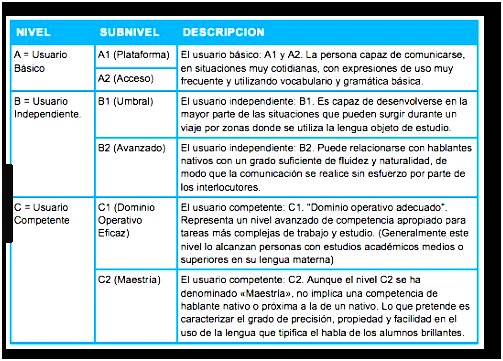 Se afianzarán las actividades de lecto - escritura, en coordinación con las diferentes áreas educativas para mejorar las deficiencias que se han percibido en el uso de la lengua materna en los estudiantes.Los docentes ofrecerán lo mejor de sus conocimientos académicos, pedagógicos y humanos, para lograr que las estudiantes se comuniquen mejor en su lengua materna y en idioma extranjero, asimilando el contenido y produciendo diálogos acordes a su nivel.Se hará mayor y mejor uso de los materiales didácticos mediante los programas que ofrece Secretaría de Educación municipal y el ministerio de las TICS.APORTES DEL ÁREA AL HORIZONTE INSTITUCIONAL:Todas las áreas ofrecidas en la institución educativa deben  ser pensadas y planeadas a la luz del componente filosófico del Proyecto Educativo Institucional dado que la intencionalidad de toda acción pedagógica tiene que estar fundamentada en los propósitos de tal proyecto. Éstas cumplen un papel esencial en la construcción del modelo pedagógico y en la consecución de los objetivos, aportan de manera significativa al cumplimiento de la visión y la misión y, además tienen que estar encaminadas a cultivar el perfil del egresado que se entregará a la sociedad.Atendiendo a ese papel el área de Humanidades Lengua Castellana e idioma Inglés de la Institución Educativa Jorge Eliecer Gaitán propone un trabajo pedagógico que requiere del compromiso de sus docentes,  responsabilidad de los estudiantes y padres de familia y  apoyo incondicional de las directivas del plantel.La Institución ha optado por la construcción de un Modelo Socio-Crítico Desarrollista y su misión propende por el Desarrollo del Talento Humano mediante una formación holística que fortalezca el espíritu emprendedor y el liderazgo de sus educandos para que puedan convivir y desenvolverse en cualquier contexto. Desde esta perspectiva, corresponde desde el área,  desarrollar habilidades comunicativas que permitan al estudiante fortalecer su pensamiento crítico a partir de la comprensión de otras culturas.El desarrollo de dichas habilidades  le permitirá al estudiante, en una situación específica, codificar y decodificar mensajes; condiciones básicas para la interacción social. Él podrá expresar sus pensamientos, sentimientos y emociones a través del uso adecuado de la lengua oral o escrita o mediante la utilización de los diversos lenguajes no verbales. Así mismo, estará en capacidad de escuchar a los demás y de comprender los diversos textos a los que se vea avocado.Lo anterior, le posibilitará al estudiante, asumir posiciones frente a los acontecimientos de su propia vida, de su familia, de la comunidad, de la nación y del mundo. Podrá reflexionar, analizar, cuestionar y actuar ante cualquier eventualidad previendo las consecuencias de su acción, sin embargo,  su mayor fortaleza  estará en  la  habilidad para proponer soluciones a problemáticas de cualquier índole.De esa manera, también se estará favoreciendo al egresado que perfila la institución: un joven capaz de convivir, interactuar y desempeñarse en el contexto que se encuentre; un joven observador, reflexivo, analítico, evaluador, crítico y además con la competencia necesaria en humanidades lengua castellana e inglés que le permita proponer e innovar a la luz de los más recientes avances científicos y tecnológicos. En otras palabras, una persona íntegra, producto de la fusión entre las competencias ciudadanas, axiológicas y laborales.Las acciones pedagógicas desarrolladas desde el área, obedecen también al cumplimiento de los objetivos institucionales, dado que,  aborda al educando desde todas sus dimensiones: cultural, histórica, ecológica, ética y social. El desarrollo de sus habilidades comunicativas y de pensamiento le permite apreciar y respetar no solo  su cultura, aceptar su historia, convivir en armonía con el cosmos, asumir con responsabilidad sus errores y desenvolverse en una sociedad, sino reconocer que existen otras culturas que también hay que respetar y de la cuales hay mucho por aprender.Para concluir, el cumplimiento de una labor docente fundamentada en todo lo esbozado aquí, será la cuota para posicionar, en el futuro, a la Institución Educativa Jorge Eliecer Gaitán, en la región y en el país, como un organismo líder en formación holística; constituido para la búsqueda de un egresado que afronte de manera competitiva las demandas contextuales.APORTES DEL ÁREA A LA EDUCACIÓN INCLUSIVA:   La  ley 1346 de 2009 menciona aspectos relacionados con las modificaciones y adaptaciones necesarias y adecuadas que no impongan una carga desproporcionada o indebida, para garantizar igualdad y equidad en el proceso de personas con discapacidad.De igual manera el decreto 1421 de 2017  dispone las condiciones  que han de ser necesarias para la atención de población con discapacidad en las instituciones educativas.No se puede dejar a un lado que ya desde la ley a través de los diferentes procesos de evaluación que se plantean se habla de reconocimiento de ritmos de aprendizaje; de igual manera no puede dejarse a un lado la población con capacidades excepcionales. No se trata de discriminar pero sin dejar  de reconocer las particularidades de cada uno para fortalecer procesos.una vez se realice la caracterización de la población en la institución educativa y se establezca la fase diagnóstica, se propongan a los ajustes razonables y se concreten dichas estrategias con la familia, el área de educación física haciendo gala de la flexibilización curricular realizará los ajustes pertinentes que permitan atender las necesidades de la población en general, buscando se reitera favorecer y fortalecer procesos, respaldando dicho proceso con el maestro de apoyo a estos procesos que enriquezca dichas intervenciones.En la Institución Educativa Jorge Eliecer Gaitán, entendemos la inclusión educativa como aquella atención con calidad, pertinencia y equidad a las necesidades comunes y específicas que los estudiantes con discapacidad (TDAH, Discapacidad intelectual, Autismo, discapacidad física) presentan. Ofreciendo el acceso y permanencia de todos los estudiantes sin importar condiciones de raza, sexo, discapacidad, grupos éticos, entre otros, eliminando todas las formas de exclusión y discriminación en el ámbito educativo. Para ello, se implementan estrategias de enseñanza flexibles que permitan responder a la diversidad de estudiantes, teniendo en cuenta ritmos y estilos de aprendizaje, potencialidades e intereses y capacidades diferentes entre los estudiantes.De acuerdo con la normatividad vigente que cobija a las personas con discapacidad, entre ellas el decreto 1421 de 2017, la cual se reglamenta en el marco de la educación inclusiva la atención educativa de la población con discapacidad”, la Institución Educativa aborda el concepto de “Ajustes razonables” como elemento fundamental dentro de los PIAR (Plan Individual de Ajustes Razonables) entendiendo los ajustes razonables como las acciones, adaptaciones, estrategias, recursos y modificaciones necesarias que favorecen el desarrollo integral del ser humano.Por tal razón, desde el área, se presentan algunas estrategias metodológicas para la enseñanza de los contenidos a la población con discapacidad:Estrategias de enseñanza-En el proceso de enseñanza aprendizaje, es recomendable utilizar estrategias que respondan a las características particulares de los estudiantes con discapacidad, que se adapten a su forma de pensar y de actuar. Por ejemplo, si perciben mejor la información por la vía visual que por la auditiva, la presentación de imágenes, dibujos e incluso objetos para manipular les ayudará a mejorar su retención, estas actividades pueden estar orientadas de acuerdo al DUA (Diseño Universal del Aprendizaje)-Algunos estudiantes con discapacidad presentan un proceso de consolidación y comprensión de la información de una manera lenta, aprenden más despacio, por tanto, requieren de tiempo, mayor número de ejemplos, ejercicios, actividades, más práctica, más ensayos y repeticiones para alcanzar los mismos resultados.-Planificar actividades variadas para el mismo objetivo, utilizando materiales o soportes de trabajo distintos y en preferencia con material concreto, brindando la información siempre de manera visual y auditiva, Se puede utilizar el modelo y la demostración como técnica de enseñanza, esto garantiza la comprensión en aquellos que tienen un procesamiento más concreto.ENFOQUE METODOLÓGICO:Metodología, según Ander-egg, es “el camino a seguir mediante una serie de operaciones, reglas y procedimientos fijados de antemano, de manera voluntaria y reflexiva, para alcanzar un determinado fin que puede ser material o conceptual”.[1]Asumiendo la definición anterior, el camino a seguir elegido en la Institución Educativa Jorge Eliecer Gaitán se compone de tres estrategias: la enseñanza problémica, el aprendizaje por proyectos y el aprendizaje significativo. Con ellas, se busca poder entregar a la sociedad hombres y mujeres formados integralmente, investigadores, reflexivos, críticos, innovadores, capaces de convivir y solucionar problemas en contexto.Educar para la solución de problemas implica remover la tradicional idea de enseñar conocimientos. La acción pedagógica tendrá que encaminarse, entonces, a la propuesta de Dewey que sugiere la enseñanza de aprender a aprender y, sobretodo, formar actitudes para desear seguir aprendiendo [2] .Lo anterior exige una metodología centrada en el desarrollo de habilidades de pensamiento mediante la creación de ambientes cognitivos de aprendizaje, que aseguren, por lo menos las tres condiciones de Resnick y Klopper[3]:Proponer a los alumnos tareas y retos reales.Ir a la solución de la tarea que exija práctica en el contexto natural.Brindar al alumno la oportunidad de observar a otros haciendo lo que se espera que él aprenda, no sólo para obtener pautas procedimentales reales, sino para verbalizar con sentido crítico lo observado.Ahora, la propuesta de Dewey sobre aprender a aprender y los ambientes de aprendizaje de Resnick y Klopper serán implementados en la institución con una enseñanza problémica mediante la modalidad de aprendizaje por proyectos.Por eso, la malla curricular presenta una planeación compuesta por cuatro proyectos para cada grado; diseñados a partir de una situación o pregunta problema que será resuelta por los educandos durante un periodo académico mediante una investigación colectiva orientada por los maestros.En esta perspectiva cognitiva, “el proceso mismo de colaboración, de búsqueda, de conjeturas, de pruebas y argumentaciones se hace por cuenta de los alumnos como participantes activos y creadores, en cooperación con sus compañeros y emulándolos a ellos. La alegría y la satisfacción que obtienen del aprendizaje vital son presentes y la ganancia lograda, los afianza en la búsqueda de un nuevo conocimiento... Así, la motivación es intrínseca al aprendizaje mismo”[4]El grupo de docentes de Humanidades lengua castellana e idioma inglés acogen esta propuesta, entiende que es un reto asumirla, pero pondrá todo su empeño para concretarla en las aulas de clase. A su modo de ver, resulta novedosa y se vislumbra, en ella, la posibilidad de motivar a los educandos para que disfruten la vida académica; por ser éste un trabajo dinámico que permite la articulación de sus conocimientos previos con la información que le llega por sus propios medios.Claro que apropiarse de esta metodología requiere de mucha previsión y organización docente para que no se convierta en un fracaso. Estos dos elementos se necesitan desde la construcción misma de los objetivos, desde cómo plantear la situación problema, desde la red conceptual pertinente, desde las fuentes de consulta, desde la evaluación del proceso, etc. Poco o nada puede dejarse al azar. En este tipo de trabajo, como dice El Chapulín Colorado, todo tiene que estar fríamente calculado.La labor pedagógica bien planeada, prevista y organizada puede mitigar las tensiones propias del magisterio. Estar bien preparado para desempeñarse en el aula, proporciona una seguridad psicológica que le permite, al educador, ser categórico al dirigirse al auditorio y, si se muestra categórico, recibirá, a cambio, un reconocimiento inmediato de autoridad; circunstancia que, a la vez, reporta una paz interior atenuante del trajín laboral. Asimismo, si desde el principio, los educandos saben las condiciones de trabajo en las que deben moverse y tienen claro a qué producto deben llegar, se sentirán confiados y motivados para desarrollar las actividades propuestas.Así planteada, es indudable que esta experiencia tiene muchas bondades, pero exige un gran esfuerzo para ponerla en marcha. Pese a ello, se percibe una muy buena disposición para hacerlo y convertirla en todo un aprendizaje para la cualificación de los maestros participantes, el mejoramiento de los procesos educativos y  la calidad de la institución.Metodología y estrategias pedagógicas institucionales: El terreno del aprendizaje del lenguaje se fundamenta en algunos enfoques planteados y conceptualizados anteriormente, como el lingüístico, semántico-comunicativo, pragmático, y crítico entre otros, que buscan el desarrollo y fortalecimiento del lenguaje a partir de variadas y flexibles metodologías, centradas en el aprendizaje que, a su vez, parten de situaciones problema, aprendizaje significativo, colaborativo, vivencial y conceptual, trabajo por procesos, por proyectos, orientado al trabajo en equipo, a la investigación en grupo y cooperación guiada, que privilegian la construcción del conocimiento, el aprendizaje en equipo y el auto-aprendizaje de acuerdo con las concepciones previas y el desarrollo de las dimensiones humanas de los estudiantes. El trabajo por proyectos permite que el estudiante haga una lectura de la realidad, la intérprete y la transforme a partir de un permanente cuestionamiento de la misma, para dar respuestas a situaciones reales.Desde la metodología y estrategias del área, las actividades que se plantean están enfocadas en la aplicación de los modelos descritos arriba con énfasis en lo social y la metodología por proyectos, mediante preguntas problematizadoras como punto de partida para que el estudiante piense, investigue, analice, deduzca y formule con capacidad crítico-reflexiva, saque sus propias conclusiones, confrontando con su realidad y contexto social. Es decir, se priorizará la apropiación de elementos científicos desde la investigación e indagación como parte del aprendizaje y la producción del conocimiento. También se tendrá en cuenta el desarrollo de competencias y las estrategias que evidencian su aplicabilidad en forma eficiente.Algunas estrategias metodológicas son: el trabajo por proyectos desde una pregunta problematizadora y/o tema de interés, resolución de problemas asociadas con el lenguaje y la literatura, el trabajo de oratoria, discursos y exposición oral, juego de roles, lluvias de ideas, panel de discusión, mesa redonda, debate, entrevista y otras estrategias de presentación grupal, estudio de casos, procesos de lectura oral, mental desde diferentes discursos y contextos, procesos de escritura, todo ello, con el fin de fortalecer las estrategias cognitivas de acceso al conocimiento previo, nuevos conceptos, comparación de nueva información, muestreo, inferencia, predicción, verificación y autocorrección. También es importante tener en cuenta las estrategias meta cognitivas que faciliten la libre expresión en cantos, retahílas, rondas, juegos de palabras, lenguajes sensibles y no verbales; intercambiar culturas en cuanto al fomento y reconocimiento de las variaciones socioculturales de la lengua desde mapas mentales, conceptuales, mentefactos, redes conceptuales, V heurística, matrices de análisis de la información, fichas, resúmenes, recuento, talleres, entre otras.Además, es importante destacar algunas estrategias de apoyo que permitan superar deficiencias de desempeño como buscar evidencias sobre el valor de las actividades, evaluar factores de éxito como motivación, actitud, entusiasmo como curiosidad o interés hacia las tareas, determinar cómo hacer que la tarea sea útil para aprender algo más, determinar recursos para participar de cantos, rondas, retahílas, chistes y diseñar programas para realizar actividades que beneficien al estudiantado. Así mismo se deben articular estrategias ambientales que permitan determinar si se tiene el material necesario para los procesos de lectura, escritura, oralidad y escucha; además, la importancia de estos materiales para el cuidado responsable del medio ambiente, tales como pedir a los padres espacios para los educandos y compartir con ellos su aprendizaje, evaluar el entorno físico en el que se desarrollan los procesos, informar a los padres sobre las tareas, elaborar lista de materiales para las tareas en el hogar.Es necesario también incluir algunas actividades como talleres, salidas de campo, exposiciones, revisiones bibliográficas, lectura auto-regulada, análisis de obras literarias, recreación y producción de textos según orientaciones dadas, trabajos individuales y grupales, video-foros, conversatorios. Igualmente se debe contar con recursos como ayudas didácticas para facilitar el aprendizaje tales como vídeos, multimedia, películas, guías, libros diapositivas destacando su importancia y necesidad de capacitaciones si se requiere.PROCESO EVALUATIVO:La valoración del aprendizaje será fundamentada en la evaluación integral por procesos por ser la que más se acomoda al modelo desarrollista socio crítico, a la enseñanza problémica y al aprendizaje por proyectos. Su enfoque cualitativo y su carácter científico permiten concebir el aula como un campo investigación en el que profesores y alumnos establecen una relación intersubjetiva de aprendizaje mutuo [1]. Ambos reflexionan sobre ellos mismos y sus comportamientos asumiendo mejores conductas a fin de evitar errores anteriores.Para impulsar ese rasgo formativo de la evaluación procesal, se implementarán los cuatro mecanismos que provocan la reflexión en torno a lo que sucede o se realiza en el aula: autoevaluación, coevaluación y heteroevaluación.La autoevaluación es la deliberación acerca de sí mismo y sus actos; ella permite reconocer interiormente sus errores y buscar soluciones propias. La coevaluación es un acto de cooperación intelectual donde cada integrante tiene la oportunidad de escuchar las posiciones de los compañeros respecto a su trabajo, discutirlas y aprender de ellas. Y, por último, la heteroevaluación es la valoración efectuada  por el profesor con argumentos de autoridad.Por otro lado, esta metodología de evaluación se acomoda a la disposición del artículo 4º del decreto 0230. “La evaluación de los educandos será continua e integral...”. Ella es continua por ser un modelo evaluativo que no da pie a la revisión única de estados finales del aprendizaje sino que permite examinar, sobre la marcha, cada proceso y modificar las acciones, según los inconvenientes que se presenten. También, es integral porque evalúa los tres procesos inmersos en la educación: conocimiento, desempeño o competencia y actitud; contraria a la evaluación tradicional de conocimientos, solamente.Por todo lo anterior, el grupo de Humanidades lengua castellana e idioma inglés se apropian de la evaluación integral por procesos; entendiendo que se evaluará el componente cognitivo, el desempeño o nivel de competencias y el desarrollo de actitudes favorables al aprendizaje; es decir, contribuirá a la formación holística del educando. Así mismo, empleará los mecanismos de autoevaluación, coevaluación y heteroevaluación como herramientas para la reflexión y la discusión, elementos indispensables para el perfil del egresado competente, anhelado por la institución.De esta manera, queda entendido que la evaluación será un proceso complejo que exige un arduo trabajo y una gran capacidad de reflexión. Aquí, evaluar es, concretamente, investigar poniendo a disposición todos los medios necesarios para detectar problemas y solucionarlos mediante procesos intelectivos que posibiliten una eficaz intervención pedagógica.RECURSOS: Se entiende que, en el ámbito educativo, un recurso es cualquier medio que, con intencionalidad didáctica, sirva de mediador en contextos de enseñanza–aprendizaje.  Entonces, puede decirse que en la Institución Educativa Jorge Eliecer Gaitán existen muchos recursos: técnicos, tecnológicos, físicos, didácticos y humanos. Unos más empleados que otros, pero, todos prestan algún servicio. 
Pero, definir los recursos, describirlos, clasificarlos e, incluso, mencionar su cantidad no es lo importante. Ya se sabe que la mayoría de las instituciones adolece de espacios amplios, salones de audiovisuales, zonas verdes, canchas deportivas, teatros para presentaciones culturales, etc. La reflexión tiene que girar en torno al uso adecuado de los medios existentes y en torno a la disponibilidad de los mismos, por pocos que sean.En cuanto al primer aspecto de reflexión, es válido afirmar que todos, absolutamente todos, los recursos son útiles. Un objetivo puede conseguirse, bien, con recursos sofisticados de alta tecnología o, bien, con un pequeño texto o una lámina. Corresponde al profesor desarrollar la habilidad para seleccionar acertadamente el instrumento que va servir de mediador entre la enseñanza y el aprendizaje. Ha de analizar y cuestionar la pertinencia de la herramienta elegida para el tipo de información que necesita el alumno. 

Por eso, acá no puede decirse que en las clases de lengua castellana e idioma inglés se utilizarán, solamente, tales recursos. Eso no es posible determinarlo; todos los medios son susceptibles de ser empleados en cualquier situación o por cualquier profesor. 

En relación con el segundo aspecto, lo que sí puede asegurarse, desde una encuesta realizada a docentes, es que la Institución Educativa Jorge Eliecer Gaitán carece, más bien, es de disponibilidad del recurso, especialmente, del técnico y del tecnológico. Por ejemplo, a la hora de buscar un reproductor de DVD, el aparato está en la secretaría o en la coordinación (no se tiene claro, dónde), el cable lo tiene otra persona, la terminal del enchufe está en poder del celador, en fin, reunir sus partes es una labor casi titánica. Por otro lado, el VIDEO BEAM sólo puede ser usado por algunos profesores por temor a que lo dañen; entonces, su utilidad se reduce a la presentación de conferencias para cualquier miembro de la comunidad, menos para los educandos. Surge, entonces la pregunta: ¿Para qué gastar dinero en recursos tan caros si el alumno, sujeto del aprendizaje, no puede beneficiarse con ellos?

Esa utilización reduccionista de los recursos no es la más viable; la institución tiene que dar soluciones definitivas a esta problemática. El 92% de los educadores de lengua castellana e idioma inglés sugirió que se ofrezca una capacitación a los docentes en el manejo de todos los recursos existentes. El 100% de ellos manifestó estar dispuesto a recibirla para que se optimicen estos medios educativos. Además, el 88% recomendó la adecuación de una sala para audiovisuales a fin de proteger y mantener en un solo lugar los aparatos más delicados y permitir que los docentes faciliten el aprendizaje de los muchachos con el uso apropiado de todo lo que esté a su alcance.

Ahora bien, no se puede cerrar un texto sobre recursos sin mencionar la razón de ser del proceso educativo: el recurso humano. Sin maestros y sin alumnos no hay educación. La institución es privilegiada al contar, aproximadamente, con casi mil personas que buscan formación integral para la vida y, al contar con un grupo de docentes idóneo en la enseñanza de lengua castellana e idioma inglés, con la capacidad intelectual suficiente para convertir este proyecto en algo tangible y observable en un egresado competente, formado  holísticamente, reflexivo, crítico e innovador.
MALLA CURRICULARLos indicadores de desempeño serán de acuerdo a la intensidad horaria del área y/o asignatura. (De 1 a 2 horas semanales, 2 indicadores por cada ámbito y de 3 horas semanales en adelante, 3 indicadores por cada ámbito.ASIGNATURA: Lengua castellanaASIGNATURA: Lengua castellanaGRADO: PrimeroGRADO: PrimeroINTENSIDAD HORARIA: 4INTENSIDAD HORARIA: 4OBJETIVOS DEL GRADO: Comprender el funcionamiento de la lengua como sistema y usarla en contextos familiares y sociales en donde se hace significativa en tanto parte de sus conocimientos previos del mundo.OBJETIVOS DEL GRADO: Comprender el funcionamiento de la lengua como sistema y usarla en contextos familiares y sociales en donde se hace significativa en tanto parte de sus conocimientos previos del mundo.OBJETIVOS DEL GRADO: Comprender el funcionamiento de la lengua como sistema y usarla en contextos familiares y sociales en donde se hace significativa en tanto parte de sus conocimientos previos del mundo.OBJETIVOS DEL GRADO: Comprender el funcionamiento de la lengua como sistema y usarla en contextos familiares y sociales en donde se hace significativa en tanto parte de sus conocimientos previos del mundo.OBJETIVOS DEL GRADO: Comprender el funcionamiento de la lengua como sistema y usarla en contextos familiares y sociales en donde se hace significativa en tanto parte de sus conocimientos previos del mundo.OBJETIVOS DEL GRADO: Comprender el funcionamiento de la lengua como sistema y usarla en contextos familiares y sociales en donde se hace significativa en tanto parte de sus conocimientos previos del mundo.EJES GENERADORES INSTITUCIONALES:Competencias ciudadanas: Formar estudiantes en el ejercicio de la autonomía, el pensamiento divergente, la conciencia ambiental, la comunicación asertiva y la sana convivencia. Investigación: Generar espacios para el aprendizaje basado en problemas teniendo en cuenta los centros de interés, las habilidades de los estudiantes y el fortalecimiento de la media técnica. Uso asertivo de las TIC: Articular las TIC en el fortalecimiento de los procesos de pensamiento de los estudiantes.   Emprendimiento: Cultivar el modelo estratégico-situacional en cada uno de los procesos, tomando como eje central la media técnica de la institución.Inglés: Promover la interculturalidad a través del desarrollo de competencias comunicativas en inglés.EJES GENERADORES INSTITUCIONALES:Competencias ciudadanas: Formar estudiantes en el ejercicio de la autonomía, el pensamiento divergente, la conciencia ambiental, la comunicación asertiva y la sana convivencia. Investigación: Generar espacios para el aprendizaje basado en problemas teniendo en cuenta los centros de interés, las habilidades de los estudiantes y el fortalecimiento de la media técnica. Uso asertivo de las TIC: Articular las TIC en el fortalecimiento de los procesos de pensamiento de los estudiantes.   Emprendimiento: Cultivar el modelo estratégico-situacional en cada uno de los procesos, tomando como eje central la media técnica de la institución.Inglés: Promover la interculturalidad a través del desarrollo de competencias comunicativas en inglés.EJES GENERADORES INSTITUCIONALES:Competencias ciudadanas: Formar estudiantes en el ejercicio de la autonomía, el pensamiento divergente, la conciencia ambiental, la comunicación asertiva y la sana convivencia. Investigación: Generar espacios para el aprendizaje basado en problemas teniendo en cuenta los centros de interés, las habilidades de los estudiantes y el fortalecimiento de la media técnica. Uso asertivo de las TIC: Articular las TIC en el fortalecimiento de los procesos de pensamiento de los estudiantes.   Emprendimiento: Cultivar el modelo estratégico-situacional en cada uno de los procesos, tomando como eje central la media técnica de la institución.Inglés: Promover la interculturalidad a través del desarrollo de competencias comunicativas en inglés.EJES GENERADORES INSTITUCIONALES:Competencias ciudadanas: Formar estudiantes en el ejercicio de la autonomía, el pensamiento divergente, la conciencia ambiental, la comunicación asertiva y la sana convivencia. Investigación: Generar espacios para el aprendizaje basado en problemas teniendo en cuenta los centros de interés, las habilidades de los estudiantes y el fortalecimiento de la media técnica. Uso asertivo de las TIC: Articular las TIC en el fortalecimiento de los procesos de pensamiento de los estudiantes.   Emprendimiento: Cultivar el modelo estratégico-situacional en cada uno de los procesos, tomando como eje central la media técnica de la institución.Inglés: Promover la interculturalidad a través del desarrollo de competencias comunicativas en inglés.EJES GENERADORES INSTITUCIONALES:Competencias ciudadanas: Formar estudiantes en el ejercicio de la autonomía, el pensamiento divergente, la conciencia ambiental, la comunicación asertiva y la sana convivencia. Investigación: Generar espacios para el aprendizaje basado en problemas teniendo en cuenta los centros de interés, las habilidades de los estudiantes y el fortalecimiento de la media técnica. Uso asertivo de las TIC: Articular las TIC en el fortalecimiento de los procesos de pensamiento de los estudiantes.   Emprendimiento: Cultivar el modelo estratégico-situacional en cada uno de los procesos, tomando como eje central la media técnica de la institución.Inglés: Promover la interculturalidad a través del desarrollo de competencias comunicativas en inglés.EJES GENERADORES INSTITUCIONALES:Competencias ciudadanas: Formar estudiantes en el ejercicio de la autonomía, el pensamiento divergente, la conciencia ambiental, la comunicación asertiva y la sana convivencia. Investigación: Generar espacios para el aprendizaje basado en problemas teniendo en cuenta los centros de interés, las habilidades de los estudiantes y el fortalecimiento de la media técnica. Uso asertivo de las TIC: Articular las TIC en el fortalecimiento de los procesos de pensamiento de los estudiantes.   Emprendimiento: Cultivar el modelo estratégico-situacional en cada uno de los procesos, tomando como eje central la media técnica de la institución.Inglés: Promover la interculturalidad a través del desarrollo de competencias comunicativas en inglés.ESTÁNDARES BÁSICOS DE COMPETENCIAS:Produzco textos orales que responden a distintos propósitos comunicativos.Produzco textos escritos que responden a diversas necesidades comunicativas.Comprendo textos que tienen diferentes formatos y finalidades.Comprendo textos literarios para propiciar el desarrollo de mi capacidad creativa y lúdica.Reconozco los medios de comunicación masiva y caracterizo la información que difunden.Comprendo la información que circula a través de algunos sistemas de comunicación no verbal.Identifico los principales elementos y roles de la comunicación para enriquecer procesos comunicativos auténticos.ESTÁNDARES BÁSICOS DE COMPETENCIAS:Produzco textos orales que responden a distintos propósitos comunicativos.Produzco textos escritos que responden a diversas necesidades comunicativas.Comprendo textos que tienen diferentes formatos y finalidades.Comprendo textos literarios para propiciar el desarrollo de mi capacidad creativa y lúdica.Reconozco los medios de comunicación masiva y caracterizo la información que difunden.Comprendo la información que circula a través de algunos sistemas de comunicación no verbal.Identifico los principales elementos y roles de la comunicación para enriquecer procesos comunicativos auténticos.ESTÁNDARES BÁSICOS DE COMPETENCIAS:Produzco textos orales que responden a distintos propósitos comunicativos.Produzco textos escritos que responden a diversas necesidades comunicativas.Comprendo textos que tienen diferentes formatos y finalidades.Comprendo textos literarios para propiciar el desarrollo de mi capacidad creativa y lúdica.Reconozco los medios de comunicación masiva y caracterizo la información que difunden.Comprendo la información que circula a través de algunos sistemas de comunicación no verbal.Identifico los principales elementos y roles de la comunicación para enriquecer procesos comunicativos auténticos.ESTÁNDARES BÁSICOS DE COMPETENCIAS:Produzco textos orales que responden a distintos propósitos comunicativos.Produzco textos escritos que responden a diversas necesidades comunicativas.Comprendo textos que tienen diferentes formatos y finalidades.Comprendo textos literarios para propiciar el desarrollo de mi capacidad creativa y lúdica.Reconozco los medios de comunicación masiva y caracterizo la información que difunden.Comprendo la información que circula a través de algunos sistemas de comunicación no verbal.Identifico los principales elementos y roles de la comunicación para enriquecer procesos comunicativos auténticos.ESTÁNDARES BÁSICOS DE COMPETENCIAS:Produzco textos orales que responden a distintos propósitos comunicativos.Produzco textos escritos que responden a diversas necesidades comunicativas.Comprendo textos que tienen diferentes formatos y finalidades.Comprendo textos literarios para propiciar el desarrollo de mi capacidad creativa y lúdica.Reconozco los medios de comunicación masiva y caracterizo la información que difunden.Comprendo la información que circula a través de algunos sistemas de comunicación no verbal.Identifico los principales elementos y roles de la comunicación para enriquecer procesos comunicativos auténticos.ESTÁNDARES BÁSICOS DE COMPETENCIAS:Produzco textos orales que responden a distintos propósitos comunicativos.Produzco textos escritos que responden a diversas necesidades comunicativas.Comprendo textos que tienen diferentes formatos y finalidades.Comprendo textos literarios para propiciar el desarrollo de mi capacidad creativa y lúdica.Reconozco los medios de comunicación masiva y caracterizo la información que difunden.Comprendo la información que circula a través de algunos sistemas de comunicación no verbal.Identifico los principales elementos y roles de la comunicación para enriquecer procesos comunicativos auténticos.COMPONENTES:a Semánticob. Sintácticoc. PragmáticoCOMPONENTES:a Semánticob. Sintácticoc. PragmáticoCOMPONENTES:a Semánticob. Sintácticoc. PragmáticoCOMPONENTES:a Semánticob. Sintácticoc. PragmáticoCOMPONENTES:a Semánticob. Sintácticoc. PragmáticoCOMPONENTES:a Semánticob. Sintácticoc. PragmáticoDERECHOS BÁSICOS DE APRENDIZAJE (DBA): Identifica los diferentes medios de comunicación como una posibilidad para informarse, participar y acceder al universo cultural que lo rodea.Relaciona códigos no verbales, como los movimientos corporales y los gestos de las manos o del rostro, con el significado que pueden tomar de acuerdo con el contexto.Reconoce en los textos literarios la posibilidad de desarrollar su capacidad creativa y lúdica.Interpreta textos literarios como parte de su iniciación en la comprensión de textos.Reconoce las temáticas presentes en los mensajes que escucha, a partir de la diferenciación de los sonidos que componen las palabras.Interpreta diversos textos a partir de la lectura de palabras sencillas y de las imágenes que contienenEnuncia textos orales de diferente índole sobre temas de su interés o sugeridos por otros.Escribe palabras que le permiten comunicar sus ideas, preferencias y aprendizajes.DERECHOS BÁSICOS DE APRENDIZAJE (DBA): Identifica los diferentes medios de comunicación como una posibilidad para informarse, participar y acceder al universo cultural que lo rodea.Relaciona códigos no verbales, como los movimientos corporales y los gestos de las manos o del rostro, con el significado que pueden tomar de acuerdo con el contexto.Reconoce en los textos literarios la posibilidad de desarrollar su capacidad creativa y lúdica.Interpreta textos literarios como parte de su iniciación en la comprensión de textos.Reconoce las temáticas presentes en los mensajes que escucha, a partir de la diferenciación de los sonidos que componen las palabras.Interpreta diversos textos a partir de la lectura de palabras sencillas y de las imágenes que contienenEnuncia textos orales de diferente índole sobre temas de su interés o sugeridos por otros.Escribe palabras que le permiten comunicar sus ideas, preferencias y aprendizajes.DERECHOS BÁSICOS DE APRENDIZAJE (DBA): Identifica los diferentes medios de comunicación como una posibilidad para informarse, participar y acceder al universo cultural que lo rodea.Relaciona códigos no verbales, como los movimientos corporales y los gestos de las manos o del rostro, con el significado que pueden tomar de acuerdo con el contexto.Reconoce en los textos literarios la posibilidad de desarrollar su capacidad creativa y lúdica.Interpreta textos literarios como parte de su iniciación en la comprensión de textos.Reconoce las temáticas presentes en los mensajes que escucha, a partir de la diferenciación de los sonidos que componen las palabras.Interpreta diversos textos a partir de la lectura de palabras sencillas y de las imágenes que contienenEnuncia textos orales de diferente índole sobre temas de su interés o sugeridos por otros.Escribe palabras que le permiten comunicar sus ideas, preferencias y aprendizajes.DERECHOS BÁSICOS DE APRENDIZAJE (DBA): Identifica los diferentes medios de comunicación como una posibilidad para informarse, participar y acceder al universo cultural que lo rodea.Relaciona códigos no verbales, como los movimientos corporales y los gestos de las manos o del rostro, con el significado que pueden tomar de acuerdo con el contexto.Reconoce en los textos literarios la posibilidad de desarrollar su capacidad creativa y lúdica.Interpreta textos literarios como parte de su iniciación en la comprensión de textos.Reconoce las temáticas presentes en los mensajes que escucha, a partir de la diferenciación de los sonidos que componen las palabras.Interpreta diversos textos a partir de la lectura de palabras sencillas y de las imágenes que contienenEnuncia textos orales de diferente índole sobre temas de su interés o sugeridos por otros.Escribe palabras que le permiten comunicar sus ideas, preferencias y aprendizajes.DERECHOS BÁSICOS DE APRENDIZAJE (DBA): Identifica los diferentes medios de comunicación como una posibilidad para informarse, participar y acceder al universo cultural que lo rodea.Relaciona códigos no verbales, como los movimientos corporales y los gestos de las manos o del rostro, con el significado que pueden tomar de acuerdo con el contexto.Reconoce en los textos literarios la posibilidad de desarrollar su capacidad creativa y lúdica.Interpreta textos literarios como parte de su iniciación en la comprensión de textos.Reconoce las temáticas presentes en los mensajes que escucha, a partir de la diferenciación de los sonidos que componen las palabras.Interpreta diversos textos a partir de la lectura de palabras sencillas y de las imágenes que contienenEnuncia textos orales de diferente índole sobre temas de su interés o sugeridos por otros.Escribe palabras que le permiten comunicar sus ideas, preferencias y aprendizajes.DERECHOS BÁSICOS DE APRENDIZAJE (DBA): Identifica los diferentes medios de comunicación como una posibilidad para informarse, participar y acceder al universo cultural que lo rodea.Relaciona códigos no verbales, como los movimientos corporales y los gestos de las manos o del rostro, con el significado que pueden tomar de acuerdo con el contexto.Reconoce en los textos literarios la posibilidad de desarrollar su capacidad creativa y lúdica.Interpreta textos literarios como parte de su iniciación en la comprensión de textos.Reconoce las temáticas presentes en los mensajes que escucha, a partir de la diferenciación de los sonidos que componen las palabras.Interpreta diversos textos a partir de la lectura de palabras sencillas y de las imágenes que contienenEnuncia textos orales de diferente índole sobre temas de su interés o sugeridos por otros.Escribe palabras que le permiten comunicar sus ideas, preferencias y aprendizajes.PERIODOPREGUNTA PROBLEMATIZADORAPROCESOS DE PENSAMIENTOINDICADORES DE DESEMPEÑOINDICADORES DE DESEMPEÑOINDICADORES DE DESEMPEÑOPERIODOPREGUNTA PROBLEMATIZADORAPROCESOS DE PENSAMIENTOÁMBITOSÁMBITOSÁMBITOSPERIODOPREGUNTA PROBLEMATIZADORAPROCESOS DE PENSAMIENTOCONCEPTUALES(COGNITIVO)PROCEDIMENTALACTITUDINAL1¿Cómo desde la selección de temáticas, portadores discursivos e intencionalidades doy cuenta de la experiencia del ser humano y de lo que acontece a mi alrededor?Relación de significados de  palabras con situaciones comunicativas.Interpretación de  situaciones comunicativas para expresar sus ideas.Reconozco el significado de las palabras en las diferentes situaciones comunicativas.Identifico el propósito comunicativo y la idea global de un texto.Identifico maneras de cómo se formula el inicio y el final de algunas narraciones.Utilizo, de acuerdo al contexto, un vocabulario adecuado para expresar mis ideas. Indica  el propósito comunicativo de diferentes textos.Señale la estructura del texto.Valoro  los procesos de aprendizaje asociados con el lenguaje como una posibilidad para expresar sus ideas.Se interesa por comprender el propósito comunicativo y la idea global de diferentes textos.Disfruto de diversas clases de escritos propios 2¿De qué manera mi relación con el otro me permite construir  sentidos posibles en situaciones  comunicativas concretas de socialización y signiﬁcación de mis ideas?Comparación de  ideas centrales y secundarias de diferentes  textos.Análisis del tema central de textos narrativos y da su opinión.Reconozco la temática de las caricaturas, tiras cómicas, historietas, anuncios publicitarios u otros medios de expresión gráfica. Entiendo el lenguaje  empleado en historietas y otros tipos de textos con imágenes fijas.Utiliza imágenes y símbolos como otra manera de comunicarse.Señala las características generales de las historietas. Leo fábulas, cuentos, poemas relatos mitológicos, leyendas, o cualquier otro texto literario.Aprecio la importancia de aprender los diferentes símbolos para la comunicación.Disfruta de la lectura de historietas.Atiende las sugerencias de la docente para mejorar los procesos de comprensión textual. 3¿De qué manera el reconocimiento de las reglas de uso del lenguaje me permite acercarme a la construcción de sentidos en diferentes discursos que hacen parte de mi cotidianidad?Clasificación de  diferentes tipologías textuales.Orden de  las secuencias de diferentes textos.Reconozco las características del texto descriptivo. Identifico  las características del texto narrativo. Diferencio  entre el texto narrativo y el texto descriptivo.Describo personas, objetos, lugares, etc., en forma detallada.Señalo las partes del texto narrativo. Participo en procesos de lectura y producción de textos narrativos y descriptivos, identificando los propósitos comunicativos y las intencionalidades de los mismos.Se interesa por describir personas, objetos, etc. de forma adecuada.Disfruta y valora la lectura de diferentes textos para comprender el mundo que lo rodea.Se interesa por mejorar la  comprensión textual, en los diferentes niveles. ASIGNATURA: Lengua castellanaASIGNATURA: Lengua castellanaGRADO: 2GRADO: 2INTENSIDAD HORARIA: 4 horasINTENSIDAD HORARIA: 4 horasOBJETIVOS DEL GRADO:Usar el sistema de la lengua en diferentes discursos y situaciones comunicativas cotidianas y signiﬁcativos en contextos cercanos que le permitan comparar sus conocimientos propios y los del otro.OBJETIVOS DEL GRADO:Usar el sistema de la lengua en diferentes discursos y situaciones comunicativas cotidianas y signiﬁcativos en contextos cercanos que le permitan comparar sus conocimientos propios y los del otro.OBJETIVOS DEL GRADO:Usar el sistema de la lengua en diferentes discursos y situaciones comunicativas cotidianas y signiﬁcativos en contextos cercanos que le permitan comparar sus conocimientos propios y los del otro.OBJETIVOS DEL GRADO:Usar el sistema de la lengua en diferentes discursos y situaciones comunicativas cotidianas y signiﬁcativos en contextos cercanos que le permitan comparar sus conocimientos propios y los del otro.OBJETIVOS DEL GRADO:Usar el sistema de la lengua en diferentes discursos y situaciones comunicativas cotidianas y signiﬁcativos en contextos cercanos que le permitan comparar sus conocimientos propios y los del otro.OBJETIVOS DEL GRADO:Usar el sistema de la lengua en diferentes discursos y situaciones comunicativas cotidianas y signiﬁcativos en contextos cercanos que le permitan comparar sus conocimientos propios y los del otro.EJES GENERADORES INSTITUCIONALES:Competencias ciudadanas: Formar estudiantes en el ejercicio de la autonomía, el pensamiento divergente, la conciencia ambiental, la comunicación asertiva y la sana convivencia. Investigación: Generar espacios para el aprendizaje basado en problemas teniendo en cuenta los centros de interés, las habilidades de los estudiantes y el fortalecimiento de la media técnica. Uso asertivo de las TIC: Articular las TIC en el fortalecimiento de los procesos de pensamiento de los estudiantes.   Emprendimiento: Cultivar el modelo estratégico-situacional en cada uno de los procesos, tomando como eje central la media técnica de la institución.Inglés: Promover la interculturalidad a través del desarrollo de competencias comunicativas en inglés.EJES GENERADORES INSTITUCIONALES:Competencias ciudadanas: Formar estudiantes en el ejercicio de la autonomía, el pensamiento divergente, la conciencia ambiental, la comunicación asertiva y la sana convivencia. Investigación: Generar espacios para el aprendizaje basado en problemas teniendo en cuenta los centros de interés, las habilidades de los estudiantes y el fortalecimiento de la media técnica. Uso asertivo de las TIC: Articular las TIC en el fortalecimiento de los procesos de pensamiento de los estudiantes.   Emprendimiento: Cultivar el modelo estratégico-situacional en cada uno de los procesos, tomando como eje central la media técnica de la institución.Inglés: Promover la interculturalidad a través del desarrollo de competencias comunicativas en inglés.EJES GENERADORES INSTITUCIONALES:Competencias ciudadanas: Formar estudiantes en el ejercicio de la autonomía, el pensamiento divergente, la conciencia ambiental, la comunicación asertiva y la sana convivencia. Investigación: Generar espacios para el aprendizaje basado en problemas teniendo en cuenta los centros de interés, las habilidades de los estudiantes y el fortalecimiento de la media técnica. Uso asertivo de las TIC: Articular las TIC en el fortalecimiento de los procesos de pensamiento de los estudiantes.   Emprendimiento: Cultivar el modelo estratégico-situacional en cada uno de los procesos, tomando como eje central la media técnica de la institución.Inglés: Promover la interculturalidad a través del desarrollo de competencias comunicativas en inglés.EJES GENERADORES INSTITUCIONALES:Competencias ciudadanas: Formar estudiantes en el ejercicio de la autonomía, el pensamiento divergente, la conciencia ambiental, la comunicación asertiva y la sana convivencia. Investigación: Generar espacios para el aprendizaje basado en problemas teniendo en cuenta los centros de interés, las habilidades de los estudiantes y el fortalecimiento de la media técnica. Uso asertivo de las TIC: Articular las TIC en el fortalecimiento de los procesos de pensamiento de los estudiantes.   Emprendimiento: Cultivar el modelo estratégico-situacional en cada uno de los procesos, tomando como eje central la media técnica de la institución.Inglés: Promover la interculturalidad a través del desarrollo de competencias comunicativas en inglés.EJES GENERADORES INSTITUCIONALES:Competencias ciudadanas: Formar estudiantes en el ejercicio de la autonomía, el pensamiento divergente, la conciencia ambiental, la comunicación asertiva y la sana convivencia. Investigación: Generar espacios para el aprendizaje basado en problemas teniendo en cuenta los centros de interés, las habilidades de los estudiantes y el fortalecimiento de la media técnica. Uso asertivo de las TIC: Articular las TIC en el fortalecimiento de los procesos de pensamiento de los estudiantes.   Emprendimiento: Cultivar el modelo estratégico-situacional en cada uno de los procesos, tomando como eje central la media técnica de la institución.Inglés: Promover la interculturalidad a través del desarrollo de competencias comunicativas en inglés.EJES GENERADORES INSTITUCIONALES:Competencias ciudadanas: Formar estudiantes en el ejercicio de la autonomía, el pensamiento divergente, la conciencia ambiental, la comunicación asertiva y la sana convivencia. Investigación: Generar espacios para el aprendizaje basado en problemas teniendo en cuenta los centros de interés, las habilidades de los estudiantes y el fortalecimiento de la media técnica. Uso asertivo de las TIC: Articular las TIC en el fortalecimiento de los procesos de pensamiento de los estudiantes.   Emprendimiento: Cultivar el modelo estratégico-situacional en cada uno de los procesos, tomando como eje central la media técnica de la institución.Inglés: Promover la interculturalidad a través del desarrollo de competencias comunicativas en inglés.ESTÁNDARES BÁSICOS DE COMPETENCIAS:Elaboro instrucciones que evidencian secuencias lógicas en la realización de acciones.Elaboro un plan para organizar mis ideas.Elaboro resúmenes y esquemas que dan cuenta del sentido de un textoRecreo relatos y cuentos cambiando personajes, ambientes, hechos y épocas.Establezco diferencias y semejanzas entre noticieros, telenovelas, anuncios comerciales, dibujos animados y caricaturas, entre otros.Ordeno y completo la secuencia de viñetas que conforman una historieta.Reconozco los principales elementos constitutivos de un proceso de comunicación: interlocutores, código, canal, texto y situación comunicativa.ESTÁNDARES BÁSICOS DE COMPETENCIAS:Elaboro instrucciones que evidencian secuencias lógicas en la realización de acciones.Elaboro un plan para organizar mis ideas.Elaboro resúmenes y esquemas que dan cuenta del sentido de un textoRecreo relatos y cuentos cambiando personajes, ambientes, hechos y épocas.Establezco diferencias y semejanzas entre noticieros, telenovelas, anuncios comerciales, dibujos animados y caricaturas, entre otros.Ordeno y completo la secuencia de viñetas que conforman una historieta.Reconozco los principales elementos constitutivos de un proceso de comunicación: interlocutores, código, canal, texto y situación comunicativa.ESTÁNDARES BÁSICOS DE COMPETENCIAS:Elaboro instrucciones que evidencian secuencias lógicas en la realización de acciones.Elaboro un plan para organizar mis ideas.Elaboro resúmenes y esquemas que dan cuenta del sentido de un textoRecreo relatos y cuentos cambiando personajes, ambientes, hechos y épocas.Establezco diferencias y semejanzas entre noticieros, telenovelas, anuncios comerciales, dibujos animados y caricaturas, entre otros.Ordeno y completo la secuencia de viñetas que conforman una historieta.Reconozco los principales elementos constitutivos de un proceso de comunicación: interlocutores, código, canal, texto y situación comunicativa.ESTÁNDARES BÁSICOS DE COMPETENCIAS:Elaboro instrucciones que evidencian secuencias lógicas en la realización de acciones.Elaboro un plan para organizar mis ideas.Elaboro resúmenes y esquemas que dan cuenta del sentido de un textoRecreo relatos y cuentos cambiando personajes, ambientes, hechos y épocas.Establezco diferencias y semejanzas entre noticieros, telenovelas, anuncios comerciales, dibujos animados y caricaturas, entre otros.Ordeno y completo la secuencia de viñetas que conforman una historieta.Reconozco los principales elementos constitutivos de un proceso de comunicación: interlocutores, código, canal, texto y situación comunicativa.ESTÁNDARES BÁSICOS DE COMPETENCIAS:Elaboro instrucciones que evidencian secuencias lógicas en la realización de acciones.Elaboro un plan para organizar mis ideas.Elaboro resúmenes y esquemas que dan cuenta del sentido de un textoRecreo relatos y cuentos cambiando personajes, ambientes, hechos y épocas.Establezco diferencias y semejanzas entre noticieros, telenovelas, anuncios comerciales, dibujos animados y caricaturas, entre otros.Ordeno y completo la secuencia de viñetas que conforman una historieta.Reconozco los principales elementos constitutivos de un proceso de comunicación: interlocutores, código, canal, texto y situación comunicativa.ESTÁNDARES BÁSICOS DE COMPETENCIAS:Elaboro instrucciones que evidencian secuencias lógicas en la realización de acciones.Elaboro un plan para organizar mis ideas.Elaboro resúmenes y esquemas que dan cuenta del sentido de un textoRecreo relatos y cuentos cambiando personajes, ambientes, hechos y épocas.Establezco diferencias y semejanzas entre noticieros, telenovelas, anuncios comerciales, dibujos animados y caricaturas, entre otros.Ordeno y completo la secuencia de viñetas que conforman una historieta.Reconozco los principales elementos constitutivos de un proceso de comunicación: interlocutores, código, canal, texto y situación comunicativa.COMPONENTES:a. Semánticob. Sintácticoc. PragmáticoCOMPONENTES:a. Semánticob. Sintácticoc. PragmáticoCOMPONENTES:a. Semánticob. Sintácticoc. PragmáticoCOMPONENTES:a. Semánticob. Sintácticoc. PragmáticoCOMPONENTES:a. Semánticob. Sintácticoc. PragmáticoCOMPONENTES:a. Semánticob. Sintácticoc. PragmáticoDERECHOS BÁSICOS DE APRENDIZAJE (DBA): Identifica las características de los medios de comunicación masiva a los que tiene acceso.Identifica la función que cumplen las señales y símbolos que aparecen en su entorno.Identifica algunos elementos constitutivos de textos literarios como personajes, espacios y acciones.Comprende diversos textos literarios a partir de sus propias vivencias.Identifica las palabras relevantes de un mensaje y las agrupa en unidades significativas: sonidos en palabras y palabras en oraciones.Predice y analiza los contenidos y estructuras de diversos tipos de texto, a partir de sus conocimientos previos.Expresa sus ideas atendiendo a las características del contexto comunicativo en que las enuncia (interlocutores, temas, lugares).Produce diferentes tipos de textos para atender a un propósito comunicativo particular.DERECHOS BÁSICOS DE APRENDIZAJE (DBA): Identifica las características de los medios de comunicación masiva a los que tiene acceso.Identifica la función que cumplen las señales y símbolos que aparecen en su entorno.Identifica algunos elementos constitutivos de textos literarios como personajes, espacios y acciones.Comprende diversos textos literarios a partir de sus propias vivencias.Identifica las palabras relevantes de un mensaje y las agrupa en unidades significativas: sonidos en palabras y palabras en oraciones.Predice y analiza los contenidos y estructuras de diversos tipos de texto, a partir de sus conocimientos previos.Expresa sus ideas atendiendo a las características del contexto comunicativo en que las enuncia (interlocutores, temas, lugares).Produce diferentes tipos de textos para atender a un propósito comunicativo particular.DERECHOS BÁSICOS DE APRENDIZAJE (DBA): Identifica las características de los medios de comunicación masiva a los que tiene acceso.Identifica la función que cumplen las señales y símbolos que aparecen en su entorno.Identifica algunos elementos constitutivos de textos literarios como personajes, espacios y acciones.Comprende diversos textos literarios a partir de sus propias vivencias.Identifica las palabras relevantes de un mensaje y las agrupa en unidades significativas: sonidos en palabras y palabras en oraciones.Predice y analiza los contenidos y estructuras de diversos tipos de texto, a partir de sus conocimientos previos.Expresa sus ideas atendiendo a las características del contexto comunicativo en que las enuncia (interlocutores, temas, lugares).Produce diferentes tipos de textos para atender a un propósito comunicativo particular.DERECHOS BÁSICOS DE APRENDIZAJE (DBA): Identifica las características de los medios de comunicación masiva a los que tiene acceso.Identifica la función que cumplen las señales y símbolos que aparecen en su entorno.Identifica algunos elementos constitutivos de textos literarios como personajes, espacios y acciones.Comprende diversos textos literarios a partir de sus propias vivencias.Identifica las palabras relevantes de un mensaje y las agrupa en unidades significativas: sonidos en palabras y palabras en oraciones.Predice y analiza los contenidos y estructuras de diversos tipos de texto, a partir de sus conocimientos previos.Expresa sus ideas atendiendo a las características del contexto comunicativo en que las enuncia (interlocutores, temas, lugares).Produce diferentes tipos de textos para atender a un propósito comunicativo particular.DERECHOS BÁSICOS DE APRENDIZAJE (DBA): Identifica las características de los medios de comunicación masiva a los que tiene acceso.Identifica la función que cumplen las señales y símbolos que aparecen en su entorno.Identifica algunos elementos constitutivos de textos literarios como personajes, espacios y acciones.Comprende diversos textos literarios a partir de sus propias vivencias.Identifica las palabras relevantes de un mensaje y las agrupa en unidades significativas: sonidos en palabras y palabras en oraciones.Predice y analiza los contenidos y estructuras de diversos tipos de texto, a partir de sus conocimientos previos.Expresa sus ideas atendiendo a las características del contexto comunicativo en que las enuncia (interlocutores, temas, lugares).Produce diferentes tipos de textos para atender a un propósito comunicativo particular.DERECHOS BÁSICOS DE APRENDIZAJE (DBA): Identifica las características de los medios de comunicación masiva a los que tiene acceso.Identifica la función que cumplen las señales y símbolos que aparecen en su entorno.Identifica algunos elementos constitutivos de textos literarios como personajes, espacios y acciones.Comprende diversos textos literarios a partir de sus propias vivencias.Identifica las palabras relevantes de un mensaje y las agrupa en unidades significativas: sonidos en palabras y palabras en oraciones.Predice y analiza los contenidos y estructuras de diversos tipos de texto, a partir de sus conocimientos previos.Expresa sus ideas atendiendo a las características del contexto comunicativo en que las enuncia (interlocutores, temas, lugares).Produce diferentes tipos de textos para atender a un propósito comunicativo particular.PERIODOPREGUNTA PROBLEMATIZADORAPROCESOS DE PENSAMIENTOINDICADORES DE DESEMPEÑOINDICADORES DE DESEMPEÑOINDICADORES DE DESEMPEÑOPERIODOPREGUNTA PROBLEMATIZADORAPROCESOS DE PENSAMIENTOÁMBITOSÁMBITOSÁMBITOSPERIODOPREGUNTA PROBLEMATIZADORAPROCESOS DE PENSAMIENTOCONCEPTUALES(COGNITIVO)PROCEDIMENTALACTITUDINAL1¿Cómo me aproximo a la organizaciónsecuencial de la produccióny comprensión de diferentes textos para fortalecer mis procesos comunicativos en situaciones cotidianas de uso de la lengua?Identificación de  los elementos de la comunicación. Análisis de  situaciones comunicativas, identificando la intencionalidad.Reconoce la elaboración de hipótesis y el conocimiento de las intencionalidades en la valoración de la imagen como texto o parte fundamental de otros discursos.Reconoce la superestructura, la intencionalidad  y las características de los textos narrativos. Clasifica las palabras  sinónimas y antónimas en producciones orales y escritas apoyándome del diccionarioConstruye de manera creativa, a partir de la comprensión de diferentes textos, situaciones comunicativas que dan cuenta de su conocimiento de la lengua y las incorpora en su vida cotidiana.Elaboro textos narrativos siguiendo secuencias gráficas.Utilizo palabras sinónimas y antónimas en producciones orales y escritas apoyándome del diccionarioDa cuenta de la incorporación de su acervo lingüístico y sus intencionalidades comunicativas en la construcción de sus ideas para su incorporación en los distintos discursos que usa.Valora los procesos de lectura como medio de aprendizaje.Se interesa por aprender y ampliar su riqueza lingüística.2¿Cómo procedo estratégicamente para llevar a cabo un proceso de lectura y escritura reconociendo el valor de la gramática de la lengua en la construcción  de significados? Análisis  la importancia de la comunicación, estructurando las ideas del discurso.Comparación de  las intencionalidades del discurso..Comprende el proceso de estructuración de la información y las ideas propias y de otros en diferentes fuentes y formatos para la  interpretación y construcción de sentidos.Reconoce la elaboración de hipótesis y el  conocimiento de las intencionalidades en la valoración de la imagen como texto o parte fundamental de otros discursos.Clasifico oraciones en textos y  escritos propios empleando artículos y pronombres.Planea la comprensión y producción de textos y busca información en diferentes fuentes que le permiten comparar formatos, temáticas y funciones.Construye de manera creativa, a partir de la comprensión de diferentes textos, situaciones comunicativas que dan cuenta de su conocimiento de la lengua y las incorpora en su vida cotidiana.Formulo oraciones con sentido y contexto completo.Valora la información que transmiten los medios masivos de comunicación y la  incorpora de manera significativa y crítica a sus esquemas de significación.Da cuenta de la incorporación de su acervo lingüístico y sus intencionalidades comunicativas en la construcción de sus ideas para su incorporación en los distintos discursos que usa.Cumple con los compromisos para mejorar sus  procesos lectoescriturales. 3¿Cómo procedo ¿Cómo la elaboración de hipótesis y el reconocimiento de las intencionalidades potencia la valoración de la imagen como  texto o parte fundamental de otros discursos?Escritura de diferentes tipos de textos.Descripción de  las situaciones y/o contextuales. Describe el procedimiento estratégico para llevar a cabo un proceso de lectura y escritura reconociendo el valor de la gramática de la lengua en la construcción de  significados.Identifico la idea central en cuentos y creo otros a partir de su inicio o de su final.Conoce las diferentes formas de lenguaje verbal y no verbal para comunicarse efectivamente. Lee y construye diferentes textos y discursos desde su comprensión lingüística, social y cultural del lenguaje, haciendo uso de variadas estrategias de apoyo.Redacta textos teniendo en cuenta la superestructura textual. Escribo mensajes dándolos a conocer mediante afiches y carteleras aplicando sus técnicasSocializa su postura frente a la información que lee, escribe y escucha y habla mediante la identificación de los roles presentes en diferentes  discursos.Disfruta de la lectura de diferentes tipologías textuales.Es sensible comprender la importancia de los recursos lingüísticos para comunicarse. ASIGNATURA: Lengua castellanaASIGNATURA: Lengua castellanaGRADO: 3GRADO: 3INTENSIDAD HORARIA: 4 horasINTENSIDAD HORARIA: 4 horasOBJETIVOS DEL GRADO: Comprender y producir textos con diferentes formatos y finalidades que den respuesta a propósitos comunicativos diversos, auténticos y contextualizados desde el reconocimiento de su realidad y la del mundo que lo rodea.OBJETIVOS DEL GRADO: Comprender y producir textos con diferentes formatos y finalidades que den respuesta a propósitos comunicativos diversos, auténticos y contextualizados desde el reconocimiento de su realidad y la del mundo que lo rodea.OBJETIVOS DEL GRADO: Comprender y producir textos con diferentes formatos y finalidades que den respuesta a propósitos comunicativos diversos, auténticos y contextualizados desde el reconocimiento de su realidad y la del mundo que lo rodea.OBJETIVOS DEL GRADO: Comprender y producir textos con diferentes formatos y finalidades que den respuesta a propósitos comunicativos diversos, auténticos y contextualizados desde el reconocimiento de su realidad y la del mundo que lo rodea.OBJETIVOS DEL GRADO: Comprender y producir textos con diferentes formatos y finalidades que den respuesta a propósitos comunicativos diversos, auténticos y contextualizados desde el reconocimiento de su realidad y la del mundo que lo rodea.OBJETIVOS DEL GRADO: Comprender y producir textos con diferentes formatos y finalidades que den respuesta a propósitos comunicativos diversos, auténticos y contextualizados desde el reconocimiento de su realidad y la del mundo que lo rodea.EJES GENERADORES INSTITUCIONALES:Competencias ciudadanas: Formar estudiantes en el ejercicio de la autonomía, el pensamiento divergente, la conciencia ambiental, la comunicación asertiva y la sana convivencia. Investigación: Generar espacios para el aprendizaje basado en problemas teniendo en cuenta los centros de interés, las habilidades de los estudiantes y el fortalecimiento de la media técnica. Uso asertivo de las TIC: Articular las TIC en el fortalecimiento de los procesos de pensamiento de los estudiantes.   Emprendimiento: Cultivar el modelo estratégico-situacional en cada uno de los procesos, tomando como eje central la media técnica de la institución.Inglés: Promover la interculturalidad a través del desarrollo de competencias comunicativas en inglés.EJES GENERADORES INSTITUCIONALES:Competencias ciudadanas: Formar estudiantes en el ejercicio de la autonomía, el pensamiento divergente, la conciencia ambiental, la comunicación asertiva y la sana convivencia. Investigación: Generar espacios para el aprendizaje basado en problemas teniendo en cuenta los centros de interés, las habilidades de los estudiantes y el fortalecimiento de la media técnica. Uso asertivo de las TIC: Articular las TIC en el fortalecimiento de los procesos de pensamiento de los estudiantes.   Emprendimiento: Cultivar el modelo estratégico-situacional en cada uno de los procesos, tomando como eje central la media técnica de la institución.Inglés: Promover la interculturalidad a través del desarrollo de competencias comunicativas en inglés.EJES GENERADORES INSTITUCIONALES:Competencias ciudadanas: Formar estudiantes en el ejercicio de la autonomía, el pensamiento divergente, la conciencia ambiental, la comunicación asertiva y la sana convivencia. Investigación: Generar espacios para el aprendizaje basado en problemas teniendo en cuenta los centros de interés, las habilidades de los estudiantes y el fortalecimiento de la media técnica. Uso asertivo de las TIC: Articular las TIC en el fortalecimiento de los procesos de pensamiento de los estudiantes.   Emprendimiento: Cultivar el modelo estratégico-situacional en cada uno de los procesos, tomando como eje central la media técnica de la institución.Inglés: Promover la interculturalidad a través del desarrollo de competencias comunicativas en inglés.EJES GENERADORES INSTITUCIONALES:Competencias ciudadanas: Formar estudiantes en el ejercicio de la autonomía, el pensamiento divergente, la conciencia ambiental, la comunicación asertiva y la sana convivencia. Investigación: Generar espacios para el aprendizaje basado en problemas teniendo en cuenta los centros de interés, las habilidades de los estudiantes y el fortalecimiento de la media técnica. Uso asertivo de las TIC: Articular las TIC en el fortalecimiento de los procesos de pensamiento de los estudiantes.   Emprendimiento: Cultivar el modelo estratégico-situacional en cada uno de los procesos, tomando como eje central la media técnica de la institución.Inglés: Promover la interculturalidad a través del desarrollo de competencias comunicativas en inglés.EJES GENERADORES INSTITUCIONALES:Competencias ciudadanas: Formar estudiantes en el ejercicio de la autonomía, el pensamiento divergente, la conciencia ambiental, la comunicación asertiva y la sana convivencia. Investigación: Generar espacios para el aprendizaje basado en problemas teniendo en cuenta los centros de interés, las habilidades de los estudiantes y el fortalecimiento de la media técnica. Uso asertivo de las TIC: Articular las TIC en el fortalecimiento de los procesos de pensamiento de los estudiantes.   Emprendimiento: Cultivar el modelo estratégico-situacional en cada uno de los procesos, tomando como eje central la media técnica de la institución.Inglés: Promover la interculturalidad a través del desarrollo de competencias comunicativas en inglés.EJES GENERADORES INSTITUCIONALES:Competencias ciudadanas: Formar estudiantes en el ejercicio de la autonomía, el pensamiento divergente, la conciencia ambiental, la comunicación asertiva y la sana convivencia. Investigación: Generar espacios para el aprendizaje basado en problemas teniendo en cuenta los centros de interés, las habilidades de los estudiantes y el fortalecimiento de la media técnica. Uso asertivo de las TIC: Articular las TIC en el fortalecimiento de los procesos de pensamiento de los estudiantes.   Emprendimiento: Cultivar el modelo estratégico-situacional en cada uno de los procesos, tomando como eje central la media técnica de la institución.Inglés: Promover la interculturalidad a través del desarrollo de competencias comunicativas en inglés.ESTÁNDARES BÁSICOS DE COMPETENCIAS:Expreso en forma clara mis ideas y sentimientos, según lo amerite la situación comunicativa.Elijo el tipo de texto que requiere mi propósito comunicativo.Utilizo la entonación y los matices afectivos de voz para alcanzar mi propósito en diferentes situaciones comunicativas.Comprensión e interpretación textualIdentifico la silueta o el formato de los textos que leo.Elaboro y socializo hipótesis predictivas acerca del contenido de los textos.Medios de comunicación y otros sistemas simbólicosCaracterizo algunos medios de comunicación: radio, televisión, prensa, entre otros.Expongo oralmente lo que me dicen mensajes cifrados en pictogramas, jeroglíficos, etc.Reconozco los principales elementos constitutivos de un proceso de comunicación: Interlocutores, código, canal, texto y situación comunicativa.ESTÁNDARES BÁSICOS DE COMPETENCIAS:Expreso en forma clara mis ideas y sentimientos, según lo amerite la situación comunicativa.Elijo el tipo de texto que requiere mi propósito comunicativo.Utilizo la entonación y los matices afectivos de voz para alcanzar mi propósito en diferentes situaciones comunicativas.Comprensión e interpretación textualIdentifico la silueta o el formato de los textos que leo.Elaboro y socializo hipótesis predictivas acerca del contenido de los textos.Medios de comunicación y otros sistemas simbólicosCaracterizo algunos medios de comunicación: radio, televisión, prensa, entre otros.Expongo oralmente lo que me dicen mensajes cifrados en pictogramas, jeroglíficos, etc.Reconozco los principales elementos constitutivos de un proceso de comunicación: Interlocutores, código, canal, texto y situación comunicativa.ESTÁNDARES BÁSICOS DE COMPETENCIAS:Expreso en forma clara mis ideas y sentimientos, según lo amerite la situación comunicativa.Elijo el tipo de texto que requiere mi propósito comunicativo.Utilizo la entonación y los matices afectivos de voz para alcanzar mi propósito en diferentes situaciones comunicativas.Comprensión e interpretación textualIdentifico la silueta o el formato de los textos que leo.Elaboro y socializo hipótesis predictivas acerca del contenido de los textos.Medios de comunicación y otros sistemas simbólicosCaracterizo algunos medios de comunicación: radio, televisión, prensa, entre otros.Expongo oralmente lo que me dicen mensajes cifrados en pictogramas, jeroglíficos, etc.Reconozco los principales elementos constitutivos de un proceso de comunicación: Interlocutores, código, canal, texto y situación comunicativa.ESTÁNDARES BÁSICOS DE COMPETENCIAS:Expreso en forma clara mis ideas y sentimientos, según lo amerite la situación comunicativa.Elijo el tipo de texto que requiere mi propósito comunicativo.Utilizo la entonación y los matices afectivos de voz para alcanzar mi propósito en diferentes situaciones comunicativas.Comprensión e interpretación textualIdentifico la silueta o el formato de los textos que leo.Elaboro y socializo hipótesis predictivas acerca del contenido de los textos.Medios de comunicación y otros sistemas simbólicosCaracterizo algunos medios de comunicación: radio, televisión, prensa, entre otros.Expongo oralmente lo que me dicen mensajes cifrados en pictogramas, jeroglíficos, etc.Reconozco los principales elementos constitutivos de un proceso de comunicación: Interlocutores, código, canal, texto y situación comunicativa.ESTÁNDARES BÁSICOS DE COMPETENCIAS:Expreso en forma clara mis ideas y sentimientos, según lo amerite la situación comunicativa.Elijo el tipo de texto que requiere mi propósito comunicativo.Utilizo la entonación y los matices afectivos de voz para alcanzar mi propósito en diferentes situaciones comunicativas.Comprensión e interpretación textualIdentifico la silueta o el formato de los textos que leo.Elaboro y socializo hipótesis predictivas acerca del contenido de los textos.Medios de comunicación y otros sistemas simbólicosCaracterizo algunos medios de comunicación: radio, televisión, prensa, entre otros.Expongo oralmente lo que me dicen mensajes cifrados en pictogramas, jeroglíficos, etc.Reconozco los principales elementos constitutivos de un proceso de comunicación: Interlocutores, código, canal, texto y situación comunicativa.ESTÁNDARES BÁSICOS DE COMPETENCIAS:Expreso en forma clara mis ideas y sentimientos, según lo amerite la situación comunicativa.Elijo el tipo de texto que requiere mi propósito comunicativo.Utilizo la entonación y los matices afectivos de voz para alcanzar mi propósito en diferentes situaciones comunicativas.Comprensión e interpretación textualIdentifico la silueta o el formato de los textos que leo.Elaboro y socializo hipótesis predictivas acerca del contenido de los textos.Medios de comunicación y otros sistemas simbólicosCaracterizo algunos medios de comunicación: radio, televisión, prensa, entre otros.Expongo oralmente lo que me dicen mensajes cifrados en pictogramas, jeroglíficos, etc.Reconozco los principales elementos constitutivos de un proceso de comunicación: Interlocutores, código, canal, texto y situación comunicativa.COMPONENTES:SemánticoSintácticoPragmáticoCOMPONENTES:SemánticoSintácticoPragmáticoCOMPONENTES:SemánticoSintácticoPragmáticoCOMPONENTES:SemánticoSintácticoPragmáticoCOMPONENTES:SemánticoSintácticoPragmáticoCOMPONENTES:SemánticoSintácticoPragmáticoDERECHOS BÁSICOS DE APRENDIZAJE (DBA): Comprende las funciones que cumplen los medios de comunicación propios de su contexto.Comprende que algunos escritos y manifestaciones artísticas pueden estar compuestos por texto, sonido e imágenes.Reconoce algunas características de los textos narrativos, tales como el concepto de narrador y estructura narrativa, a partir de la recreación y disfrute de los mismos.Escribe textos literarios coherentes, atendiendo a las características textuales e integrando sus saberes e intereses.Identifica el papel del emisor y el receptor y sus propósitos comunicativos en una situación específica.Interpreta el contenido y la estructura del texto, respondiendo preguntas de orden inferencial y crítico.Produce textos orales breves de diferente tipo ajustando el volumen, el tono de la voz, los movimientos corporales y los gestos, al tema y a la situación comunicativa.Produce textos verbales y no verbales en los que tiene en cuenta aspectos gramaticales y ortográficos.DERECHOS BÁSICOS DE APRENDIZAJE (DBA): Comprende las funciones que cumplen los medios de comunicación propios de su contexto.Comprende que algunos escritos y manifestaciones artísticas pueden estar compuestos por texto, sonido e imágenes.Reconoce algunas características de los textos narrativos, tales como el concepto de narrador y estructura narrativa, a partir de la recreación y disfrute de los mismos.Escribe textos literarios coherentes, atendiendo a las características textuales e integrando sus saberes e intereses.Identifica el papel del emisor y el receptor y sus propósitos comunicativos en una situación específica.Interpreta el contenido y la estructura del texto, respondiendo preguntas de orden inferencial y crítico.Produce textos orales breves de diferente tipo ajustando el volumen, el tono de la voz, los movimientos corporales y los gestos, al tema y a la situación comunicativa.Produce textos verbales y no verbales en los que tiene en cuenta aspectos gramaticales y ortográficos.DERECHOS BÁSICOS DE APRENDIZAJE (DBA): Comprende las funciones que cumplen los medios de comunicación propios de su contexto.Comprende que algunos escritos y manifestaciones artísticas pueden estar compuestos por texto, sonido e imágenes.Reconoce algunas características de los textos narrativos, tales como el concepto de narrador y estructura narrativa, a partir de la recreación y disfrute de los mismos.Escribe textos literarios coherentes, atendiendo a las características textuales e integrando sus saberes e intereses.Identifica el papel del emisor y el receptor y sus propósitos comunicativos en una situación específica.Interpreta el contenido y la estructura del texto, respondiendo preguntas de orden inferencial y crítico.Produce textos orales breves de diferente tipo ajustando el volumen, el tono de la voz, los movimientos corporales y los gestos, al tema y a la situación comunicativa.Produce textos verbales y no verbales en los que tiene en cuenta aspectos gramaticales y ortográficos.DERECHOS BÁSICOS DE APRENDIZAJE (DBA): Comprende las funciones que cumplen los medios de comunicación propios de su contexto.Comprende que algunos escritos y manifestaciones artísticas pueden estar compuestos por texto, sonido e imágenes.Reconoce algunas características de los textos narrativos, tales como el concepto de narrador y estructura narrativa, a partir de la recreación y disfrute de los mismos.Escribe textos literarios coherentes, atendiendo a las características textuales e integrando sus saberes e intereses.Identifica el papel del emisor y el receptor y sus propósitos comunicativos en una situación específica.Interpreta el contenido y la estructura del texto, respondiendo preguntas de orden inferencial y crítico.Produce textos orales breves de diferente tipo ajustando el volumen, el tono de la voz, los movimientos corporales y los gestos, al tema y a la situación comunicativa.Produce textos verbales y no verbales en los que tiene en cuenta aspectos gramaticales y ortográficos.DERECHOS BÁSICOS DE APRENDIZAJE (DBA): Comprende las funciones que cumplen los medios de comunicación propios de su contexto.Comprende que algunos escritos y manifestaciones artísticas pueden estar compuestos por texto, sonido e imágenes.Reconoce algunas características de los textos narrativos, tales como el concepto de narrador y estructura narrativa, a partir de la recreación y disfrute de los mismos.Escribe textos literarios coherentes, atendiendo a las características textuales e integrando sus saberes e intereses.Identifica el papel del emisor y el receptor y sus propósitos comunicativos en una situación específica.Interpreta el contenido y la estructura del texto, respondiendo preguntas de orden inferencial y crítico.Produce textos orales breves de diferente tipo ajustando el volumen, el tono de la voz, los movimientos corporales y los gestos, al tema y a la situación comunicativa.Produce textos verbales y no verbales en los que tiene en cuenta aspectos gramaticales y ortográficos.DERECHOS BÁSICOS DE APRENDIZAJE (DBA): Comprende las funciones que cumplen los medios de comunicación propios de su contexto.Comprende que algunos escritos y manifestaciones artísticas pueden estar compuestos por texto, sonido e imágenes.Reconoce algunas características de los textos narrativos, tales como el concepto de narrador y estructura narrativa, a partir de la recreación y disfrute de los mismos.Escribe textos literarios coherentes, atendiendo a las características textuales e integrando sus saberes e intereses.Identifica el papel del emisor y el receptor y sus propósitos comunicativos en una situación específica.Interpreta el contenido y la estructura del texto, respondiendo preguntas de orden inferencial y crítico.Produce textos orales breves de diferente tipo ajustando el volumen, el tono de la voz, los movimientos corporales y los gestos, al tema y a la situación comunicativa.Produce textos verbales y no verbales en los que tiene en cuenta aspectos gramaticales y ortográficos.PERIODOPREGUNTA PROBLEMATIZADORAPROCESOS DE PENSAMIENTOINDICADORES DE DESEMPEÑOINDICADORES DE DESEMPEÑOINDICADORES DE DESEMPEÑOPERIODOPREGUNTA PROBLEMATIZADORAPROCESOS DE PENSAMIENTOÁMBITOSÁMBITOSÁMBITOSPERIODOPREGUNTA PROBLEMATIZADORAPROCESOS DE PENSAMIENTOCONCEPTUALES(COGNITIVO)PROCEDIMENTALACTITUDINAL1¿Qué estrategias utilizo para comunicarme significativamente de manera clara en diferentes situaciones de mi contexto inmediato?Análisis y clasificación de datos. Elaboración de ejercicios de síntesis.Reconoce el sustantivo y su función en las oraciones.Identifica el Género y número del adjetivo.Reconoce las estrategias para comunicarse significativamente de manera clara y a través de  diferentes medios en distintas situaciones de su contexto inmediato.Identifica el sustantivo en las diferentes oraciones.Reconoce la concordancia entre el adjetivo y el sustantivo.Construye el mensaje cifrado que portan algunos textos, jeroglíficos y pictogramas como posibilidades comunicativas cercanas a la comprensión del mundo que lo rodea.Reconoce la importancia de expresarse con claridad y precisión.Contempla diferentes medios y estrategias para comunicarse  significativamente y de  manera clara, en distintas situaciones de su contexto inmediato.2¿Cuál es la importancia de tener en cuenta el qué, el cómo y el quién en la producción de diversos discursos a partir de sus semejanzas y diferencias?Observación de  las características de las diferentes  estructuras textuales.Análisis de la intención comunicativa de los textos.Identifica el qué, el cómo y el quién en la comprensión y producción de diversos discursos para el establecimiento de sus semejanzas y diferencias desde sus conocimientos previos.Identifica la estructura de los diferentes tipos de textos narrativos y literarios. Analiza pequeños textos literarios.Usa los aspectos formales de la lengua y las estrategias de lectura en sus procesos comprensión y producción para acercarse de manera significativa a los mensajes que portan los distintos discursos.Realiza prácticas de escritura evidenciado las categorías gramaticales.-Integra en su discurso los saberes  prendidos en los distintos medios de comunicación y en la literatura para la comprensión de su realidad como productor e intérprete de discursos.Reconoce el valor de los textos literarios, como medios para la creación y como manifestación social y cultural. Es ordenado en la presentación de sus trabajos.3¿Cómo me apropio de diferentesestrategias cognitivas queme permitan fortalecer losprocesos de lectura y escriturade diversos sistemas de significación?Producción y redacción de diferentes tipologías textuales. Identifica las clases de palabras y la utilidad que tienen estas en la redacción de oraciones.Comprende el   funcionamiento y la utilidad de las diferentes estrategias cognitivas que le permiten fortalecer los procesos de comprensión y producción de diferentes sistemas de significación.Reconoce elementos como formatos, temáticas y funciones que debe tener en cuenta para sustentar sus ideas de manera oral y escrita y con sentido, en diversas situaciones comunicativas.Utiliza de forma  pertinente las palabras en las oraciones.Usa la planeación, el recuento, la relectura, la secuenciación y el parafraseo, como estrategias cognitivas que le permiten fortalecer los procesos de comprensión y producción de diferentes sistemas de significación.Desarrolla la argumentación y la confrontacióncomo estrategias que le permiten sustentarsus ideas de manera oral y escrita y con sentido en diversas situaciones comunicativas.Es ordenado en la presentación de sus trabajos.Expresa sus emociones, ideas y pensamientosen la planeación de la comprensión y la producción, que le posibilita usar el lenguaje en situaciones comunicativas reales y con roles definidos.Respeta los argumentos esgrimidos por los otros y defiende los propios, como elementos fundantes de una sana comunicación y convivencia.ASIGNATURA: Lengua castellanaASIGNATURA: Lengua castellanaGRADO: 4GRADO: 4INTENSIDAD HORARIA: 4 horasINTENSIDAD HORARIA: 4 horasOBJETIVOS DEL GRADO: Reconocer los elementos formales y conceptuales asociados con el lenguaje en sus aspectos lingüísticos, comunicativos y socioculturales como una posibilidad para significar el mundo que lo rodea.OBJETIVOS DEL GRADO: Reconocer los elementos formales y conceptuales asociados con el lenguaje en sus aspectos lingüísticos, comunicativos y socioculturales como una posibilidad para significar el mundo que lo rodea.OBJETIVOS DEL GRADO: Reconocer los elementos formales y conceptuales asociados con el lenguaje en sus aspectos lingüísticos, comunicativos y socioculturales como una posibilidad para significar el mundo que lo rodea.OBJETIVOS DEL GRADO: Reconocer los elementos formales y conceptuales asociados con el lenguaje en sus aspectos lingüísticos, comunicativos y socioculturales como una posibilidad para significar el mundo que lo rodea.OBJETIVOS DEL GRADO: Reconocer los elementos formales y conceptuales asociados con el lenguaje en sus aspectos lingüísticos, comunicativos y socioculturales como una posibilidad para significar el mundo que lo rodea.OBJETIVOS DEL GRADO: Reconocer los elementos formales y conceptuales asociados con el lenguaje en sus aspectos lingüísticos, comunicativos y socioculturales como una posibilidad para significar el mundo que lo rodea.EJES GENERADORES INSTITUCIONALES:Competencias ciudadanas: Formar estudiantes en el ejercicio de la autonomía, el pensamiento divergente, la conciencia ambiental, la comunicación asertiva y la sana convivencia. Investigación: Generar espacios para el aprendizaje basado en problemas teniendo en cuenta los centros de interés, las habilidades de los estudiantes y el fortalecimiento de la media técnica. Uso asertivo de las TIC: Articular las TIC en el fortalecimiento de los procesos de pensamiento de los estudiantes.   Emprendimiento: Cultivar el modelo estratégico-situacional en cada uno de los procesos, tomando como eje central la media técnica de la institución.Inglés: Promover la interculturalidad a través del desarrollo de competencias comunicativas en inglés.EJES GENERADORES INSTITUCIONALES:Competencias ciudadanas: Formar estudiantes en el ejercicio de la autonomía, el pensamiento divergente, la conciencia ambiental, la comunicación asertiva y la sana convivencia. Investigación: Generar espacios para el aprendizaje basado en problemas teniendo en cuenta los centros de interés, las habilidades de los estudiantes y el fortalecimiento de la media técnica. Uso asertivo de las TIC: Articular las TIC en el fortalecimiento de los procesos de pensamiento de los estudiantes.   Emprendimiento: Cultivar el modelo estratégico-situacional en cada uno de los procesos, tomando como eje central la media técnica de la institución.Inglés: Promover la interculturalidad a través del desarrollo de competencias comunicativas en inglés.EJES GENERADORES INSTITUCIONALES:Competencias ciudadanas: Formar estudiantes en el ejercicio de la autonomía, el pensamiento divergente, la conciencia ambiental, la comunicación asertiva y la sana convivencia. Investigación: Generar espacios para el aprendizaje basado en problemas teniendo en cuenta los centros de interés, las habilidades de los estudiantes y el fortalecimiento de la media técnica. Uso asertivo de las TIC: Articular las TIC en el fortalecimiento de los procesos de pensamiento de los estudiantes.   Emprendimiento: Cultivar el modelo estratégico-situacional en cada uno de los procesos, tomando como eje central la media técnica de la institución.Inglés: Promover la interculturalidad a través del desarrollo de competencias comunicativas en inglés.EJES GENERADORES INSTITUCIONALES:Competencias ciudadanas: Formar estudiantes en el ejercicio de la autonomía, el pensamiento divergente, la conciencia ambiental, la comunicación asertiva y la sana convivencia. Investigación: Generar espacios para el aprendizaje basado en problemas teniendo en cuenta los centros de interés, las habilidades de los estudiantes y el fortalecimiento de la media técnica. Uso asertivo de las TIC: Articular las TIC en el fortalecimiento de los procesos de pensamiento de los estudiantes.   Emprendimiento: Cultivar el modelo estratégico-situacional en cada uno de los procesos, tomando como eje central la media técnica de la institución.Inglés: Promover la interculturalidad a través del desarrollo de competencias comunicativas en inglés.EJES GENERADORES INSTITUCIONALES:Competencias ciudadanas: Formar estudiantes en el ejercicio de la autonomía, el pensamiento divergente, la conciencia ambiental, la comunicación asertiva y la sana convivencia. Investigación: Generar espacios para el aprendizaje basado en problemas teniendo en cuenta los centros de interés, las habilidades de los estudiantes y el fortalecimiento de la media técnica. Uso asertivo de las TIC: Articular las TIC en el fortalecimiento de los procesos de pensamiento de los estudiantes.   Emprendimiento: Cultivar el modelo estratégico-situacional en cada uno de los procesos, tomando como eje central la media técnica de la institución.Inglés: Promover la interculturalidad a través del desarrollo de competencias comunicativas en inglés.EJES GENERADORES INSTITUCIONALES:Competencias ciudadanas: Formar estudiantes en el ejercicio de la autonomía, el pensamiento divergente, la conciencia ambiental, la comunicación asertiva y la sana convivencia. Investigación: Generar espacios para el aprendizaje basado en problemas teniendo en cuenta los centros de interés, las habilidades de los estudiantes y el fortalecimiento de la media técnica. Uso asertivo de las TIC: Articular las TIC en el fortalecimiento de los procesos de pensamiento de los estudiantes.   Emprendimiento: Cultivar el modelo estratégico-situacional en cada uno de los procesos, tomando como eje central la media técnica de la institución.Inglés: Promover la interculturalidad a través del desarrollo de competencias comunicativas en inglés.ESTÁNDARES BÁSICOS DE COMPETENCIAS:Organizo mis ideas para producir un texto oral, teniendo en cuenta mi realidad y mis propias experiencias.Elijo un tema para producir un texto escrito, teniendo cuenta un propósito, las características del interlocutor y las exigencias del contexto.Leo diversos tipos de texto: descriptivo, informativo, narrativo, explicativo y argumentativo.Leo diversos tipos de texto literario: relatos mitológicos, leyendas, fábulas, poemas y obras teatrales.Reconozco las características de los diferentes medios de comunicación masiva.Selecciono y clasifico con la información emitida por los diferentes medios de comunicación.Identifico con los elementos constitutivos de la comunicación: interlocutores, código, canal, mensaje y textos.ESTÁNDARES BÁSICOS DE COMPETENCIAS:Organizo mis ideas para producir un texto oral, teniendo en cuenta mi realidad y mis propias experiencias.Elijo un tema para producir un texto escrito, teniendo cuenta un propósito, las características del interlocutor y las exigencias del contexto.Leo diversos tipos de texto: descriptivo, informativo, narrativo, explicativo y argumentativo.Leo diversos tipos de texto literario: relatos mitológicos, leyendas, fábulas, poemas y obras teatrales.Reconozco las características de los diferentes medios de comunicación masiva.Selecciono y clasifico con la información emitida por los diferentes medios de comunicación.Identifico con los elementos constitutivos de la comunicación: interlocutores, código, canal, mensaje y textos.ESTÁNDARES BÁSICOS DE COMPETENCIAS:Organizo mis ideas para producir un texto oral, teniendo en cuenta mi realidad y mis propias experiencias.Elijo un tema para producir un texto escrito, teniendo cuenta un propósito, las características del interlocutor y las exigencias del contexto.Leo diversos tipos de texto: descriptivo, informativo, narrativo, explicativo y argumentativo.Leo diversos tipos de texto literario: relatos mitológicos, leyendas, fábulas, poemas y obras teatrales.Reconozco las características de los diferentes medios de comunicación masiva.Selecciono y clasifico con la información emitida por los diferentes medios de comunicación.Identifico con los elementos constitutivos de la comunicación: interlocutores, código, canal, mensaje y textos.ESTÁNDARES BÁSICOS DE COMPETENCIAS:Organizo mis ideas para producir un texto oral, teniendo en cuenta mi realidad y mis propias experiencias.Elijo un tema para producir un texto escrito, teniendo cuenta un propósito, las características del interlocutor y las exigencias del contexto.Leo diversos tipos de texto: descriptivo, informativo, narrativo, explicativo y argumentativo.Leo diversos tipos de texto literario: relatos mitológicos, leyendas, fábulas, poemas y obras teatrales.Reconozco las características de los diferentes medios de comunicación masiva.Selecciono y clasifico con la información emitida por los diferentes medios de comunicación.Identifico con los elementos constitutivos de la comunicación: interlocutores, código, canal, mensaje y textos.ESTÁNDARES BÁSICOS DE COMPETENCIAS:Organizo mis ideas para producir un texto oral, teniendo en cuenta mi realidad y mis propias experiencias.Elijo un tema para producir un texto escrito, teniendo cuenta un propósito, las características del interlocutor y las exigencias del contexto.Leo diversos tipos de texto: descriptivo, informativo, narrativo, explicativo y argumentativo.Leo diversos tipos de texto literario: relatos mitológicos, leyendas, fábulas, poemas y obras teatrales.Reconozco las características de los diferentes medios de comunicación masiva.Selecciono y clasifico con la información emitida por los diferentes medios de comunicación.Identifico con los elementos constitutivos de la comunicación: interlocutores, código, canal, mensaje y textos.ESTÁNDARES BÁSICOS DE COMPETENCIAS:Organizo mis ideas para producir un texto oral, teniendo en cuenta mi realidad y mis propias experiencias.Elijo un tema para producir un texto escrito, teniendo cuenta un propósito, las características del interlocutor y las exigencias del contexto.Leo diversos tipos de texto: descriptivo, informativo, narrativo, explicativo y argumentativo.Leo diversos tipos de texto literario: relatos mitológicos, leyendas, fábulas, poemas y obras teatrales.Reconozco las características de los diferentes medios de comunicación masiva.Selecciono y clasifico con la información emitida por los diferentes medios de comunicación.Identifico con los elementos constitutivos de la comunicación: interlocutores, código, canal, mensaje y textos.COMPONENTES:a. Semánticob. Sintácticoc. PragmáticoCOMPONENTES:a. Semánticob. Sintácticoc. PragmáticoCOMPONENTES:a. Semánticob. Sintácticoc. PragmáticoCOMPONENTES:a. Semánticob. Sintácticoc. PragmáticoCOMPONENTES:a. Semánticob. Sintácticoc. PragmáticoCOMPONENTES:a. Semánticob. Sintácticoc. PragmáticoDERECHOS BÁSICOS DE APRENDIZAJE (DBA): Analiza la información presentada por los diferentes medios de comunicación con los cuales interactúa.Escribe textos a partir de información dispuesta en imágenes, fotografías, manifestaciones artísticas o conversaciones cotidianas.Crea textos literarios en los que articula lecturas previas e impresiones sobre un tema o situación.Construye textos poéticos, empleando algunas figuras literarias.Interpreta el tono del discurso de su interlocutor, a partir de las características de la voz, del ritmo, de las pausas y de la entonación.Organiza la información que encuentra en los textos que lee, utilizando técnicas para el procesamiento de la información que le facilitan el proceso de compresión e interpretación textual.Participa en espacios de discusión en los que adapta sus emisiones a los requerimientos de la situación comunicativa.Produce textos atiendo a elementos como el tipo de público al que va dirigido, el contexto de circulación, sus saberes previos y la diversidad de formatos de la que dispone para su presentación.DERECHOS BÁSICOS DE APRENDIZAJE (DBA): Analiza la información presentada por los diferentes medios de comunicación con los cuales interactúa.Escribe textos a partir de información dispuesta en imágenes, fotografías, manifestaciones artísticas o conversaciones cotidianas.Crea textos literarios en los que articula lecturas previas e impresiones sobre un tema o situación.Construye textos poéticos, empleando algunas figuras literarias.Interpreta el tono del discurso de su interlocutor, a partir de las características de la voz, del ritmo, de las pausas y de la entonación.Organiza la información que encuentra en los textos que lee, utilizando técnicas para el procesamiento de la información que le facilitan el proceso de compresión e interpretación textual.Participa en espacios de discusión en los que adapta sus emisiones a los requerimientos de la situación comunicativa.Produce textos atiendo a elementos como el tipo de público al que va dirigido, el contexto de circulación, sus saberes previos y la diversidad de formatos de la que dispone para su presentación.DERECHOS BÁSICOS DE APRENDIZAJE (DBA): Analiza la información presentada por los diferentes medios de comunicación con los cuales interactúa.Escribe textos a partir de información dispuesta en imágenes, fotografías, manifestaciones artísticas o conversaciones cotidianas.Crea textos literarios en los que articula lecturas previas e impresiones sobre un tema o situación.Construye textos poéticos, empleando algunas figuras literarias.Interpreta el tono del discurso de su interlocutor, a partir de las características de la voz, del ritmo, de las pausas y de la entonación.Organiza la información que encuentra en los textos que lee, utilizando técnicas para el procesamiento de la información que le facilitan el proceso de compresión e interpretación textual.Participa en espacios de discusión en los que adapta sus emisiones a los requerimientos de la situación comunicativa.Produce textos atiendo a elementos como el tipo de público al que va dirigido, el contexto de circulación, sus saberes previos y la diversidad de formatos de la que dispone para su presentación.DERECHOS BÁSICOS DE APRENDIZAJE (DBA): Analiza la información presentada por los diferentes medios de comunicación con los cuales interactúa.Escribe textos a partir de información dispuesta en imágenes, fotografías, manifestaciones artísticas o conversaciones cotidianas.Crea textos literarios en los que articula lecturas previas e impresiones sobre un tema o situación.Construye textos poéticos, empleando algunas figuras literarias.Interpreta el tono del discurso de su interlocutor, a partir de las características de la voz, del ritmo, de las pausas y de la entonación.Organiza la información que encuentra en los textos que lee, utilizando técnicas para el procesamiento de la información que le facilitan el proceso de compresión e interpretación textual.Participa en espacios de discusión en los que adapta sus emisiones a los requerimientos de la situación comunicativa.Produce textos atiendo a elementos como el tipo de público al que va dirigido, el contexto de circulación, sus saberes previos y la diversidad de formatos de la que dispone para su presentación.DERECHOS BÁSICOS DE APRENDIZAJE (DBA): Analiza la información presentada por los diferentes medios de comunicación con los cuales interactúa.Escribe textos a partir de información dispuesta en imágenes, fotografías, manifestaciones artísticas o conversaciones cotidianas.Crea textos literarios en los que articula lecturas previas e impresiones sobre un tema o situación.Construye textos poéticos, empleando algunas figuras literarias.Interpreta el tono del discurso de su interlocutor, a partir de las características de la voz, del ritmo, de las pausas y de la entonación.Organiza la información que encuentra en los textos que lee, utilizando técnicas para el procesamiento de la información que le facilitan el proceso de compresión e interpretación textual.Participa en espacios de discusión en los que adapta sus emisiones a los requerimientos de la situación comunicativa.Produce textos atiendo a elementos como el tipo de público al que va dirigido, el contexto de circulación, sus saberes previos y la diversidad de formatos de la que dispone para su presentación.DERECHOS BÁSICOS DE APRENDIZAJE (DBA): Analiza la información presentada por los diferentes medios de comunicación con los cuales interactúa.Escribe textos a partir de información dispuesta en imágenes, fotografías, manifestaciones artísticas o conversaciones cotidianas.Crea textos literarios en los que articula lecturas previas e impresiones sobre un tema o situación.Construye textos poéticos, empleando algunas figuras literarias.Interpreta el tono del discurso de su interlocutor, a partir de las características de la voz, del ritmo, de las pausas y de la entonación.Organiza la información que encuentra en los textos que lee, utilizando técnicas para el procesamiento de la información que le facilitan el proceso de compresión e interpretación textual.Participa en espacios de discusión en los que adapta sus emisiones a los requerimientos de la situación comunicativa.Produce textos atiendo a elementos como el tipo de público al que va dirigido, el contexto de circulación, sus saberes previos y la diversidad de formatos de la que dispone para su presentación.PERIODOPREGUNTA PROBLEMATIZADORAPROCESOS DE PENSAMIENTOINDICADORES DE DESEMPEÑOINDICADORES DE DESEMPEÑOINDICADORES DE DESEMPEÑOPERIODOPREGUNTA PROBLEMATIZADORAPROCESOS DE PENSAMIENTOÁMBITOSÁMBITOSÁMBITOSPERIODOPREGUNTA PROBLEMATIZADORAPROCESOS DE PENSAMIENTOCONCEPTUALES(COGNITIVO)PROCEDIMENTALACTITUDINAL1¿Cómo desde la selección de temáticas, portadores discursivos e intencionalidades doy cuenta de la experiencia del ser humano y de lo que acontece a mí alrededor?Clasificación de  diferentes tipologías textuales, según sus características.Análisis de  los elementos fundamentales para la producción oral y escrita. Identifica el sustantivo y sus clases en los diferentes textos.Reconoce el adjetivo calificativo en las oraciones.Asocia el sustantivo y el adjetivo según su grado.Identifica los elementos que atienden a un plan textual para la creación de producciones orales y escritas que den cuenta de las experiencias y   acontecimientos de la realidad.Utiliza los sustantivos y sus  clases de forma asertiva.Reconoce los adjetivos calificativos en los diferentes textos.Utiliza de adecuadamente el sustantivo y el adjetivo en concordancia.Lee y comprende diferentes textos literarios y de otros sistemas simbólicos atendiendo a sus características, para significar lo que acontece a su alrededor.¿Cómo desde la selección de temáticas, portadores discursivos e intencionalidades doy cuenta de la experiencia del ser humano y de lo que acontece a mí alrededor?2¿Cómo planeo y diseño la comprensióny la producción discursiva para  dar cuenta de un proceso comunicativo real?Evaluación las intencionalidades comunicativas de diferentes discursos. Realiza lectura crítica de diferentes textos.Analiza las diferentes clases de narración a través de la lectura de diferentes textos y la creación de algunos escritos.Caracteriza los elementos constitutivos de los textos literarios y reconoce en ellos aspectos formales y conceptuales de la lengua, indispensables para la construcción de procesos comunicativos y significativos.Comprende los textos y las implicaciones culturales de estos.Demuestra interés por conocer diferentes culturas.Utiliza estrategias para producir discursos orales y escritos, atendiendo a los aspectos formales de la lengua que le permitan relacionar situaciones comunicativas reales y cotidianas de significación.Es crítico frente a las costumbres de las culturas afrocolombianas.Caracteriza los roles de los sujetos que participan del proceso comunicativo y en las diversas técnicas grupales.Valora los roles que desempeñan los sujetos en un proceso  comunicativo real para la toma de decisiones beneficiosas en el contexto de las comunidades en las que participa.3¿Cuáles estrategias me permiten identificar y apropiar el estilo personal como una marca articuladora de los elementos formales de la lengua en la comprensión y  producción en situaciones comunicativas contextualizadas?Razonamiento de las situaciones planteadas en la literatura y en el contexto. Identifica en los textos que lee la intencionalidad comunicativa y los interlocutores, con el fin de comprender los procesos de producción y comprensión de diferentes  discursos.Reconoce la importancia de las característicasdel lenguaje verbal y no verbal para comprender procesos comunicativos orales y escritos en contextos reales y significativos.Produce, socializa, analiza y corrige textos informativos y literarios teniendo en cuenta aspectos gramaticales, un léxico apropiado y la implementación de un estilo propio para expresar sus ideas de manera clara.Aplica estrategias metacognitivas en los procesos de comprensión y producción discursiva para comunicar de manera oral y escrita ideas que propician reflexiones en contexto.Respeta en las interacciones comunicativas los principios básicos de la comunicación, con el propósito de valorar sus ideas y las de los demás.Valora las obras no verbales creadas por las comunidades humanas para  significar el mundo que le rodea y crear su visión de este a partir de su vínculo con lo verbal.ASIGNATURA: Lengua castellanaASIGNATURA: Lengua castellanaGRADO: 5GRADO: 5INTENSIDAD HORARIA: 4INTENSIDAD HORARIA: 4OBJETIVOS DEL GRADO: Comprender y producir diferentes discursos, siguiendo procedimientos estratégicos para la selección y organización de información, relevantes en el proceso de signiﬁcación de los contextos diversos en los que ubica su realidad.OBJETIVOS DEL GRADO: Comprender y producir diferentes discursos, siguiendo procedimientos estratégicos para la selección y organización de información, relevantes en el proceso de signiﬁcación de los contextos diversos en los que ubica su realidad.OBJETIVOS DEL GRADO: Comprender y producir diferentes discursos, siguiendo procedimientos estratégicos para la selección y organización de información, relevantes en el proceso de signiﬁcación de los contextos diversos en los que ubica su realidad.OBJETIVOS DEL GRADO: Comprender y producir diferentes discursos, siguiendo procedimientos estratégicos para la selección y organización de información, relevantes en el proceso de signiﬁcación de los contextos diversos en los que ubica su realidad.OBJETIVOS DEL GRADO: Comprender y producir diferentes discursos, siguiendo procedimientos estratégicos para la selección y organización de información, relevantes en el proceso de signiﬁcación de los contextos diversos en los que ubica su realidad.OBJETIVOS DEL GRADO: Comprender y producir diferentes discursos, siguiendo procedimientos estratégicos para la selección y organización de información, relevantes en el proceso de signiﬁcación de los contextos diversos en los que ubica su realidad.EJES GENERADORES INSTITUCIONALES:Competencias ciudadanas: Formar estudiantes en el ejercicio de la autonomía, el pensamiento divergente, la conciencia ambiental, la comunicación asertiva y la sana convivencia. Investigación: Generar espacios para el aprendizaje basado en problemas teniendo en cuenta los centros de interés, las habilidades de los estudiantes y el fortalecimiento de la media técnica. Uso asertivo de las TIC: Articular las TIC en el fortalecimiento de los procesos de pensamiento de los estudiantes.   Emprendimiento: Cultivar el modelo estratégico-situacional en cada uno de los procesos, tomando como eje central la media técnica de la institución.Inglés: Promover la interculturalidad a través del desarrollo de competencias comunicativas en inglés.EJES GENERADORES INSTITUCIONALES:Competencias ciudadanas: Formar estudiantes en el ejercicio de la autonomía, el pensamiento divergente, la conciencia ambiental, la comunicación asertiva y la sana convivencia. Investigación: Generar espacios para el aprendizaje basado en problemas teniendo en cuenta los centros de interés, las habilidades de los estudiantes y el fortalecimiento de la media técnica. Uso asertivo de las TIC: Articular las TIC en el fortalecimiento de los procesos de pensamiento de los estudiantes.   Emprendimiento: Cultivar el modelo estratégico-situacional en cada uno de los procesos, tomando como eje central la media técnica de la institución.Inglés: Promover la interculturalidad a través del desarrollo de competencias comunicativas en inglés.EJES GENERADORES INSTITUCIONALES:Competencias ciudadanas: Formar estudiantes en el ejercicio de la autonomía, el pensamiento divergente, la conciencia ambiental, la comunicación asertiva y la sana convivencia. Investigación: Generar espacios para el aprendizaje basado en problemas teniendo en cuenta los centros de interés, las habilidades de los estudiantes y el fortalecimiento de la media técnica. Uso asertivo de las TIC: Articular las TIC en el fortalecimiento de los procesos de pensamiento de los estudiantes.   Emprendimiento: Cultivar el modelo estratégico-situacional en cada uno de los procesos, tomando como eje central la media técnica de la institución.Inglés: Promover la interculturalidad a través del desarrollo de competencias comunicativas en inglés.EJES GENERADORES INSTITUCIONALES:Competencias ciudadanas: Formar estudiantes en el ejercicio de la autonomía, el pensamiento divergente, la conciencia ambiental, la comunicación asertiva y la sana convivencia. Investigación: Generar espacios para el aprendizaje basado en problemas teniendo en cuenta los centros de interés, las habilidades de los estudiantes y el fortalecimiento de la media técnica. Uso asertivo de las TIC: Articular las TIC en el fortalecimiento de los procesos de pensamiento de los estudiantes.   Emprendimiento: Cultivar el modelo estratégico-situacional en cada uno de los procesos, tomando como eje central la media técnica de la institución.Inglés: Promover la interculturalidad a través del desarrollo de competencias comunicativas en inglés.EJES GENERADORES INSTITUCIONALES:Competencias ciudadanas: Formar estudiantes en el ejercicio de la autonomía, el pensamiento divergente, la conciencia ambiental, la comunicación asertiva y la sana convivencia. Investigación: Generar espacios para el aprendizaje basado en problemas teniendo en cuenta los centros de interés, las habilidades de los estudiantes y el fortalecimiento de la media técnica. Uso asertivo de las TIC: Articular las TIC en el fortalecimiento de los procesos de pensamiento de los estudiantes.   Emprendimiento: Cultivar el modelo estratégico-situacional en cada uno de los procesos, tomando como eje central la media técnica de la institución.Inglés: Promover la interculturalidad a través del desarrollo de competencias comunicativas en inglés.EJES GENERADORES INSTITUCIONALES:Competencias ciudadanas: Formar estudiantes en el ejercicio de la autonomía, el pensamiento divergente, la conciencia ambiental, la comunicación asertiva y la sana convivencia. Investigación: Generar espacios para el aprendizaje basado en problemas teniendo en cuenta los centros de interés, las habilidades de los estudiantes y el fortalecimiento de la media técnica. Uso asertivo de las TIC: Articular las TIC en el fortalecimiento de los procesos de pensamiento de los estudiantes.   Emprendimiento: Cultivar el modelo estratégico-situacional en cada uno de los procesos, tomando como eje central la media técnica de la institución.Inglés: Promover la interculturalidad a través del desarrollo de competencias comunicativas en inglés.ESTANDARES BÁSICOS DE COMPETENCIAS:Organizo mis ideas para producir un texto oral, teniendo en cuenta mi realidad y mis propias experiencias.Elijo un tema para producir un texto escrito teniendo cuenta un propósito, las características del interlocutor y las exigencias del contexto.Leo diversos tipos de texto: descriptivo, informativo, narrativo, explicativo y argumentativo.Leo diversos tipos de textos literarios: relatos mitológicos, leyendas, cuentos, fábulas, poemas y obras teatrales.Explico el sentido que tienen mensajes no verbales en mis contextos: señales de tránsito, indicios, banderas, colores, etc.Reconozco y uso códigos no verbales en situaciones comunicativas auténticas.Identiﬁco los elementos constitutivos de la comunicación: interlocutores, código, canal, mensaje y textos.ESTANDARES BÁSICOS DE COMPETENCIAS:Organizo mis ideas para producir un texto oral, teniendo en cuenta mi realidad y mis propias experiencias.Elijo un tema para producir un texto escrito teniendo cuenta un propósito, las características del interlocutor y las exigencias del contexto.Leo diversos tipos de texto: descriptivo, informativo, narrativo, explicativo y argumentativo.Leo diversos tipos de textos literarios: relatos mitológicos, leyendas, cuentos, fábulas, poemas y obras teatrales.Explico el sentido que tienen mensajes no verbales en mis contextos: señales de tránsito, indicios, banderas, colores, etc.Reconozco y uso códigos no verbales en situaciones comunicativas auténticas.Identiﬁco los elementos constitutivos de la comunicación: interlocutores, código, canal, mensaje y textos.ESTANDARES BÁSICOS DE COMPETENCIAS:Organizo mis ideas para producir un texto oral, teniendo en cuenta mi realidad y mis propias experiencias.Elijo un tema para producir un texto escrito teniendo cuenta un propósito, las características del interlocutor y las exigencias del contexto.Leo diversos tipos de texto: descriptivo, informativo, narrativo, explicativo y argumentativo.Leo diversos tipos de textos literarios: relatos mitológicos, leyendas, cuentos, fábulas, poemas y obras teatrales.Explico el sentido que tienen mensajes no verbales en mis contextos: señales de tránsito, indicios, banderas, colores, etc.Reconozco y uso códigos no verbales en situaciones comunicativas auténticas.Identiﬁco los elementos constitutivos de la comunicación: interlocutores, código, canal, mensaje y textos.ESTANDARES BÁSICOS DE COMPETENCIAS:Organizo mis ideas para producir un texto oral, teniendo en cuenta mi realidad y mis propias experiencias.Elijo un tema para producir un texto escrito teniendo cuenta un propósito, las características del interlocutor y las exigencias del contexto.Leo diversos tipos de texto: descriptivo, informativo, narrativo, explicativo y argumentativo.Leo diversos tipos de textos literarios: relatos mitológicos, leyendas, cuentos, fábulas, poemas y obras teatrales.Explico el sentido que tienen mensajes no verbales en mis contextos: señales de tránsito, indicios, banderas, colores, etc.Reconozco y uso códigos no verbales en situaciones comunicativas auténticas.Identiﬁco los elementos constitutivos de la comunicación: interlocutores, código, canal, mensaje y textos.ESTANDARES BÁSICOS DE COMPETENCIAS:Organizo mis ideas para producir un texto oral, teniendo en cuenta mi realidad y mis propias experiencias.Elijo un tema para producir un texto escrito teniendo cuenta un propósito, las características del interlocutor y las exigencias del contexto.Leo diversos tipos de texto: descriptivo, informativo, narrativo, explicativo y argumentativo.Leo diversos tipos de textos literarios: relatos mitológicos, leyendas, cuentos, fábulas, poemas y obras teatrales.Explico el sentido que tienen mensajes no verbales en mis contextos: señales de tránsito, indicios, banderas, colores, etc.Reconozco y uso códigos no verbales en situaciones comunicativas auténticas.Identiﬁco los elementos constitutivos de la comunicación: interlocutores, código, canal, mensaje y textos.ESTANDARES BÁSICOS DE COMPETENCIAS:Organizo mis ideas para producir un texto oral, teniendo en cuenta mi realidad y mis propias experiencias.Elijo un tema para producir un texto escrito teniendo cuenta un propósito, las características del interlocutor y las exigencias del contexto.Leo diversos tipos de texto: descriptivo, informativo, narrativo, explicativo y argumentativo.Leo diversos tipos de textos literarios: relatos mitológicos, leyendas, cuentos, fábulas, poemas y obras teatrales.Explico el sentido que tienen mensajes no verbales en mis contextos: señales de tránsito, indicios, banderas, colores, etc.Reconozco y uso códigos no verbales en situaciones comunicativas auténticas.Identiﬁco los elementos constitutivos de la comunicación: interlocutores, código, canal, mensaje y textos.COMPONENTES:a. Semánticob. Sintácticoc. pragmáticoCOMPONENTES:a. Semánticob. Sintácticoc. pragmáticoCOMPONENTES:a. Semánticob. Sintácticoc. pragmáticoCOMPONENTES:a. Semánticob. Sintácticoc. pragmáticoCOMPONENTES:a. Semánticob. Sintácticoc. pragmáticoCOMPONENTES:a. Semánticob. Sintácticoc. pragmáticoDERECHOS BÁSICOS DE APRENDIZAJE (DBA): Utiliza la información que recibe de los medios de comunicación para participar en espacios discursivos de opinión.Interpreta mensajes directos e indirectos en algunas imágenes, símbolos o gestos.Comprende los roles que asumen los personajes en las obras literarias y su relación con la temática y la época en las que estas se desarrollan.Reconoce en la lectura de los distintos géneros literarios diferentes posibilidades de recrear y ampliar su visión de mundo.Comprende el sentido global de los mensajes, a partir de la relación entre la información explícita e implícita.Identifica la intención comunicativa de los textos con los que interactúa a partir del análisis de su contenido y estructura.Construye textos orales atendiendo a los contextos de uso, a los posibles interlocutores y a las líneas temáticas pertinentes con el propósito comunicativo en el que se enmarca el discurso.Produce textos verbales y no verbales a partir de los planes textuales que elabora según la tipología a desarrollar.DERECHOS BÁSICOS DE APRENDIZAJE (DBA): Utiliza la información que recibe de los medios de comunicación para participar en espacios discursivos de opinión.Interpreta mensajes directos e indirectos en algunas imágenes, símbolos o gestos.Comprende los roles que asumen los personajes en las obras literarias y su relación con la temática y la época en las que estas se desarrollan.Reconoce en la lectura de los distintos géneros literarios diferentes posibilidades de recrear y ampliar su visión de mundo.Comprende el sentido global de los mensajes, a partir de la relación entre la información explícita e implícita.Identifica la intención comunicativa de los textos con los que interactúa a partir del análisis de su contenido y estructura.Construye textos orales atendiendo a los contextos de uso, a los posibles interlocutores y a las líneas temáticas pertinentes con el propósito comunicativo en el que se enmarca el discurso.Produce textos verbales y no verbales a partir de los planes textuales que elabora según la tipología a desarrollar.DERECHOS BÁSICOS DE APRENDIZAJE (DBA): Utiliza la información que recibe de los medios de comunicación para participar en espacios discursivos de opinión.Interpreta mensajes directos e indirectos en algunas imágenes, símbolos o gestos.Comprende los roles que asumen los personajes en las obras literarias y su relación con la temática y la época en las que estas se desarrollan.Reconoce en la lectura de los distintos géneros literarios diferentes posibilidades de recrear y ampliar su visión de mundo.Comprende el sentido global de los mensajes, a partir de la relación entre la información explícita e implícita.Identifica la intención comunicativa de los textos con los que interactúa a partir del análisis de su contenido y estructura.Construye textos orales atendiendo a los contextos de uso, a los posibles interlocutores y a las líneas temáticas pertinentes con el propósito comunicativo en el que se enmarca el discurso.Produce textos verbales y no verbales a partir de los planes textuales que elabora según la tipología a desarrollar.DERECHOS BÁSICOS DE APRENDIZAJE (DBA): Utiliza la información que recibe de los medios de comunicación para participar en espacios discursivos de opinión.Interpreta mensajes directos e indirectos en algunas imágenes, símbolos o gestos.Comprende los roles que asumen los personajes en las obras literarias y su relación con la temática y la época en las que estas se desarrollan.Reconoce en la lectura de los distintos géneros literarios diferentes posibilidades de recrear y ampliar su visión de mundo.Comprende el sentido global de los mensajes, a partir de la relación entre la información explícita e implícita.Identifica la intención comunicativa de los textos con los que interactúa a partir del análisis de su contenido y estructura.Construye textos orales atendiendo a los contextos de uso, a los posibles interlocutores y a las líneas temáticas pertinentes con el propósito comunicativo en el que se enmarca el discurso.Produce textos verbales y no verbales a partir de los planes textuales que elabora según la tipología a desarrollar.DERECHOS BÁSICOS DE APRENDIZAJE (DBA): Utiliza la información que recibe de los medios de comunicación para participar en espacios discursivos de opinión.Interpreta mensajes directos e indirectos en algunas imágenes, símbolos o gestos.Comprende los roles que asumen los personajes en las obras literarias y su relación con la temática y la época en las que estas se desarrollan.Reconoce en la lectura de los distintos géneros literarios diferentes posibilidades de recrear y ampliar su visión de mundo.Comprende el sentido global de los mensajes, a partir de la relación entre la información explícita e implícita.Identifica la intención comunicativa de los textos con los que interactúa a partir del análisis de su contenido y estructura.Construye textos orales atendiendo a los contextos de uso, a los posibles interlocutores y a las líneas temáticas pertinentes con el propósito comunicativo en el que se enmarca el discurso.Produce textos verbales y no verbales a partir de los planes textuales que elabora según la tipología a desarrollar.DERECHOS BÁSICOS DE APRENDIZAJE (DBA): Utiliza la información que recibe de los medios de comunicación para participar en espacios discursivos de opinión.Interpreta mensajes directos e indirectos en algunas imágenes, símbolos o gestos.Comprende los roles que asumen los personajes en las obras literarias y su relación con la temática y la época en las que estas se desarrollan.Reconoce en la lectura de los distintos géneros literarios diferentes posibilidades de recrear y ampliar su visión de mundo.Comprende el sentido global de los mensajes, a partir de la relación entre la información explícita e implícita.Identifica la intención comunicativa de los textos con los que interactúa a partir del análisis de su contenido y estructura.Construye textos orales atendiendo a los contextos de uso, a los posibles interlocutores y a las líneas temáticas pertinentes con el propósito comunicativo en el que se enmarca el discurso.Produce textos verbales y no verbales a partir de los planes textuales que elabora según la tipología a desarrollar.PERIODOPREGUNTA PROBLEMATIZADORAPROCESOS DE PENSAMIENTOINDICADORES DE DESEMPEÑOINDICADORES DE DESEMPEÑOINDICADORES DE DESEMPEÑOPERIODOPREGUNTA PROBLEMATIZADORAPROCESOS DE PENSAMIENTOÁMBITOSÁMBITOSÁMBITOSPERIODOPREGUNTA PROBLEMATIZADORAPROCESOS DE PENSAMIENTOCONCEPTUALES(COGNITIVO)PROCEDIMENTALACTITUDINAL1¿Por qué el ser humano necesita expresar sus ideas y pensamientos desde códigos, discursos y tipologías textuales adecuadas al contexto y situaciones comunicativas reales?Comparación de  diversos textos, buscando el aprendizaje significativo.Leo, comparo y comprendo diversos tipos de textos, utilizando estrategias de búsqueda, organización y almacenamiento de la informaciónPlaneo una ruta que le posibilita recoger ideas, trazarse un propósito, tener una intencionalidad y situarse en un contexto para comprender y producir textos orales y escritos.Produzco textos escritos teniendo en cuenta un propósito, las características y las exigencias del contexto.Redacto reseñas atendiendo a sus características estructurales, ortográficas y gramaticalesReconozco e interpreto la información brindada en diversos textos narrativos.2¿Qué estrategias me permiten organizar y exponer mis ideas, atendiendo a diferentes fuentes, roles y discursos culturales?Clasificación de los diferentes textos, comprendiendo la intención comunicativa.Produzco textos escritos teniendo en cuenta un propósito, las características y las exigencias del contexto.Empleo y diferencio verbos y adverbios al redactar, leer e interpretar crónicas y narraciones diversas. Interpreto y creo diálogos, teniendo en cuenta los requerimientos estructurales lingüísticos y contextuales.Leo, comparo y comprendo diversos tipos de textos, utilizando estrategias de búsqueda, organización y almacenamiento de la información.Adopto posiciones críticas frente a la información que recibo de a través de los diversos medios de comunicación3¿Cómo comprendo y empleo las reglas de la lengua y las estrategias de planeación del discurso en el proceso de signiﬁcación del mundo que me rodea?Razonamiento  e integración de los conocimientos aprehendidos. Clasificación de la relevancia de la información. Identifico e interpreto los códigos lingüísticos y no lingüísticos en la comunicaciónProduzco textos escritos teniendo en cuenta el propósito, las características y las exigencias del contexto.Reconozco, clasifico y utilizo cada una de las partes de la oración gramatical al redactar y leerlas.Leo, comparo y comprendo diversos tipos de textos utilizando estrategias de búsqueda, organización y almacenamiento de la informaciónASIGNATURA:Lengua castellanaASIGNATURA:Lengua castellanaGRADO:SextoGRADO:SextoINTENSIDAD HORARIA:4 horas semanalesINTENSIDAD HORARIA:4 horas semanalesOBJETIVOS DEL GRADO: Reconocer y utilizar estrategias de interpretación, argumentación y producción textual que le permitan acercarse a diferentes géneros, tipologías discursivas y fuentes donde reconoce la función de la voz propia y la de los otros.OBJETIVOS DEL GRADO: Reconocer y utilizar estrategias de interpretación, argumentación y producción textual que le permitan acercarse a diferentes géneros, tipologías discursivas y fuentes donde reconoce la función de la voz propia y la de los otros.OBJETIVOS DEL GRADO: Reconocer y utilizar estrategias de interpretación, argumentación y producción textual que le permitan acercarse a diferentes géneros, tipologías discursivas y fuentes donde reconoce la función de la voz propia y la de los otros.OBJETIVOS DEL GRADO: Reconocer y utilizar estrategias de interpretación, argumentación y producción textual que le permitan acercarse a diferentes géneros, tipologías discursivas y fuentes donde reconoce la función de la voz propia y la de los otros.OBJETIVOS DEL GRADO: Reconocer y utilizar estrategias de interpretación, argumentación y producción textual que le permitan acercarse a diferentes géneros, tipologías discursivas y fuentes donde reconoce la función de la voz propia y la de los otros.OBJETIVOS DEL GRADO: Reconocer y utilizar estrategias de interpretación, argumentación y producción textual que le permitan acercarse a diferentes géneros, tipologías discursivas y fuentes donde reconoce la función de la voz propia y la de los otros.EJES GENERADORES INSTITUCIONALES: a. Competencias ciudadanas: Formar estudiantes en el ejercicio de la autonomía, el pensamiento divergente, la conciencia ambiental, la comunicación asertiva y la sana convivencia. b. Investigación: Generar espacios para el aprendizaje basado en problemas teniendo en cuenta los centros de interés, las habilidades de los estudiantes y el fortalecimiento de la media técnica. c. Uso asertivo de las TIC: Articular las TIC en el fortalecimiento de los procesos de pensamiento de los estudiantes.   d. Emprendimiento: Cultivar el modelo estratégico-situacional en cada uno de los procesos, tomando como eje central la media técnica de la institución.e. Inglés: Promover la interculturalidad a través del desarrollo de competencias comunicativas en inglés.EJES GENERADORES INSTITUCIONALES: a. Competencias ciudadanas: Formar estudiantes en el ejercicio de la autonomía, el pensamiento divergente, la conciencia ambiental, la comunicación asertiva y la sana convivencia. b. Investigación: Generar espacios para el aprendizaje basado en problemas teniendo en cuenta los centros de interés, las habilidades de los estudiantes y el fortalecimiento de la media técnica. c. Uso asertivo de las TIC: Articular las TIC en el fortalecimiento de los procesos de pensamiento de los estudiantes.   d. Emprendimiento: Cultivar el modelo estratégico-situacional en cada uno de los procesos, tomando como eje central la media técnica de la institución.e. Inglés: Promover la interculturalidad a través del desarrollo de competencias comunicativas en inglés.EJES GENERADORES INSTITUCIONALES: a. Competencias ciudadanas: Formar estudiantes en el ejercicio de la autonomía, el pensamiento divergente, la conciencia ambiental, la comunicación asertiva y la sana convivencia. b. Investigación: Generar espacios para el aprendizaje basado en problemas teniendo en cuenta los centros de interés, las habilidades de los estudiantes y el fortalecimiento de la media técnica. c. Uso asertivo de las TIC: Articular las TIC en el fortalecimiento de los procesos de pensamiento de los estudiantes.   d. Emprendimiento: Cultivar el modelo estratégico-situacional en cada uno de los procesos, tomando como eje central la media técnica de la institución.e. Inglés: Promover la interculturalidad a través del desarrollo de competencias comunicativas en inglés.EJES GENERADORES INSTITUCIONALES: a. Competencias ciudadanas: Formar estudiantes en el ejercicio de la autonomía, el pensamiento divergente, la conciencia ambiental, la comunicación asertiva y la sana convivencia. b. Investigación: Generar espacios para el aprendizaje basado en problemas teniendo en cuenta los centros de interés, las habilidades de los estudiantes y el fortalecimiento de la media técnica. c. Uso asertivo de las TIC: Articular las TIC en el fortalecimiento de los procesos de pensamiento de los estudiantes.   d. Emprendimiento: Cultivar el modelo estratégico-situacional en cada uno de los procesos, tomando como eje central la media técnica de la institución.e. Inglés: Promover la interculturalidad a través del desarrollo de competencias comunicativas en inglés.EJES GENERADORES INSTITUCIONALES: a. Competencias ciudadanas: Formar estudiantes en el ejercicio de la autonomía, el pensamiento divergente, la conciencia ambiental, la comunicación asertiva y la sana convivencia. b. Investigación: Generar espacios para el aprendizaje basado en problemas teniendo en cuenta los centros de interés, las habilidades de los estudiantes y el fortalecimiento de la media técnica. c. Uso asertivo de las TIC: Articular las TIC en el fortalecimiento de los procesos de pensamiento de los estudiantes.   d. Emprendimiento: Cultivar el modelo estratégico-situacional en cada uno de los procesos, tomando como eje central la media técnica de la institución.e. Inglés: Promover la interculturalidad a través del desarrollo de competencias comunicativas en inglés.EJES GENERADORES INSTITUCIONALES: a. Competencias ciudadanas: Formar estudiantes en el ejercicio de la autonomía, el pensamiento divergente, la conciencia ambiental, la comunicación asertiva y la sana convivencia. b. Investigación: Generar espacios para el aprendizaje basado en problemas teniendo en cuenta los centros de interés, las habilidades de los estudiantes y el fortalecimiento de la media técnica. c. Uso asertivo de las TIC: Articular las TIC en el fortalecimiento de los procesos de pensamiento de los estudiantes.   d. Emprendimiento: Cultivar el modelo estratégico-situacional en cada uno de los procesos, tomando como eje central la media técnica de la institución.e. Inglés: Promover la interculturalidad a través del desarrollo de competencias comunicativas en inglés.ESTANDARES BÁSICOS DE COMPETENCIAS: Producción textualDeﬁno una temática para la elaboración de un texto oral con ﬁnes argumentativos.Formulo una hipótesis para demostrarla en un texto oral con ﬁnes argumentativos.Comprensión e interpretación textualReconozco las características de los diversos tipos de texto que leo.LiteraturaLeo obras literarias de género narrativo, lírico y dramático, de diversa temática, época y región.Medios de comunicación y otros sistemas simbólicosReconozco las características de los principales medios de comunicación masiva.Caracterizo obras no verbales (pintura, escultura, arquitectura, danza, etc.), mediante producciones verbales.Ética de la comunicaciónCaracterizo el contexto cultural del otro y lo comparo con el mío.ESTANDARES BÁSICOS DE COMPETENCIAS: Producción textualDeﬁno una temática para la elaboración de un texto oral con ﬁnes argumentativos.Formulo una hipótesis para demostrarla en un texto oral con ﬁnes argumentativos.Comprensión e interpretación textualReconozco las características de los diversos tipos de texto que leo.LiteraturaLeo obras literarias de género narrativo, lírico y dramático, de diversa temática, época y región.Medios de comunicación y otros sistemas simbólicosReconozco las características de los principales medios de comunicación masiva.Caracterizo obras no verbales (pintura, escultura, arquitectura, danza, etc.), mediante producciones verbales.Ética de la comunicaciónCaracterizo el contexto cultural del otro y lo comparo con el mío.ESTANDARES BÁSICOS DE COMPETENCIAS: Producción textualDeﬁno una temática para la elaboración de un texto oral con ﬁnes argumentativos.Formulo una hipótesis para demostrarla en un texto oral con ﬁnes argumentativos.Comprensión e interpretación textualReconozco las características de los diversos tipos de texto que leo.LiteraturaLeo obras literarias de género narrativo, lírico y dramático, de diversa temática, época y región.Medios de comunicación y otros sistemas simbólicosReconozco las características de los principales medios de comunicación masiva.Caracterizo obras no verbales (pintura, escultura, arquitectura, danza, etc.), mediante producciones verbales.Ética de la comunicaciónCaracterizo el contexto cultural del otro y lo comparo con el mío.ESTANDARES BÁSICOS DE COMPETENCIAS: Producción textualDeﬁno una temática para la elaboración de un texto oral con ﬁnes argumentativos.Formulo una hipótesis para demostrarla en un texto oral con ﬁnes argumentativos.Comprensión e interpretación textualReconozco las características de los diversos tipos de texto que leo.LiteraturaLeo obras literarias de género narrativo, lírico y dramático, de diversa temática, época y región.Medios de comunicación y otros sistemas simbólicosReconozco las características de los principales medios de comunicación masiva.Caracterizo obras no verbales (pintura, escultura, arquitectura, danza, etc.), mediante producciones verbales.Ética de la comunicaciónCaracterizo el contexto cultural del otro y lo comparo con el mío.ESTANDARES BÁSICOS DE COMPETENCIAS: Producción textualDeﬁno una temática para la elaboración de un texto oral con ﬁnes argumentativos.Formulo una hipótesis para demostrarla en un texto oral con ﬁnes argumentativos.Comprensión e interpretación textualReconozco las características de los diversos tipos de texto que leo.LiteraturaLeo obras literarias de género narrativo, lírico y dramático, de diversa temática, época y región.Medios de comunicación y otros sistemas simbólicosReconozco las características de los principales medios de comunicación masiva.Caracterizo obras no verbales (pintura, escultura, arquitectura, danza, etc.), mediante producciones verbales.Ética de la comunicaciónCaracterizo el contexto cultural del otro y lo comparo con el mío.ESTANDARES BÁSICOS DE COMPETENCIAS: Producción textualDeﬁno una temática para la elaboración de un texto oral con ﬁnes argumentativos.Formulo una hipótesis para demostrarla en un texto oral con ﬁnes argumentativos.Comprensión e interpretación textualReconozco las características de los diversos tipos de texto que leo.LiteraturaLeo obras literarias de género narrativo, lírico y dramático, de diversa temática, época y región.Medios de comunicación y otros sistemas simbólicosReconozco las características de los principales medios de comunicación masiva.Caracterizo obras no verbales (pintura, escultura, arquitectura, danza, etc.), mediante producciones verbales.Ética de la comunicaciónCaracterizo el contexto cultural del otro y lo comparo con el mío.COMPONENTES:a. Semánticob. Sintácticoc. PragmáticoCOMPONENTES:a. Semánticob. Sintácticoc. PragmáticoCOMPONENTES:a. Semánticob. Sintácticoc. PragmáticoCOMPONENTES:a. Semánticob. Sintácticoc. PragmáticoCOMPONENTES:a. Semánticob. Sintácticoc. PragmáticoCOMPONENTES:a. Semánticob. Sintácticoc. PragmáticoDERECHOS BÁSICOS DE APRENDIZAJE (DBA): Reconoce la situación comunicativa de diversos textos: propósito, a quién está dirigido, contenido, tipo de lenguaje entre otros y utiliza esta información para seleccionar el más adecuado según sus objetivosEscribe textos en los que selecciona y analiza la información consultada, en función de la situación comunicativa.Recurre a citas textuales o parafraseo citando las fuentes para  justificar sus hipótesis de comprensiónEscribe textos expositivos de manera estructuradaEscribe textos narrativos sobre situaciones reales o imaginariasEstablece relaciones lógicas entre las diferentes partes de un texto y se apoya en el uso de conectores, palabras deenlace y la puntuación.Reconoce que una oración es una relación entre un sujeto y un predicadoDetermina el significado literal y no literal de las palabras y figuras del lenguaje, a partir del contexto en el que se presentaLee producciones literarias populares, locales, región- ales, nacionales y universales, tales como: mitos, leyendas, trovas, proverbios, coplas y cancionesCompara elementos comunes de textos del mismo género (personajes, ritmos, espacios, tiempo, etc.)Participa en actividades orales formales en las cuales desempeña diferentes roles, comprendiendo las funciones y alcances de este.DERECHOS BÁSICOS DE APRENDIZAJE (DBA): Reconoce la situación comunicativa de diversos textos: propósito, a quién está dirigido, contenido, tipo de lenguaje entre otros y utiliza esta información para seleccionar el más adecuado según sus objetivosEscribe textos en los que selecciona y analiza la información consultada, en función de la situación comunicativa.Recurre a citas textuales o parafraseo citando las fuentes para  justificar sus hipótesis de comprensiónEscribe textos expositivos de manera estructuradaEscribe textos narrativos sobre situaciones reales o imaginariasEstablece relaciones lógicas entre las diferentes partes de un texto y se apoya en el uso de conectores, palabras deenlace y la puntuación.Reconoce que una oración es una relación entre un sujeto y un predicadoDetermina el significado literal y no literal de las palabras y figuras del lenguaje, a partir del contexto en el que se presentaLee producciones literarias populares, locales, región- ales, nacionales y universales, tales como: mitos, leyendas, trovas, proverbios, coplas y cancionesCompara elementos comunes de textos del mismo género (personajes, ritmos, espacios, tiempo, etc.)Participa en actividades orales formales en las cuales desempeña diferentes roles, comprendiendo las funciones y alcances de este.DERECHOS BÁSICOS DE APRENDIZAJE (DBA): Reconoce la situación comunicativa de diversos textos: propósito, a quién está dirigido, contenido, tipo de lenguaje entre otros y utiliza esta información para seleccionar el más adecuado según sus objetivosEscribe textos en los que selecciona y analiza la información consultada, en función de la situación comunicativa.Recurre a citas textuales o parafraseo citando las fuentes para  justificar sus hipótesis de comprensiónEscribe textos expositivos de manera estructuradaEscribe textos narrativos sobre situaciones reales o imaginariasEstablece relaciones lógicas entre las diferentes partes de un texto y se apoya en el uso de conectores, palabras deenlace y la puntuación.Reconoce que una oración es una relación entre un sujeto y un predicadoDetermina el significado literal y no literal de las palabras y figuras del lenguaje, a partir del contexto en el que se presentaLee producciones literarias populares, locales, región- ales, nacionales y universales, tales como: mitos, leyendas, trovas, proverbios, coplas y cancionesCompara elementos comunes de textos del mismo género (personajes, ritmos, espacios, tiempo, etc.)Participa en actividades orales formales en las cuales desempeña diferentes roles, comprendiendo las funciones y alcances de este.DERECHOS BÁSICOS DE APRENDIZAJE (DBA): Reconoce la situación comunicativa de diversos textos: propósito, a quién está dirigido, contenido, tipo de lenguaje entre otros y utiliza esta información para seleccionar el más adecuado según sus objetivosEscribe textos en los que selecciona y analiza la información consultada, en función de la situación comunicativa.Recurre a citas textuales o parafraseo citando las fuentes para  justificar sus hipótesis de comprensiónEscribe textos expositivos de manera estructuradaEscribe textos narrativos sobre situaciones reales o imaginariasEstablece relaciones lógicas entre las diferentes partes de un texto y se apoya en el uso de conectores, palabras deenlace y la puntuación.Reconoce que una oración es una relación entre un sujeto y un predicadoDetermina el significado literal y no literal de las palabras y figuras del lenguaje, a partir del contexto en el que se presentaLee producciones literarias populares, locales, región- ales, nacionales y universales, tales como: mitos, leyendas, trovas, proverbios, coplas y cancionesCompara elementos comunes de textos del mismo género (personajes, ritmos, espacios, tiempo, etc.)Participa en actividades orales formales en las cuales desempeña diferentes roles, comprendiendo las funciones y alcances de este.DERECHOS BÁSICOS DE APRENDIZAJE (DBA): Reconoce la situación comunicativa de diversos textos: propósito, a quién está dirigido, contenido, tipo de lenguaje entre otros y utiliza esta información para seleccionar el más adecuado según sus objetivosEscribe textos en los que selecciona y analiza la información consultada, en función de la situación comunicativa.Recurre a citas textuales o parafraseo citando las fuentes para  justificar sus hipótesis de comprensiónEscribe textos expositivos de manera estructuradaEscribe textos narrativos sobre situaciones reales o imaginariasEstablece relaciones lógicas entre las diferentes partes de un texto y se apoya en el uso de conectores, palabras deenlace y la puntuación.Reconoce que una oración es una relación entre un sujeto y un predicadoDetermina el significado literal y no literal de las palabras y figuras del lenguaje, a partir del contexto en el que se presentaLee producciones literarias populares, locales, región- ales, nacionales y universales, tales como: mitos, leyendas, trovas, proverbios, coplas y cancionesCompara elementos comunes de textos del mismo género (personajes, ritmos, espacios, tiempo, etc.)Participa en actividades orales formales en las cuales desempeña diferentes roles, comprendiendo las funciones y alcances de este.DERECHOS BÁSICOS DE APRENDIZAJE (DBA): Reconoce la situación comunicativa de diversos textos: propósito, a quién está dirigido, contenido, tipo de lenguaje entre otros y utiliza esta información para seleccionar el más adecuado según sus objetivosEscribe textos en los que selecciona y analiza la información consultada, en función de la situación comunicativa.Recurre a citas textuales o parafraseo citando las fuentes para  justificar sus hipótesis de comprensiónEscribe textos expositivos de manera estructuradaEscribe textos narrativos sobre situaciones reales o imaginariasEstablece relaciones lógicas entre las diferentes partes de un texto y se apoya en el uso de conectores, palabras deenlace y la puntuación.Reconoce que una oración es una relación entre un sujeto y un predicadoDetermina el significado literal y no literal de las palabras y figuras del lenguaje, a partir del contexto en el que se presentaLee producciones literarias populares, locales, región- ales, nacionales y universales, tales como: mitos, leyendas, trovas, proverbios, coplas y cancionesCompara elementos comunes de textos del mismo género (personajes, ritmos, espacios, tiempo, etc.)Participa en actividades orales formales en las cuales desempeña diferentes roles, comprendiendo las funciones y alcances de este.PERIODOPREGUNTA PROBLEMATIZADORAPROCESOS DE PENSAMIENTOINDICADORES DE DESEMPEÑOINDICADORES DE DESEMPEÑOINDICADORES DE DESEMPEÑOPERIODOPREGUNTA PROBLEMATIZADORAPROCESOS DE PENSAMIENTOAMBITOSAMBITOSAMBITOSPERIODOPREGUNTA PROBLEMATIZADORAPROCESOS DE PENSAMIENTOCONCEPTUALES(COGNITIVO)PROCEDIMENTALACTITUDINAL1¿De qué manera identiﬁcar los temas y las características de las tipologías textuales y discursivas me permiten formular y argumentar hipótesis sobre el contexto cultural propio y de los otros?Descripción de textos narrativosDiferenciación de la tipología textualClasificación de textos según intención comunicativaDefine una temática para la producción de un texto narrativo.Reconoce las características de los diversos tipos de texto que lee.Interpreta textos provenientes de la tradición oral, tales como coplas, leyendas, relatos mitológicos, canciones, proverbios, refranes, entre otros. Lleva a cabo procedimientos de búsqueda, selección y almacenamiento de información en secuencias lógicas.Clasifica textos provenientes de la tradición oral, tales como coplas, leyendas, relatos mitológicos, cancines, proverbios, refranes, entre otros.Lee obras literarias de género narrativo, lírico y dramático, de diversa temática, época y región.Escucha con respeto y atención los puntos de vista de sus compañeros y docente.Participa activamente frente a las diversas temáticas desarrolladas en las clases. Participa y asume responsabilidades en los trabajos grupales. 2¿Cómo puedo articular el saber de la tradición oral y las variaciones lingüísticas a mis interpretaciones yproducciones en torno a la construcción de la memoria de mi comunidad?Diferenciación de textosClasificación de textosReconoce las características de la mitología griega y su importancia histórica para el desarrollo de la cultura.Clasifica textos de acuerdo a la temática y tipología textual.Identifica en situaciones comunicativas auténticas, algunas variantes lingüísticas de mi entorno, generadas por ubicación geográfica, diferencia social o generacional .Comprende el subgénero narrativo concepto cuento y su estructura.  Escribe textos teniendo en cuenta los ambientes, los personajes y la atmósfera de la mitología griega.Observa las características formales y no formales de la tipología textual narrativa. Crea cuentos teniendo en cuenta su estructura y características con una temática diferenciada. Se interesa por complementar sus aprendizajes.Participa y asume responsabilidades en los trabajos grupales.Escucha con respeto y atención los puntos de vista de sus compañeros y docente.3¿De qué manera mi reconocimiento de las características formales de los textos, procedimientos para suelaboración y comprensión me permiten construir una visión incluyente del mundo?Descripción de textos.Diferenciación de géneros literarios.Análisis de textos literarios.Reconoce las características, la clasificación y composición del subgénero literario novela. Identifica la estructura del texto expositivo y comprende su función principal para transmitir información objetiva. Diferencia el texto narrativo del texto expositivo según su forma y contenido. Representa el argumento de una novela teniendo en cuenta personajes, trama y ambientes. Escribe un texto expositivo sobre un tema de interés de su ciudad. Lee los diferentes textos que le son presentados. Escucha con respeto y atención los puntos de vista de sus compañeros y docente.Participa activamente de las diversas temáticas desarrolladas en las clases. Participa y asume responsabilidades en los trabajos grupales.ASIGNATURA:Lengua castellanaASIGNATURA:Lengua castellanaGRADO:SéptimoGRADO:SéptimoINTENSIDAD HORARIA:4 horas semanalesINTENSIDAD HORARIA:4 horas semanalesOBJETIVOS DEL GRADO: Comprender y explicar el funcionamiento de los diferentes sistemas de signiﬁcación, los lenguajes verbales y no verbales y sus relaciones intertextuales y extratextuales desde su capacidad crítica y creativa para transformarlos en experiencias auténticas de comunicación y signiﬁcación.OBJETIVOS DEL GRADO: Comprender y explicar el funcionamiento de los diferentes sistemas de signiﬁcación, los lenguajes verbales y no verbales y sus relaciones intertextuales y extratextuales desde su capacidad crítica y creativa para transformarlos en experiencias auténticas de comunicación y signiﬁcación.OBJETIVOS DEL GRADO: Comprender y explicar el funcionamiento de los diferentes sistemas de signiﬁcación, los lenguajes verbales y no verbales y sus relaciones intertextuales y extratextuales desde su capacidad crítica y creativa para transformarlos en experiencias auténticas de comunicación y signiﬁcación.OBJETIVOS DEL GRADO: Comprender y explicar el funcionamiento de los diferentes sistemas de signiﬁcación, los lenguajes verbales y no verbales y sus relaciones intertextuales y extratextuales desde su capacidad crítica y creativa para transformarlos en experiencias auténticas de comunicación y signiﬁcación.OBJETIVOS DEL GRADO: Comprender y explicar el funcionamiento de los diferentes sistemas de signiﬁcación, los lenguajes verbales y no verbales y sus relaciones intertextuales y extratextuales desde su capacidad crítica y creativa para transformarlos en experiencias auténticas de comunicación y signiﬁcación.OBJETIVOS DEL GRADO: Comprender y explicar el funcionamiento de los diferentes sistemas de signiﬁcación, los lenguajes verbales y no verbales y sus relaciones intertextuales y extratextuales desde su capacidad crítica y creativa para transformarlos en experiencias auténticas de comunicación y signiﬁcación.EJES GENERADORES INSTITUCIONALES: a. Competencias ciudadanas: Formar estudiantes en el ejercicio de la autonomía, el pensamiento divergente, la conciencia ambiental, la comunicación asertiva y la sana convivencia. b. Investigación: Generar espacios para el aprendizaje basado en problemas teniendo en cuenta los centros de interés, las habilidades de los estudiantes y el fortalecimiento de la media técnica. c. Uso asertivo de las TIC: Articular las TIC en el fortalecimiento de los procesos de pensamiento de los estudiantes.   d. Emprendimiento: Cultivar el modelo estratégico-situacional en cada uno de los procesos, tomando como eje central la media técnica de la institución.e. Inglés: Promover la interculturalidad a través del desarrollo de competencias comunicativas en inglés.EJES GENERADORES INSTITUCIONALES: a. Competencias ciudadanas: Formar estudiantes en el ejercicio de la autonomía, el pensamiento divergente, la conciencia ambiental, la comunicación asertiva y la sana convivencia. b. Investigación: Generar espacios para el aprendizaje basado en problemas teniendo en cuenta los centros de interés, las habilidades de los estudiantes y el fortalecimiento de la media técnica. c. Uso asertivo de las TIC: Articular las TIC en el fortalecimiento de los procesos de pensamiento de los estudiantes.   d. Emprendimiento: Cultivar el modelo estratégico-situacional en cada uno de los procesos, tomando como eje central la media técnica de la institución.e. Inglés: Promover la interculturalidad a través del desarrollo de competencias comunicativas en inglés.EJES GENERADORES INSTITUCIONALES: a. Competencias ciudadanas: Formar estudiantes en el ejercicio de la autonomía, el pensamiento divergente, la conciencia ambiental, la comunicación asertiva y la sana convivencia. b. Investigación: Generar espacios para el aprendizaje basado en problemas teniendo en cuenta los centros de interés, las habilidades de los estudiantes y el fortalecimiento de la media técnica. c. Uso asertivo de las TIC: Articular las TIC en el fortalecimiento de los procesos de pensamiento de los estudiantes.   d. Emprendimiento: Cultivar el modelo estratégico-situacional en cada uno de los procesos, tomando como eje central la media técnica de la institución.e. Inglés: Promover la interculturalidad a través del desarrollo de competencias comunicativas en inglés.EJES GENERADORES INSTITUCIONALES: a. Competencias ciudadanas: Formar estudiantes en el ejercicio de la autonomía, el pensamiento divergente, la conciencia ambiental, la comunicación asertiva y la sana convivencia. b. Investigación: Generar espacios para el aprendizaje basado en problemas teniendo en cuenta los centros de interés, las habilidades de los estudiantes y el fortalecimiento de la media técnica. c. Uso asertivo de las TIC: Articular las TIC en el fortalecimiento de los procesos de pensamiento de los estudiantes.   d. Emprendimiento: Cultivar el modelo estratégico-situacional en cada uno de los procesos, tomando como eje central la media técnica de la institución.e. Inglés: Promover la interculturalidad a través del desarrollo de competencias comunicativas en inglés.EJES GENERADORES INSTITUCIONALES: a. Competencias ciudadanas: Formar estudiantes en el ejercicio de la autonomía, el pensamiento divergente, la conciencia ambiental, la comunicación asertiva y la sana convivencia. b. Investigación: Generar espacios para el aprendizaje basado en problemas teniendo en cuenta los centros de interés, las habilidades de los estudiantes y el fortalecimiento de la media técnica. c. Uso asertivo de las TIC: Articular las TIC en el fortalecimiento de los procesos de pensamiento de los estudiantes.   d. Emprendimiento: Cultivar el modelo estratégico-situacional en cada uno de los procesos, tomando como eje central la media técnica de la institución.e. Inglés: Promover la interculturalidad a través del desarrollo de competencias comunicativas en inglés.EJES GENERADORES INSTITUCIONALES: a. Competencias ciudadanas: Formar estudiantes en el ejercicio de la autonomía, el pensamiento divergente, la conciencia ambiental, la comunicación asertiva y la sana convivencia. b. Investigación: Generar espacios para el aprendizaje basado en problemas teniendo en cuenta los centros de interés, las habilidades de los estudiantes y el fortalecimiento de la media técnica. c. Uso asertivo de las TIC: Articular las TIC en el fortalecimiento de los procesos de pensamiento de los estudiantes.   d. Emprendimiento: Cultivar el modelo estratégico-situacional en cada uno de los procesos, tomando como eje central la media técnica de la institución.e. Inglés: Promover la interculturalidad a través del desarrollo de competencias comunicativas en inglés.ESTANDARES BÁSICOS DE COMPETENCIAS: Producción textualElaboro un plan textual, jerarquizando la información que he obtenido de fuentes diversas.Elaboro un plan textual, organizando la información en secuencias lógicas.Comprensión e interpretación textualPropongo hipótesis de interpretación para cada uno de los tipos de texto que he leído.LiteraturaLeo obras literarias de género narrativo, lírico y dramático, de diversa temática, época y región.Medios de comunicación y otros sistemas simbólicosReconozco las características de los principales medios de comunicación masiva.Caracterizo obras no verbales (pintura, escultura, arquitectura, danza, etc.), mediante producciones verbales.Cotejo obras no verbales con las descripciones y explicaciones que se han formulado acerca de dichas obras.Ética de la comunicaciónCaracterizo el contexto cultural del otro y lo comparo con el mío.ESTANDARES BÁSICOS DE COMPETENCIAS: Producción textualElaboro un plan textual, jerarquizando la información que he obtenido de fuentes diversas.Elaboro un plan textual, organizando la información en secuencias lógicas.Comprensión e interpretación textualPropongo hipótesis de interpretación para cada uno de los tipos de texto que he leído.LiteraturaLeo obras literarias de género narrativo, lírico y dramático, de diversa temática, época y región.Medios de comunicación y otros sistemas simbólicosReconozco las características de los principales medios de comunicación masiva.Caracterizo obras no verbales (pintura, escultura, arquitectura, danza, etc.), mediante producciones verbales.Cotejo obras no verbales con las descripciones y explicaciones que se han formulado acerca de dichas obras.Ética de la comunicaciónCaracterizo el contexto cultural del otro y lo comparo con el mío.ESTANDARES BÁSICOS DE COMPETENCIAS: Producción textualElaboro un plan textual, jerarquizando la información que he obtenido de fuentes diversas.Elaboro un plan textual, organizando la información en secuencias lógicas.Comprensión e interpretación textualPropongo hipótesis de interpretación para cada uno de los tipos de texto que he leído.LiteraturaLeo obras literarias de género narrativo, lírico y dramático, de diversa temática, época y región.Medios de comunicación y otros sistemas simbólicosReconozco las características de los principales medios de comunicación masiva.Caracterizo obras no verbales (pintura, escultura, arquitectura, danza, etc.), mediante producciones verbales.Cotejo obras no verbales con las descripciones y explicaciones que se han formulado acerca de dichas obras.Ética de la comunicaciónCaracterizo el contexto cultural del otro y lo comparo con el mío.ESTANDARES BÁSICOS DE COMPETENCIAS: Producción textualElaboro un plan textual, jerarquizando la información que he obtenido de fuentes diversas.Elaboro un plan textual, organizando la información en secuencias lógicas.Comprensión e interpretación textualPropongo hipótesis de interpretación para cada uno de los tipos de texto que he leído.LiteraturaLeo obras literarias de género narrativo, lírico y dramático, de diversa temática, época y región.Medios de comunicación y otros sistemas simbólicosReconozco las características de los principales medios de comunicación masiva.Caracterizo obras no verbales (pintura, escultura, arquitectura, danza, etc.), mediante producciones verbales.Cotejo obras no verbales con las descripciones y explicaciones que se han formulado acerca de dichas obras.Ética de la comunicaciónCaracterizo el contexto cultural del otro y lo comparo con el mío.ESTANDARES BÁSICOS DE COMPETENCIAS: Producción textualElaboro un plan textual, jerarquizando la información que he obtenido de fuentes diversas.Elaboro un plan textual, organizando la información en secuencias lógicas.Comprensión e interpretación textualPropongo hipótesis de interpretación para cada uno de los tipos de texto que he leído.LiteraturaLeo obras literarias de género narrativo, lírico y dramático, de diversa temática, época y región.Medios de comunicación y otros sistemas simbólicosReconozco las características de los principales medios de comunicación masiva.Caracterizo obras no verbales (pintura, escultura, arquitectura, danza, etc.), mediante producciones verbales.Cotejo obras no verbales con las descripciones y explicaciones que se han formulado acerca de dichas obras.Ética de la comunicaciónCaracterizo el contexto cultural del otro y lo comparo con el mío.ESTANDARES BÁSICOS DE COMPETENCIAS: Producción textualElaboro un plan textual, jerarquizando la información que he obtenido de fuentes diversas.Elaboro un plan textual, organizando la información en secuencias lógicas.Comprensión e interpretación textualPropongo hipótesis de interpretación para cada uno de los tipos de texto que he leído.LiteraturaLeo obras literarias de género narrativo, lírico y dramático, de diversa temática, época y región.Medios de comunicación y otros sistemas simbólicosReconozco las características de los principales medios de comunicación masiva.Caracterizo obras no verbales (pintura, escultura, arquitectura, danza, etc.), mediante producciones verbales.Cotejo obras no verbales con las descripciones y explicaciones que se han formulado acerca de dichas obras.Ética de la comunicaciónCaracterizo el contexto cultural del otro y lo comparo con el mío.COMPONENTES:a. Semánticob. Sintácticoc. PragmáticoCOMPONENTES:a. Semánticob. Sintácticoc. PragmáticoCOMPONENTES:a. Semánticob. Sintácticoc. PragmáticoCOMPONENTES:a. Semánticob. Sintácticoc. PragmáticoCOMPONENTES:a. Semánticob. Sintácticoc. PragmáticoCOMPONENTES:a. Semánticob. Sintácticoc. PragmáticoDERECHOS BÁSICOS DE APRENDIZAJE (DBA): Identifica la estructura de un texto y algunos elementos textuales (narrativo, expositivo, argumentativo)Sustituye palabras eliminando repeticiones y redundancias.Determina las ideas centrales de un texto, analiza su desarrollo e identifica el sentido de detalles específicos.Distingue hechos de opiniones en diversos textos.Produce textos coherentes siguiendo la estructura correspondiente a cada estilo, propósito y audienciaReconoce la estructura más apropiada para escribir un texto expositivo, revisa la coherencia, la ortografía y el uso de conectoresReconoce que el predicado tiene un núcleo, que es un verbo que tiene formas, modos y tiempos según el sujeto y unos complementosDistingue afijos (sufijos y prefijos) y raíces en la formación de las palabras para averiguar su significado y para hacer un uso correcto de la ortografíaEscribe textos narrativos en los que caracteriza con amplitud a los personajes y los entornos, utiliza un vocabulario rico en imágenes y construye finales que    reflejan la experiencia narradaRealiza conexiones que pueden establecerse entre textos de diferentes géneros, épocas y orígenes, identificando similitudes y diferencias entre personajes, ideas y eventosParticipa en discusiones y plenarias sobre las lecturas que realiza y contrasta elementos del texto, con sus propias ideasLee textos literarios narrativos (cuentos y novelas cortas) y líricos (poemas y canciones) en los que reconoce afinidades y distancias con su propia experiencia y efectos posibles a partir del uso particular del lenguajeFormula opiniones fundamentadas en diferentes fuentes (ora- les, escritas y digitales) sobre diversos temas.DERECHOS BÁSICOS DE APRENDIZAJE (DBA): Identifica la estructura de un texto y algunos elementos textuales (narrativo, expositivo, argumentativo)Sustituye palabras eliminando repeticiones y redundancias.Determina las ideas centrales de un texto, analiza su desarrollo e identifica el sentido de detalles específicos.Distingue hechos de opiniones en diversos textos.Produce textos coherentes siguiendo la estructura correspondiente a cada estilo, propósito y audienciaReconoce la estructura más apropiada para escribir un texto expositivo, revisa la coherencia, la ortografía y el uso de conectoresReconoce que el predicado tiene un núcleo, que es un verbo que tiene formas, modos y tiempos según el sujeto y unos complementosDistingue afijos (sufijos y prefijos) y raíces en la formación de las palabras para averiguar su significado y para hacer un uso correcto de la ortografíaEscribe textos narrativos en los que caracteriza con amplitud a los personajes y los entornos, utiliza un vocabulario rico en imágenes y construye finales que    reflejan la experiencia narradaRealiza conexiones que pueden establecerse entre textos de diferentes géneros, épocas y orígenes, identificando similitudes y diferencias entre personajes, ideas y eventosParticipa en discusiones y plenarias sobre las lecturas que realiza y contrasta elementos del texto, con sus propias ideasLee textos literarios narrativos (cuentos y novelas cortas) y líricos (poemas y canciones) en los que reconoce afinidades y distancias con su propia experiencia y efectos posibles a partir del uso particular del lenguajeFormula opiniones fundamentadas en diferentes fuentes (ora- les, escritas y digitales) sobre diversos temas.DERECHOS BÁSICOS DE APRENDIZAJE (DBA): Identifica la estructura de un texto y algunos elementos textuales (narrativo, expositivo, argumentativo)Sustituye palabras eliminando repeticiones y redundancias.Determina las ideas centrales de un texto, analiza su desarrollo e identifica el sentido de detalles específicos.Distingue hechos de opiniones en diversos textos.Produce textos coherentes siguiendo la estructura correspondiente a cada estilo, propósito y audienciaReconoce la estructura más apropiada para escribir un texto expositivo, revisa la coherencia, la ortografía y el uso de conectoresReconoce que el predicado tiene un núcleo, que es un verbo que tiene formas, modos y tiempos según el sujeto y unos complementosDistingue afijos (sufijos y prefijos) y raíces en la formación de las palabras para averiguar su significado y para hacer un uso correcto de la ortografíaEscribe textos narrativos en los que caracteriza con amplitud a los personajes y los entornos, utiliza un vocabulario rico en imágenes y construye finales que    reflejan la experiencia narradaRealiza conexiones que pueden establecerse entre textos de diferentes géneros, épocas y orígenes, identificando similitudes y diferencias entre personajes, ideas y eventosParticipa en discusiones y plenarias sobre las lecturas que realiza y contrasta elementos del texto, con sus propias ideasLee textos literarios narrativos (cuentos y novelas cortas) y líricos (poemas y canciones) en los que reconoce afinidades y distancias con su propia experiencia y efectos posibles a partir del uso particular del lenguajeFormula opiniones fundamentadas en diferentes fuentes (ora- les, escritas y digitales) sobre diversos temas.DERECHOS BÁSICOS DE APRENDIZAJE (DBA): Identifica la estructura de un texto y algunos elementos textuales (narrativo, expositivo, argumentativo)Sustituye palabras eliminando repeticiones y redundancias.Determina las ideas centrales de un texto, analiza su desarrollo e identifica el sentido de detalles específicos.Distingue hechos de opiniones en diversos textos.Produce textos coherentes siguiendo la estructura correspondiente a cada estilo, propósito y audienciaReconoce la estructura más apropiada para escribir un texto expositivo, revisa la coherencia, la ortografía y el uso de conectoresReconoce que el predicado tiene un núcleo, que es un verbo que tiene formas, modos y tiempos según el sujeto y unos complementosDistingue afijos (sufijos y prefijos) y raíces en la formación de las palabras para averiguar su significado y para hacer un uso correcto de la ortografíaEscribe textos narrativos en los que caracteriza con amplitud a los personajes y los entornos, utiliza un vocabulario rico en imágenes y construye finales que    reflejan la experiencia narradaRealiza conexiones que pueden establecerse entre textos de diferentes géneros, épocas y orígenes, identificando similitudes y diferencias entre personajes, ideas y eventosParticipa en discusiones y plenarias sobre las lecturas que realiza y contrasta elementos del texto, con sus propias ideasLee textos literarios narrativos (cuentos y novelas cortas) y líricos (poemas y canciones) en los que reconoce afinidades y distancias con su propia experiencia y efectos posibles a partir del uso particular del lenguajeFormula opiniones fundamentadas en diferentes fuentes (ora- les, escritas y digitales) sobre diversos temas.DERECHOS BÁSICOS DE APRENDIZAJE (DBA): Identifica la estructura de un texto y algunos elementos textuales (narrativo, expositivo, argumentativo)Sustituye palabras eliminando repeticiones y redundancias.Determina las ideas centrales de un texto, analiza su desarrollo e identifica el sentido de detalles específicos.Distingue hechos de opiniones en diversos textos.Produce textos coherentes siguiendo la estructura correspondiente a cada estilo, propósito y audienciaReconoce la estructura más apropiada para escribir un texto expositivo, revisa la coherencia, la ortografía y el uso de conectoresReconoce que el predicado tiene un núcleo, que es un verbo que tiene formas, modos y tiempos según el sujeto y unos complementosDistingue afijos (sufijos y prefijos) y raíces en la formación de las palabras para averiguar su significado y para hacer un uso correcto de la ortografíaEscribe textos narrativos en los que caracteriza con amplitud a los personajes y los entornos, utiliza un vocabulario rico en imágenes y construye finales que    reflejan la experiencia narradaRealiza conexiones que pueden establecerse entre textos de diferentes géneros, épocas y orígenes, identificando similitudes y diferencias entre personajes, ideas y eventosParticipa en discusiones y plenarias sobre las lecturas que realiza y contrasta elementos del texto, con sus propias ideasLee textos literarios narrativos (cuentos y novelas cortas) y líricos (poemas y canciones) en los que reconoce afinidades y distancias con su propia experiencia y efectos posibles a partir del uso particular del lenguajeFormula opiniones fundamentadas en diferentes fuentes (ora- les, escritas y digitales) sobre diversos temas.DERECHOS BÁSICOS DE APRENDIZAJE (DBA): Identifica la estructura de un texto y algunos elementos textuales (narrativo, expositivo, argumentativo)Sustituye palabras eliminando repeticiones y redundancias.Determina las ideas centrales de un texto, analiza su desarrollo e identifica el sentido de detalles específicos.Distingue hechos de opiniones en diversos textos.Produce textos coherentes siguiendo la estructura correspondiente a cada estilo, propósito y audienciaReconoce la estructura más apropiada para escribir un texto expositivo, revisa la coherencia, la ortografía y el uso de conectoresReconoce que el predicado tiene un núcleo, que es un verbo que tiene formas, modos y tiempos según el sujeto y unos complementosDistingue afijos (sufijos y prefijos) y raíces en la formación de las palabras para averiguar su significado y para hacer un uso correcto de la ortografíaEscribe textos narrativos en los que caracteriza con amplitud a los personajes y los entornos, utiliza un vocabulario rico en imágenes y construye finales que    reflejan la experiencia narradaRealiza conexiones que pueden establecerse entre textos de diferentes géneros, épocas y orígenes, identificando similitudes y diferencias entre personajes, ideas y eventosParticipa en discusiones y plenarias sobre las lecturas que realiza y contrasta elementos del texto, con sus propias ideasLee textos literarios narrativos (cuentos y novelas cortas) y líricos (poemas y canciones) en los que reconoce afinidades y distancias con su propia experiencia y efectos posibles a partir del uso particular del lenguajeFormula opiniones fundamentadas en diferentes fuentes (ora- les, escritas y digitales) sobre diversos temas.PERIODOPREGUNTA PROBLEMATIZADORAPROCESOS DE PENSAMIENTOINDICADORES DE DESEMPEÑOINDICADORES DE DESEMPEÑOINDICADORES DE DESEMPEÑOPERIODOPREGUNTA PROBLEMATIZADORAPROCESOS DE PENSAMIENTOAMBITOSAMBITOSAMBITOSPERIODOPREGUNTA PROBLEMATIZADORAPROCESOS DE PENSAMIENTOCONCEPTUALES(COGNITIVO)PROCEDIMENTALACTITUDINAL1¿De qué manera la jerarquización de la información y la elaboración de planes de producción e interpretación de diferentes discursos, me permiten generar explicaciones contextualizadas sobre el entorno inmediato, propio y de los otros?Diferenciación de diversos tipos de texto. Aplicación de las estructuras de los textos.Análisis de la  tipología textual.Clasificación de textos según su tipología.Distingue afijos (sufijos y prefijos) y raíces en la formación de las palabras para averiguar su significado y para hacer un uso correcto de la ortografía.Reconoce las características de los diversos tipos de texto que lee.Caracteriza obras no verbales (pintura, escultura, arquitectura, danza, etc.) mediante producciones verbales. Define una temática para la producción de un texto argumentativo.Comprende las características de la literatura fantástica. Utiliza prefijos y sufijos en la creación de textos que le permitan ampliar su visión de mundo. Crea un texto argumentativo teniendo en cuenta su estructura y define una temática para su producción.Representa situaciones comunicativas propias del lenguaje verbal y no verbal. Compone textos con elementos estructurales de la literatura fantástica. Escucha con respeto y atención los puntos de vista de sus compañeros y docente.Participa activamente frente a las diversas temáticas desarrolladas en las clases. Participa y asume responsabilidades en los trabajos grupales. 2¿Cómo argumentar descriptiva y comparativamente mi visión de mundo, desde la comprensión y la producción de diferentes discursos compuestos por elementos, formas, contenidos y variantes lingüísticas sociales y culturales diversas?Descripción de temáticas polémicas.Diferenciación de textos.Aplicación de conceptos.Análisis de textos. Reconoce las características de textos multimodales: la historieta. Comprende el concepto y la estructura  de la novela gráfica.Compara el contenido de los diferentes tipos de texto que ha leído. Formula hipótesis de comprensión acerca de las obras literarias que lee teniendo en cuenta género, temática, época y región. Crea una historieta teniendo sus características definiendo una temática de su contexto. Dramatiza fragmentos de una novela gráfica que le permitan evidenciar el argumento de los mismos.  Adapta textos teniendo en cuenta la intención comunicativa del contexto. Se interesa por complementar sus aprendizajes.Participa y asume responsabilidades en los trabajos grupales.Escucha con respeto y atención los puntos de vista de sus compañeros y docente.3¿De qué manera la comparación y la descripción de los diferentes tipos y portadores discursivos, y las manifestaciones culturales (verbales y no verbales), me permiten comprender y producir eventos comunicativos que presentan una visión particular del mundo?Descripción de temáticas polémicas.Diferenciación de textos.Aplicación de conceptos.Análisis de textos.Establece relaciones de semejanza y diferencia entre los diversos tipos de texto que lee. Reconoce que las variantes lingüísticas y culturales no impiden respetar al otro como interlocutor válido. Formula una hipótesis para demostrarla en un texto oral o escrito con fines argumentativos.    Observa las diferencias de forma y contenido de los textos que se le presentan.Lee con detenimiento los diversos textos que se le presentan.Crea un texto que se aproxima al nivel crítico.Escucha con respeto y atención los puntos de vista de sus compañeros y docente.Participa activamente de las diversas temáticas desarrolladas en las clases. Participa y asume responsabilidades en los trabajos grupales.ASIGNATURA: Lengua CastellanaASIGNATURA: Lengua CastellanaGRADO: octavoGRADO: octavoINTENSIDAD HORARIA: 4 horas INTENSIDAD HORARIA: 4 horas OBJETIVOS DEL GRADO: Reconocer y aplicar estrategias de indagación y apropiación sobre la estructura formal y conceptual de la lengua que le permitan reﬂexionar sobre el conocimiento de diferentes tipologías discursivas, de manera crítica y argumentativa.OBJETIVOS DEL GRADO: Reconocer y aplicar estrategias de indagación y apropiación sobre la estructura formal y conceptual de la lengua que le permitan reﬂexionar sobre el conocimiento de diferentes tipologías discursivas, de manera crítica y argumentativa.OBJETIVOS DEL GRADO: Reconocer y aplicar estrategias de indagación y apropiación sobre la estructura formal y conceptual de la lengua que le permitan reﬂexionar sobre el conocimiento de diferentes tipologías discursivas, de manera crítica y argumentativa.OBJETIVOS DEL GRADO: Reconocer y aplicar estrategias de indagación y apropiación sobre la estructura formal y conceptual de la lengua que le permitan reﬂexionar sobre el conocimiento de diferentes tipologías discursivas, de manera crítica y argumentativa.OBJETIVOS DEL GRADO: Reconocer y aplicar estrategias de indagación y apropiación sobre la estructura formal y conceptual de la lengua que le permitan reﬂexionar sobre el conocimiento de diferentes tipologías discursivas, de manera crítica y argumentativa.OBJETIVOS DEL GRADO: Reconocer y aplicar estrategias de indagación y apropiación sobre la estructura formal y conceptual de la lengua que le permitan reﬂexionar sobre el conocimiento de diferentes tipologías discursivas, de manera crítica y argumentativa.EJES GENERADORES INSTITUCIONALES:Competencias ciudadanas: Formar estudiantes en el ejercicio de la autonomía, el pensamiento divergente, la conciencia ambiental, la comunicación asertiva y la sana convivencia. Investigación: Generar espacios para el aprendizaje basado en problemas teniendo en cuenta los centros de interés, las habilidades de los estudiantes y el fortalecimiento de la media técnica. Uso asertivo de las TIC: Articular las TIC en el fortalecimiento de los procesos de pensamiento de los estudiantes.   Emprendimiento: Cultivar el modelo estratégico-situacional en cada uno de los procesos, tomando como eje central la media técnica de la institución.Inglés: Promover la interculturalidad a través del desarrollo de competencias comunicativas en inglés.EJES GENERADORES INSTITUCIONALES:Competencias ciudadanas: Formar estudiantes en el ejercicio de la autonomía, el pensamiento divergente, la conciencia ambiental, la comunicación asertiva y la sana convivencia. Investigación: Generar espacios para el aprendizaje basado en problemas teniendo en cuenta los centros de interés, las habilidades de los estudiantes y el fortalecimiento de la media técnica. Uso asertivo de las TIC: Articular las TIC en el fortalecimiento de los procesos de pensamiento de los estudiantes.   Emprendimiento: Cultivar el modelo estratégico-situacional en cada uno de los procesos, tomando como eje central la media técnica de la institución.Inglés: Promover la interculturalidad a través del desarrollo de competencias comunicativas en inglés.EJES GENERADORES INSTITUCIONALES:Competencias ciudadanas: Formar estudiantes en el ejercicio de la autonomía, el pensamiento divergente, la conciencia ambiental, la comunicación asertiva y la sana convivencia. Investigación: Generar espacios para el aprendizaje basado en problemas teniendo en cuenta los centros de interés, las habilidades de los estudiantes y el fortalecimiento de la media técnica. Uso asertivo de las TIC: Articular las TIC en el fortalecimiento de los procesos de pensamiento de los estudiantes.   Emprendimiento: Cultivar el modelo estratégico-situacional en cada uno de los procesos, tomando como eje central la media técnica de la institución.Inglés: Promover la interculturalidad a través del desarrollo de competencias comunicativas en inglés.EJES GENERADORES INSTITUCIONALES:Competencias ciudadanas: Formar estudiantes en el ejercicio de la autonomía, el pensamiento divergente, la conciencia ambiental, la comunicación asertiva y la sana convivencia. Investigación: Generar espacios para el aprendizaje basado en problemas teniendo en cuenta los centros de interés, las habilidades de los estudiantes y el fortalecimiento de la media técnica. Uso asertivo de las TIC: Articular las TIC en el fortalecimiento de los procesos de pensamiento de los estudiantes.   Emprendimiento: Cultivar el modelo estratégico-situacional en cada uno de los procesos, tomando como eje central la media técnica de la institución.Inglés: Promover la interculturalidad a través del desarrollo de competencias comunicativas en inglés.EJES GENERADORES INSTITUCIONALES:Competencias ciudadanas: Formar estudiantes en el ejercicio de la autonomía, el pensamiento divergente, la conciencia ambiental, la comunicación asertiva y la sana convivencia. Investigación: Generar espacios para el aprendizaje basado en problemas teniendo en cuenta los centros de interés, las habilidades de los estudiantes y el fortalecimiento de la media técnica. Uso asertivo de las TIC: Articular las TIC en el fortalecimiento de los procesos de pensamiento de los estudiantes.   Emprendimiento: Cultivar el modelo estratégico-situacional en cada uno de los procesos, tomando como eje central la media técnica de la institución.Inglés: Promover la interculturalidad a través del desarrollo de competencias comunicativas en inglés.EJES GENERADORES INSTITUCIONALES:Competencias ciudadanas: Formar estudiantes en el ejercicio de la autonomía, el pensamiento divergente, la conciencia ambiental, la comunicación asertiva y la sana convivencia. Investigación: Generar espacios para el aprendizaje basado en problemas teniendo en cuenta los centros de interés, las habilidades de los estudiantes y el fortalecimiento de la media técnica. Uso asertivo de las TIC: Articular las TIC en el fortalecimiento de los procesos de pensamiento de los estudiantes.   Emprendimiento: Cultivar el modelo estratégico-situacional en cada uno de los procesos, tomando como eje central la media técnica de la institución.Inglés: Promover la interculturalidad a través del desarrollo de competencias comunicativas en inglés.ESTANDARES BÁSICOS DE COMPETENCIAS:Producción textualOrganizo previamente las ideas que deseo exponer y me documento para sustentarlas.Diseño un plan textual para la presentación de mis ideas, pensamientos y saberes en los contextos en que así lo requiera.Comprensión e interpretación textualElaboro hipótesis de lectura de diferentes textos, a partir de la revisión de sus característicascomo forma de presentación, títulos, graﬁcación y manejo de la lengua: marcas textuales, organización sintáctica y uso de deícticos, entre otrasLiteraturaConozco y caracterizo producciones literarias de la tradición oral latinoamericana.Medios de comunicación y otros sistemas simbólicosCaracterizo los medios de comunicación masiva a partir de aspectos como: de qué manera(s) difunden la información, cuál es su cobertura y alcance, y a qué tipo de audiencia se dirigen, entre otros.Ética de la comunicaciónReconozco el lenguaje como capacidad humana que conﬁgura múltiples sistemas simbólicos y posibilita los procesos de signiﬁcar y comunicar.ESTANDARES BÁSICOS DE COMPETENCIAS:Producción textualOrganizo previamente las ideas que deseo exponer y me documento para sustentarlas.Diseño un plan textual para la presentación de mis ideas, pensamientos y saberes en los contextos en que así lo requiera.Comprensión e interpretación textualElaboro hipótesis de lectura de diferentes textos, a partir de la revisión de sus característicascomo forma de presentación, títulos, graﬁcación y manejo de la lengua: marcas textuales, organización sintáctica y uso de deícticos, entre otrasLiteraturaConozco y caracterizo producciones literarias de la tradición oral latinoamericana.Medios de comunicación y otros sistemas simbólicosCaracterizo los medios de comunicación masiva a partir de aspectos como: de qué manera(s) difunden la información, cuál es su cobertura y alcance, y a qué tipo de audiencia se dirigen, entre otros.Ética de la comunicaciónReconozco el lenguaje como capacidad humana que conﬁgura múltiples sistemas simbólicos y posibilita los procesos de signiﬁcar y comunicar.ESTANDARES BÁSICOS DE COMPETENCIAS:Producción textualOrganizo previamente las ideas que deseo exponer y me documento para sustentarlas.Diseño un plan textual para la presentación de mis ideas, pensamientos y saberes en los contextos en que así lo requiera.Comprensión e interpretación textualElaboro hipótesis de lectura de diferentes textos, a partir de la revisión de sus característicascomo forma de presentación, títulos, graﬁcación y manejo de la lengua: marcas textuales, organización sintáctica y uso de deícticos, entre otrasLiteraturaConozco y caracterizo producciones literarias de la tradición oral latinoamericana.Medios de comunicación y otros sistemas simbólicosCaracterizo los medios de comunicación masiva a partir de aspectos como: de qué manera(s) difunden la información, cuál es su cobertura y alcance, y a qué tipo de audiencia se dirigen, entre otros.Ética de la comunicaciónReconozco el lenguaje como capacidad humana que conﬁgura múltiples sistemas simbólicos y posibilita los procesos de signiﬁcar y comunicar.ESTANDARES BÁSICOS DE COMPETENCIAS:Producción textualOrganizo previamente las ideas que deseo exponer y me documento para sustentarlas.Diseño un plan textual para la presentación de mis ideas, pensamientos y saberes en los contextos en que así lo requiera.Comprensión e interpretación textualElaboro hipótesis de lectura de diferentes textos, a partir de la revisión de sus característicascomo forma de presentación, títulos, graﬁcación y manejo de la lengua: marcas textuales, organización sintáctica y uso de deícticos, entre otrasLiteraturaConozco y caracterizo producciones literarias de la tradición oral latinoamericana.Medios de comunicación y otros sistemas simbólicosCaracterizo los medios de comunicación masiva a partir de aspectos como: de qué manera(s) difunden la información, cuál es su cobertura y alcance, y a qué tipo de audiencia se dirigen, entre otros.Ética de la comunicaciónReconozco el lenguaje como capacidad humana que conﬁgura múltiples sistemas simbólicos y posibilita los procesos de signiﬁcar y comunicar.ESTANDARES BÁSICOS DE COMPETENCIAS:Producción textualOrganizo previamente las ideas que deseo exponer y me documento para sustentarlas.Diseño un plan textual para la presentación de mis ideas, pensamientos y saberes en los contextos en que así lo requiera.Comprensión e interpretación textualElaboro hipótesis de lectura de diferentes textos, a partir de la revisión de sus característicascomo forma de presentación, títulos, graﬁcación y manejo de la lengua: marcas textuales, organización sintáctica y uso de deícticos, entre otrasLiteraturaConozco y caracterizo producciones literarias de la tradición oral latinoamericana.Medios de comunicación y otros sistemas simbólicosCaracterizo los medios de comunicación masiva a partir de aspectos como: de qué manera(s) difunden la información, cuál es su cobertura y alcance, y a qué tipo de audiencia se dirigen, entre otros.Ética de la comunicaciónReconozco el lenguaje como capacidad humana que conﬁgura múltiples sistemas simbólicos y posibilita los procesos de signiﬁcar y comunicar.ESTANDARES BÁSICOS DE COMPETENCIAS:Producción textualOrganizo previamente las ideas que deseo exponer y me documento para sustentarlas.Diseño un plan textual para la presentación de mis ideas, pensamientos y saberes en los contextos en que así lo requiera.Comprensión e interpretación textualElaboro hipótesis de lectura de diferentes textos, a partir de la revisión de sus característicascomo forma de presentación, títulos, graﬁcación y manejo de la lengua: marcas textuales, organización sintáctica y uso de deícticos, entre otrasLiteraturaConozco y caracterizo producciones literarias de la tradición oral latinoamericana.Medios de comunicación y otros sistemas simbólicosCaracterizo los medios de comunicación masiva a partir de aspectos como: de qué manera(s) difunden la información, cuál es su cobertura y alcance, y a qué tipo de audiencia se dirigen, entre otros.Ética de la comunicaciónReconozco el lenguaje como capacidad humana que conﬁgura múltiples sistemas simbólicos y posibilita los procesos de signiﬁcar y comunicar.COMPONENTES:a. Semánticob. Sintácticoc. PragmáticoCOMPONENTES:a. Semánticob. Sintácticoc. PragmáticoCOMPONENTES:a. Semánticob. Sintácticoc. PragmáticoCOMPONENTES:a. Semánticob. Sintácticoc. PragmáticoCOMPONENTES:a. Semánticob. Sintácticoc. PragmáticoCOMPONENTES:a. Semánticob. Sintácticoc. PragmáticoDERECHOS BÁSICOS DE APRENDIZAJE (DBA): Caracteriza los discursos presentes en los medios de comunicación y otras fuentes de información, atendiendo al contenido, la intención comunicativa del autor y al contexto en que se producen.Relaciona las manifestaciones artísticas con las comunidades y culturas en las que se producen.Reconoce en las producciones literarias como cuentos, relatos cortos, fábulas y novelas, aspectos referidos a la estructura formal del género y a la identidad cultural que recrea.Comprende que el género lírico es una construcción mediada por la musicalidad, la rima y el uso de figuras retóricas, que permiten recrear una idea, un sentimiento o una situación.Escucha con atención a sus compañeros en diálogos informales y predice los contenidos de la comunicación.Infiere múltiples sentidos en los textos que lee y los relaciona con los conceptos macro del texto y con sus contextos de producción y circulación.Reconstruye en sus intervenciones el sentido de los textos desde la relación existente entre la temática, los interlocutores y el contexto histórico-cultural.Compone diferentes tipos de texto atendiendo a las características de sus ámbitos de uso: privado/público o cotidiano/científico.DERECHOS BÁSICOS DE APRENDIZAJE (DBA): Caracteriza los discursos presentes en los medios de comunicación y otras fuentes de información, atendiendo al contenido, la intención comunicativa del autor y al contexto en que se producen.Relaciona las manifestaciones artísticas con las comunidades y culturas en las que se producen.Reconoce en las producciones literarias como cuentos, relatos cortos, fábulas y novelas, aspectos referidos a la estructura formal del género y a la identidad cultural que recrea.Comprende que el género lírico es una construcción mediada por la musicalidad, la rima y el uso de figuras retóricas, que permiten recrear una idea, un sentimiento o una situación.Escucha con atención a sus compañeros en diálogos informales y predice los contenidos de la comunicación.Infiere múltiples sentidos en los textos que lee y los relaciona con los conceptos macro del texto y con sus contextos de producción y circulación.Reconstruye en sus intervenciones el sentido de los textos desde la relación existente entre la temática, los interlocutores y el contexto histórico-cultural.Compone diferentes tipos de texto atendiendo a las características de sus ámbitos de uso: privado/público o cotidiano/científico.DERECHOS BÁSICOS DE APRENDIZAJE (DBA): Caracteriza los discursos presentes en los medios de comunicación y otras fuentes de información, atendiendo al contenido, la intención comunicativa del autor y al contexto en que se producen.Relaciona las manifestaciones artísticas con las comunidades y culturas en las que se producen.Reconoce en las producciones literarias como cuentos, relatos cortos, fábulas y novelas, aspectos referidos a la estructura formal del género y a la identidad cultural que recrea.Comprende que el género lírico es una construcción mediada por la musicalidad, la rima y el uso de figuras retóricas, que permiten recrear una idea, un sentimiento o una situación.Escucha con atención a sus compañeros en diálogos informales y predice los contenidos de la comunicación.Infiere múltiples sentidos en los textos que lee y los relaciona con los conceptos macro del texto y con sus contextos de producción y circulación.Reconstruye en sus intervenciones el sentido de los textos desde la relación existente entre la temática, los interlocutores y el contexto histórico-cultural.Compone diferentes tipos de texto atendiendo a las características de sus ámbitos de uso: privado/público o cotidiano/científico.DERECHOS BÁSICOS DE APRENDIZAJE (DBA): Caracteriza los discursos presentes en los medios de comunicación y otras fuentes de información, atendiendo al contenido, la intención comunicativa del autor y al contexto en que se producen.Relaciona las manifestaciones artísticas con las comunidades y culturas en las que se producen.Reconoce en las producciones literarias como cuentos, relatos cortos, fábulas y novelas, aspectos referidos a la estructura formal del género y a la identidad cultural que recrea.Comprende que el género lírico es una construcción mediada por la musicalidad, la rima y el uso de figuras retóricas, que permiten recrear una idea, un sentimiento o una situación.Escucha con atención a sus compañeros en diálogos informales y predice los contenidos de la comunicación.Infiere múltiples sentidos en los textos que lee y los relaciona con los conceptos macro del texto y con sus contextos de producción y circulación.Reconstruye en sus intervenciones el sentido de los textos desde la relación existente entre la temática, los interlocutores y el contexto histórico-cultural.Compone diferentes tipos de texto atendiendo a las características de sus ámbitos de uso: privado/público o cotidiano/científico.DERECHOS BÁSICOS DE APRENDIZAJE (DBA): Caracteriza los discursos presentes en los medios de comunicación y otras fuentes de información, atendiendo al contenido, la intención comunicativa del autor y al contexto en que se producen.Relaciona las manifestaciones artísticas con las comunidades y culturas en las que se producen.Reconoce en las producciones literarias como cuentos, relatos cortos, fábulas y novelas, aspectos referidos a la estructura formal del género y a la identidad cultural que recrea.Comprende que el género lírico es una construcción mediada por la musicalidad, la rima y el uso de figuras retóricas, que permiten recrear una idea, un sentimiento o una situación.Escucha con atención a sus compañeros en diálogos informales y predice los contenidos de la comunicación.Infiere múltiples sentidos en los textos que lee y los relaciona con los conceptos macro del texto y con sus contextos de producción y circulación.Reconstruye en sus intervenciones el sentido de los textos desde la relación existente entre la temática, los interlocutores y el contexto histórico-cultural.Compone diferentes tipos de texto atendiendo a las características de sus ámbitos de uso: privado/público o cotidiano/científico.DERECHOS BÁSICOS DE APRENDIZAJE (DBA): Caracteriza los discursos presentes en los medios de comunicación y otras fuentes de información, atendiendo al contenido, la intención comunicativa del autor y al contexto en que se producen.Relaciona las manifestaciones artísticas con las comunidades y culturas en las que se producen.Reconoce en las producciones literarias como cuentos, relatos cortos, fábulas y novelas, aspectos referidos a la estructura formal del género y a la identidad cultural que recrea.Comprende que el género lírico es una construcción mediada por la musicalidad, la rima y el uso de figuras retóricas, que permiten recrear una idea, un sentimiento o una situación.Escucha con atención a sus compañeros en diálogos informales y predice los contenidos de la comunicación.Infiere múltiples sentidos en los textos que lee y los relaciona con los conceptos macro del texto y con sus contextos de producción y circulación.Reconstruye en sus intervenciones el sentido de los textos desde la relación existente entre la temática, los interlocutores y el contexto histórico-cultural.Compone diferentes tipos de texto atendiendo a las características de sus ámbitos de uso: privado/público o cotidiano/científico.PERIODOPREGUNTA PROBLEMATIZADORAPROCESOS DE PENSAMIENTOINDICADORES DE DESEMPEÑOINDICADORES DE DESEMPEÑOINDICADORES DE DESEMPEÑOPERIODOPREGUNTA PROBLEMATIZADORAPROCESOS DE PENSAMIENTOAMBITOSAMBITOSAMBITOSPERIODOPREGUNTA PROBLEMATIZADORAPROCESOS DE PENSAMIENTOCONCEPTUALES(COGNITIVO)PROCEDIMENTALACTITUDINAL1¿Qué estrategias orales y escritas me permiten dar cuenta de ideas, pensamientos y saberes en el ámbito latinoamericano, que posibilitan la comprensión del contexto regional?Clasificación de las palabras según el significadoAnálisis de la literatura prehispánica.Comparación y diferenciación de regionalismos, modismos y extranjerismos, arcaísmos.Aprecia el legado literario colombiano y latinoamericano, mediante la lectura de textos de ficción y no ficción, poesía, ensayos y obras periodísticas.Determina el significado de palabras y oraciones que se usan en diversos textos, incluyendo regionalismos, expresiones idiomáticas, analogías y figuras retóricas.Relaciona los significados de los textos que lee con los contextos sociales, culturales, políticos y económicos en que se han producidoElabora un plan textual para guiar el desarrollo de las ideas y eventos de su escrito, de acuerdo al propósito de cada texto: narrar, explicar, dar información y/o argumentar.Escribe textos narrativos abundantes en acciones, detalles y matice.Reconoce las relaciones de coordinación y subordinación entre las oracionesManifiesta con frecuencia su interés y compromiso cuando expone las dudas que surgen en su proceso académico e intenta aclararlas con ayuda de compañeros y docentes.Propicia con su participación activa, constante, respetuosa oportuna el proceso  de aprendizaje propio y de sus compañeros durante el desarrollo de actividades individuales y colectivas.Cumple de manera responsable y ordenada con la presentación de tareas, trabajos, llegada al aula e implementos necesarios para el desarrollo de la clase.2¿Cómo identiﬁco, produzco y crítico los elementos constitutivos de las manifestaciones lingüísticas y literarias, teniendo en cuenta la ética comunicativa en contextos diversos?Aplicación de las figuras retóricas Contextualización de los géneros literariosRelación entre la literatura de la colonia y la conquistaIdentifica y jerarquiza la información más relevante de un texto para ampliar su comprensión.Comprende la importancia de identificar los diferentes tipos de textosReconoce las relaciones que se establecen entre la estructura formal de un texto y la identidad cultural que recrea.Hace un juicio valorativo de un aspecto característico como el tiempo, el lugar o los personajes de un texto literario. Desarrolla un tema de un área disciplinar, teniendo en cuenta: los hechos relevantes, detalles concretos, citas, referencias y vocabulario específico.Aplica todas las etapas de la escritura en la elaboración de textos coherentes y cohesionados, con criterios cercanos a los de una publicaciónManifiesta con frecuencia su interés y compromiso cuando expone las dudas que surgen en su proceso académico e intenta aclararlas con ayuda de compañeros y docentes.Propicia con su participación activa, constante, respetuosa oportuna el proceso  de aprendizaje propio y de sus compañeros durante el desarrollo de actividades individuales y colectivas.Cumple de manera responsable y ordenada con la presentación de tareas, trabajos, llegada al aula e implementos necesarios para el desarrollo de la clase.3¿De qué manera realizo descripciones y explicaciones coherentes y pertinentes, que me permitan identiﬁcar  caracterizar los momentos y las manifestaciones literarias y artísticas como bienes sociales y culturales del contexto latinoamericano?Análisis y síntesis de información.Clasificación de la literatura colombiana.Caracterización de las corrientes literarias.Identifica la forma como el autor desarrolla un análisis en torno a una serie de ideas o eventos propuestos, en un orden determinado y la relación entre ellos.Reconoce las características de las diferentes manifestaciones literarias en el  contexto latinoamericano.Comprende la importancia de las figuras retóricas, la musicalidad y las rimas en los textos pertenecientes al género lírico.Participa en diversas actividades orales formales en las que se requiere preparar la información con antelación, hacer referencia a los conceptos investigados y llegar a conclusiones coherentes.Consulta, sintetiza y evalúa la información extraída de diferentes fuentes para realizar un trabajo académico.Compone diferentes tipos de textos, teniendo en cuenta forma y contenidoManifiesta con frecuencia su interés y compromiso cuando expone las dudas que surgen en su proceso académico e intenta aclararlas con ayuda de compañeros y docentes.Propicia con su participación activa, constante, respetuosa oportuna el proceso  de aprendizaje propio y de sus compañeros durante el desarrollo de actividades individuales y colectivas.Cumple de manera responsable y ordenada con la presentación de tareas, trabajos, llegada al aula e implementos necesarios para el desarrollo de la clase.ASIGNATURA: Lengua castellanaASIGNATURA: Lengua castellanaGRADO: NovenoGRADO: NovenoINTENSIDAD HORARIA: 4 horas semanalesINTENSIDAD HORARIA: 4 horas semanalesOBJETIVOS DEL GRADO:Establece relaciones de comparación y análisis entre las diferentes tipologías discursivas, teniendo en cuenta las características estéticas, históricas y sociológicas que ubican al lenguaje como eje articulador del conocimiento y del sistema de signiﬁcado para la transformación de las realidades.OBJETIVOS DEL GRADO:Establece relaciones de comparación y análisis entre las diferentes tipologías discursivas, teniendo en cuenta las características estéticas, históricas y sociológicas que ubican al lenguaje como eje articulador del conocimiento y del sistema de signiﬁcado para la transformación de las realidades.OBJETIVOS DEL GRADO:Establece relaciones de comparación y análisis entre las diferentes tipologías discursivas, teniendo en cuenta las características estéticas, históricas y sociológicas que ubican al lenguaje como eje articulador del conocimiento y del sistema de signiﬁcado para la transformación de las realidades.OBJETIVOS DEL GRADO:Establece relaciones de comparación y análisis entre las diferentes tipologías discursivas, teniendo en cuenta las características estéticas, históricas y sociológicas que ubican al lenguaje como eje articulador del conocimiento y del sistema de signiﬁcado para la transformación de las realidades.OBJETIVOS DEL GRADO:Establece relaciones de comparación y análisis entre las diferentes tipologías discursivas, teniendo en cuenta las características estéticas, históricas y sociológicas que ubican al lenguaje como eje articulador del conocimiento y del sistema de signiﬁcado para la transformación de las realidades.OBJETIVOS DEL GRADO:Establece relaciones de comparación y análisis entre las diferentes tipologías discursivas, teniendo en cuenta las características estéticas, históricas y sociológicas que ubican al lenguaje como eje articulador del conocimiento y del sistema de signiﬁcado para la transformación de las realidades.EJES GENERADORES INSTITUCIONALES: Competencias ciudadanas: Formar estudiantes en el ejercicio de la autonomía, el pensamiento divergente, la conciencia ambiental, la comunicación asertiva y la sana convivencia. Investigación: Generar espacios para el aprendizaje basado en problemas teniendo en cuenta los centros de interés, las habilidades de los estudiantes y el fortalecimiento de la media técnica. Uso asertivo de las TIC: Articular las TIC en el fortalecimiento de los procesos de pensamiento de los estudiantes.   Emprendimiento: Cultivar el modelo estratégico-situacional en cada uno de los procesos, tomando como eje central la media técnica de la institución.Inglés: Promover la interculturalidad a través del desarrollo de competencias comunicativas en inglés.EJES GENERADORES INSTITUCIONALES: Competencias ciudadanas: Formar estudiantes en el ejercicio de la autonomía, el pensamiento divergente, la conciencia ambiental, la comunicación asertiva y la sana convivencia. Investigación: Generar espacios para el aprendizaje basado en problemas teniendo en cuenta los centros de interés, las habilidades de los estudiantes y el fortalecimiento de la media técnica. Uso asertivo de las TIC: Articular las TIC en el fortalecimiento de los procesos de pensamiento de los estudiantes.   Emprendimiento: Cultivar el modelo estratégico-situacional en cada uno de los procesos, tomando como eje central la media técnica de la institución.Inglés: Promover la interculturalidad a través del desarrollo de competencias comunicativas en inglés.EJES GENERADORES INSTITUCIONALES: Competencias ciudadanas: Formar estudiantes en el ejercicio de la autonomía, el pensamiento divergente, la conciencia ambiental, la comunicación asertiva y la sana convivencia. Investigación: Generar espacios para el aprendizaje basado en problemas teniendo en cuenta los centros de interés, las habilidades de los estudiantes y el fortalecimiento de la media técnica. Uso asertivo de las TIC: Articular las TIC en el fortalecimiento de los procesos de pensamiento de los estudiantes.   Emprendimiento: Cultivar el modelo estratégico-situacional en cada uno de los procesos, tomando como eje central la media técnica de la institución.Inglés: Promover la interculturalidad a través del desarrollo de competencias comunicativas en inglés.EJES GENERADORES INSTITUCIONALES: Competencias ciudadanas: Formar estudiantes en el ejercicio de la autonomía, el pensamiento divergente, la conciencia ambiental, la comunicación asertiva y la sana convivencia. Investigación: Generar espacios para el aprendizaje basado en problemas teniendo en cuenta los centros de interés, las habilidades de los estudiantes y el fortalecimiento de la media técnica. Uso asertivo de las TIC: Articular las TIC en el fortalecimiento de los procesos de pensamiento de los estudiantes.   Emprendimiento: Cultivar el modelo estratégico-situacional en cada uno de los procesos, tomando como eje central la media técnica de la institución.Inglés: Promover la interculturalidad a través del desarrollo de competencias comunicativas en inglés.EJES GENERADORES INSTITUCIONALES: Competencias ciudadanas: Formar estudiantes en el ejercicio de la autonomía, el pensamiento divergente, la conciencia ambiental, la comunicación asertiva y la sana convivencia. Investigación: Generar espacios para el aprendizaje basado en problemas teniendo en cuenta los centros de interés, las habilidades de los estudiantes y el fortalecimiento de la media técnica. Uso asertivo de las TIC: Articular las TIC en el fortalecimiento de los procesos de pensamiento de los estudiantes.   Emprendimiento: Cultivar el modelo estratégico-situacional en cada uno de los procesos, tomando como eje central la media técnica de la institución.Inglés: Promover la interculturalidad a través del desarrollo de competencias comunicativas en inglés.EJES GENERADORES INSTITUCIONALES: Competencias ciudadanas: Formar estudiantes en el ejercicio de la autonomía, el pensamiento divergente, la conciencia ambiental, la comunicación asertiva y la sana convivencia. Investigación: Generar espacios para el aprendizaje basado en problemas teniendo en cuenta los centros de interés, las habilidades de los estudiantes y el fortalecimiento de la media técnica. Uso asertivo de las TIC: Articular las TIC en el fortalecimiento de los procesos de pensamiento de los estudiantes.   Emprendimiento: Cultivar el modelo estratégico-situacional en cada uno de los procesos, tomando como eje central la media técnica de la institución.Inglés: Promover la interculturalidad a través del desarrollo de competencias comunicativas en inglés.ESTANDARES BÁSICOS DE COMPETENCIAS: Produzco textos orales de tipo argumentativo para exponer mis ideas y llegar a acuerdos en los que prime el respeto por mi interlocutor y la valoración de los contextos comunicativos.Produzco textos escritos que evidencian el conocimiento que he alcanzado acerca del funcionamiento de la lengua en situaciones de comunicación y el uso de las estrategias de producción textual.Comprendo e interpreto textos, teniendo en cuenta el funcionamiento de la lengua en situaciones de comunicación, el uso de estrategias de lectura y el papel del interlocutor y del contexto.Determino en las obras literarias latinoamericanas, elementos textuales que dan cuenta de sus características estéticas, históricas y sociológicas, cuando sea pertinente.Retomo crítica y selectivamente la información que circula a través de los medios de comunicación masiva, para confrontarla con la que proviene de otras fuentes.Comprendo los factores sociales y culturales que determinan algunas manifestaciones del lenguaje no verbal.Reflexiono en forma crítica acerca de los actos comunicativos y explico los componentes del proceso de comunicación, con énfasis en los agentes, los discursos, los contextos y el funcionamiento de la lengua, en tanto sistema de signos, símbolos y reglas de uso.ESTANDARES BÁSICOS DE COMPETENCIAS: Produzco textos orales de tipo argumentativo para exponer mis ideas y llegar a acuerdos en los que prime el respeto por mi interlocutor y la valoración de los contextos comunicativos.Produzco textos escritos que evidencian el conocimiento que he alcanzado acerca del funcionamiento de la lengua en situaciones de comunicación y el uso de las estrategias de producción textual.Comprendo e interpreto textos, teniendo en cuenta el funcionamiento de la lengua en situaciones de comunicación, el uso de estrategias de lectura y el papel del interlocutor y del contexto.Determino en las obras literarias latinoamericanas, elementos textuales que dan cuenta de sus características estéticas, históricas y sociológicas, cuando sea pertinente.Retomo crítica y selectivamente la información que circula a través de los medios de comunicación masiva, para confrontarla con la que proviene de otras fuentes.Comprendo los factores sociales y culturales que determinan algunas manifestaciones del lenguaje no verbal.Reflexiono en forma crítica acerca de los actos comunicativos y explico los componentes del proceso de comunicación, con énfasis en los agentes, los discursos, los contextos y el funcionamiento de la lengua, en tanto sistema de signos, símbolos y reglas de uso.ESTANDARES BÁSICOS DE COMPETENCIAS: Produzco textos orales de tipo argumentativo para exponer mis ideas y llegar a acuerdos en los que prime el respeto por mi interlocutor y la valoración de los contextos comunicativos.Produzco textos escritos que evidencian el conocimiento que he alcanzado acerca del funcionamiento de la lengua en situaciones de comunicación y el uso de las estrategias de producción textual.Comprendo e interpreto textos, teniendo en cuenta el funcionamiento de la lengua en situaciones de comunicación, el uso de estrategias de lectura y el papel del interlocutor y del contexto.Determino en las obras literarias latinoamericanas, elementos textuales que dan cuenta de sus características estéticas, históricas y sociológicas, cuando sea pertinente.Retomo crítica y selectivamente la información que circula a través de los medios de comunicación masiva, para confrontarla con la que proviene de otras fuentes.Comprendo los factores sociales y culturales que determinan algunas manifestaciones del lenguaje no verbal.Reflexiono en forma crítica acerca de los actos comunicativos y explico los componentes del proceso de comunicación, con énfasis en los agentes, los discursos, los contextos y el funcionamiento de la lengua, en tanto sistema de signos, símbolos y reglas de uso.ESTANDARES BÁSICOS DE COMPETENCIAS: Produzco textos orales de tipo argumentativo para exponer mis ideas y llegar a acuerdos en los que prime el respeto por mi interlocutor y la valoración de los contextos comunicativos.Produzco textos escritos que evidencian el conocimiento que he alcanzado acerca del funcionamiento de la lengua en situaciones de comunicación y el uso de las estrategias de producción textual.Comprendo e interpreto textos, teniendo en cuenta el funcionamiento de la lengua en situaciones de comunicación, el uso de estrategias de lectura y el papel del interlocutor y del contexto.Determino en las obras literarias latinoamericanas, elementos textuales que dan cuenta de sus características estéticas, históricas y sociológicas, cuando sea pertinente.Retomo crítica y selectivamente la información que circula a través de los medios de comunicación masiva, para confrontarla con la que proviene de otras fuentes.Comprendo los factores sociales y culturales que determinan algunas manifestaciones del lenguaje no verbal.Reflexiono en forma crítica acerca de los actos comunicativos y explico los componentes del proceso de comunicación, con énfasis en los agentes, los discursos, los contextos y el funcionamiento de la lengua, en tanto sistema de signos, símbolos y reglas de uso.ESTANDARES BÁSICOS DE COMPETENCIAS: Produzco textos orales de tipo argumentativo para exponer mis ideas y llegar a acuerdos en los que prime el respeto por mi interlocutor y la valoración de los contextos comunicativos.Produzco textos escritos que evidencian el conocimiento que he alcanzado acerca del funcionamiento de la lengua en situaciones de comunicación y el uso de las estrategias de producción textual.Comprendo e interpreto textos, teniendo en cuenta el funcionamiento de la lengua en situaciones de comunicación, el uso de estrategias de lectura y el papel del interlocutor y del contexto.Determino en las obras literarias latinoamericanas, elementos textuales que dan cuenta de sus características estéticas, históricas y sociológicas, cuando sea pertinente.Retomo crítica y selectivamente la información que circula a través de los medios de comunicación masiva, para confrontarla con la que proviene de otras fuentes.Comprendo los factores sociales y culturales que determinan algunas manifestaciones del lenguaje no verbal.Reflexiono en forma crítica acerca de los actos comunicativos y explico los componentes del proceso de comunicación, con énfasis en los agentes, los discursos, los contextos y el funcionamiento de la lengua, en tanto sistema de signos, símbolos y reglas de uso.ESTANDARES BÁSICOS DE COMPETENCIAS: Produzco textos orales de tipo argumentativo para exponer mis ideas y llegar a acuerdos en los que prime el respeto por mi interlocutor y la valoración de los contextos comunicativos.Produzco textos escritos que evidencian el conocimiento que he alcanzado acerca del funcionamiento de la lengua en situaciones de comunicación y el uso de las estrategias de producción textual.Comprendo e interpreto textos, teniendo en cuenta el funcionamiento de la lengua en situaciones de comunicación, el uso de estrategias de lectura y el papel del interlocutor y del contexto.Determino en las obras literarias latinoamericanas, elementos textuales que dan cuenta de sus características estéticas, históricas y sociológicas, cuando sea pertinente.Retomo crítica y selectivamente la información que circula a través de los medios de comunicación masiva, para confrontarla con la que proviene de otras fuentes.Comprendo los factores sociales y culturales que determinan algunas manifestaciones del lenguaje no verbal.Reflexiono en forma crítica acerca de los actos comunicativos y explico los componentes del proceso de comunicación, con énfasis en los agentes, los discursos, los contextos y el funcionamiento de la lengua, en tanto sistema de signos, símbolos y reglas de uso.COMPONENTES:SintácticoSemánticoPragmáticoCOMPONENTES:SintácticoSemánticoPragmáticoCOMPONENTES:SintácticoSemánticoPragmáticoCOMPONENTES:SintácticoSemánticoPragmáticoCOMPONENTES:SintácticoSemánticoPragmáticoCOMPONENTES:SintácticoSemánticoPragmáticoDERECHOS BÁSICOS DE APRENDIZAJE (DBA): Comprende y respeta las opiniones en debates sobre temas de actualidad social.Interpreta textos atendiendo al funcionamiento de la lengua en situaciones de comunicación, a partir del uso de estrategias de lectura.Produce textos verbales y no verbales, a partir de los planes textuales que elabora, y siguiendo procedimientos sistemáticos de corrección lingüística.Analiza el lenguaje literario como una manifestación artística que permite crear ficciones y expresar pensamientos o emociones.Compara los formatos de obras literarias y de producciones audiovisuales con el propósito de analizar elementos propios de la narración.DERECHOS BÁSICOS DE APRENDIZAJE (DBA): Comprende y respeta las opiniones en debates sobre temas de actualidad social.Interpreta textos atendiendo al funcionamiento de la lengua en situaciones de comunicación, a partir del uso de estrategias de lectura.Produce textos verbales y no verbales, a partir de los planes textuales que elabora, y siguiendo procedimientos sistemáticos de corrección lingüística.Analiza el lenguaje literario como una manifestación artística que permite crear ficciones y expresar pensamientos o emociones.Compara los formatos de obras literarias y de producciones audiovisuales con el propósito de analizar elementos propios de la narración.DERECHOS BÁSICOS DE APRENDIZAJE (DBA): Comprende y respeta las opiniones en debates sobre temas de actualidad social.Interpreta textos atendiendo al funcionamiento de la lengua en situaciones de comunicación, a partir del uso de estrategias de lectura.Produce textos verbales y no verbales, a partir de los planes textuales que elabora, y siguiendo procedimientos sistemáticos de corrección lingüística.Analiza el lenguaje literario como una manifestación artística que permite crear ficciones y expresar pensamientos o emociones.Compara los formatos de obras literarias y de producciones audiovisuales con el propósito de analizar elementos propios de la narración.DERECHOS BÁSICOS DE APRENDIZAJE (DBA): Comprende y respeta las opiniones en debates sobre temas de actualidad social.Interpreta textos atendiendo al funcionamiento de la lengua en situaciones de comunicación, a partir del uso de estrategias de lectura.Produce textos verbales y no verbales, a partir de los planes textuales que elabora, y siguiendo procedimientos sistemáticos de corrección lingüística.Analiza el lenguaje literario como una manifestación artística que permite crear ficciones y expresar pensamientos o emociones.Compara los formatos de obras literarias y de producciones audiovisuales con el propósito de analizar elementos propios de la narración.DERECHOS BÁSICOS DE APRENDIZAJE (DBA): Comprende y respeta las opiniones en debates sobre temas de actualidad social.Interpreta textos atendiendo al funcionamiento de la lengua en situaciones de comunicación, a partir del uso de estrategias de lectura.Produce textos verbales y no verbales, a partir de los planes textuales que elabora, y siguiendo procedimientos sistemáticos de corrección lingüística.Analiza el lenguaje literario como una manifestación artística que permite crear ficciones y expresar pensamientos o emociones.Compara los formatos de obras literarias y de producciones audiovisuales con el propósito de analizar elementos propios de la narración.DERECHOS BÁSICOS DE APRENDIZAJE (DBA): Comprende y respeta las opiniones en debates sobre temas de actualidad social.Interpreta textos atendiendo al funcionamiento de la lengua en situaciones de comunicación, a partir del uso de estrategias de lectura.Produce textos verbales y no verbales, a partir de los planes textuales que elabora, y siguiendo procedimientos sistemáticos de corrección lingüística.Analiza el lenguaje literario como una manifestación artística que permite crear ficciones y expresar pensamientos o emociones.Compara los formatos de obras literarias y de producciones audiovisuales con el propósito de analizar elementos propios de la narración.PERIODOPREGUNTA PROBLEMATIZADORAPROCESOS DE PENSAMIENTOINDICADORES DE DESEMPEÑOINDICADORES DE DESEMPEÑOINDICADORES DE DESEMPEÑOPERIODOPREGUNTA PROBLEMATIZADORAPROCESOS DE PENSAMIENTOAMBITOSAMBITOSAMBITOSPERIODOPREGUNTA PROBLEMATIZADORAPROCESOS DE PENSAMIENTOCONCEPTUALES(COGNITIVO)PROCEDIMENTALACTITUDINAL1¿De qué modo las manifestaciones literarias latinoamericanas contribuyen en la formación de un estilo propio orientado a la transformación del contexto de los estudiantes?Identificación de datos a través de procesos de selección.Análisis y clasificación de datos. Elaboración de ejercicios de síntesis.Comparación de fuentes. Estructuración del discurso: exposición clara y concisa de ideas. Establezco relaciones entre obras literarias latinoamericanas, procedentes de fuentes escritas y orales.Identifico los recursos del lenguaje empleados por autores latinoamericanos de diferentes épocas y los comparo con los empleados por autores de otros contextos temporales y espaciales, cuando sea pertinente.Caracterizo los textos de acuerdo con la intención comunicativa de quien los produce.Diseño un plan textual para la presentación de mis ideas, pensamientos y saberes en los contextos en que así lo requiera. Utilizo un texto explicativo para la presentación de mis ideas, pensamientos y saberes, de acuerdo con las características de mi interlocutor y con la intención que persigo al producir el texto.Utilizo estrategias para la búsqueda, organización, almacenamiento y recuperación de la información que proporcionan fuentes bibliográficas y la que se produce en los contextos en los que interactúo.Respeta los diferentes puntos de vista de sus compañeros y los turnos para tomar la palabra, en los debates en los que participa. Reconoce las posiciones de sus compañeros en un debate, a partir de la comparación entre lo que escucha y lo que piensa en torno a un tema. Comprende la estructura o la organización del debate a fin de garantizar la participación de distintas voces con posiciones contrarias.2¿De qué modo las manifestaciones cinematográficas latinoamericanas contribuyen en la formación de un estilo propio orientado a la transformación del contexto de los estudiantes?Identificación de datos a través de procesos de selección.Análisis y clasificación de datos. Elaboración de ejercicios de síntesis.Comparación de fuentes. Estructuración del discurso: exposición clara y concisa de ideas. Identifica estrategias narrativas relacionadas con el abordaje de hechos históricos o problemáticas reales, en obras literarias o en producciones cinematográficas. Reconoce las problemáticas o los hechos narrados en obras literarias y en producciones audiovisuales. Reconoce la forma como se presentan los contenidos en textos literarios (prosa o verso) y en textos audiovisuales (planos, ángulos, movimientos de la cámara).Diseño un plan textual para la presentación de mis ideas, pensamientos y saberes en los contextos en que así lo requiera. Utilizo un texto explicativo para la presentación de mis ideas, pensamientos y saberes, de acuerdo con las características de mi interlocutor y con la intención que persigo al producir el texto.Utilizo estrategias para la búsqueda, organización, almacenamiento y recuperación de la información que proporcionan fuentes bibliográficas y la que se produce en los contextos en los que interactúo.Respeta los diferentes puntos de vista de sus compañeros y los turnos para tomar la palabra, en los debates en los que participa. Reconoce las posiciones de sus compañeros en un debate, a partir de la comparación entre lo que escucha y lo que piensa en torno a un tema. Comprende la estructura o la organización del debate a fin de garantizar la participación de distintas voces con posiciones contrarias.3¿De qué modo las manifestaciones musicales latinoamericanas contribuyen en la formación de un estilo propio orientado a la transformación del contexto de los estudiantes?Identificación de datos a través de procesos de selección.Análisis y clasificación de datos. Elaboración de ejercicios de síntesis.Comparación de fuentes. Estructuración del discurso: exposición clara y concisa de ideas. Analizo los aspectos textuales, conceptuales y formales de cada uno de los textos que leo. Infiero otros sentidos en cada uno de los textos que leo, relacionándolos con su sentido global y con el contexto en el cual se han producido, reconociendo rasgos sociológicos, ideológicos, científicos y culturales.Da cuenta del papel que desempeñan el interlocutor y el contexto en relación con la temática tratada y plantea su posición sobre la misma.Diseño un plan textual para la presentación de mis ideas, pensamientos y saberes en los contextos en que así lo requiera. Utilizo un texto explicativo para la presentación de mis ideas, pensamientos y saberes, de acuerdo con las características de mi interlocutor y con la intención que persigo al producir el texto.Utilizo estrategias para la búsqueda, organización, almacenamiento y recuperación de la información que proporcionan fuentes bibliográficas y la que se produce en los contextos en los que interactúo.Respeta los diferentes puntos de vista de sus compañeros y los turnos para tomar la palabra, en los debates en los que participa. Reconoce las posiciones de sus compañeros en un debate, a partir de la comparación entre lo que escucha y lo que piensa en torno a un tema. Comprende la estructura o la organización del debate a fin de garantizar la participación de distintas voces con posiciones contrarias.ASIGNATURA: Lengua CastellanaASIGNATURA: Lengua CastellanaGRADO: décimoGRADO: décimoINTENSIDAD HORARIA: 4INTENSIDAD HORARIA: 4OBJETIVOS DEL GRADO: Reconocer los aspectos formales y conceptuales del lenguaje como posibilidad para explicar, argumentar, clasiﬁcar, comparar e interpretar discursos literarios, científicos, técnicos y cotidianos que lo acercan a una visión incluyente de sus realidades.OBJETIVOS DEL GRADO: Reconocer los aspectos formales y conceptuales del lenguaje como posibilidad para explicar, argumentar, clasiﬁcar, comparar e interpretar discursos literarios, científicos, técnicos y cotidianos que lo acercan a una visión incluyente de sus realidades.OBJETIVOS DEL GRADO: Reconocer los aspectos formales y conceptuales del lenguaje como posibilidad para explicar, argumentar, clasiﬁcar, comparar e interpretar discursos literarios, científicos, técnicos y cotidianos que lo acercan a una visión incluyente de sus realidades.OBJETIVOS DEL GRADO: Reconocer los aspectos formales y conceptuales del lenguaje como posibilidad para explicar, argumentar, clasiﬁcar, comparar e interpretar discursos literarios, científicos, técnicos y cotidianos que lo acercan a una visión incluyente de sus realidades.OBJETIVOS DEL GRADO: Reconocer los aspectos formales y conceptuales del lenguaje como posibilidad para explicar, argumentar, clasiﬁcar, comparar e interpretar discursos literarios, científicos, técnicos y cotidianos que lo acercan a una visión incluyente de sus realidades.OBJETIVOS DEL GRADO: Reconocer los aspectos formales y conceptuales del lenguaje como posibilidad para explicar, argumentar, clasiﬁcar, comparar e interpretar discursos literarios, científicos, técnicos y cotidianos que lo acercan a una visión incluyente de sus realidades.EJES GENERADORES INSTITUCIONALES:Competencias ciudadanas: Formar estudiantes en el ejercicio de la autonomía, el pensamiento divergente, la conciencia ambiental, la comunicación asertiva y la sana convivencia. Investigación: Generar espacios para el aprendizaje basado en problemas teniendo en cuenta los centros de interés, las habilidades de los estudiantes y el fortalecimiento de la media técnica. Uso asertivo de las TIC: Articular las TIC en el fortalecimiento de los procesos de pensamiento de los estudiantes.   Emprendimiento: Cultivar el modelo estratégico-situacional en cada uno de los procesos, tomando como eje central la media técnica de la institución.Inglés: Promover la interculturalidad a través del desarrollo de competencias comunicativas en inglés.EJES GENERADORES INSTITUCIONALES:Competencias ciudadanas: Formar estudiantes en el ejercicio de la autonomía, el pensamiento divergente, la conciencia ambiental, la comunicación asertiva y la sana convivencia. Investigación: Generar espacios para el aprendizaje basado en problemas teniendo en cuenta los centros de interés, las habilidades de los estudiantes y el fortalecimiento de la media técnica. Uso asertivo de las TIC: Articular las TIC en el fortalecimiento de los procesos de pensamiento de los estudiantes.   Emprendimiento: Cultivar el modelo estratégico-situacional en cada uno de los procesos, tomando como eje central la media técnica de la institución.Inglés: Promover la interculturalidad a través del desarrollo de competencias comunicativas en inglés.EJES GENERADORES INSTITUCIONALES:Competencias ciudadanas: Formar estudiantes en el ejercicio de la autonomía, el pensamiento divergente, la conciencia ambiental, la comunicación asertiva y la sana convivencia. Investigación: Generar espacios para el aprendizaje basado en problemas teniendo en cuenta los centros de interés, las habilidades de los estudiantes y el fortalecimiento de la media técnica. Uso asertivo de las TIC: Articular las TIC en el fortalecimiento de los procesos de pensamiento de los estudiantes.   Emprendimiento: Cultivar el modelo estratégico-situacional en cada uno de los procesos, tomando como eje central la media técnica de la institución.Inglés: Promover la interculturalidad a través del desarrollo de competencias comunicativas en inglés.EJES GENERADORES INSTITUCIONALES:Competencias ciudadanas: Formar estudiantes en el ejercicio de la autonomía, el pensamiento divergente, la conciencia ambiental, la comunicación asertiva y la sana convivencia. Investigación: Generar espacios para el aprendizaje basado en problemas teniendo en cuenta los centros de interés, las habilidades de los estudiantes y el fortalecimiento de la media técnica. Uso asertivo de las TIC: Articular las TIC en el fortalecimiento de los procesos de pensamiento de los estudiantes.   Emprendimiento: Cultivar el modelo estratégico-situacional en cada uno de los procesos, tomando como eje central la media técnica de la institución.Inglés: Promover la interculturalidad a través del desarrollo de competencias comunicativas en inglés.EJES GENERADORES INSTITUCIONALES:Competencias ciudadanas: Formar estudiantes en el ejercicio de la autonomía, el pensamiento divergente, la conciencia ambiental, la comunicación asertiva y la sana convivencia. Investigación: Generar espacios para el aprendizaje basado en problemas teniendo en cuenta los centros de interés, las habilidades de los estudiantes y el fortalecimiento de la media técnica. Uso asertivo de las TIC: Articular las TIC en el fortalecimiento de los procesos de pensamiento de los estudiantes.   Emprendimiento: Cultivar el modelo estratégico-situacional en cada uno de los procesos, tomando como eje central la media técnica de la institución.Inglés: Promover la interculturalidad a través del desarrollo de competencias comunicativas en inglés.EJES GENERADORES INSTITUCIONALES:Competencias ciudadanas: Formar estudiantes en el ejercicio de la autonomía, el pensamiento divergente, la conciencia ambiental, la comunicación asertiva y la sana convivencia. Investigación: Generar espacios para el aprendizaje basado en problemas teniendo en cuenta los centros de interés, las habilidades de los estudiantes y el fortalecimiento de la media técnica. Uso asertivo de las TIC: Articular las TIC en el fortalecimiento de los procesos de pensamiento de los estudiantes.   Emprendimiento: Cultivar el modelo estratégico-situacional en cada uno de los procesos, tomando como eje central la media técnica de la institución.Inglés: Promover la interculturalidad a través del desarrollo de competencias comunicativas en inglés.ESTANDARES BÁSICOS DE COMPETENCIAS:Producción textualOrganizo previamente las ideas que deseo exponer y me documento para sustentarlas.Diseño un plan textual para la presentación de mis ideas, pensamientos y saberes en los contextos en que así lo requiera.Comprensión e interpretación textualElaboro hipótesis de lectura de diferentes textos, a partir de la revisión de sus característicascomo forma de presentación, títulos, graﬁcación y manejo de la lengua: marcas textuales, organización sintáctica y uso de deícticos, entre otrasLiteraturaConozco y caracterizo producciones literarias de la tradición oral latinoamericana.Medios de comunicación y otros sistemas simbólicosCaracterizo los medios de comunicación masiva a partir de aspectos como: de qué manera(s) difunden la información, cuál es su cobertura y alcance, y a qué tipo de audiencia se dirigen, entre otros.Ética de la comunicaciónReconozco el lenguaje como capacidad humana que conﬁgura múltiples sistemas simbólicos y posibilita los procesos de signiﬁcar y comunicar.ESTANDARES BÁSICOS DE COMPETENCIAS:Producción textualOrganizo previamente las ideas que deseo exponer y me documento para sustentarlas.Diseño un plan textual para la presentación de mis ideas, pensamientos y saberes en los contextos en que así lo requiera.Comprensión e interpretación textualElaboro hipótesis de lectura de diferentes textos, a partir de la revisión de sus característicascomo forma de presentación, títulos, graﬁcación y manejo de la lengua: marcas textuales, organización sintáctica y uso de deícticos, entre otrasLiteraturaConozco y caracterizo producciones literarias de la tradición oral latinoamericana.Medios de comunicación y otros sistemas simbólicosCaracterizo los medios de comunicación masiva a partir de aspectos como: de qué manera(s) difunden la información, cuál es su cobertura y alcance, y a qué tipo de audiencia se dirigen, entre otros.Ética de la comunicaciónReconozco el lenguaje como capacidad humana que conﬁgura múltiples sistemas simbólicos y posibilita los procesos de signiﬁcar y comunicar.ESTANDARES BÁSICOS DE COMPETENCIAS:Producción textualOrganizo previamente las ideas que deseo exponer y me documento para sustentarlas.Diseño un plan textual para la presentación de mis ideas, pensamientos y saberes en los contextos en que así lo requiera.Comprensión e interpretación textualElaboro hipótesis de lectura de diferentes textos, a partir de la revisión de sus característicascomo forma de presentación, títulos, graﬁcación y manejo de la lengua: marcas textuales, organización sintáctica y uso de deícticos, entre otrasLiteraturaConozco y caracterizo producciones literarias de la tradición oral latinoamericana.Medios de comunicación y otros sistemas simbólicosCaracterizo los medios de comunicación masiva a partir de aspectos como: de qué manera(s) difunden la información, cuál es su cobertura y alcance, y a qué tipo de audiencia se dirigen, entre otros.Ética de la comunicaciónReconozco el lenguaje como capacidad humana que conﬁgura múltiples sistemas simbólicos y posibilita los procesos de signiﬁcar y comunicar.ESTANDARES BÁSICOS DE COMPETENCIAS:Producción textualOrganizo previamente las ideas que deseo exponer y me documento para sustentarlas.Diseño un plan textual para la presentación de mis ideas, pensamientos y saberes en los contextos en que así lo requiera.Comprensión e interpretación textualElaboro hipótesis de lectura de diferentes textos, a partir de la revisión de sus característicascomo forma de presentación, títulos, graﬁcación y manejo de la lengua: marcas textuales, organización sintáctica y uso de deícticos, entre otrasLiteraturaConozco y caracterizo producciones literarias de la tradición oral latinoamericana.Medios de comunicación y otros sistemas simbólicosCaracterizo los medios de comunicación masiva a partir de aspectos como: de qué manera(s) difunden la información, cuál es su cobertura y alcance, y a qué tipo de audiencia se dirigen, entre otros.Ética de la comunicaciónReconozco el lenguaje como capacidad humana que conﬁgura múltiples sistemas simbólicos y posibilita los procesos de signiﬁcar y comunicar.ESTANDARES BÁSICOS DE COMPETENCIAS:Producción textualOrganizo previamente las ideas que deseo exponer y me documento para sustentarlas.Diseño un plan textual para la presentación de mis ideas, pensamientos y saberes en los contextos en que así lo requiera.Comprensión e interpretación textualElaboro hipótesis de lectura de diferentes textos, a partir de la revisión de sus característicascomo forma de presentación, títulos, graﬁcación y manejo de la lengua: marcas textuales, organización sintáctica y uso de deícticos, entre otrasLiteraturaConozco y caracterizo producciones literarias de la tradición oral latinoamericana.Medios de comunicación y otros sistemas simbólicosCaracterizo los medios de comunicación masiva a partir de aspectos como: de qué manera(s) difunden la información, cuál es su cobertura y alcance, y a qué tipo de audiencia se dirigen, entre otros.Ética de la comunicaciónReconozco el lenguaje como capacidad humana que conﬁgura múltiples sistemas simbólicos y posibilita los procesos de signiﬁcar y comunicar.ESTANDARES BÁSICOS DE COMPETENCIAS:Producción textualOrganizo previamente las ideas que deseo exponer y me documento para sustentarlas.Diseño un plan textual para la presentación de mis ideas, pensamientos y saberes en los contextos en que así lo requiera.Comprensión e interpretación textualElaboro hipótesis de lectura de diferentes textos, a partir de la revisión de sus característicascomo forma de presentación, títulos, graﬁcación y manejo de la lengua: marcas textuales, organización sintáctica y uso de deícticos, entre otrasLiteraturaConozco y caracterizo producciones literarias de la tradición oral latinoamericana.Medios de comunicación y otros sistemas simbólicosCaracterizo los medios de comunicación masiva a partir de aspectos como: de qué manera(s) difunden la información, cuál es su cobertura y alcance, y a qué tipo de audiencia se dirigen, entre otros.Ética de la comunicaciónReconozco el lenguaje como capacidad humana que conﬁgura múltiples sistemas simbólicos y posibilita los procesos de signiﬁcar y comunicar.COMPONENTES:a. Semánticob. Sintácticoc. PragmáticoCOMPONENTES:a. Semánticob. Sintácticoc. PragmáticoCOMPONENTES:a. Semánticob. Sintácticoc. PragmáticoCOMPONENTES:a. Semánticob. Sintácticoc. PragmáticoCOMPONENTES:a. Semánticob. Sintácticoc. PragmáticoCOMPONENTES:a. Semánticob. Sintácticoc. PragmáticoDERECHOS BÁSICOS DE APRENDIZAJE (DBA): Asume una posición crítica y propositiva frente a los medios de comunicación masiva para analizar su influencia en la sociedad actual.Planea la producción de textos audiovisuales en los que articula elementos verbales y no verbales de la comunicación para desarrollar un tema o una historia.Caracteriza la literatura en un momento particular de la historia desde el acercamiento a sus principales exponentes, textos, temáticas y recursos estilísticos.Formula puntos de encuentro entre la literatura y las artes plásticas y visuales.Participa en discursos orales en los que evalúa aspectos relacionados con la progresión temática, manejo de la voz, tono, estilo y puntos de vista sobre temas sociales, culturales, políticos y científicos.Comprende diversos tipos de texto, asumiendo una actitud crítica y argumentando sus puntos de vista frente a lo leído.Produce textos orales como ponencias, comentarios, relatorías o entrevistas, atendiendo a la progresión temática, a los interlocutores, al propósito y a la situación comunicativa.Escribe textos que evidencian procedimientos sistemáticos de corrección lingüística y el uso de estrategias de producción textual.DERECHOS BÁSICOS DE APRENDIZAJE (DBA): Asume una posición crítica y propositiva frente a los medios de comunicación masiva para analizar su influencia en la sociedad actual.Planea la producción de textos audiovisuales en los que articula elementos verbales y no verbales de la comunicación para desarrollar un tema o una historia.Caracteriza la literatura en un momento particular de la historia desde el acercamiento a sus principales exponentes, textos, temáticas y recursos estilísticos.Formula puntos de encuentro entre la literatura y las artes plásticas y visuales.Participa en discursos orales en los que evalúa aspectos relacionados con la progresión temática, manejo de la voz, tono, estilo y puntos de vista sobre temas sociales, culturales, políticos y científicos.Comprende diversos tipos de texto, asumiendo una actitud crítica y argumentando sus puntos de vista frente a lo leído.Produce textos orales como ponencias, comentarios, relatorías o entrevistas, atendiendo a la progresión temática, a los interlocutores, al propósito y a la situación comunicativa.Escribe textos que evidencian procedimientos sistemáticos de corrección lingüística y el uso de estrategias de producción textual.DERECHOS BÁSICOS DE APRENDIZAJE (DBA): Asume una posición crítica y propositiva frente a los medios de comunicación masiva para analizar su influencia en la sociedad actual.Planea la producción de textos audiovisuales en los que articula elementos verbales y no verbales de la comunicación para desarrollar un tema o una historia.Caracteriza la literatura en un momento particular de la historia desde el acercamiento a sus principales exponentes, textos, temáticas y recursos estilísticos.Formula puntos de encuentro entre la literatura y las artes plásticas y visuales.Participa en discursos orales en los que evalúa aspectos relacionados con la progresión temática, manejo de la voz, tono, estilo y puntos de vista sobre temas sociales, culturales, políticos y científicos.Comprende diversos tipos de texto, asumiendo una actitud crítica y argumentando sus puntos de vista frente a lo leído.Produce textos orales como ponencias, comentarios, relatorías o entrevistas, atendiendo a la progresión temática, a los interlocutores, al propósito y a la situación comunicativa.Escribe textos que evidencian procedimientos sistemáticos de corrección lingüística y el uso de estrategias de producción textual.DERECHOS BÁSICOS DE APRENDIZAJE (DBA): Asume una posición crítica y propositiva frente a los medios de comunicación masiva para analizar su influencia en la sociedad actual.Planea la producción de textos audiovisuales en los que articula elementos verbales y no verbales de la comunicación para desarrollar un tema o una historia.Caracteriza la literatura en un momento particular de la historia desde el acercamiento a sus principales exponentes, textos, temáticas y recursos estilísticos.Formula puntos de encuentro entre la literatura y las artes plásticas y visuales.Participa en discursos orales en los que evalúa aspectos relacionados con la progresión temática, manejo de la voz, tono, estilo y puntos de vista sobre temas sociales, culturales, políticos y científicos.Comprende diversos tipos de texto, asumiendo una actitud crítica y argumentando sus puntos de vista frente a lo leído.Produce textos orales como ponencias, comentarios, relatorías o entrevistas, atendiendo a la progresión temática, a los interlocutores, al propósito y a la situación comunicativa.Escribe textos que evidencian procedimientos sistemáticos de corrección lingüística y el uso de estrategias de producción textual.DERECHOS BÁSICOS DE APRENDIZAJE (DBA): Asume una posición crítica y propositiva frente a los medios de comunicación masiva para analizar su influencia en la sociedad actual.Planea la producción de textos audiovisuales en los que articula elementos verbales y no verbales de la comunicación para desarrollar un tema o una historia.Caracteriza la literatura en un momento particular de la historia desde el acercamiento a sus principales exponentes, textos, temáticas y recursos estilísticos.Formula puntos de encuentro entre la literatura y las artes plásticas y visuales.Participa en discursos orales en los que evalúa aspectos relacionados con la progresión temática, manejo de la voz, tono, estilo y puntos de vista sobre temas sociales, culturales, políticos y científicos.Comprende diversos tipos de texto, asumiendo una actitud crítica y argumentando sus puntos de vista frente a lo leído.Produce textos orales como ponencias, comentarios, relatorías o entrevistas, atendiendo a la progresión temática, a los interlocutores, al propósito y a la situación comunicativa.Escribe textos que evidencian procedimientos sistemáticos de corrección lingüística y el uso de estrategias de producción textual.DERECHOS BÁSICOS DE APRENDIZAJE (DBA): Asume una posición crítica y propositiva frente a los medios de comunicación masiva para analizar su influencia en la sociedad actual.Planea la producción de textos audiovisuales en los que articula elementos verbales y no verbales de la comunicación para desarrollar un tema o una historia.Caracteriza la literatura en un momento particular de la historia desde el acercamiento a sus principales exponentes, textos, temáticas y recursos estilísticos.Formula puntos de encuentro entre la literatura y las artes plásticas y visuales.Participa en discursos orales en los que evalúa aspectos relacionados con la progresión temática, manejo de la voz, tono, estilo y puntos de vista sobre temas sociales, culturales, políticos y científicos.Comprende diversos tipos de texto, asumiendo una actitud crítica y argumentando sus puntos de vista frente a lo leído.Produce textos orales como ponencias, comentarios, relatorías o entrevistas, atendiendo a la progresión temática, a los interlocutores, al propósito y a la situación comunicativa.Escribe textos que evidencian procedimientos sistemáticos de corrección lingüística y el uso de estrategias de producción textual.PERIODOPREGUNTA PROBLEMATIZADORAPROCESOS DE PENSAMIENTOINDICADORES DE DESEMPEÑOINDICADORES DE DESEMPEÑOINDICADORES DE DESEMPEÑOPERIODOPREGUNTA PROBLEMATIZADORAPROCESOS DE PENSAMIENTOAMBITOSAMBITOSAMBITOSPERIODOPREGUNTA PROBLEMATIZADORAPROCESOS DE PENSAMIENTOCONCEPTUALES(COGNITIVO)PROCEDIMENTALACTITUDINAL1¿Cómo es posible fortalecer los procesos de interpretación, valoración y producción discursiva desde el reconocimiento de las interacciones comunicativas presentes en la literatura y las manifestaciones simbólicas y culturales de las diferentes comunidades que conforman nuestra sociedad?Descripción del proceso de nacimiento del castellano.Contextualización de la publicidad como medio de información y persuasión.Relación entre literatura y sociedadAsocia el texto con el contexto en el que se produce, divulga y publica.Evalúa el contenido, el punto de vista, el estilo y la estructura de un texto.Reconoce y utiliza el tono sarcástico, irónico, romántico, oficial, entre otros del lenguaje en distintas situaciones cotidianas (informal), académicas, laborales (formal) y literarias.Realiza un análisis sobre los bienes de la cultura (verbal y no verbal) de la región, del país y del mundo para construir significados del entorno.Clasifica los elementos simbólicos presentes en diferentes situaciones como una clase, un videoclip o un concierto musical.Construye textos verbales y no verbales, donde demuestra un amplio conocimiento tanto del tema elegido como de las relaciones de significado y de sentido a nivel local y global.Manifiesta con frecuencia su interés y compromiso cuando expone las dudas que surgen en su proceso académico e intenta aclararlas con ayuda de compañeros y docentes.Propicia con su participación activa, constante, respetuosa oportuna el proceso  de aprendizaje propio y de sus compañeros durante el desarrollo de actividades individuales y colectivas.Cumple de manera responsable y ordenada con la presentación de tareas, trabajos, llegada al aula e implementos necesarios para el desarrollo de la clase.2¿De qué manera la identiﬁcación de las características formales de las obras y de las diferentes tipologías discursivas y simbólicas me permite relacionar analógicamente la realidad social, política y cultural con los diversos contextos en que construyo mi ciudadanía?Aplicación de técnicas de exposición oralArgumentación a partir de diferentes fuentes y temáticasRazonamiento de las situaciones planteadas en la literatura picarescaReconoce cómo la información nueva debe articularse con el tema  la información conocida.Deduce referentes sociales, culturales o ideológicos presentes en las voces que hablan en el texto y argumenta su posición al respecto.Profundiza en los contextos en los que se dan las temáticas tratadas, a partir de la búsqueda de información en diversas fuentes.Produce textos escritos que respondan a necesidades específicas de comunicación, a procedimientos sistemáticos de elaboración y que establezcan nexos intertextuales y extra textuales.Participa y desarrolla proyectos escolares en donde presenta un tema a partir de diferentes perspectivas y autores.Escribe reseñas críticas de un texto o de una producción cultural no verbal (una exposición, un concierto, una fotografía, una canción, entre otros) en donde da cuenta del contenido, desarrolla una postura personal y referencia las fuentes consultadas.Manifiesta con frecuencia su interés y compromiso cuando expone las dudas que surgen en su proceso académico e intenta aclararlas con ayuda de compañeros y docentes.Propicia con su participación activa, constante, respetuosa oportuna el proceso  de aprendizaje propio y de sus compañeros durante el desarrollo de actividades individuales y colectivas.Cumple de manera responsable y ordenada con la presentación de tareas, trabajos, llegada al aula e implementos necesarios para el desarrollo de la clase.3¿Cómo interpreto y produzco discursos haciendo uso de las estrategias de autocontrol, corrección e inclusión de lo intercultural, que tengan en cuenta las características ideológicas, éticas, estéticas y ﬁlosóﬁcas presentes en los códigos verbales y no verbales que los conforman?Análisis de la estructura del género lírico.Relación de la literatura moderna con el arte del mismo periodoObservación del proceso evolutivo de la novela ejemplar.Identifica las estrategias organizativas sugeridas en el texto.Identifica el contexto histórico, las características, las obras y los autores pertenecientes a un periodo específicoAmplía su visión de las corrientes literarias mediante el conocimiento de las manifestaciones artísticas de una época determinada.Lee fragmentos y obras literarias completas de la literatura universal y realiza un análisis crítico y creativo de las mismas.Establece comparaciones y contrastes entre temas, patrones narrativos, recursos del lenguaje o personajes en dos o más novelas, obras de teatro, poesías, entre otros.Realiza exposiciones orales en las que desarrolla temas consultados en fuentes diversas.Manifiesta con frecuencia su interés y compromiso cuando expone las dudas que surgen en su proceso académico e intenta aclararlas con ayuda de compañeros y docentes.Propicia con su participación activa, constante, respetuosa oportuna el proceso  de aprendizaje propio y de sus compañeros durante el desarrollo de actividades individuales y colectivas.Cumple de manera responsable y ordenada con la presentación de tareas, trabajos, llegada al aula e implementos necesarios para el desarrollo de la clase.ASIGNATURA: lengua castellanaASIGNATURA: lengua castellanaGRADO: undécimoGRADO: undécimoINTENSIDAD HORARIA:4 horas semanalesINTENSIDAD HORARIA:4 horas semanalesOBJETIVOS DEL GRADO: Producir e interpretar textos critico-argumentativos, verbales y no verbales, valiéndose del conocimiento lingüístico, pragmático, sociolingüístico, semiótico y literario que le permita asumir una posición crítica y ética frente a los discursos y situaciones comunicativas que involucran una visión intercultural.OBJETIVOS DEL GRADO: Producir e interpretar textos critico-argumentativos, verbales y no verbales, valiéndose del conocimiento lingüístico, pragmático, sociolingüístico, semiótico y literario que le permita asumir una posición crítica y ética frente a los discursos y situaciones comunicativas que involucran una visión intercultural.OBJETIVOS DEL GRADO: Producir e interpretar textos critico-argumentativos, verbales y no verbales, valiéndose del conocimiento lingüístico, pragmático, sociolingüístico, semiótico y literario que le permita asumir una posición crítica y ética frente a los discursos y situaciones comunicativas que involucran una visión intercultural.OBJETIVOS DEL GRADO: Producir e interpretar textos critico-argumentativos, verbales y no verbales, valiéndose del conocimiento lingüístico, pragmático, sociolingüístico, semiótico y literario que le permita asumir una posición crítica y ética frente a los discursos y situaciones comunicativas que involucran una visión intercultural.OBJETIVOS DEL GRADO: Producir e interpretar textos critico-argumentativos, verbales y no verbales, valiéndose del conocimiento lingüístico, pragmático, sociolingüístico, semiótico y literario que le permita asumir una posición crítica y ética frente a los discursos y situaciones comunicativas que involucran una visión intercultural.OBJETIVOS DEL GRADO: Producir e interpretar textos critico-argumentativos, verbales y no verbales, valiéndose del conocimiento lingüístico, pragmático, sociolingüístico, semiótico y literario que le permita asumir una posición crítica y ética frente a los discursos y situaciones comunicativas que involucran una visión intercultural.EJES GENERADORES INSTITUCIONALES:Competencias ciudadanas: Formar estudiantes en el ejercicio de la autonomía, el pensamiento divergente, la conciencia ambiental, la comunicación asertiva y la sana convivencia. Investigación: Generar espacios para el aprendizaje basado en problemas teniendo en cuenta los centros de interés, las habilidades de los estudiantes y el fortalecimiento de la media técnica. Uso asertivo de las TIC: Articular las TIC en el fortalecimiento de los procesos de pensamiento de los estudiantes.   Emprendimiento: Cultivar el modelo estratégico-situacional en cada uno de los procesos, tomando como eje central la media técnica de la institución.Inglés: Promover la interculturalidad a través del desarrollo de competencias comunicativas en inglés.EJES GENERADORES INSTITUCIONALES:Competencias ciudadanas: Formar estudiantes en el ejercicio de la autonomía, el pensamiento divergente, la conciencia ambiental, la comunicación asertiva y la sana convivencia. Investigación: Generar espacios para el aprendizaje basado en problemas teniendo en cuenta los centros de interés, las habilidades de los estudiantes y el fortalecimiento de la media técnica. Uso asertivo de las TIC: Articular las TIC en el fortalecimiento de los procesos de pensamiento de los estudiantes.   Emprendimiento: Cultivar el modelo estratégico-situacional en cada uno de los procesos, tomando como eje central la media técnica de la institución.Inglés: Promover la interculturalidad a través del desarrollo de competencias comunicativas en inglés.EJES GENERADORES INSTITUCIONALES:Competencias ciudadanas: Formar estudiantes en el ejercicio de la autonomía, el pensamiento divergente, la conciencia ambiental, la comunicación asertiva y la sana convivencia. Investigación: Generar espacios para el aprendizaje basado en problemas teniendo en cuenta los centros de interés, las habilidades de los estudiantes y el fortalecimiento de la media técnica. Uso asertivo de las TIC: Articular las TIC en el fortalecimiento de los procesos de pensamiento de los estudiantes.   Emprendimiento: Cultivar el modelo estratégico-situacional en cada uno de los procesos, tomando como eje central la media técnica de la institución.Inglés: Promover la interculturalidad a través del desarrollo de competencias comunicativas en inglés.EJES GENERADORES INSTITUCIONALES:Competencias ciudadanas: Formar estudiantes en el ejercicio de la autonomía, el pensamiento divergente, la conciencia ambiental, la comunicación asertiva y la sana convivencia. Investigación: Generar espacios para el aprendizaje basado en problemas teniendo en cuenta los centros de interés, las habilidades de los estudiantes y el fortalecimiento de la media técnica. Uso asertivo de las TIC: Articular las TIC en el fortalecimiento de los procesos de pensamiento de los estudiantes.   Emprendimiento: Cultivar el modelo estratégico-situacional en cada uno de los procesos, tomando como eje central la media técnica de la institución.Inglés: Promover la interculturalidad a través del desarrollo de competencias comunicativas en inglés.EJES GENERADORES INSTITUCIONALES:Competencias ciudadanas: Formar estudiantes en el ejercicio de la autonomía, el pensamiento divergente, la conciencia ambiental, la comunicación asertiva y la sana convivencia. Investigación: Generar espacios para el aprendizaje basado en problemas teniendo en cuenta los centros de interés, las habilidades de los estudiantes y el fortalecimiento de la media técnica. Uso asertivo de las TIC: Articular las TIC en el fortalecimiento de los procesos de pensamiento de los estudiantes.   Emprendimiento: Cultivar el modelo estratégico-situacional en cada uno de los procesos, tomando como eje central la media técnica de la institución.Inglés: Promover la interculturalidad a través del desarrollo de competencias comunicativas en inglés.EJES GENERADORES INSTITUCIONALES:Competencias ciudadanas: Formar estudiantes en el ejercicio de la autonomía, el pensamiento divergente, la conciencia ambiental, la comunicación asertiva y la sana convivencia. Investigación: Generar espacios para el aprendizaje basado en problemas teniendo en cuenta los centros de interés, las habilidades de los estudiantes y el fortalecimiento de la media técnica. Uso asertivo de las TIC: Articular las TIC en el fortalecimiento de los procesos de pensamiento de los estudiantes.   Emprendimiento: Cultivar el modelo estratégico-situacional en cada uno de los procesos, tomando como eje central la media técnica de la institución.Inglés: Promover la interculturalidad a través del desarrollo de competencias comunicativas en inglés.ESTANDARES BÁSICOS DE COMPETENCIAS:Produzco textos argumentativos que evidencian mi conocimiento de la lengua y el control sobre el uso que hago de ella en contextos comunicativos orales y escritos.Comprendo e interpreto textos con actitud crítica y capacidad argumentativa.Analizo crítica y creativamente diferentes manifestaciones literarias del contexto universal.Interpreto en forma crítica la información difundida por los medios de comunicación masiva.Retomo críticamente los lenguajes no verbales para desarrollar procesos comunicativos intencionados.Expreso respeto por la diversidad cultural y social del mundo contemporáneo, en las situaciones comunicativas en las que intervengo.ESTANDARES BÁSICOS DE COMPETENCIAS:Produzco textos argumentativos que evidencian mi conocimiento de la lengua y el control sobre el uso que hago de ella en contextos comunicativos orales y escritos.Comprendo e interpreto textos con actitud crítica y capacidad argumentativa.Analizo crítica y creativamente diferentes manifestaciones literarias del contexto universal.Interpreto en forma crítica la información difundida por los medios de comunicación masiva.Retomo críticamente los lenguajes no verbales para desarrollar procesos comunicativos intencionados.Expreso respeto por la diversidad cultural y social del mundo contemporáneo, en las situaciones comunicativas en las que intervengo.ESTANDARES BÁSICOS DE COMPETENCIAS:Produzco textos argumentativos que evidencian mi conocimiento de la lengua y el control sobre el uso que hago de ella en contextos comunicativos orales y escritos.Comprendo e interpreto textos con actitud crítica y capacidad argumentativa.Analizo crítica y creativamente diferentes manifestaciones literarias del contexto universal.Interpreto en forma crítica la información difundida por los medios de comunicación masiva.Retomo críticamente los lenguajes no verbales para desarrollar procesos comunicativos intencionados.Expreso respeto por la diversidad cultural y social del mundo contemporáneo, en las situaciones comunicativas en las que intervengo.ESTANDARES BÁSICOS DE COMPETENCIAS:Produzco textos argumentativos que evidencian mi conocimiento de la lengua y el control sobre el uso que hago de ella en contextos comunicativos orales y escritos.Comprendo e interpreto textos con actitud crítica y capacidad argumentativa.Analizo crítica y creativamente diferentes manifestaciones literarias del contexto universal.Interpreto en forma crítica la información difundida por los medios de comunicación masiva.Retomo críticamente los lenguajes no verbales para desarrollar procesos comunicativos intencionados.Expreso respeto por la diversidad cultural y social del mundo contemporáneo, en las situaciones comunicativas en las que intervengo.ESTANDARES BÁSICOS DE COMPETENCIAS:Produzco textos argumentativos que evidencian mi conocimiento de la lengua y el control sobre el uso que hago de ella en contextos comunicativos orales y escritos.Comprendo e interpreto textos con actitud crítica y capacidad argumentativa.Analizo crítica y creativamente diferentes manifestaciones literarias del contexto universal.Interpreto en forma crítica la información difundida por los medios de comunicación masiva.Retomo críticamente los lenguajes no verbales para desarrollar procesos comunicativos intencionados.Expreso respeto por la diversidad cultural y social del mundo contemporáneo, en las situaciones comunicativas en las que intervengo.ESTANDARES BÁSICOS DE COMPETENCIAS:Produzco textos argumentativos que evidencian mi conocimiento de la lengua y el control sobre el uso que hago de ella en contextos comunicativos orales y escritos.Comprendo e interpreto textos con actitud crítica y capacidad argumentativa.Analizo crítica y creativamente diferentes manifestaciones literarias del contexto universal.Interpreto en forma crítica la información difundida por los medios de comunicación masiva.Retomo críticamente los lenguajes no verbales para desarrollar procesos comunicativos intencionados.Expreso respeto por la diversidad cultural y social del mundo contemporáneo, en las situaciones comunicativas en las que intervengo.COMPONENTES:SintácticoSemánticoPragmáticoCOMPONENTES:SintácticoSemánticoPragmáticoCOMPONENTES:SintácticoSemánticoPragmáticoCOMPONENTES:SintácticoSemánticoPragmáticoCOMPONENTES:SintácticoSemánticoPragmáticoCOMPONENTES:SintácticoSemánticoPragmáticoDERECHOS BÁSICOS DE APRENDIZAJE (DBA): Participa en escenarios académicos, políticos y culturales; asumiendo una posición crítica y propositiva frente a los discursos que le presentan los distintos medios de comunicación y otras fuentes de información.Expresa, con sentido crítico, cómo se articulan los códigos verbales y no verbales en diversas manifestaciones humanas y da cuenta de sus implicaciones culturales, sociales e ideológicas. Determina los textos que desea leer y la manera en que abordará su comprensión, con base en sus experiencias de formación e inclinaciones literarias.Identifica, en las producciones literarias clásicas, diferentes temas que le permiten establecer comparaciones con las visiones de mundo de otras épocas.Comprende que los argumentos de sus interlocutores involucran procesos de comprensión, crítica y proposición.Compara diversos tipos de texto, con capacidad crítica y argumentativa para establecer relaciones entre temáticas, características y los múltiples contextos en los que fueron producidos.Expresa por medio de producciones orales el dominio de un tema, un texto o la obra de un autor.Produce textos académicos a partir de procedimientos sistemáticos de corrección lingüística, atendiendo al tipo de texto y al contexto comunicativo.DERECHOS BÁSICOS DE APRENDIZAJE (DBA): Participa en escenarios académicos, políticos y culturales; asumiendo una posición crítica y propositiva frente a los discursos que le presentan los distintos medios de comunicación y otras fuentes de información.Expresa, con sentido crítico, cómo se articulan los códigos verbales y no verbales en diversas manifestaciones humanas y da cuenta de sus implicaciones culturales, sociales e ideológicas. Determina los textos que desea leer y la manera en que abordará su comprensión, con base en sus experiencias de formación e inclinaciones literarias.Identifica, en las producciones literarias clásicas, diferentes temas que le permiten establecer comparaciones con las visiones de mundo de otras épocas.Comprende que los argumentos de sus interlocutores involucran procesos de comprensión, crítica y proposición.Compara diversos tipos de texto, con capacidad crítica y argumentativa para establecer relaciones entre temáticas, características y los múltiples contextos en los que fueron producidos.Expresa por medio de producciones orales el dominio de un tema, un texto o la obra de un autor.Produce textos académicos a partir de procedimientos sistemáticos de corrección lingüística, atendiendo al tipo de texto y al contexto comunicativo.DERECHOS BÁSICOS DE APRENDIZAJE (DBA): Participa en escenarios académicos, políticos y culturales; asumiendo una posición crítica y propositiva frente a los discursos que le presentan los distintos medios de comunicación y otras fuentes de información.Expresa, con sentido crítico, cómo se articulan los códigos verbales y no verbales en diversas manifestaciones humanas y da cuenta de sus implicaciones culturales, sociales e ideológicas. Determina los textos que desea leer y la manera en que abordará su comprensión, con base en sus experiencias de formación e inclinaciones literarias.Identifica, en las producciones literarias clásicas, diferentes temas que le permiten establecer comparaciones con las visiones de mundo de otras épocas.Comprende que los argumentos de sus interlocutores involucran procesos de comprensión, crítica y proposición.Compara diversos tipos de texto, con capacidad crítica y argumentativa para establecer relaciones entre temáticas, características y los múltiples contextos en los que fueron producidos.Expresa por medio de producciones orales el dominio de un tema, un texto o la obra de un autor.Produce textos académicos a partir de procedimientos sistemáticos de corrección lingüística, atendiendo al tipo de texto y al contexto comunicativo.DERECHOS BÁSICOS DE APRENDIZAJE (DBA): Participa en escenarios académicos, políticos y culturales; asumiendo una posición crítica y propositiva frente a los discursos que le presentan los distintos medios de comunicación y otras fuentes de información.Expresa, con sentido crítico, cómo se articulan los códigos verbales y no verbales en diversas manifestaciones humanas y da cuenta de sus implicaciones culturales, sociales e ideológicas. Determina los textos que desea leer y la manera en que abordará su comprensión, con base en sus experiencias de formación e inclinaciones literarias.Identifica, en las producciones literarias clásicas, diferentes temas que le permiten establecer comparaciones con las visiones de mundo de otras épocas.Comprende que los argumentos de sus interlocutores involucran procesos de comprensión, crítica y proposición.Compara diversos tipos de texto, con capacidad crítica y argumentativa para establecer relaciones entre temáticas, características y los múltiples contextos en los que fueron producidos.Expresa por medio de producciones orales el dominio de un tema, un texto o la obra de un autor.Produce textos académicos a partir de procedimientos sistemáticos de corrección lingüística, atendiendo al tipo de texto y al contexto comunicativo.DERECHOS BÁSICOS DE APRENDIZAJE (DBA): Participa en escenarios académicos, políticos y culturales; asumiendo una posición crítica y propositiva frente a los discursos que le presentan los distintos medios de comunicación y otras fuentes de información.Expresa, con sentido crítico, cómo se articulan los códigos verbales y no verbales en diversas manifestaciones humanas y da cuenta de sus implicaciones culturales, sociales e ideológicas. Determina los textos que desea leer y la manera en que abordará su comprensión, con base en sus experiencias de formación e inclinaciones literarias.Identifica, en las producciones literarias clásicas, diferentes temas que le permiten establecer comparaciones con las visiones de mundo de otras épocas.Comprende que los argumentos de sus interlocutores involucran procesos de comprensión, crítica y proposición.Compara diversos tipos de texto, con capacidad crítica y argumentativa para establecer relaciones entre temáticas, características y los múltiples contextos en los que fueron producidos.Expresa por medio de producciones orales el dominio de un tema, un texto o la obra de un autor.Produce textos académicos a partir de procedimientos sistemáticos de corrección lingüística, atendiendo al tipo de texto y al contexto comunicativo.DERECHOS BÁSICOS DE APRENDIZAJE (DBA): Participa en escenarios académicos, políticos y culturales; asumiendo una posición crítica y propositiva frente a los discursos que le presentan los distintos medios de comunicación y otras fuentes de información.Expresa, con sentido crítico, cómo se articulan los códigos verbales y no verbales en diversas manifestaciones humanas y da cuenta de sus implicaciones culturales, sociales e ideológicas. Determina los textos que desea leer y la manera en que abordará su comprensión, con base en sus experiencias de formación e inclinaciones literarias.Identifica, en las producciones literarias clásicas, diferentes temas que le permiten establecer comparaciones con las visiones de mundo de otras épocas.Comprende que los argumentos de sus interlocutores involucran procesos de comprensión, crítica y proposición.Compara diversos tipos de texto, con capacidad crítica y argumentativa para establecer relaciones entre temáticas, características y los múltiples contextos en los que fueron producidos.Expresa por medio de producciones orales el dominio de un tema, un texto o la obra de un autor.Produce textos académicos a partir de procedimientos sistemáticos de corrección lingüística, atendiendo al tipo de texto y al contexto comunicativo.PERIODOPREGUNTA PROBLEMATIZADORAPROCESOS DE PENSAMIENTOINDICADORES DE DESEMPEÑOINDICADORES DE DESEMPEÑOINDICADORES DE DESEMPEÑOPERIODOPREGUNTA PROBLEMATIZADORAPROCESOS DE PENSAMIENTOAMBITOSAMBITOSAMBITOSPERIODOPREGUNTA PROBLEMATIZADORAPROCESOS DE PENSAMIENTOCONCEPTUALES(COGNITIVO)PROCEDIMENTALACTITUDINAL1¿De qué forma la lengua y la literatura contribuyen en el proceso de construcción del conocimiento sobre el entorno y sobre sí mismo, en la formación de sujetos críticos y creativos?Identificación de datos a través de procesos de selección.Análisis y clasificación de datos. Elaboración de ejercicios de síntesis.Comparación de fuentes. Comprendo el valor del lenguaje en los procesos de construcción del conocimiento. Evidencio en mis producciones textuales el conocimiento de los diferentes niveles de la lengua y el control sobre el uso que hago de ellos en contextos comunicativos. Produzco ensayos de carácter argumentativo en los que desarrollo mis ideas con rigor y atendiendo a las características propias del género.Caracterizo y utilizo estrategias descriptivas, explicativas y analógicas en mi producción de textos orales y escritos. Diseño un esquema de interpretación, teniendo en cuenta al tipo de texto, tema, interlocutor e intención comunicativa.Construyo reseñas críticas acerca de los textos que leo.Identifico, caracterizo y valoro diferentes grupos humanos teniendo en cuenta aspectos étnicos, lingüísticos, sociales y culturales, entre otros, del mundo contemporáneo. Respeto la diversidad de criterios y posiciones ideológicas que surgen en los grupos humanos. Utilizo el diálogo y la argumentación para superar enfrentamientos y posiciones antagónicas.2¿Cómo emplear estrategias de lectura en la comprensión y producción de manifestaciones simbólicas vinculadas con el arte y la literatura de los pueblos?Identificación de datos a través de procesos de selección.Análisis y clasificación de datos. Elaboración de ejercicios de síntesis.Comparación de fuentes. Estructuración del discurso: exposición clara y concisa de ideas. Relaciona el significado del texto con los contextos sociales, culturales y políticos en los que fue producido y plantea su posición al respecto.Contrasta textos, atendiendo a temáticas, características formales, estructura interna, léxico y estilo empleados, entre otros. Da cuenta de la organización y de los componentes del texto.Elaboro hipótesis de interpretación atendiendo a la intención comunicativa y al sentido global del texto que leo. Diseño un esquema de interpretación, teniendo en cuenta al tipo de texto, tema, interlocutor e intención comunicativa. Construyo reseñas críticas acerca de los textos que leo.Identifico, caracterizo y valoro diferentes grupos humanos teniendo en cuenta aspectos étnicos, lingüísticos, sociales y culturales, entre otros, del mundo contemporáneo. Respeto la diversidad de criterios y posiciones ideológicas que surgen en los grupos humanos. Utilizo el diálogo y la argumentación para superar enfrentamientos y posiciones antagónicas.3¿De qué forma la lectura de diferentes textos permite la configuración de nuevos textos y en la formación de pensamiento crítico?Identificación de datos a través de procesos de selección.Análisis y clasificación de datos. Elaboración de ejercicios de síntesis.Comparación de fuentes. Estructuración del discurso: exposición clara y concisa de ideas. Hace referencia a los contenidos de otros textos en sus producciones orales. Construye relaciones de contenido entre temas, categorías y conceptos. Desarrolla un tema académico de su interés, a través de la estructura de introducción, justificación, argumentación y conclusiones.Elaboro hipótesis de interpretación atendiendo a la intención comunicativa y al sentido global del texto que leo. Diseño un esquema de interpretación, teniendo en cuenta al tipo de texto, tema, interlocutor e intención comunicativa. Construyo reseñas críticas acerca de los textos que leo.Identifico, caracterizo y valoro diferentes grupos humanos teniendo en cuenta aspectos étnicos, lingüísticos, sociales y culturales, entre otros, del mundo contemporáneo. Respeto la diversidad de criterios y posiciones ideológicas que surgen en los grupos humanos. Utilizo el diálogo y la argumentación para superar enfrentamientos y posiciones antagónicas.ASIGNATURA:Humanidades- idioma extranjeroASIGNATURA:Humanidades- idioma extranjeroGRADO: Primero GRADO: Primero INTENSIDAD HORARIA:2 horas semanalesINTENSIDAD HORARIA:2 horas semanalesOBJETIVOS DEL GRADO: Ampliar su vocabulario en Inglés relacionándose con su pronunciación y escritura mediante actividades lúdicas y gráficas.OBJETIVOS DEL GRADO: Ampliar su vocabulario en Inglés relacionándose con su pronunciación y escritura mediante actividades lúdicas y gráficas.OBJETIVOS DEL GRADO: Ampliar su vocabulario en Inglés relacionándose con su pronunciación y escritura mediante actividades lúdicas y gráficas.OBJETIVOS DEL GRADO: Ampliar su vocabulario en Inglés relacionándose con su pronunciación y escritura mediante actividades lúdicas y gráficas.OBJETIVOS DEL GRADO: Ampliar su vocabulario en Inglés relacionándose con su pronunciación y escritura mediante actividades lúdicas y gráficas.OBJETIVOS DEL GRADO: Ampliar su vocabulario en Inglés relacionándose con su pronunciación y escritura mediante actividades lúdicas y gráficas.EJES GENERADORES INSTITUCIONALES:A. Competencias ciudadanas: Formar estudiantes en el ejercicio de la autonomía, el pensamiento divergente, la conciencia ambiental, la comunicación asertiva y la sana convivencia. B. Investigación: Generar espacios para el aprendizaje basado en problemas teniendo en cuenta los centros de interés, las habilidades de los estudiantes y el fortalecimiento de la media técnica. C. Uso asertivo de las TIC: Articular las TIC en el fortalecimiento de los procesos de pensamiento de los estudiantes.   D. Emprendimiento: Cultivar el modelo estratégico-situacional en cada uno de los procesos, tomando como eje central la media técnica de la institución.E. inglés: Promover la interculturalidad a través del desarrollo de competencias comunicativas en inglés.EJES GENERADORES INSTITUCIONALES:A. Competencias ciudadanas: Formar estudiantes en el ejercicio de la autonomía, el pensamiento divergente, la conciencia ambiental, la comunicación asertiva y la sana convivencia. B. Investigación: Generar espacios para el aprendizaje basado en problemas teniendo en cuenta los centros de interés, las habilidades de los estudiantes y el fortalecimiento de la media técnica. C. Uso asertivo de las TIC: Articular las TIC en el fortalecimiento de los procesos de pensamiento de los estudiantes.   D. Emprendimiento: Cultivar el modelo estratégico-situacional en cada uno de los procesos, tomando como eje central la media técnica de la institución.E. inglés: Promover la interculturalidad a través del desarrollo de competencias comunicativas en inglés.EJES GENERADORES INSTITUCIONALES:A. Competencias ciudadanas: Formar estudiantes en el ejercicio de la autonomía, el pensamiento divergente, la conciencia ambiental, la comunicación asertiva y la sana convivencia. B. Investigación: Generar espacios para el aprendizaje basado en problemas teniendo en cuenta los centros de interés, las habilidades de los estudiantes y el fortalecimiento de la media técnica. C. Uso asertivo de las TIC: Articular las TIC en el fortalecimiento de los procesos de pensamiento de los estudiantes.   D. Emprendimiento: Cultivar el modelo estratégico-situacional en cada uno de los procesos, tomando como eje central la media técnica de la institución.E. inglés: Promover la interculturalidad a través del desarrollo de competencias comunicativas en inglés.EJES GENERADORES INSTITUCIONALES:A. Competencias ciudadanas: Formar estudiantes en el ejercicio de la autonomía, el pensamiento divergente, la conciencia ambiental, la comunicación asertiva y la sana convivencia. B. Investigación: Generar espacios para el aprendizaje basado en problemas teniendo en cuenta los centros de interés, las habilidades de los estudiantes y el fortalecimiento de la media técnica. C. Uso asertivo de las TIC: Articular las TIC en el fortalecimiento de los procesos de pensamiento de los estudiantes.   D. Emprendimiento: Cultivar el modelo estratégico-situacional en cada uno de los procesos, tomando como eje central la media técnica de la institución.E. inglés: Promover la interculturalidad a través del desarrollo de competencias comunicativas en inglés.EJES GENERADORES INSTITUCIONALES:A. Competencias ciudadanas: Formar estudiantes en el ejercicio de la autonomía, el pensamiento divergente, la conciencia ambiental, la comunicación asertiva y la sana convivencia. B. Investigación: Generar espacios para el aprendizaje basado en problemas teniendo en cuenta los centros de interés, las habilidades de los estudiantes y el fortalecimiento de la media técnica. C. Uso asertivo de las TIC: Articular las TIC en el fortalecimiento de los procesos de pensamiento de los estudiantes.   D. Emprendimiento: Cultivar el modelo estratégico-situacional en cada uno de los procesos, tomando como eje central la media técnica de la institución.E. inglés: Promover la interculturalidad a través del desarrollo de competencias comunicativas en inglés.EJES GENERADORES INSTITUCIONALES:A. Competencias ciudadanas: Formar estudiantes en el ejercicio de la autonomía, el pensamiento divergente, la conciencia ambiental, la comunicación asertiva y la sana convivencia. B. Investigación: Generar espacios para el aprendizaje basado en problemas teniendo en cuenta los centros de interés, las habilidades de los estudiantes y el fortalecimiento de la media técnica. C. Uso asertivo de las TIC: Articular las TIC en el fortalecimiento de los procesos de pensamiento de los estudiantes.   D. Emprendimiento: Cultivar el modelo estratégico-situacional en cada uno de los procesos, tomando como eje central la media técnica de la institución.E. inglés: Promover la interculturalidad a través del desarrollo de competencias comunicativas en inglés.ESTANDARES BÁSICOS DE COMPETENCIAS:- Entiendo cuando me saludan y se despiden de mí- Sigo instrucciones relacionadas con actividades de clase y recreativas propuestas por mi profesor.- Recito y canto rimas, poemas y trabalenguas que comprendo, con ritmo y entonación adecuados.- Respondo a saludos y despedidas.ESTANDARES BÁSICOS DE COMPETENCIAS:- Entiendo cuando me saludan y se despiden de mí- Sigo instrucciones relacionadas con actividades de clase y recreativas propuestas por mi profesor.- Recito y canto rimas, poemas y trabalenguas que comprendo, con ritmo y entonación adecuados.- Respondo a saludos y despedidas.ESTANDARES BÁSICOS DE COMPETENCIAS:- Entiendo cuando me saludan y se despiden de mí- Sigo instrucciones relacionadas con actividades de clase y recreativas propuestas por mi profesor.- Recito y canto rimas, poemas y trabalenguas que comprendo, con ritmo y entonación adecuados.- Respondo a saludos y despedidas.ESTANDARES BÁSICOS DE COMPETENCIAS:- Entiendo cuando me saludan y se despiden de mí- Sigo instrucciones relacionadas con actividades de clase y recreativas propuestas por mi profesor.- Recito y canto rimas, poemas y trabalenguas que comprendo, con ritmo y entonación adecuados.- Respondo a saludos y despedidas.ESTANDARES BÁSICOS DE COMPETENCIAS:- Entiendo cuando me saludan y se despiden de mí- Sigo instrucciones relacionadas con actividades de clase y recreativas propuestas por mi profesor.- Recito y canto rimas, poemas y trabalenguas que comprendo, con ritmo y entonación adecuados.- Respondo a saludos y despedidas.ESTANDARES BÁSICOS DE COMPETENCIAS:- Entiendo cuando me saludan y se despiden de mí- Sigo instrucciones relacionadas con actividades de clase y recreativas propuestas por mi profesor.- Recito y canto rimas, poemas y trabalenguas que comprendo, con ritmo y entonación adecuados.- Respondo a saludos y despedidas.COMPONENTES:Escucha, Monólogo, Escritura.COMPONENTES:Escucha, Monólogo, Escritura.COMPONENTES:Escucha, Monólogo, Escritura.COMPONENTES:Escucha, Monólogo, Escritura.COMPONENTES:Escucha, Monólogo, Escritura.COMPONENTES:Escucha, Monólogo, Escritura.DERECHOS BÁSICOS DE APRENDIZAJE (DBA): Participates in a very short conversationsRequest and provide clarifications on how names and unknown words are spelled.Understands and uses family words and short phrases about routines, daily activities and preferences.Understands instructions and expresses them orally and written form.Describes the basic characteristics of people, things and places.Answers questions related to “what, who, and when” after Reading or listening to a short and simple text.DERECHOS BÁSICOS DE APRENDIZAJE (DBA): Participates in a very short conversationsRequest and provide clarifications on how names and unknown words are spelled.Understands and uses family words and short phrases about routines, daily activities and preferences.Understands instructions and expresses them orally and written form.Describes the basic characteristics of people, things and places.Answers questions related to “what, who, and when” after Reading or listening to a short and simple text.DERECHOS BÁSICOS DE APRENDIZAJE (DBA): Participates in a very short conversationsRequest and provide clarifications on how names and unknown words are spelled.Understands and uses family words and short phrases about routines, daily activities and preferences.Understands instructions and expresses them orally and written form.Describes the basic characteristics of people, things and places.Answers questions related to “what, who, and when” after Reading or listening to a short and simple text.DERECHOS BÁSICOS DE APRENDIZAJE (DBA): Participates in a very short conversationsRequest and provide clarifications on how names and unknown words are spelled.Understands and uses family words and short phrases about routines, daily activities and preferences.Understands instructions and expresses them orally and written form.Describes the basic characteristics of people, things and places.Answers questions related to “what, who, and when” after Reading or listening to a short and simple text.DERECHOS BÁSICOS DE APRENDIZAJE (DBA): Participates in a very short conversationsRequest and provide clarifications on how names and unknown words are spelled.Understands and uses family words and short phrases about routines, daily activities and preferences.Understands instructions and expresses them orally and written form.Describes the basic characteristics of people, things and places.Answers questions related to “what, who, and when” after Reading or listening to a short and simple text.DERECHOS BÁSICOS DE APRENDIZAJE (DBA): Participates in a very short conversationsRequest and provide clarifications on how names and unknown words are spelled.Understands and uses family words and short phrases about routines, daily activities and preferences.Understands instructions and expresses them orally and written form.Describes the basic characteristics of people, things and places.Answers questions related to “what, who, and when” after Reading or listening to a short and simple text.PERIODOPREGUNTA PROBLEMATIZADORAPROCESOS DE PENSAMIENTOINDICADORES DE DESEMPEÑOINDICADORES DE DESEMPEÑOINDICADORES DE DESEMPEÑOPERIODOPREGUNTA PROBLEMATIZADORAPROCESOS DE PENSAMIENTOAMBITOSAMBITOSAMBITOSPERIODOPREGUNTA PROBLEMATIZADORAPROCESOS DE PENSAMIENTOCONCEPTUALES(COGNITIVO)PROCEDIMENTALACTITUDINAL1¿Qué normas de cortesíaempleo para interactuarcon mis compañeros?Uso de los saludos yDespedidas en inglés.Realización de presentaciones  personales sencillas como: Myname…How are you?Respuesta a los commandos simples: sitdown, open,stand up, close,be quiet, listen,and payattention.down, open,stand up, close, be quiet, listen,and payattention.Comprende canciones, rimas y rondas infantiles y, lo demuestras con gestos y movimientos.Entiende cuando lo saludan y despiden en inglés.Demuestra comprensión de preguntas sencillas sobre el/ella, su familia y entorno.Participa en rondas, canciones y poemas.Pronuncia frases sencillas en inglés.Transcribe frases sencillas en inglés.Realiza con  agrado  las actividades asignadas.
Escucha con atención a los/las demás.
Respeta a los  miembros del grupo
2¿Qué otras expresiones del idioma Inglés puedo incorporar a mi vocabulario?Reconocimiento de los objetos del salón de clase.Cuenta hasta 10 en inglés.Nombra las partes del cuerpo(brazos, manos, piernas y pies)Diferenciación de los colores primarios y secundarios.Comprende canciones, rimas y rondas infantiles y, lo demuestras con gestos y movimientos.Entiende cuando lo saludan y despiden en inglés.Demuestra comprensión de preguntas sencillas sobre el/ella, su familia y entorno.Realiza de presentaciones en inglés.Escribe y pronuncia Ejercicios de preguntas y respuestas.Transcribe palabras y frases sencillas en inglés.Participa endiálogos cortosempleandorepresentaciónRepresenta lafunción de loselementos de clase.3¿Con quién vivo?Identificación de las frutas más comunes.Descripción de su familia primaria.Identificación de los días de la semana.Identifica cada uno de losmiembros de la familiaprimaria.Representa gráficamente las frutas al escucharlas.Reconoce los días de lasemana.Representagráficamente lasfrutas.Realiza enplastilina losmiembros familiaprimaria.Transcripción dela fecha de cadadía.Reconoce la importanciade las frutas.Promueve estilos de vida saludable entre sus compañeros.Participa en los juegos de roles sobre la familia.ASIGNATURA: Inglés ASIGNATURA: Inglés GRADO: segundoGRADO: segundoINTENSIDAD HORARIA: 2 horasINTENSIDAD HORARIA: 2 horasOBJETIVOS DEL GRADO: Reconocer la estructura y el contenido de textos sencillos mediante el desarrollo de estrategias que le ayudan a entender algunas palabras, expresiones y oraciones que lee.OBJETIVOS DEL GRADO: Reconocer la estructura y el contenido de textos sencillos mediante el desarrollo de estrategias que le ayudan a entender algunas palabras, expresiones y oraciones que lee.OBJETIVOS DEL GRADO: Reconocer la estructura y el contenido de textos sencillos mediante el desarrollo de estrategias que le ayudan a entender algunas palabras, expresiones y oraciones que lee.OBJETIVOS DEL GRADO: Reconocer la estructura y el contenido de textos sencillos mediante el desarrollo de estrategias que le ayudan a entender algunas palabras, expresiones y oraciones que lee.OBJETIVOS DEL GRADO: Reconocer la estructura y el contenido de textos sencillos mediante el desarrollo de estrategias que le ayudan a entender algunas palabras, expresiones y oraciones que lee.OBJETIVOS DEL GRADO: Reconocer la estructura y el contenido de textos sencillos mediante el desarrollo de estrategias que le ayudan a entender algunas palabras, expresiones y oraciones que lee.EJES GENERADORES INSTITUCIONALES:A. Competencias ciudadanas: Formar estudiantes en el ejercicio de la autonomía, el pensamiento divergente, la conciencia ambiental, la comunicación asertiva y la sana convivencia. B. Investigación: Generar espacios para el aprendizaje basado en problemas teniendo en cuenta los centros de interés, las habilidades de los estudiantes y el fortalecimiento de la media técnica. C. Uso asertivo de las TIC: Articular las TIC en el fortalecimiento de los procesos de pensamiento de los estudiantes.   D. Emprendimiento: Cultivar el modelo estratégico-situacional en cada uno de los procesos, tomando como eje central la media técnica de la institución.E. inglés: Promover la interculturalidad a través del desarrollo de competencias comunicativas en inglés.EJES GENERADORES INSTITUCIONALES:A. Competencias ciudadanas: Formar estudiantes en el ejercicio de la autonomía, el pensamiento divergente, la conciencia ambiental, la comunicación asertiva y la sana convivencia. B. Investigación: Generar espacios para el aprendizaje basado en problemas teniendo en cuenta los centros de interés, las habilidades de los estudiantes y el fortalecimiento de la media técnica. C. Uso asertivo de las TIC: Articular las TIC en el fortalecimiento de los procesos de pensamiento de los estudiantes.   D. Emprendimiento: Cultivar el modelo estratégico-situacional en cada uno de los procesos, tomando como eje central la media técnica de la institución.E. inglés: Promover la interculturalidad a través del desarrollo de competencias comunicativas en inglés.EJES GENERADORES INSTITUCIONALES:A. Competencias ciudadanas: Formar estudiantes en el ejercicio de la autonomía, el pensamiento divergente, la conciencia ambiental, la comunicación asertiva y la sana convivencia. B. Investigación: Generar espacios para el aprendizaje basado en problemas teniendo en cuenta los centros de interés, las habilidades de los estudiantes y el fortalecimiento de la media técnica. C. Uso asertivo de las TIC: Articular las TIC en el fortalecimiento de los procesos de pensamiento de los estudiantes.   D. Emprendimiento: Cultivar el modelo estratégico-situacional en cada uno de los procesos, tomando como eje central la media técnica de la institución.E. inglés: Promover la interculturalidad a través del desarrollo de competencias comunicativas en inglés.EJES GENERADORES INSTITUCIONALES:A. Competencias ciudadanas: Formar estudiantes en el ejercicio de la autonomía, el pensamiento divergente, la conciencia ambiental, la comunicación asertiva y la sana convivencia. B. Investigación: Generar espacios para el aprendizaje basado en problemas teniendo en cuenta los centros de interés, las habilidades de los estudiantes y el fortalecimiento de la media técnica. C. Uso asertivo de las TIC: Articular las TIC en el fortalecimiento de los procesos de pensamiento de los estudiantes.   D. Emprendimiento: Cultivar el modelo estratégico-situacional en cada uno de los procesos, tomando como eje central la media técnica de la institución.E. inglés: Promover la interculturalidad a través del desarrollo de competencias comunicativas en inglés.EJES GENERADORES INSTITUCIONALES:A. Competencias ciudadanas: Formar estudiantes en el ejercicio de la autonomía, el pensamiento divergente, la conciencia ambiental, la comunicación asertiva y la sana convivencia. B. Investigación: Generar espacios para el aprendizaje basado en problemas teniendo en cuenta los centros de interés, las habilidades de los estudiantes y el fortalecimiento de la media técnica. C. Uso asertivo de las TIC: Articular las TIC en el fortalecimiento de los procesos de pensamiento de los estudiantes.   D. Emprendimiento: Cultivar el modelo estratégico-situacional en cada uno de los procesos, tomando como eje central la media técnica de la institución.E. inglés: Promover la interculturalidad a través del desarrollo de competencias comunicativas en inglés.EJES GENERADORES INSTITUCIONALES:A. Competencias ciudadanas: Formar estudiantes en el ejercicio de la autonomía, el pensamiento divergente, la conciencia ambiental, la comunicación asertiva y la sana convivencia. B. Investigación: Generar espacios para el aprendizaje basado en problemas teniendo en cuenta los centros de interés, las habilidades de los estudiantes y el fortalecimiento de la media técnica. C. Uso asertivo de las TIC: Articular las TIC en el fortalecimiento de los procesos de pensamiento de los estudiantes.   D. Emprendimiento: Cultivar el modelo estratégico-situacional en cada uno de los procesos, tomando como eje central la media técnica de la institución.E. inglés: Promover la interculturalidad a través del desarrollo de competencias comunicativas en inglés.ESTANDARES BÁSICOS DE COMPETENCIAS:Respondo a preguntas sobre cómo me sientoIdentifico palabras relacionadas entre sí sobre temas que me son familiaresCopio transcribo palabras que comprendo y que uso con frecuencia en el salón de claseESTANDARES BÁSICOS DE COMPETENCIAS:Respondo a preguntas sobre cómo me sientoIdentifico palabras relacionadas entre sí sobre temas que me son familiaresCopio transcribo palabras que comprendo y que uso con frecuencia en el salón de claseESTANDARES BÁSICOS DE COMPETENCIAS:Respondo a preguntas sobre cómo me sientoIdentifico palabras relacionadas entre sí sobre temas que me son familiaresCopio transcribo palabras que comprendo y que uso con frecuencia en el salón de claseESTANDARES BÁSICOS DE COMPETENCIAS:Respondo a preguntas sobre cómo me sientoIdentifico palabras relacionadas entre sí sobre temas que me son familiaresCopio transcribo palabras que comprendo y que uso con frecuencia en el salón de claseESTANDARES BÁSICOS DE COMPETENCIAS:Respondo a preguntas sobre cómo me sientoIdentifico palabras relacionadas entre sí sobre temas que me son familiaresCopio transcribo palabras que comprendo y que uso con frecuencia en el salón de claseESTANDARES BÁSICOS DE COMPETENCIAS:Respondo a preguntas sobre cómo me sientoIdentifico palabras relacionadas entre sí sobre temas que me son familiaresCopio transcribo palabras que comprendo y que uso con frecuencia en el salón de claseCOMPONENTES:Escucha, Monólogo, Conversación.COMPONENTES:Escucha, Monólogo, Conversación.COMPONENTES:Escucha, Monólogo, Conversación.COMPONENTES:Escucha, Monólogo, Conversación.COMPONENTES:Escucha, Monólogo, Conversación.COMPONENTES:Escucha, Monólogo, Conversación.DERECHOS BÁSICOS DE APRENDIZAJE (DBA): Participates in a very short conversationsRequest and provide clarifications on how names and unknown words are spelled.Understands and uses family words and short phrases about routines, daily activities and preferences.Understands instructions and expresses them orally and written form.Describes the basic characteristics of people, things and places.Answers questions related to “what, who, and when” after Reading or listening to a short and simple text.DERECHOS BÁSICOS DE APRENDIZAJE (DBA): Participates in a very short conversationsRequest and provide clarifications on how names and unknown words are spelled.Understands and uses family words and short phrases about routines, daily activities and preferences.Understands instructions and expresses them orally and written form.Describes the basic characteristics of people, things and places.Answers questions related to “what, who, and when” after Reading or listening to a short and simple text.DERECHOS BÁSICOS DE APRENDIZAJE (DBA): Participates in a very short conversationsRequest and provide clarifications on how names and unknown words are spelled.Understands and uses family words and short phrases about routines, daily activities and preferences.Understands instructions and expresses them orally and written form.Describes the basic characteristics of people, things and places.Answers questions related to “what, who, and when” after Reading or listening to a short and simple text.DERECHOS BÁSICOS DE APRENDIZAJE (DBA): Participates in a very short conversationsRequest and provide clarifications on how names and unknown words are spelled.Understands and uses family words and short phrases about routines, daily activities and preferences.Understands instructions and expresses them orally and written form.Describes the basic characteristics of people, things and places.Answers questions related to “what, who, and when” after Reading or listening to a short and simple text.DERECHOS BÁSICOS DE APRENDIZAJE (DBA): Participates in a very short conversationsRequest and provide clarifications on how names and unknown words are spelled.Understands and uses family words and short phrases about routines, daily activities and preferences.Understands instructions and expresses them orally and written form.Describes the basic characteristics of people, things and places.Answers questions related to “what, who, and when” after Reading or listening to a short and simple text.DERECHOS BÁSICOS DE APRENDIZAJE (DBA): Participates in a very short conversationsRequest and provide clarifications on how names and unknown words are spelled.Understands and uses family words and short phrases about routines, daily activities and preferences.Understands instructions and expresses them orally and written form.Describes the basic characteristics of people, things and places.Answers questions related to “what, who, and when” after Reading or listening to a short and simple text.PERIODOPREGUNTA PROBLEMATIZADORAPROCESOS DE PENSAMIENTOINDICADORES DE DESEMPEÑOINDICADORES DE DESEMPEÑOINDICADORES DE DESEMPEÑOPERIODOPREGUNTA PROBLEMATIZADORAPROCESOS DE PENSAMIENTOAMBITOSAMBITOSAMBITOSPERIODOPREGUNTA PROBLEMATIZADORAPROCESOS DE PENSAMIENTOCONCEPTUALES(COGNITIVO)PROCEDIMENTALACTITUDINAL1¿Cómo es tu rostro?Realización de las descripciones haciendo uso de los adjetivos.Ilustración de las partes de la cara.Identificación de los días de la semana.Comprende descripciones cortas de objetos y lugares conocidos.Usa gestos y movimientos corporales para hacerse comprender mejor.Reconoce palabras y frases cortas en inglés, en libros, juguetes, propagandas y lugares de la escuelaUtiliza los adjetivos para referirse a lasCualidades de personas y objetos.Pronuncia de forma correcta los días de lasemanaRepresenta las partes dela cara.Asocia imágenes con palabras.Demuestra respeto hacia las opiniones de los demás.Escucha con atención las explicaciones de la docente.Trae a clase los materiales necesarios para trabajar.2¿Qué hago con lasdiferentes partes de mí cuerpo?¿ Cómo utilizar losnúmeros de manerapráctica en las actividadesdiarias?Descripción de las partes del cuerpoElaboración de operaciones básicas con los números del 1 al 20.Practica de hábitos saludablesComprende información básica sobre temas relacionado con las partes del cuerpo.Entiende instrucciones para ejecutar acciones con las distintas partes del cuerpo.Identifica información relacionado con hábitos saludables.Sigue instrucciones relacionadas con actividades de clase y  por el profesor.Deletrea palabras sobre las partes del cuerpo.Participa activamente en los juegos propuestos por el profesor.Practica estilos de vida saludables.Respeta los puntos de vista de sus compañeros.Expresa sus inconformidades de manera respetuosa.Muestra interés por el bien común.3¿Cómo son las personasque me rodean?Realización de  descripciones físicas del hombre y la mujer.Descripción y pronunciación de las prendas de vestir, sus colores y tamaños.Completa información sobre el clima.Reconoce algunas características de sí mismo, de otras personas, de animales, de lugares y del clima.Comprende información relacionada con las prendas de vestir y sus colores.Asocia las prendas de vestir con el estado del clima. Realiza descripciones sencillas sobre sí mismo y las personas que le rodean. Dibuja las estaciones y las prendas de vestir apropiadas para cada una.Participa en juegos y actividades siguiendo instrucciones simples.Respeta la opinión de sus compañeros.Participa activamente en las actividades planeadas.Valora los aportes de los compañeros hacen a la clase.ASIGNATURA: InglésASIGNATURA: InglésGRADO: TerceroGRADO: TerceroINTENSIDAD HORARIA: 2 horas semanalesINTENSIDAD HORARIA: 2 horas semanalesOBJETIVOS DEL GRADO:Ampliar su vocabulario en inglés relacionándose con su pronunciación y escritura mediante actividades lúdicas y gráficas.OBJETIVOS DEL GRADO:Ampliar su vocabulario en inglés relacionándose con su pronunciación y escritura mediante actividades lúdicas y gráficas.OBJETIVOS DEL GRADO:Ampliar su vocabulario en inglés relacionándose con su pronunciación y escritura mediante actividades lúdicas y gráficas.OBJETIVOS DEL GRADO:Ampliar su vocabulario en inglés relacionándose con su pronunciación y escritura mediante actividades lúdicas y gráficas.OBJETIVOS DEL GRADO:Ampliar su vocabulario en inglés relacionándose con su pronunciación y escritura mediante actividades lúdicas y gráficas.OBJETIVOS DEL GRADO:Ampliar su vocabulario en inglés relacionándose con su pronunciación y escritura mediante actividades lúdicas y gráficas.EJES GENERADORES INSTITUCIONALES:A. Competencias ciudadanas: Formar estudiantes en el ejercicio de la autonomía, el pensamiento divergente, la conciencia ambiental, la comunicación asertiva y la sana convivencia. B. Investigación: Generar espacios para el aprendizaje basado en problemas teniendo en cuenta los centros de interés, las habilidades de los estudiantes y el fortalecimiento de la media técnica. C. Uso asertivo de las TIC: Articular las TIC en el fortalecimiento de los procesos de pensamiento de los estudiantes.   D. Emprendimiento: Cultivar el modelo estratégico-situacional en cada uno de los procesos, tomando como eje central la media técnica de la institución.E. inglés: Promover la interculturalidad a través del desarrollo de competencias comunicativas en inglés.EJES GENERADORES INSTITUCIONALES:A. Competencias ciudadanas: Formar estudiantes en el ejercicio de la autonomía, el pensamiento divergente, la conciencia ambiental, la comunicación asertiva y la sana convivencia. B. Investigación: Generar espacios para el aprendizaje basado en problemas teniendo en cuenta los centros de interés, las habilidades de los estudiantes y el fortalecimiento de la media técnica. C. Uso asertivo de las TIC: Articular las TIC en el fortalecimiento de los procesos de pensamiento de los estudiantes.   D. Emprendimiento: Cultivar el modelo estratégico-situacional en cada uno de los procesos, tomando como eje central la media técnica de la institución.E. inglés: Promover la interculturalidad a través del desarrollo de competencias comunicativas en inglés.EJES GENERADORES INSTITUCIONALES:A. Competencias ciudadanas: Formar estudiantes en el ejercicio de la autonomía, el pensamiento divergente, la conciencia ambiental, la comunicación asertiva y la sana convivencia. B. Investigación: Generar espacios para el aprendizaje basado en problemas teniendo en cuenta los centros de interés, las habilidades de los estudiantes y el fortalecimiento de la media técnica. C. Uso asertivo de las TIC: Articular las TIC en el fortalecimiento de los procesos de pensamiento de los estudiantes.   D. Emprendimiento: Cultivar el modelo estratégico-situacional en cada uno de los procesos, tomando como eje central la media técnica de la institución.E. inglés: Promover la interculturalidad a través del desarrollo de competencias comunicativas en inglés.EJES GENERADORES INSTITUCIONALES:A. Competencias ciudadanas: Formar estudiantes en el ejercicio de la autonomía, el pensamiento divergente, la conciencia ambiental, la comunicación asertiva y la sana convivencia. B. Investigación: Generar espacios para el aprendizaje basado en problemas teniendo en cuenta los centros de interés, las habilidades de los estudiantes y el fortalecimiento de la media técnica. C. Uso asertivo de las TIC: Articular las TIC en el fortalecimiento de los procesos de pensamiento de los estudiantes.   D. Emprendimiento: Cultivar el modelo estratégico-situacional en cada uno de los procesos, tomando como eje central la media técnica de la institución.E. inglés: Promover la interculturalidad a través del desarrollo de competencias comunicativas en inglés.EJES GENERADORES INSTITUCIONALES:A. Competencias ciudadanas: Formar estudiantes en el ejercicio de la autonomía, el pensamiento divergente, la conciencia ambiental, la comunicación asertiva y la sana convivencia. B. Investigación: Generar espacios para el aprendizaje basado en problemas teniendo en cuenta los centros de interés, las habilidades de los estudiantes y el fortalecimiento de la media técnica. C. Uso asertivo de las TIC: Articular las TIC en el fortalecimiento de los procesos de pensamiento de los estudiantes.   D. Emprendimiento: Cultivar el modelo estratégico-situacional en cada uno de los procesos, tomando como eje central la media técnica de la institución.E. inglés: Promover la interculturalidad a través del desarrollo de competencias comunicativas en inglés.EJES GENERADORES INSTITUCIONALES:A. Competencias ciudadanas: Formar estudiantes en el ejercicio de la autonomía, el pensamiento divergente, la conciencia ambiental, la comunicación asertiva y la sana convivencia. B. Investigación: Generar espacios para el aprendizaje basado en problemas teniendo en cuenta los centros de interés, las habilidades de los estudiantes y el fortalecimiento de la media técnica. C. Uso asertivo de las TIC: Articular las TIC en el fortalecimiento de los procesos de pensamiento de los estudiantes.   D. Emprendimiento: Cultivar el modelo estratégico-situacional en cada uno de los procesos, tomando como eje central la media técnica de la institución.E. inglés: Promover la interculturalidad a través del desarrollo de competencias comunicativas en inglés.ESTANDARES BÁSICOS DE COMPETENCIAS:Demuestro comprensión de preguntas sencillas sobre mí, mi familia y mi entorno.Reconozco y sigo instrucciones sencillas.Respondo brevemente preguntas sobre las partes de mi cuerpo.Pido que me repitan el mensaje cuando no entiendo.Reconozco y sigo instrucciones sencillas, si están ilustradas.Respondo preguntas sobre personas, objetos y lugares de mi entornoESTANDARES BÁSICOS DE COMPETENCIAS:Demuestro comprensión de preguntas sencillas sobre mí, mi familia y mi entorno.Reconozco y sigo instrucciones sencillas.Respondo brevemente preguntas sobre las partes de mi cuerpo.Pido que me repitan el mensaje cuando no entiendo.Reconozco y sigo instrucciones sencillas, si están ilustradas.Respondo preguntas sobre personas, objetos y lugares de mi entornoESTANDARES BÁSICOS DE COMPETENCIAS:Demuestro comprensión de preguntas sencillas sobre mí, mi familia y mi entorno.Reconozco y sigo instrucciones sencillas.Respondo brevemente preguntas sobre las partes de mi cuerpo.Pido que me repitan el mensaje cuando no entiendo.Reconozco y sigo instrucciones sencillas, si están ilustradas.Respondo preguntas sobre personas, objetos y lugares de mi entornoESTANDARES BÁSICOS DE COMPETENCIAS:Demuestro comprensión de preguntas sencillas sobre mí, mi familia y mi entorno.Reconozco y sigo instrucciones sencillas.Respondo brevemente preguntas sobre las partes de mi cuerpo.Pido que me repitan el mensaje cuando no entiendo.Reconozco y sigo instrucciones sencillas, si están ilustradas.Respondo preguntas sobre personas, objetos y lugares de mi entornoESTANDARES BÁSICOS DE COMPETENCIAS:Demuestro comprensión de preguntas sencillas sobre mí, mi familia y mi entorno.Reconozco y sigo instrucciones sencillas.Respondo brevemente preguntas sobre las partes de mi cuerpo.Pido que me repitan el mensaje cuando no entiendo.Reconozco y sigo instrucciones sencillas, si están ilustradas.Respondo preguntas sobre personas, objetos y lugares de mi entornoESTANDARES BÁSICOS DE COMPETENCIAS:Demuestro comprensión de preguntas sencillas sobre mí, mi familia y mi entorno.Reconozco y sigo instrucciones sencillas.Respondo brevemente preguntas sobre las partes de mi cuerpo.Pido que me repitan el mensaje cuando no entiendo.Reconozco y sigo instrucciones sencillas, si están ilustradas.Respondo preguntas sobre personas, objetos y lugares de mi entornoCOMPONENTES: Monólogo, Conversación, EscuchaCOMPONENTES: Monólogo, Conversación, EscuchaCOMPONENTES: Monólogo, Conversación, EscuchaCOMPONENTES: Monólogo, Conversación, EscuchaCOMPONENTES: Monólogo, Conversación, EscuchaCOMPONENTES: Monólogo, Conversación, EscuchaDERECHOS BÁSICOS DE APRENDIZAJE (DBA): Participates in a very short conversationsRequest and provide clarifications on how names and unknown words are spelled.Understands and uses family words and short phrases about routines, daily activities and preferences.Understands instructions and expresses them orally and written form.Describes the basic characteristics of people, things and places.Answers questions related to “what, who, and when” after Reading or listening to a short and simple text.DERECHOS BÁSICOS DE APRENDIZAJE (DBA): Participates in a very short conversationsRequest and provide clarifications on how names and unknown words are spelled.Understands and uses family words and short phrases about routines, daily activities and preferences.Understands instructions and expresses them orally and written form.Describes the basic characteristics of people, things and places.Answers questions related to “what, who, and when” after Reading or listening to a short and simple text.DERECHOS BÁSICOS DE APRENDIZAJE (DBA): Participates in a very short conversationsRequest and provide clarifications on how names and unknown words are spelled.Understands and uses family words and short phrases about routines, daily activities and preferences.Understands instructions and expresses them orally and written form.Describes the basic characteristics of people, things and places.Answers questions related to “what, who, and when” after Reading or listening to a short and simple text.DERECHOS BÁSICOS DE APRENDIZAJE (DBA): Participates in a very short conversationsRequest and provide clarifications on how names and unknown words are spelled.Understands and uses family words and short phrases about routines, daily activities and preferences.Understands instructions and expresses them orally and written form.Describes the basic characteristics of people, things and places.Answers questions related to “what, who, and when” after Reading or listening to a short and simple text.DERECHOS BÁSICOS DE APRENDIZAJE (DBA): Participates in a very short conversationsRequest and provide clarifications on how names and unknown words are spelled.Understands and uses family words and short phrases about routines, daily activities and preferences.Understands instructions and expresses them orally and written form.Describes the basic characteristics of people, things and places.Answers questions related to “what, who, and when” after Reading or listening to a short and simple text.DERECHOS BÁSICOS DE APRENDIZAJE (DBA): Participates in a very short conversationsRequest and provide clarifications on how names and unknown words are spelled.Understands and uses family words and short phrases about routines, daily activities and preferences.Understands instructions and expresses them orally and written form.Describes the basic characteristics of people, things and places.Answers questions related to “what, who, and when” after Reading or listening to a short and simple text.PERIODOPREGUNTA PROBLEMATIZADORAPROCESOS DE PENSAMIENTOINDICADORES DE DESEMPEÑOINDICADORES DE DESEMPEÑOINDICADORES DE DESEMPEÑOPERIODOPREGUNTA PROBLEMATIZADORAPROCESOS DE PENSAMIENTOAMBITOSAMBITOSAMBITOSPERIODOPREGUNTA PROBLEMATIZADORAPROCESOS DE PENSAMIENTOCONCEPTUALES(COGNITIVO)PROCEDIMENTALACTITUDINAL1¿Quién vive contigo y quecompartes con ellos?Practica su presentación personal.Nombramiento de los diferentes miembros de lafamilia.Reconocimiento los números  cardinales desde el 1hasta el 100Nombramiento de los objetos del salón declase y su función.Expresión de las actividades en el hogar.Escritura las profesiones u oficios.Demuestra conocimiento del vocabulario básico en inglés.Disfruta la lectura como una actividad de esparcimiento que me ayuda a descubrir el mundo.Escribe sobre temas de su interés.Describe las actividades que realiza en su hogar.Copia y transcribe las palabras que comprende y que usa con frecuencia en el salón de clase.Responde preguntas sencillas sobre mí, mi familia y mi entorno.Muestra interés por el bien común.Participa con interés y entusiasmo en las actividades de clase.Trae a clase los elementos mínimos para el trabajo.2Qué hace parte delambiente natural que merodea?Descripción de las partes del cuerpo.Reconocimiento de los colores.Descripción de las frutas.Ilustración de los animales de la granja.Identificación de los elementos del entorno natural.Reconoce y sigue instrucciones sencillas, si están ilustradas.Participa activamente en juegos de palabras y rondas.Demuestra conocimientos del vocabulario básico en inglés.Propone acciones simples para cuidar la naturaleza.Realiza campañas de reciclaje.Ilustra el vocabulario básico sobre los animales de la granja.Respeta el medio ambiente.Valora la importancia de cuidar los recursos naturales.Cuida y protege su entorno natural.3¿Qué conoces de tu barrio?Identificación de los lugares del barrio.Uso los adjetivos.Reconocimiento de los pronombres personales.Pronunciación de los números del 100 al1.000.Realización de las  preguntas deinformación.(what,where,who)Reconocimiento de las preposiciones de lugar.1.000.Uso gestos y movimientos para hacerme entender mejor.Identifica palabras relacionadas entre sí sobre temas que me son familiares.Demuestra conocimientos del vocabulario básico del inglés.Responde brevemente a las preguntas “qué, quién, cuándo y dónde” si se refiere a mi familia, mis amigos y mi colegio.Escribe el nombre de lugares y elementos que reconozco en una ilustración.Respeta los turnos establecidos.Es tolerante con sus compañeros y demás miembros de la comunidad educativa.Participa activamente en las actividades planeadas.ASIGNATURA: InglésASIGNATURA: InglésGRADO: CuartoGRADO: CuartoINTENSIDAD HORARIA:2 horas semanales INTENSIDAD HORARIA:2 horas semanales OBJETIVOS DEL GRADO:Adquirir la competencia comunicativa sociolingüística de la lengua extranjera a través de temas relacionados con su cotidianidad como: La Familia y la Escuela.OBJETIVOS DEL GRADO:Adquirir la competencia comunicativa sociolingüística de la lengua extranjera a través de temas relacionados con su cotidianidad como: La Familia y la Escuela.OBJETIVOS DEL GRADO:Adquirir la competencia comunicativa sociolingüística de la lengua extranjera a través de temas relacionados con su cotidianidad como: La Familia y la Escuela.OBJETIVOS DEL GRADO:Adquirir la competencia comunicativa sociolingüística de la lengua extranjera a través de temas relacionados con su cotidianidad como: La Familia y la Escuela.OBJETIVOS DEL GRADO:Adquirir la competencia comunicativa sociolingüística de la lengua extranjera a través de temas relacionados con su cotidianidad como: La Familia y la Escuela.OBJETIVOS DEL GRADO:Adquirir la competencia comunicativa sociolingüística de la lengua extranjera a través de temas relacionados con su cotidianidad como: La Familia y la Escuela.EJES GENERADORES INSTITUCIONALES: A. Competencias ciudadanas: Formar estudiantes en el ejercicio de la autonomía, el pensamiento divergente, la conciencia ambiental, la comunicación asertiva y la sana convivencia. B. Investigación: Generar espacios para el aprendizaje basado en problemas teniendo en cuenta los centros de interés, las habilidades de los estudiantes y el fortalecimiento de la media técnica. C. Uso asertivo de las TIC: Articular las TIC en el fortalecimiento de los procesos de pensamiento de los estudiantes.   D. Emprendimiento: Cultivar el modelo estratégico-situacional en cada uno de los procesos, tomando como eje central la media técnica de la institución.E. inglés: Promover la interculturalidad a través del desarrollo de competencias comunicativas en inglés.EJES GENERADORES INSTITUCIONALES: A. Competencias ciudadanas: Formar estudiantes en el ejercicio de la autonomía, el pensamiento divergente, la conciencia ambiental, la comunicación asertiva y la sana convivencia. B. Investigación: Generar espacios para el aprendizaje basado en problemas teniendo en cuenta los centros de interés, las habilidades de los estudiantes y el fortalecimiento de la media técnica. C. Uso asertivo de las TIC: Articular las TIC en el fortalecimiento de los procesos de pensamiento de los estudiantes.   D. Emprendimiento: Cultivar el modelo estratégico-situacional en cada uno de los procesos, tomando como eje central la media técnica de la institución.E. inglés: Promover la interculturalidad a través del desarrollo de competencias comunicativas en inglés.EJES GENERADORES INSTITUCIONALES: A. Competencias ciudadanas: Formar estudiantes en el ejercicio de la autonomía, el pensamiento divergente, la conciencia ambiental, la comunicación asertiva y la sana convivencia. B. Investigación: Generar espacios para el aprendizaje basado en problemas teniendo en cuenta los centros de interés, las habilidades de los estudiantes y el fortalecimiento de la media técnica. C. Uso asertivo de las TIC: Articular las TIC en el fortalecimiento de los procesos de pensamiento de los estudiantes.   D. Emprendimiento: Cultivar el modelo estratégico-situacional en cada uno de los procesos, tomando como eje central la media técnica de la institución.E. inglés: Promover la interculturalidad a través del desarrollo de competencias comunicativas en inglés.EJES GENERADORES INSTITUCIONALES: A. Competencias ciudadanas: Formar estudiantes en el ejercicio de la autonomía, el pensamiento divergente, la conciencia ambiental, la comunicación asertiva y la sana convivencia. B. Investigación: Generar espacios para el aprendizaje basado en problemas teniendo en cuenta los centros de interés, las habilidades de los estudiantes y el fortalecimiento de la media técnica. C. Uso asertivo de las TIC: Articular las TIC en el fortalecimiento de los procesos de pensamiento de los estudiantes.   D. Emprendimiento: Cultivar el modelo estratégico-situacional en cada uno de los procesos, tomando como eje central la media técnica de la institución.E. inglés: Promover la interculturalidad a través del desarrollo de competencias comunicativas en inglés.EJES GENERADORES INSTITUCIONALES: A. Competencias ciudadanas: Formar estudiantes en el ejercicio de la autonomía, el pensamiento divergente, la conciencia ambiental, la comunicación asertiva y la sana convivencia. B. Investigación: Generar espacios para el aprendizaje basado en problemas teniendo en cuenta los centros de interés, las habilidades de los estudiantes y el fortalecimiento de la media técnica. C. Uso asertivo de las TIC: Articular las TIC en el fortalecimiento de los procesos de pensamiento de los estudiantes.   D. Emprendimiento: Cultivar el modelo estratégico-situacional en cada uno de los procesos, tomando como eje central la media técnica de la institución.E. inglés: Promover la interculturalidad a través del desarrollo de competencias comunicativas en inglés.EJES GENERADORES INSTITUCIONALES: A. Competencias ciudadanas: Formar estudiantes en el ejercicio de la autonomía, el pensamiento divergente, la conciencia ambiental, la comunicación asertiva y la sana convivencia. B. Investigación: Generar espacios para el aprendizaje basado en problemas teniendo en cuenta los centros de interés, las habilidades de los estudiantes y el fortalecimiento de la media técnica. C. Uso asertivo de las TIC: Articular las TIC en el fortalecimiento de los procesos de pensamiento de los estudiantes.   D. Emprendimiento: Cultivar el modelo estratégico-situacional en cada uno de los procesos, tomando como eje central la media técnica de la institución.E. inglés: Promover la interculturalidad a través del desarrollo de competencias comunicativas en inglés.ESTANDARES BÁSICOS DE COMPETENCIAS:- Participo en juegos en juegos y actividades siguiendo instrucciones simples.- Identifico las acciones en una secuencia corta de eventos.- Uso oraciones cortas para decir lo que puedo o no puedo hacer.- Sigo y doy instrucciones básicas cuando participo en juegos conocidos.ESTANDARES BÁSICOS DE COMPETENCIAS:- Participo en juegos en juegos y actividades siguiendo instrucciones simples.- Identifico las acciones en una secuencia corta de eventos.- Uso oraciones cortas para decir lo que puedo o no puedo hacer.- Sigo y doy instrucciones básicas cuando participo en juegos conocidos.ESTANDARES BÁSICOS DE COMPETENCIAS:- Participo en juegos en juegos y actividades siguiendo instrucciones simples.- Identifico las acciones en una secuencia corta de eventos.- Uso oraciones cortas para decir lo que puedo o no puedo hacer.- Sigo y doy instrucciones básicas cuando participo en juegos conocidos.ESTANDARES BÁSICOS DE COMPETENCIAS:- Participo en juegos en juegos y actividades siguiendo instrucciones simples.- Identifico las acciones en una secuencia corta de eventos.- Uso oraciones cortas para decir lo que puedo o no puedo hacer.- Sigo y doy instrucciones básicas cuando participo en juegos conocidos.ESTANDARES BÁSICOS DE COMPETENCIAS:- Participo en juegos en juegos y actividades siguiendo instrucciones simples.- Identifico las acciones en una secuencia corta de eventos.- Uso oraciones cortas para decir lo que puedo o no puedo hacer.- Sigo y doy instrucciones básicas cuando participo en juegos conocidos.ESTANDARES BÁSICOS DE COMPETENCIAS:- Participo en juegos en juegos y actividades siguiendo instrucciones simples.- Identifico las acciones en una secuencia corta de eventos.- Uso oraciones cortas para decir lo que puedo o no puedo hacer.- Sigo y doy instrucciones básicas cuando participo en juegos conocidos.COMPONENTES:Monólogo, Escucha, EscrituraCOMPONENTES:Monólogo, Escucha, EscrituraCOMPONENTES:Monólogo, Escucha, EscrituraCOMPONENTES:Monólogo, Escucha, EscrituraCOMPONENTES:Monólogo, Escucha, EscrituraCOMPONENTES:Monólogo, Escucha, EscrituraDERECHOS BÁSICOS DE APRENDIZAJE (DBA): Participates in short conversations providing information about him or herself as well as about familiar people, places and events.Orally describe people, activities and personal experiences.Writes short and simple texts about familiar actions, experiences and plans.Understands the main idea and some details related to activities, places and people in a short descriptive text.Recognize specific information related to object, people, and actions in written and oral texts.Gives and fallows instructions, recommendations, and suggestions.Describes actions related to a subject in his/her family or school environment.DERECHOS BÁSICOS DE APRENDIZAJE (DBA): Participates in short conversations providing information about him or herself as well as about familiar people, places and events.Orally describe people, activities and personal experiences.Writes short and simple texts about familiar actions, experiences and plans.Understands the main idea and some details related to activities, places and people in a short descriptive text.Recognize specific information related to object, people, and actions in written and oral texts.Gives and fallows instructions, recommendations, and suggestions.Describes actions related to a subject in his/her family or school environment.DERECHOS BÁSICOS DE APRENDIZAJE (DBA): Participates in short conversations providing information about him or herself as well as about familiar people, places and events.Orally describe people, activities and personal experiences.Writes short and simple texts about familiar actions, experiences and plans.Understands the main idea and some details related to activities, places and people in a short descriptive text.Recognize specific information related to object, people, and actions in written and oral texts.Gives and fallows instructions, recommendations, and suggestions.Describes actions related to a subject in his/her family or school environment.DERECHOS BÁSICOS DE APRENDIZAJE (DBA): Participates in short conversations providing information about him or herself as well as about familiar people, places and events.Orally describe people, activities and personal experiences.Writes short and simple texts about familiar actions, experiences and plans.Understands the main idea and some details related to activities, places and people in a short descriptive text.Recognize specific information related to object, people, and actions in written and oral texts.Gives and fallows instructions, recommendations, and suggestions.Describes actions related to a subject in his/her family or school environment.DERECHOS BÁSICOS DE APRENDIZAJE (DBA): Participates in short conversations providing information about him or herself as well as about familiar people, places and events.Orally describe people, activities and personal experiences.Writes short and simple texts about familiar actions, experiences and plans.Understands the main idea and some details related to activities, places and people in a short descriptive text.Recognize specific information related to object, people, and actions in written and oral texts.Gives and fallows instructions, recommendations, and suggestions.Describes actions related to a subject in his/her family or school environment.DERECHOS BÁSICOS DE APRENDIZAJE (DBA): Participates in short conversations providing information about him or herself as well as about familiar people, places and events.Orally describe people, activities and personal experiences.Writes short and simple texts about familiar actions, experiences and plans.Understands the main idea and some details related to activities, places and people in a short descriptive text.Recognize specific information related to object, people, and actions in written and oral texts.Gives and fallows instructions, recommendations, and suggestions.Describes actions related to a subject in his/her family or school environment.PERIODOPREGUNTA PROBLEMATIZADORAPROCESOS DE PENSAMIENTOINDICADORES DE DESEMPEÑOINDICADORES DE DESEMPEÑOINDICADORES DE DESEMPEÑOPERIODOPREGUNTA PROBLEMATIZADORAPROCESOS DE PENSAMIENTOAMBITOSAMBITOSAMBITOSPERIODOPREGUNTA PROBLEMATIZADORAPROCESOS DE PENSAMIENTOCONCEPTUALES(COGNITIVO)PROCEDIMENTALACTITUDINAL1¿Qué haces diariamente?Pronunciación del abecedario.Escritura de su rutina diaria.Expresión de la horaIdentifica la secuencia de las acciones y las asocia con los momentos del día, cuando alguien describe su rutina diaria.Identifica las acciones en una secuencia corta de eventos.Usa adecuadamente estructuras y patrones gramaticales de uso frecuente.Participa en juegos y actividades siguiendo instrucciones simples.Escribe pequeñas historia que se imagina.Habla de las actividades que realiza diariamente.Muestra interés por el bien común.Participa con interés y entusiasmo en las actividades de clase.Trae a clase los elementos mínimos para el trabajo.2¿Por qué son diferentes laspersonas?Uso de los adjetivos.Realización de comparaciones de superioridad (moreer-than).Descripción de las prendas de vestir.Identificación de los adjetivos posesivos.Comprensión del presente simpleIdentifica de quien se habla a partir de su descripción física.Comprende información personal proporcionada por los compañeros y el profesor.Identifica las acciones en una secuencia corta de eventos.Utiliza el diccionario como apoyo a la comprensión de textos.Pregunta y responde sobre las características físicas  de objetos familiares.Habla de las actividades que realiza habitualmente.Respeta los turnos establecidos.Es tolerante con sus compañeros y demás miembros de la comunidad educativa.Participa activamente en las actividades planeadas.3¿Cuáles son tus alimentospreferidos?Uso de las preposiciones.Pronunciación de los alimentos (frutas, verduras, carnes, bebidas).Uso de la expresión Ilike, don't like.Comprensión del Presente simpleBusca oportunidades para usar lo que sabe de inglés.Comprende la información implícita en textos relacionados con temas de su interés.Identifica palabras relacionadas con los alimentos que le son familiares.Pregunta y responde acerca de actividades que realiza en su colegio.Responde preguntas sobre sus gustos y preferencias.Conversa con sus compañeros acerca de  algunas acciones que se realizan en su colegio.Muestra una actitud tolerante y respetuosa al escuchar a otros.Valora la lectura como una actividad importante para todas las áreas de la vida. Participa activamente en las actividades planeadas.ASIGNATURA: Inglés ASIGNATURA: Inglés GRADO: QuintoGRADO: QuintoINTENSIDAD HORARIA:2 horas semanalesINTENSIDAD HORARIA:2 horas semanalesOBJETIVOS DEL GRADO: Adquirir la competencia comunicativa sociolingüística de la lengua extranjera a través de temas relacionados con su cotidianidad como: La Familia y la Escuela.OBJETIVOS DEL GRADO: Adquirir la competencia comunicativa sociolingüística de la lengua extranjera a través de temas relacionados con su cotidianidad como: La Familia y la Escuela.OBJETIVOS DEL GRADO: Adquirir la competencia comunicativa sociolingüística de la lengua extranjera a través de temas relacionados con su cotidianidad como: La Familia y la Escuela.OBJETIVOS DEL GRADO: Adquirir la competencia comunicativa sociolingüística de la lengua extranjera a través de temas relacionados con su cotidianidad como: La Familia y la Escuela.OBJETIVOS DEL GRADO: Adquirir la competencia comunicativa sociolingüística de la lengua extranjera a través de temas relacionados con su cotidianidad como: La Familia y la Escuela.OBJETIVOS DEL GRADO: Adquirir la competencia comunicativa sociolingüística de la lengua extranjera a través de temas relacionados con su cotidianidad como: La Familia y la Escuela.EJES GENERADORES INSTITUCIONALES:A. Competencias ciudadanas: Formar estudiantes en el ejercicio de la autonomía, el pensamiento divergente, la conciencia ambiental, la comunicación asertiva y la sana convivencia. B. Investigación: Generar espacios para el aprendizaje basado en problemas teniendo en cuenta los centros de interés, las habilidades de los estudiantes y el fortalecimiento de la media técnica. C. Uso asertivo de las TIC: Articular las TIC en el fortalecimiento de los procesos de pensamiento de los estudiantes.   D. Emprendimiento: Cultivar el modelo estratégico-situacional en cada uno de los procesos, tomando como eje central la media técnica de la institución.E. inglés: Promover la interculturalidad a través del desarrollo de competencias comunicativas en inglés.EJES GENERADORES INSTITUCIONALES:A. Competencias ciudadanas: Formar estudiantes en el ejercicio de la autonomía, el pensamiento divergente, la conciencia ambiental, la comunicación asertiva y la sana convivencia. B. Investigación: Generar espacios para el aprendizaje basado en problemas teniendo en cuenta los centros de interés, las habilidades de los estudiantes y el fortalecimiento de la media técnica. C. Uso asertivo de las TIC: Articular las TIC en el fortalecimiento de los procesos de pensamiento de los estudiantes.   D. Emprendimiento: Cultivar el modelo estratégico-situacional en cada uno de los procesos, tomando como eje central la media técnica de la institución.E. inglés: Promover la interculturalidad a través del desarrollo de competencias comunicativas en inglés.EJES GENERADORES INSTITUCIONALES:A. Competencias ciudadanas: Formar estudiantes en el ejercicio de la autonomía, el pensamiento divergente, la conciencia ambiental, la comunicación asertiva y la sana convivencia. B. Investigación: Generar espacios para el aprendizaje basado en problemas teniendo en cuenta los centros de interés, las habilidades de los estudiantes y el fortalecimiento de la media técnica. C. Uso asertivo de las TIC: Articular las TIC en el fortalecimiento de los procesos de pensamiento de los estudiantes.   D. Emprendimiento: Cultivar el modelo estratégico-situacional en cada uno de los procesos, tomando como eje central la media técnica de la institución.E. inglés: Promover la interculturalidad a través del desarrollo de competencias comunicativas en inglés.EJES GENERADORES INSTITUCIONALES:A. Competencias ciudadanas: Formar estudiantes en el ejercicio de la autonomía, el pensamiento divergente, la conciencia ambiental, la comunicación asertiva y la sana convivencia. B. Investigación: Generar espacios para el aprendizaje basado en problemas teniendo en cuenta los centros de interés, las habilidades de los estudiantes y el fortalecimiento de la media técnica. C. Uso asertivo de las TIC: Articular las TIC en el fortalecimiento de los procesos de pensamiento de los estudiantes.   D. Emprendimiento: Cultivar el modelo estratégico-situacional en cada uno de los procesos, tomando como eje central la media técnica de la institución.E. inglés: Promover la interculturalidad a través del desarrollo de competencias comunicativas en inglés.EJES GENERADORES INSTITUCIONALES:A. Competencias ciudadanas: Formar estudiantes en el ejercicio de la autonomía, el pensamiento divergente, la conciencia ambiental, la comunicación asertiva y la sana convivencia. B. Investigación: Generar espacios para el aprendizaje basado en problemas teniendo en cuenta los centros de interés, las habilidades de los estudiantes y el fortalecimiento de la media técnica. C. Uso asertivo de las TIC: Articular las TIC en el fortalecimiento de los procesos de pensamiento de los estudiantes.   D. Emprendimiento: Cultivar el modelo estratégico-situacional en cada uno de los procesos, tomando como eje central la media técnica de la institución.E. inglés: Promover la interculturalidad a través del desarrollo de competencias comunicativas en inglés.EJES GENERADORES INSTITUCIONALES:A. Competencias ciudadanas: Formar estudiantes en el ejercicio de la autonomía, el pensamiento divergente, la conciencia ambiental, la comunicación asertiva y la sana convivencia. B. Investigación: Generar espacios para el aprendizaje basado en problemas teniendo en cuenta los centros de interés, las habilidades de los estudiantes y el fortalecimiento de la media técnica. C. Uso asertivo de las TIC: Articular las TIC en el fortalecimiento de los procesos de pensamiento de los estudiantes.   D. Emprendimiento: Cultivar el modelo estratégico-situacional en cada uno de los procesos, tomando como eje central la media técnica de la institución.E. inglés: Promover la interculturalidad a través del desarrollo de competencias comunicativas en inglés.ESTANDARES BÁSICOS DE COMPETENCIAS:-Identifico elementos culturales como nombres propios y lugares, en textos sencillos.- Digo un texto corto memorizado en una dramatización, ayudándome con gestos.- Solicito a mi profesor o a mis compañeros que me aclaren una duda o me expliquen algo sobre lo que hablamos.ESTANDARES BÁSICOS DE COMPETENCIAS:-Identifico elementos culturales como nombres propios y lugares, en textos sencillos.- Digo un texto corto memorizado en una dramatización, ayudándome con gestos.- Solicito a mi profesor o a mis compañeros que me aclaren una duda o me expliquen algo sobre lo que hablamos.ESTANDARES BÁSICOS DE COMPETENCIAS:-Identifico elementos culturales como nombres propios y lugares, en textos sencillos.- Digo un texto corto memorizado en una dramatización, ayudándome con gestos.- Solicito a mi profesor o a mis compañeros que me aclaren una duda o me expliquen algo sobre lo que hablamos.ESTANDARES BÁSICOS DE COMPETENCIAS:-Identifico elementos culturales como nombres propios y lugares, en textos sencillos.- Digo un texto corto memorizado en una dramatización, ayudándome con gestos.- Solicito a mi profesor o a mis compañeros que me aclaren una duda o me expliquen algo sobre lo que hablamos.ESTANDARES BÁSICOS DE COMPETENCIAS:-Identifico elementos culturales como nombres propios y lugares, en textos sencillos.- Digo un texto corto memorizado en una dramatización, ayudándome con gestos.- Solicito a mi profesor o a mis compañeros que me aclaren una duda o me expliquen algo sobre lo que hablamos.ESTANDARES BÁSICOS DE COMPETENCIAS:-Identifico elementos culturales como nombres propios y lugares, en textos sencillos.- Digo un texto corto memorizado en una dramatización, ayudándome con gestos.- Solicito a mi profesor o a mis compañeros que me aclaren una duda o me expliquen algo sobre lo que hablamos.COMPONENTES: Escucha, Lectura, EscrituraCOMPONENTES: Escucha, Lectura, EscrituraCOMPONENTES: Escucha, Lectura, EscrituraCOMPONENTES: Escucha, Lectura, EscrituraCOMPONENTES: Escucha, Lectura, EscrituraCOMPONENTES: Escucha, Lectura, EscrituraDERECHOS BÁSICOS DE APRENDIZAJE (DBA): Participates in short conversations providing information about him or herself as well as about familiar people, places and events.Orally describe people, activities and personal experiences.Writes short and simple texts about familiar actions, experiences and plans.Understands the main idea and some details related to activities, places and people in a short descriptive text.Recognize specific information related to object, people, and actions in written and oral texts.Gives and fallows instructions, recommendations, and suggestions.Describes actions related to a subject in his/her family or school environment.DERECHOS BÁSICOS DE APRENDIZAJE (DBA): Participates in short conversations providing information about him or herself as well as about familiar people, places and events.Orally describe people, activities and personal experiences.Writes short and simple texts about familiar actions, experiences and plans.Understands the main idea and some details related to activities, places and people in a short descriptive text.Recognize specific information related to object, people, and actions in written and oral texts.Gives and fallows instructions, recommendations, and suggestions.Describes actions related to a subject in his/her family or school environment.DERECHOS BÁSICOS DE APRENDIZAJE (DBA): Participates in short conversations providing information about him or herself as well as about familiar people, places and events.Orally describe people, activities and personal experiences.Writes short and simple texts about familiar actions, experiences and plans.Understands the main idea and some details related to activities, places and people in a short descriptive text.Recognize specific information related to object, people, and actions in written and oral texts.Gives and fallows instructions, recommendations, and suggestions.Describes actions related to a subject in his/her family or school environment.DERECHOS BÁSICOS DE APRENDIZAJE (DBA): Participates in short conversations providing information about him or herself as well as about familiar people, places and events.Orally describe people, activities and personal experiences.Writes short and simple texts about familiar actions, experiences and plans.Understands the main idea and some details related to activities, places and people in a short descriptive text.Recognize specific information related to object, people, and actions in written and oral texts.Gives and fallows instructions, recommendations, and suggestions.Describes actions related to a subject in his/her family or school environment.DERECHOS BÁSICOS DE APRENDIZAJE (DBA): Participates in short conversations providing information about him or herself as well as about familiar people, places and events.Orally describe people, activities and personal experiences.Writes short and simple texts about familiar actions, experiences and plans.Understands the main idea and some details related to activities, places and people in a short descriptive text.Recognize specific information related to object, people, and actions in written and oral texts.Gives and fallows instructions, recommendations, and suggestions.Describes actions related to a subject in his/her family or school environment.DERECHOS BÁSICOS DE APRENDIZAJE (DBA): Participates in short conversations providing information about him or herself as well as about familiar people, places and events.Orally describe people, activities and personal experiences.Writes short and simple texts about familiar actions, experiences and plans.Understands the main idea and some details related to activities, places and people in a short descriptive text.Recognize specific information related to object, people, and actions in written and oral texts.Gives and fallows instructions, recommendations, and suggestions.Describes actions related to a subject in his/her family or school environment.PERIODOPREGUNTA PROBLEMATIZADORAPROCESOS DE PENSAMIENTOINDICADORES DE DESEMPEÑOINDICADORES DE DESEMPEÑOINDICADORES DE DESEMPEÑOPERIODOPREGUNTA PROBLEMATIZADORAPROCESOS DE PENSAMIENTOAMBITOSAMBITOSAMBITOSPERIODOPREGUNTA PROBLEMATIZADORAPROCESOS DE PENSAMIENTOCONCEPTUALES(COGNITIVO)PROCEDIMENTALACTITUDINAL1¿Qué celebramos ennuestro país y qué celebrala cultura americana?Descripción de  los meses del año.Reconocimiento de las estacionesIdentificación de las celebraciones de nuestro país y de otros.Construcción de preguntas deInformación personal.Relaciona ilustraciones con oraciones simples.Comprende una descripción oral sobre una situación, persona, lugar u objeto.Identifica en un texto sencillo, elementos culturales como costumbres y celebraciones.Memoriza y sigue el ritmo de canciones populares de países angloparlantes.Participa en juegos de búsqueda de palabras desconocidas.Formula preguntas sencillas sobre temas que le son familiares apoyándose en gestos y repeticiones.Respeta los turnos establecidos.Es tolerante con sus compañeros y demás miembros de la comunidad educativa.Participa activamente en las actividades planeadas2¿Cómo colaboran laspersonas con sucomunidad a través de losoficios y profesiones quedesempeñan?Uso de las profesiones y oficios.Identificación  del verbo modal Can-Can´tEmpleo el pasado simple.(verbos irregulares).Pronunciación de los números del 1 al 1000Usa oraciones cortas para decir lo que puede o no puede hacer.Puede hablar de cantidades y contar objetos hasta mil.Verifica la ortografía de las palabras que escribe con frecuenciaRecita trabalenguas sencillos o una rima, o canta el coro de una canción.Escribe secuencias relacionadas con eventos del pasado.Escribe información personal en formatos sencillos.Muestra una actitud tolerante y respetuosa al escuchar a otros.Valora la lectura como una actividad importante para todas las áreas de la vida. Participa activamente en las actividades planeadas.3¿Cómo eras y qué hacíascuando eras pequeño?Realización de descripciones.Empleo el pasado simple.Realización preguntas de información Why, what, where, how.Demuestra conocimientos de las estructuras básicas en ingles.Describe acciones del pasado.Formula y responde preguntasde información.Expresa en forma oral y escritainformación de su infanciaMuestra interés por el bien común.Participa con interés y entusiasmo en las actividades de clase.Trae a clase los elementos mínimos para el trabajo.ASIGNATURA: inglés ASIGNATURA: inglés GRADO: 6GRADO: 6INTENSIDAD HORARIA: 2hINTENSIDAD HORARIA: 2hOBJETIVOS DEL GRADO:Reconocer las categorías gramaticales básicas del grado.Entrenar y potenciar la aplicación de la lengua extranjera en situaciones comunicativas efectivas.Identificar la naturaleza normativa del verbo ser o estar y su uso oral y escrito.Reconocer preposiciones básicas del  inglés.Identificar la diferencia entre verbos regulares e irregulares en inglés.Reconocer los artículos definidos e indefinidos.Reconocer la estructura del tiempo verbal de presente simple y construcción de oraciones orales y escritas.Identificar y utilizar los auxiliares Do y Does en la construcción de oraciones negativas e interrogativas en modo oral y escrito.Reconocer la estructura del tiempo verbal de presente continuo y construir opciones orales y escritas.Reconocer el modo gerundio de los verbos en inglés.Adquirir vocabularios temáticos básicos como herramienta de construcción y desempeño en ingléstransversalizar contenidos de la asignatura con las demás áreas de estudio.Internalizar y aplicar el uso oral de expresiones formales e informales en situaciones cotidianas.Reconocer el uso de las Wh-Questions en preguntas de información.Preguntar y responder oralmente a preguntas de información personal básicas en inglés.Identificar la naturaleza de los adjetivos básicos de L1 y L2.OBJETIVOS DEL GRADO:Reconocer las categorías gramaticales básicas del grado.Entrenar y potenciar la aplicación de la lengua extranjera en situaciones comunicativas efectivas.Identificar la naturaleza normativa del verbo ser o estar y su uso oral y escrito.Reconocer preposiciones básicas del  inglés.Identificar la diferencia entre verbos regulares e irregulares en inglés.Reconocer los artículos definidos e indefinidos.Reconocer la estructura del tiempo verbal de presente simple y construcción de oraciones orales y escritas.Identificar y utilizar los auxiliares Do y Does en la construcción de oraciones negativas e interrogativas en modo oral y escrito.Reconocer la estructura del tiempo verbal de presente continuo y construir opciones orales y escritas.Reconocer el modo gerundio de los verbos en inglés.Adquirir vocabularios temáticos básicos como herramienta de construcción y desempeño en ingléstransversalizar contenidos de la asignatura con las demás áreas de estudio.Internalizar y aplicar el uso oral de expresiones formales e informales en situaciones cotidianas.Reconocer el uso de las Wh-Questions en preguntas de información.Preguntar y responder oralmente a preguntas de información personal básicas en inglés.Identificar la naturaleza de los adjetivos básicos de L1 y L2.OBJETIVOS DEL GRADO:Reconocer las categorías gramaticales básicas del grado.Entrenar y potenciar la aplicación de la lengua extranjera en situaciones comunicativas efectivas.Identificar la naturaleza normativa del verbo ser o estar y su uso oral y escrito.Reconocer preposiciones básicas del  inglés.Identificar la diferencia entre verbos regulares e irregulares en inglés.Reconocer los artículos definidos e indefinidos.Reconocer la estructura del tiempo verbal de presente simple y construcción de oraciones orales y escritas.Identificar y utilizar los auxiliares Do y Does en la construcción de oraciones negativas e interrogativas en modo oral y escrito.Reconocer la estructura del tiempo verbal de presente continuo y construir opciones orales y escritas.Reconocer el modo gerundio de los verbos en inglés.Adquirir vocabularios temáticos básicos como herramienta de construcción y desempeño en ingléstransversalizar contenidos de la asignatura con las demás áreas de estudio.Internalizar y aplicar el uso oral de expresiones formales e informales en situaciones cotidianas.Reconocer el uso de las Wh-Questions en preguntas de información.Preguntar y responder oralmente a preguntas de información personal básicas en inglés.Identificar la naturaleza de los adjetivos básicos de L1 y L2.OBJETIVOS DEL GRADO:Reconocer las categorías gramaticales básicas del grado.Entrenar y potenciar la aplicación de la lengua extranjera en situaciones comunicativas efectivas.Identificar la naturaleza normativa del verbo ser o estar y su uso oral y escrito.Reconocer preposiciones básicas del  inglés.Identificar la diferencia entre verbos regulares e irregulares en inglés.Reconocer los artículos definidos e indefinidos.Reconocer la estructura del tiempo verbal de presente simple y construcción de oraciones orales y escritas.Identificar y utilizar los auxiliares Do y Does en la construcción de oraciones negativas e interrogativas en modo oral y escrito.Reconocer la estructura del tiempo verbal de presente continuo y construir opciones orales y escritas.Reconocer el modo gerundio de los verbos en inglés.Adquirir vocabularios temáticos básicos como herramienta de construcción y desempeño en ingléstransversalizar contenidos de la asignatura con las demás áreas de estudio.Internalizar y aplicar el uso oral de expresiones formales e informales en situaciones cotidianas.Reconocer el uso de las Wh-Questions en preguntas de información.Preguntar y responder oralmente a preguntas de información personal básicas en inglés.Identificar la naturaleza de los adjetivos básicos de L1 y L2.OBJETIVOS DEL GRADO:Reconocer las categorías gramaticales básicas del grado.Entrenar y potenciar la aplicación de la lengua extranjera en situaciones comunicativas efectivas.Identificar la naturaleza normativa del verbo ser o estar y su uso oral y escrito.Reconocer preposiciones básicas del  inglés.Identificar la diferencia entre verbos regulares e irregulares en inglés.Reconocer los artículos definidos e indefinidos.Reconocer la estructura del tiempo verbal de presente simple y construcción de oraciones orales y escritas.Identificar y utilizar los auxiliares Do y Does en la construcción de oraciones negativas e interrogativas en modo oral y escrito.Reconocer la estructura del tiempo verbal de presente continuo y construir opciones orales y escritas.Reconocer el modo gerundio de los verbos en inglés.Adquirir vocabularios temáticos básicos como herramienta de construcción y desempeño en ingléstransversalizar contenidos de la asignatura con las demás áreas de estudio.Internalizar y aplicar el uso oral de expresiones formales e informales en situaciones cotidianas.Reconocer el uso de las Wh-Questions en preguntas de información.Preguntar y responder oralmente a preguntas de información personal básicas en inglés.Identificar la naturaleza de los adjetivos básicos de L1 y L2.OBJETIVOS DEL GRADO:Reconocer las categorías gramaticales básicas del grado.Entrenar y potenciar la aplicación de la lengua extranjera en situaciones comunicativas efectivas.Identificar la naturaleza normativa del verbo ser o estar y su uso oral y escrito.Reconocer preposiciones básicas del  inglés.Identificar la diferencia entre verbos regulares e irregulares en inglés.Reconocer los artículos definidos e indefinidos.Reconocer la estructura del tiempo verbal de presente simple y construcción de oraciones orales y escritas.Identificar y utilizar los auxiliares Do y Does en la construcción de oraciones negativas e interrogativas en modo oral y escrito.Reconocer la estructura del tiempo verbal de presente continuo y construir opciones orales y escritas.Reconocer el modo gerundio de los verbos en inglés.Adquirir vocabularios temáticos básicos como herramienta de construcción y desempeño en ingléstransversalizar contenidos de la asignatura con las demás áreas de estudio.Internalizar y aplicar el uso oral de expresiones formales e informales en situaciones cotidianas.Reconocer el uso de las Wh-Questions en preguntas de información.Preguntar y responder oralmente a preguntas de información personal básicas en inglés.Identificar la naturaleza de los adjetivos básicos de L1 y L2.EJES GENERADORES INSTITUCIONALES:EJES GENERADORES INSTITUCIONALES:EJES GENERADORES INSTITUCIONALES:EJES GENERADORES INSTITUCIONALES:EJES GENERADORES INSTITUCIONALES:EJES GENERADORES INSTITUCIONALES:ESTANDARES BÁSICOS DE COMPETENCIAS: Comprendo textos cortos de cierta dificultad sobre actividades cotidianas, de mi interés sobre otras asignaturas y mi entorno socialEscucho texto oral, y si me resulta familiar, comprendo la información más importante.Sostengo conversaciones rutinarias para saludar, despedirme, hablar del clima o de cómo me sientoExpreso mis ideas, sensaciones y sentimientos con oraciones cortas y claras y una pronunciación comprensibleEscribo textos cortos que narran historias y describen personas y lugares que imagino o conozcoESTANDARES BÁSICOS DE COMPETENCIAS: Comprendo textos cortos de cierta dificultad sobre actividades cotidianas, de mi interés sobre otras asignaturas y mi entorno socialEscucho texto oral, y si me resulta familiar, comprendo la información más importante.Sostengo conversaciones rutinarias para saludar, despedirme, hablar del clima o de cómo me sientoExpreso mis ideas, sensaciones y sentimientos con oraciones cortas y claras y una pronunciación comprensibleEscribo textos cortos que narran historias y describen personas y lugares que imagino o conozcoESTANDARES BÁSICOS DE COMPETENCIAS: Comprendo textos cortos de cierta dificultad sobre actividades cotidianas, de mi interés sobre otras asignaturas y mi entorno socialEscucho texto oral, y si me resulta familiar, comprendo la información más importante.Sostengo conversaciones rutinarias para saludar, despedirme, hablar del clima o de cómo me sientoExpreso mis ideas, sensaciones y sentimientos con oraciones cortas y claras y una pronunciación comprensibleEscribo textos cortos que narran historias y describen personas y lugares que imagino o conozcoESTANDARES BÁSICOS DE COMPETENCIAS: Comprendo textos cortos de cierta dificultad sobre actividades cotidianas, de mi interés sobre otras asignaturas y mi entorno socialEscucho texto oral, y si me resulta familiar, comprendo la información más importante.Sostengo conversaciones rutinarias para saludar, despedirme, hablar del clima o de cómo me sientoExpreso mis ideas, sensaciones y sentimientos con oraciones cortas y claras y una pronunciación comprensibleEscribo textos cortos que narran historias y describen personas y lugares que imagino o conozcoESTANDARES BÁSICOS DE COMPETENCIAS: Comprendo textos cortos de cierta dificultad sobre actividades cotidianas, de mi interés sobre otras asignaturas y mi entorno socialEscucho texto oral, y si me resulta familiar, comprendo la información más importante.Sostengo conversaciones rutinarias para saludar, despedirme, hablar del clima o de cómo me sientoExpreso mis ideas, sensaciones y sentimientos con oraciones cortas y claras y una pronunciación comprensibleEscribo textos cortos que narran historias y describen personas y lugares que imagino o conozcoESTANDARES BÁSICOS DE COMPETENCIAS: Comprendo textos cortos de cierta dificultad sobre actividades cotidianas, de mi interés sobre otras asignaturas y mi entorno socialEscucho texto oral, y si me resulta familiar, comprendo la información más importante.Sostengo conversaciones rutinarias para saludar, despedirme, hablar del clima o de cómo me sientoExpreso mis ideas, sensaciones y sentimientos con oraciones cortas y claras y una pronunciación comprensibleEscribo textos cortos que narran historias y describen personas y lugares que imagino o conozcoCOMPONENTES:COMPONENTES:COMPONENTES:COMPONENTES:COMPONENTES:COMPONENTES:DERECHOS BÁSICOS DE APRENDIZAJE (DBA): Participa en conversaciones cortas en las que brinda información sobre sí mismo Da y recibe instrucciones, recomendaciones y sugerencias.Describe acciones relacionadas con un tema de su entorno familiar o escolar o, sobre personas, lugares y eventos que le son familiares.Describe, de manera oral, personas, actividades, eventos y experiencias personales.Escribe textos cortos y sencillos sobre acciones, experiencias y planes que le son familiares.Entiende la idea principal y algunos detalles relacionados con actividades, lugares y personas en un texto descriptivo corto.Reconoce información específica relacionada con objetos, personas y acciones.DERECHOS BÁSICOS DE APRENDIZAJE (DBA): Participa en conversaciones cortas en las que brinda información sobre sí mismo Da y recibe instrucciones, recomendaciones y sugerencias.Describe acciones relacionadas con un tema de su entorno familiar o escolar o, sobre personas, lugares y eventos que le son familiares.Describe, de manera oral, personas, actividades, eventos y experiencias personales.Escribe textos cortos y sencillos sobre acciones, experiencias y planes que le son familiares.Entiende la idea principal y algunos detalles relacionados con actividades, lugares y personas en un texto descriptivo corto.Reconoce información específica relacionada con objetos, personas y acciones.DERECHOS BÁSICOS DE APRENDIZAJE (DBA): Participa en conversaciones cortas en las que brinda información sobre sí mismo Da y recibe instrucciones, recomendaciones y sugerencias.Describe acciones relacionadas con un tema de su entorno familiar o escolar o, sobre personas, lugares y eventos que le son familiares.Describe, de manera oral, personas, actividades, eventos y experiencias personales.Escribe textos cortos y sencillos sobre acciones, experiencias y planes que le son familiares.Entiende la idea principal y algunos detalles relacionados con actividades, lugares y personas en un texto descriptivo corto.Reconoce información específica relacionada con objetos, personas y acciones.DERECHOS BÁSICOS DE APRENDIZAJE (DBA): Participa en conversaciones cortas en las que brinda información sobre sí mismo Da y recibe instrucciones, recomendaciones y sugerencias.Describe acciones relacionadas con un tema de su entorno familiar o escolar o, sobre personas, lugares y eventos que le son familiares.Describe, de manera oral, personas, actividades, eventos y experiencias personales.Escribe textos cortos y sencillos sobre acciones, experiencias y planes que le son familiares.Entiende la idea principal y algunos detalles relacionados con actividades, lugares y personas en un texto descriptivo corto.Reconoce información específica relacionada con objetos, personas y acciones.DERECHOS BÁSICOS DE APRENDIZAJE (DBA): Participa en conversaciones cortas en las que brinda información sobre sí mismo Da y recibe instrucciones, recomendaciones y sugerencias.Describe acciones relacionadas con un tema de su entorno familiar o escolar o, sobre personas, lugares y eventos que le son familiares.Describe, de manera oral, personas, actividades, eventos y experiencias personales.Escribe textos cortos y sencillos sobre acciones, experiencias y planes que le son familiares.Entiende la idea principal y algunos detalles relacionados con actividades, lugares y personas en un texto descriptivo corto.Reconoce información específica relacionada con objetos, personas y acciones.DERECHOS BÁSICOS DE APRENDIZAJE (DBA): Participa en conversaciones cortas en las que brinda información sobre sí mismo Da y recibe instrucciones, recomendaciones y sugerencias.Describe acciones relacionadas con un tema de su entorno familiar o escolar o, sobre personas, lugares y eventos que le son familiares.Describe, de manera oral, personas, actividades, eventos y experiencias personales.Escribe textos cortos y sencillos sobre acciones, experiencias y planes que le son familiares.Entiende la idea principal y algunos detalles relacionados con actividades, lugares y personas en un texto descriptivo corto.Reconoce información específica relacionada con objetos, personas y acciones.PERIODOPREGUNTA PROBLEMATIZADORAPROCESOS DE PENSAMIENTOINDICADORES DE DESEMPEÑOINDICADORES DE DESEMPEÑOINDICADORES DE DESEMPEÑOPERIODOPREGUNTA PROBLEMATIZADORAPROCESOS DE PENSAMIENTOAMBITOSAMBITOSAMBITOSPERIODOPREGUNTA PROBLEMATIZADORAPROCESOS DE PENSAMIENTOCONCEPTUALES(COGNITIVO)PROCEDIMENTALACTITUDINAL1Como conceptualizar, internalizar y aplicar la noción lingüística del verbo nominal Ser o Estar en habilidades escritas y verbalesA partir de prerrequisitos encontrados se procesa método explicativo de categorías, estructuras y funciones gramaticales. Se internaliza con producción oral y escrita.Comprende definiciones, órdenes y funciones de las categorías gramaticales básicas  en oraciones orales y escritas.Identifica, reconoce y aplica reglas y categorías  en la producción de oraciones orales y escritas.Participa de interacciones verbales en contextos y situaciones comunicativas. 2Como relacionar y conceptualizar el tiempo verbal de presente  continúo con situaciones contextuales de comunicación básica. Como relacionar el modo gerundio de los verbos con una acción real.A partir de prerrequisitos encontrados se procesa método explicativo de categorías, estructuras y funciones gramaticales. Se internaliza con producción oral y escrita.Comprende definiciones, órdenes y funciones de las categorías gramaticales básicas  en oraciones orales y escritas.Identifica, reconoce y aplica reglas y categorías  en la producción de oraciones orales y escritas.Participa de interacciones verbales en contextos y situaciones comunicativas. 3Como relacionar y conceptualizar el tiempo verbal de presente  simple con situaciones contextuales de comunicación básicas .Como relacionar el modo infinitivo de los verbos con una acción real.Como aplicar el verbo to Do como verbo auxiliar en modo oral y escrito.A partir de prerrequisitos encontrados se procesa método explicativo de categorías, estructuras y funciones gramaticales. Se internaliza con producción oral y escrita.Comprende definiciones, órdenes y funciones de las categorías gramaticales básicas  en oraciones orales y escritas.Identifica, reconoce y aplica reglas y categorías  en la producción de oraciones orales y escritas.Participa de interacciones verbales en contextos y situaciones comunicativas. ASIGNATURA: InglésASIGNATURA: InglésGRADO: SéptimoGRADO: SéptimoINTENSIDAD HORARIA:3 horas semanalesINTENSIDAD HORARIA:3 horas semanalesOBJETIVOS DEL GRADO: Reconocer las categorías gramaticales básicas del grado.Entrenar y potenciar la aplicación de la lengua extranjera en situaciones comunicativas efectivas.Identificar la naturaleza normativa del verbo ser o estar y su uso oral y escrito.Reconocer preposiciones básicas del inglés.Identificar la diferencia entre verbos regulares e irregulares en inglés.Reconocer los artículos definidos e indefinidos.Reconocer la estructura del tiempo verbal de presente simple y construcción de oraciones orales y escritas.Identificar y utilizar los auxiliares Do y Does en la construcción de oraciones negativas e interrogativas en modo oral y escrito.Reconocer la estructura del tiempo verbal de presente continuo y construir opciones orales y escritas.Reconocer el modo gerundio de los verbos en inglés.Adquirir vocabularios temáticos básicos como herramienta de construcción y desempeño en ingléstransversalizar contenidos de la asignatura con las demás áreas de estudio.Internalizar y aplicar el uso oral de expresiones formales e informales en situaciones cotidianas.Reconocer el uso de las Wh-Questions en preguntas de información.Preguntar y responder oralmente a preguntas de información personal básicas en inglés.Identificar la naturaleza de los adjetivos básicos de L1 y L2OBJETIVOS DEL GRADO: Reconocer las categorías gramaticales básicas del grado.Entrenar y potenciar la aplicación de la lengua extranjera en situaciones comunicativas efectivas.Identificar la naturaleza normativa del verbo ser o estar y su uso oral y escrito.Reconocer preposiciones básicas del inglés.Identificar la diferencia entre verbos regulares e irregulares en inglés.Reconocer los artículos definidos e indefinidos.Reconocer la estructura del tiempo verbal de presente simple y construcción de oraciones orales y escritas.Identificar y utilizar los auxiliares Do y Does en la construcción de oraciones negativas e interrogativas en modo oral y escrito.Reconocer la estructura del tiempo verbal de presente continuo y construir opciones orales y escritas.Reconocer el modo gerundio de los verbos en inglés.Adquirir vocabularios temáticos básicos como herramienta de construcción y desempeño en ingléstransversalizar contenidos de la asignatura con las demás áreas de estudio.Internalizar y aplicar el uso oral de expresiones formales e informales en situaciones cotidianas.Reconocer el uso de las Wh-Questions en preguntas de información.Preguntar y responder oralmente a preguntas de información personal básicas en inglés.Identificar la naturaleza de los adjetivos básicos de L1 y L2OBJETIVOS DEL GRADO: Reconocer las categorías gramaticales básicas del grado.Entrenar y potenciar la aplicación de la lengua extranjera en situaciones comunicativas efectivas.Identificar la naturaleza normativa del verbo ser o estar y su uso oral y escrito.Reconocer preposiciones básicas del inglés.Identificar la diferencia entre verbos regulares e irregulares en inglés.Reconocer los artículos definidos e indefinidos.Reconocer la estructura del tiempo verbal de presente simple y construcción de oraciones orales y escritas.Identificar y utilizar los auxiliares Do y Does en la construcción de oraciones negativas e interrogativas en modo oral y escrito.Reconocer la estructura del tiempo verbal de presente continuo y construir opciones orales y escritas.Reconocer el modo gerundio de los verbos en inglés.Adquirir vocabularios temáticos básicos como herramienta de construcción y desempeño en ingléstransversalizar contenidos de la asignatura con las demás áreas de estudio.Internalizar y aplicar el uso oral de expresiones formales e informales en situaciones cotidianas.Reconocer el uso de las Wh-Questions en preguntas de información.Preguntar y responder oralmente a preguntas de información personal básicas en inglés.Identificar la naturaleza de los adjetivos básicos de L1 y L2OBJETIVOS DEL GRADO: Reconocer las categorías gramaticales básicas del grado.Entrenar y potenciar la aplicación de la lengua extranjera en situaciones comunicativas efectivas.Identificar la naturaleza normativa del verbo ser o estar y su uso oral y escrito.Reconocer preposiciones básicas del inglés.Identificar la diferencia entre verbos regulares e irregulares en inglés.Reconocer los artículos definidos e indefinidos.Reconocer la estructura del tiempo verbal de presente simple y construcción de oraciones orales y escritas.Identificar y utilizar los auxiliares Do y Does en la construcción de oraciones negativas e interrogativas en modo oral y escrito.Reconocer la estructura del tiempo verbal de presente continuo y construir opciones orales y escritas.Reconocer el modo gerundio de los verbos en inglés.Adquirir vocabularios temáticos básicos como herramienta de construcción y desempeño en ingléstransversalizar contenidos de la asignatura con las demás áreas de estudio.Internalizar y aplicar el uso oral de expresiones formales e informales en situaciones cotidianas.Reconocer el uso de las Wh-Questions en preguntas de información.Preguntar y responder oralmente a preguntas de información personal básicas en inglés.Identificar la naturaleza de los adjetivos básicos de L1 y L2OBJETIVOS DEL GRADO: Reconocer las categorías gramaticales básicas del grado.Entrenar y potenciar la aplicación de la lengua extranjera en situaciones comunicativas efectivas.Identificar la naturaleza normativa del verbo ser o estar y su uso oral y escrito.Reconocer preposiciones básicas del inglés.Identificar la diferencia entre verbos regulares e irregulares en inglés.Reconocer los artículos definidos e indefinidos.Reconocer la estructura del tiempo verbal de presente simple y construcción de oraciones orales y escritas.Identificar y utilizar los auxiliares Do y Does en la construcción de oraciones negativas e interrogativas en modo oral y escrito.Reconocer la estructura del tiempo verbal de presente continuo y construir opciones orales y escritas.Reconocer el modo gerundio de los verbos en inglés.Adquirir vocabularios temáticos básicos como herramienta de construcción y desempeño en ingléstransversalizar contenidos de la asignatura con las demás áreas de estudio.Internalizar y aplicar el uso oral de expresiones formales e informales en situaciones cotidianas.Reconocer el uso de las Wh-Questions en preguntas de información.Preguntar y responder oralmente a preguntas de información personal básicas en inglés.Identificar la naturaleza de los adjetivos básicos de L1 y L2OBJETIVOS DEL GRADO: Reconocer las categorías gramaticales básicas del grado.Entrenar y potenciar la aplicación de la lengua extranjera en situaciones comunicativas efectivas.Identificar la naturaleza normativa del verbo ser o estar y su uso oral y escrito.Reconocer preposiciones básicas del inglés.Identificar la diferencia entre verbos regulares e irregulares en inglés.Reconocer los artículos definidos e indefinidos.Reconocer la estructura del tiempo verbal de presente simple y construcción de oraciones orales y escritas.Identificar y utilizar los auxiliares Do y Does en la construcción de oraciones negativas e interrogativas en modo oral y escrito.Reconocer la estructura del tiempo verbal de presente continuo y construir opciones orales y escritas.Reconocer el modo gerundio de los verbos en inglés.Adquirir vocabularios temáticos básicos como herramienta de construcción y desempeño en ingléstransversalizar contenidos de la asignatura con las demás áreas de estudio.Internalizar y aplicar el uso oral de expresiones formales e informales en situaciones cotidianas.Reconocer el uso de las Wh-Questions en preguntas de información.Preguntar y responder oralmente a preguntas de información personal básicas en inglés.Identificar la naturaleza de los adjetivos básicos de L1 y L2EJES GENERADORES INSTITUCIONALES:A. Competencias ciudadanas: Formar estudiantes en el ejercicio de la autonomía, el pensamiento divergente, la conciencia ambiental, la comunicación asertiva y la sana convivencia. B. Investigación: Generar espacios para el aprendizaje basado en problemas teniendo en cuenta los centros de interés, las habilidades de los estudiantes y el fortalecimiento de la media técnica. C. Uso asertivo de las TIC: Articular las TIC en el fortalecimiento de los procesos de pensamiento de los estudiantes.   D. Emprendimiento: Cultivar el modelo estratégico-situacional en cada uno de los procesos, tomando como eje central la media técnica de la institución.E. inglés: Promover la interculturalidad a través del desarrollo de competencias comunicativas en inglés.EJES GENERADORES INSTITUCIONALES:A. Competencias ciudadanas: Formar estudiantes en el ejercicio de la autonomía, el pensamiento divergente, la conciencia ambiental, la comunicación asertiva y la sana convivencia. B. Investigación: Generar espacios para el aprendizaje basado en problemas teniendo en cuenta los centros de interés, las habilidades de los estudiantes y el fortalecimiento de la media técnica. C. Uso asertivo de las TIC: Articular las TIC en el fortalecimiento de los procesos de pensamiento de los estudiantes.   D. Emprendimiento: Cultivar el modelo estratégico-situacional en cada uno de los procesos, tomando como eje central la media técnica de la institución.E. inglés: Promover la interculturalidad a través del desarrollo de competencias comunicativas en inglés.EJES GENERADORES INSTITUCIONALES:A. Competencias ciudadanas: Formar estudiantes en el ejercicio de la autonomía, el pensamiento divergente, la conciencia ambiental, la comunicación asertiva y la sana convivencia. B. Investigación: Generar espacios para el aprendizaje basado en problemas teniendo en cuenta los centros de interés, las habilidades de los estudiantes y el fortalecimiento de la media técnica. C. Uso asertivo de las TIC: Articular las TIC en el fortalecimiento de los procesos de pensamiento de los estudiantes.   D. Emprendimiento: Cultivar el modelo estratégico-situacional en cada uno de los procesos, tomando como eje central la media técnica de la institución.E. inglés: Promover la interculturalidad a través del desarrollo de competencias comunicativas en inglés.EJES GENERADORES INSTITUCIONALES:A. Competencias ciudadanas: Formar estudiantes en el ejercicio de la autonomía, el pensamiento divergente, la conciencia ambiental, la comunicación asertiva y la sana convivencia. B. Investigación: Generar espacios para el aprendizaje basado en problemas teniendo en cuenta los centros de interés, las habilidades de los estudiantes y el fortalecimiento de la media técnica. C. Uso asertivo de las TIC: Articular las TIC en el fortalecimiento de los procesos de pensamiento de los estudiantes.   D. Emprendimiento: Cultivar el modelo estratégico-situacional en cada uno de los procesos, tomando como eje central la media técnica de la institución.E. inglés: Promover la interculturalidad a través del desarrollo de competencias comunicativas en inglés.EJES GENERADORES INSTITUCIONALES:A. Competencias ciudadanas: Formar estudiantes en el ejercicio de la autonomía, el pensamiento divergente, la conciencia ambiental, la comunicación asertiva y la sana convivencia. B. Investigación: Generar espacios para el aprendizaje basado en problemas teniendo en cuenta los centros de interés, las habilidades de los estudiantes y el fortalecimiento de la media técnica. C. Uso asertivo de las TIC: Articular las TIC en el fortalecimiento de los procesos de pensamiento de los estudiantes.   D. Emprendimiento: Cultivar el modelo estratégico-situacional en cada uno de los procesos, tomando como eje central la media técnica de la institución.E. inglés: Promover la interculturalidad a través del desarrollo de competencias comunicativas en inglés.EJES GENERADORES INSTITUCIONALES:A. Competencias ciudadanas: Formar estudiantes en el ejercicio de la autonomía, el pensamiento divergente, la conciencia ambiental, la comunicación asertiva y la sana convivencia. B. Investigación: Generar espacios para el aprendizaje basado en problemas teniendo en cuenta los centros de interés, las habilidades de los estudiantes y el fortalecimiento de la media técnica. C. Uso asertivo de las TIC: Articular las TIC en el fortalecimiento de los procesos de pensamiento de los estudiantes.   D. Emprendimiento: Cultivar el modelo estratégico-situacional en cada uno de los procesos, tomando como eje central la media técnica de la institución.E. inglés: Promover la interculturalidad a través del desarrollo de competencias comunicativas en inglés.ESTANDARES BÁSICOS DE COMPETENCIAS: Comprendo textos cortos de cierta dificultad sobre actividades cotidianas, de mi interés sobre otras asignaturas y mi entorno socialEscucho texto oral, y si me resulta familiar, comprendo la información más importante.Sostengo conversaciones rutinarias para saludar, despedirme, hablar del clima o de cómo me sientoExpreso mis ideas, sensaciones y sentimientos con oraciones cortas y claras y una pronunciación comprensibleEscribo textos cortos que narran historias y describen personas y lugares que imagino o conozcoESTANDARES BÁSICOS DE COMPETENCIAS: Comprendo textos cortos de cierta dificultad sobre actividades cotidianas, de mi interés sobre otras asignaturas y mi entorno socialEscucho texto oral, y si me resulta familiar, comprendo la información más importante.Sostengo conversaciones rutinarias para saludar, despedirme, hablar del clima o de cómo me sientoExpreso mis ideas, sensaciones y sentimientos con oraciones cortas y claras y una pronunciación comprensibleEscribo textos cortos que narran historias y describen personas y lugares que imagino o conozcoESTANDARES BÁSICOS DE COMPETENCIAS: Comprendo textos cortos de cierta dificultad sobre actividades cotidianas, de mi interés sobre otras asignaturas y mi entorno socialEscucho texto oral, y si me resulta familiar, comprendo la información más importante.Sostengo conversaciones rutinarias para saludar, despedirme, hablar del clima o de cómo me sientoExpreso mis ideas, sensaciones y sentimientos con oraciones cortas y claras y una pronunciación comprensibleEscribo textos cortos que narran historias y describen personas y lugares que imagino o conozcoESTANDARES BÁSICOS DE COMPETENCIAS: Comprendo textos cortos de cierta dificultad sobre actividades cotidianas, de mi interés sobre otras asignaturas y mi entorno socialEscucho texto oral, y si me resulta familiar, comprendo la información más importante.Sostengo conversaciones rutinarias para saludar, despedirme, hablar del clima o de cómo me sientoExpreso mis ideas, sensaciones y sentimientos con oraciones cortas y claras y una pronunciación comprensibleEscribo textos cortos que narran historias y describen personas y lugares que imagino o conozcoESTANDARES BÁSICOS DE COMPETENCIAS: Comprendo textos cortos de cierta dificultad sobre actividades cotidianas, de mi interés sobre otras asignaturas y mi entorno socialEscucho texto oral, y si me resulta familiar, comprendo la información más importante.Sostengo conversaciones rutinarias para saludar, despedirme, hablar del clima o de cómo me sientoExpreso mis ideas, sensaciones y sentimientos con oraciones cortas y claras y una pronunciación comprensibleEscribo textos cortos que narran historias y describen personas y lugares que imagino o conozcoESTANDARES BÁSICOS DE COMPETENCIAS: Comprendo textos cortos de cierta dificultad sobre actividades cotidianas, de mi interés sobre otras asignaturas y mi entorno socialEscucho texto oral, y si me resulta familiar, comprendo la información más importante.Sostengo conversaciones rutinarias para saludar, despedirme, hablar del clima o de cómo me sientoExpreso mis ideas, sensaciones y sentimientos con oraciones cortas y claras y una pronunciación comprensibleEscribo textos cortos que narran historias y describen personas y lugares que imagino o conozcoCOMPONENTES:Monólogo, Escucha, LecturaCOMPONENTES:Monólogo, Escucha, LecturaCOMPONENTES:Monólogo, Escucha, LecturaCOMPONENTES:Monólogo, Escucha, LecturaCOMPONENTES:Monólogo, Escucha, LecturaCOMPONENTES:Monólogo, Escucha, LecturaDERECHOS BÁSICOS DE APRENDIZAJE (DBA): Participa en conversaciones cortas en las que brinda información sobre sí mismo Da y recibe instrucciones, recomendaciones y sugerencias.Describe acciones relacionadas con un tema de su entorno familiar o escolar o, sobre personas, lugares y eventos que le son familiares.Describe, de manera oral, personas, actividades, eventos y experiencias personales.Escribe textos cortos y sencillos sobre acciones, experiencias y planes que le son familiares.Entiende la idea principal y algunos detalles relacionados con actividades, lugares y personas en un texto descriptivo corto.Reconoce información específica relacionada con objetos, personas y acciones.DERECHOS BÁSICOS DE APRENDIZAJE (DBA): Participa en conversaciones cortas en las que brinda información sobre sí mismo Da y recibe instrucciones, recomendaciones y sugerencias.Describe acciones relacionadas con un tema de su entorno familiar o escolar o, sobre personas, lugares y eventos que le son familiares.Describe, de manera oral, personas, actividades, eventos y experiencias personales.Escribe textos cortos y sencillos sobre acciones, experiencias y planes que le son familiares.Entiende la idea principal y algunos detalles relacionados con actividades, lugares y personas en un texto descriptivo corto.Reconoce información específica relacionada con objetos, personas y acciones.DERECHOS BÁSICOS DE APRENDIZAJE (DBA): Participa en conversaciones cortas en las que brinda información sobre sí mismo Da y recibe instrucciones, recomendaciones y sugerencias.Describe acciones relacionadas con un tema de su entorno familiar o escolar o, sobre personas, lugares y eventos que le son familiares.Describe, de manera oral, personas, actividades, eventos y experiencias personales.Escribe textos cortos y sencillos sobre acciones, experiencias y planes que le son familiares.Entiende la idea principal y algunos detalles relacionados con actividades, lugares y personas en un texto descriptivo corto.Reconoce información específica relacionada con objetos, personas y acciones.DERECHOS BÁSICOS DE APRENDIZAJE (DBA): Participa en conversaciones cortas en las que brinda información sobre sí mismo Da y recibe instrucciones, recomendaciones y sugerencias.Describe acciones relacionadas con un tema de su entorno familiar o escolar o, sobre personas, lugares y eventos que le son familiares.Describe, de manera oral, personas, actividades, eventos y experiencias personales.Escribe textos cortos y sencillos sobre acciones, experiencias y planes que le son familiares.Entiende la idea principal y algunos detalles relacionados con actividades, lugares y personas en un texto descriptivo corto.Reconoce información específica relacionada con objetos, personas y acciones.DERECHOS BÁSICOS DE APRENDIZAJE (DBA): Participa en conversaciones cortas en las que brinda información sobre sí mismo Da y recibe instrucciones, recomendaciones y sugerencias.Describe acciones relacionadas con un tema de su entorno familiar o escolar o, sobre personas, lugares y eventos que le son familiares.Describe, de manera oral, personas, actividades, eventos y experiencias personales.Escribe textos cortos y sencillos sobre acciones, experiencias y planes que le son familiares.Entiende la idea principal y algunos detalles relacionados con actividades, lugares y personas en un texto descriptivo corto.Reconoce información específica relacionada con objetos, personas y acciones.DERECHOS BÁSICOS DE APRENDIZAJE (DBA): Participa en conversaciones cortas en las que brinda información sobre sí mismo Da y recibe instrucciones, recomendaciones y sugerencias.Describe acciones relacionadas con un tema de su entorno familiar o escolar o, sobre personas, lugares y eventos que le son familiares.Describe, de manera oral, personas, actividades, eventos y experiencias personales.Escribe textos cortos y sencillos sobre acciones, experiencias y planes que le son familiares.Entiende la idea principal y algunos detalles relacionados con actividades, lugares y personas en un texto descriptivo corto.Reconoce información específica relacionada con objetos, personas y acciones.PERIODOPREGUNTA PROBLEMATIZADORAPROCESOS DE PENSAMIENTOINDICADORES DE DESEMPEÑOINDICADORES DE DESEMPEÑOINDICADORES DE DESEMPEÑOPERIODOPREGUNTA PROBLEMATIZADORAPROCESOS DE PENSAMIENTOAMBITOSAMBITOSAMBITOSPERIODOPREGUNTA PROBLEMATIZADORAPROCESOS DE PENSAMIENTOCONCEPTUALES(COGNITIVO)PROCEDIMENTALACTITUDINAL1Como conceptualizar, internalizar y aplicar la noción lingüística del verbo nominal Ser o Estar en habilidades escritas y verbalesA partir de prerrequisitos encontrados se procesa método explicativo de categorías, estructuras y funciones gramaticales. Se internaliza con producción oral y escrita.Comprende definiciones, órdenes y funciones de las categorías gramaticales básicas  en oraciones orales y escritas.Identifica, reconoce y aplica reglas y categorías  en la producción de oraciones orales y escritas.Participa de interacciones verbales en contextos y situaciones comunicativas. 2Como relacionar y conceptualizar el tiempo verbal de presente continúo con situaciones contextuales de comunicación básica. Como relacionar el modo gerundio de los verbos con una acción real.A partir de prerrequisitos encontrados se procesa método explicativo de categorías, estructuras y funciones gramaticales. Se internaliza con producción oral y escrita.Comprende definiciones, órdenes y funciones de las categorías gramaticales básicas  en oraciones orales y escritas.Identifica, reconoce y aplica reglas y categorías  en la producción de oraciones orales y escritas.Participa de interacciones verbales en contextos y situaciones comunicativas. 3Como relacionar y conceptualizar el tiempo verbal de presente simple con situaciones contextuales de comunicación básicas. Como relacionar el modo infinitivo de los verbos con una acción real.Como aplicar el verbo to Do como verbo auxiliar en modo oral y escrito.A partir de prerrequisitos encontrados se procesa método explicativo de categorías, estructuras y funciones gramaticales. Se internaliza con producción oral y escrita.Comprende definiciones, órdenes y funciones de las categorías gramaticales básicas  en oraciones orales y escritas.Identifica, reconoce y aplica reglas y categorías  en la producción de oraciones orales y escritas.Participa de interacciones verbales en contextos y situaciones comunicativas. ASIGNATURA: InglésASIGNATURA: InglésGRADO: octavoGRADO: octavoINTENSIDAD HORARIA:3 horas semanalesINTENSIDAD HORARIA:3 horas semanalesOBJETIVOS DEL GRADO: Escribir y narrar textos de diferentes fuente sobre temas que le son familiares.OBJETIVOS DEL GRADO: Escribir y narrar textos de diferentes fuente sobre temas que le son familiares.OBJETIVOS DEL GRADO: Escribir y narrar textos de diferentes fuente sobre temas que le son familiares.OBJETIVOS DEL GRADO: Escribir y narrar textos de diferentes fuente sobre temas que le son familiares.OBJETIVOS DEL GRADO: Escribir y narrar textos de diferentes fuente sobre temas que le son familiares.OBJETIVOS DEL GRADO: Escribir y narrar textos de diferentes fuente sobre temas que le son familiares.EJES GENERADORES INSTITUCIONALES:A. Competencias ciudadanas: Formar estudiantes en el ejercicio de la autonomía, el pensamiento divergente, la conciencia ambiental, la comunicación asertiva y la sana convivencia. B. Investigación: Generar espacios para el aprendizaje basado en problemas teniendo en cuenta los centros de interés, las habilidades de los estudiantes y el fortalecimiento de la media técnica. C. Uso asertivo de las TIC: Articular las TIC en el fortalecimiento de los procesos de pensamiento de los estudiantes.   D. Emprendimiento: Cultivar el modelo estratégico-situacional en cada uno de los procesos, tomando como eje central la media técnica de la institución.E. inglés: Promover la interculturalidad a través del desarrollo de competencias comunicativas en inglés.EJES GENERADORES INSTITUCIONALES:A. Competencias ciudadanas: Formar estudiantes en el ejercicio de la autonomía, el pensamiento divergente, la conciencia ambiental, la comunicación asertiva y la sana convivencia. B. Investigación: Generar espacios para el aprendizaje basado en problemas teniendo en cuenta los centros de interés, las habilidades de los estudiantes y el fortalecimiento de la media técnica. C. Uso asertivo de las TIC: Articular las TIC en el fortalecimiento de los procesos de pensamiento de los estudiantes.   D. Emprendimiento: Cultivar el modelo estratégico-situacional en cada uno de los procesos, tomando como eje central la media técnica de la institución.E. inglés: Promover la interculturalidad a través del desarrollo de competencias comunicativas en inglés.EJES GENERADORES INSTITUCIONALES:A. Competencias ciudadanas: Formar estudiantes en el ejercicio de la autonomía, el pensamiento divergente, la conciencia ambiental, la comunicación asertiva y la sana convivencia. B. Investigación: Generar espacios para el aprendizaje basado en problemas teniendo en cuenta los centros de interés, las habilidades de los estudiantes y el fortalecimiento de la media técnica. C. Uso asertivo de las TIC: Articular las TIC en el fortalecimiento de los procesos de pensamiento de los estudiantes.   D. Emprendimiento: Cultivar el modelo estratégico-situacional en cada uno de los procesos, tomando como eje central la media técnica de la institución.E. inglés: Promover la interculturalidad a través del desarrollo de competencias comunicativas en inglés.EJES GENERADORES INSTITUCIONALES:A. Competencias ciudadanas: Formar estudiantes en el ejercicio de la autonomía, el pensamiento divergente, la conciencia ambiental, la comunicación asertiva y la sana convivencia. B. Investigación: Generar espacios para el aprendizaje basado en problemas teniendo en cuenta los centros de interés, las habilidades de los estudiantes y el fortalecimiento de la media técnica. C. Uso asertivo de las TIC: Articular las TIC en el fortalecimiento de los procesos de pensamiento de los estudiantes.   D. Emprendimiento: Cultivar el modelo estratégico-situacional en cada uno de los procesos, tomando como eje central la media técnica de la institución.E. inglés: Promover la interculturalidad a través del desarrollo de competencias comunicativas en inglés.EJES GENERADORES INSTITUCIONALES:A. Competencias ciudadanas: Formar estudiantes en el ejercicio de la autonomía, el pensamiento divergente, la conciencia ambiental, la comunicación asertiva y la sana convivencia. B. Investigación: Generar espacios para el aprendizaje basado en problemas teniendo en cuenta los centros de interés, las habilidades de los estudiantes y el fortalecimiento de la media técnica. C. Uso asertivo de las TIC: Articular las TIC en el fortalecimiento de los procesos de pensamiento de los estudiantes.   D. Emprendimiento: Cultivar el modelo estratégico-situacional en cada uno de los procesos, tomando como eje central la media técnica de la institución.E. inglés: Promover la interculturalidad a través del desarrollo de competencias comunicativas en inglés.EJES GENERADORES INSTITUCIONALES:A. Competencias ciudadanas: Formar estudiantes en el ejercicio de la autonomía, el pensamiento divergente, la conciencia ambiental, la comunicación asertiva y la sana convivencia. B. Investigación: Generar espacios para el aprendizaje basado en problemas teniendo en cuenta los centros de interés, las habilidades de los estudiantes y el fortalecimiento de la media técnica. C. Uso asertivo de las TIC: Articular las TIC en el fortalecimiento de los procesos de pensamiento de los estudiantes.   D. Emprendimiento: Cultivar el modelo estratégico-situacional en cada uno de los procesos, tomando como eje central la media técnica de la institución.E. inglés: Promover la interculturalidad a través del desarrollo de competencias comunicativas en inglés.ESTANDARES BÁSICOS DE COMPETENCIAS:Hago presentaciones breves para describir, narrar, justificar y explicar brevemente hechos y procesos.Reconozco los elementos de enlace de un texto oral para identificar su secuencia.Reconozco el propósito de una descripción en textos narrativos de mediana extensión.Produzco textos sencillos con diferentes funciones (describir, narrar y argumentar) sobre temas personales y relacionados con otrasasignaturas.Hago descripciones sencillas sobre diversos asuntos cotidianos de mi entorno.ESTANDARES BÁSICOS DE COMPETENCIAS:Hago presentaciones breves para describir, narrar, justificar y explicar brevemente hechos y procesos.Reconozco los elementos de enlace de un texto oral para identificar su secuencia.Reconozco el propósito de una descripción en textos narrativos de mediana extensión.Produzco textos sencillos con diferentes funciones (describir, narrar y argumentar) sobre temas personales y relacionados con otrasasignaturas.Hago descripciones sencillas sobre diversos asuntos cotidianos de mi entorno.ESTANDARES BÁSICOS DE COMPETENCIAS:Hago presentaciones breves para describir, narrar, justificar y explicar brevemente hechos y procesos.Reconozco los elementos de enlace de un texto oral para identificar su secuencia.Reconozco el propósito de una descripción en textos narrativos de mediana extensión.Produzco textos sencillos con diferentes funciones (describir, narrar y argumentar) sobre temas personales y relacionados con otrasasignaturas.Hago descripciones sencillas sobre diversos asuntos cotidianos de mi entorno.ESTANDARES BÁSICOS DE COMPETENCIAS:Hago presentaciones breves para describir, narrar, justificar y explicar brevemente hechos y procesos.Reconozco los elementos de enlace de un texto oral para identificar su secuencia.Reconozco el propósito de una descripción en textos narrativos de mediana extensión.Produzco textos sencillos con diferentes funciones (describir, narrar y argumentar) sobre temas personales y relacionados con otrasasignaturas.Hago descripciones sencillas sobre diversos asuntos cotidianos de mi entorno.ESTANDARES BÁSICOS DE COMPETENCIAS:Hago presentaciones breves para describir, narrar, justificar y explicar brevemente hechos y procesos.Reconozco los elementos de enlace de un texto oral para identificar su secuencia.Reconozco el propósito de una descripción en textos narrativos de mediana extensión.Produzco textos sencillos con diferentes funciones (describir, narrar y argumentar) sobre temas personales y relacionados con otrasasignaturas.Hago descripciones sencillas sobre diversos asuntos cotidianos de mi entorno.ESTANDARES BÁSICOS DE COMPETENCIAS:Hago presentaciones breves para describir, narrar, justificar y explicar brevemente hechos y procesos.Reconozco los elementos de enlace de un texto oral para identificar su secuencia.Reconozco el propósito de una descripción en textos narrativos de mediana extensión.Produzco textos sencillos con diferentes funciones (describir, narrar y argumentar) sobre temas personales y relacionados con otrasasignaturas.Hago descripciones sencillas sobre diversos asuntos cotidianos de mi entorno.COMPONENTES:Monólogo, Escucha, LecturaCOMPONENTES:Monólogo, Escucha, LecturaCOMPONENTES:Monólogo, Escucha, LecturaCOMPONENTES:Monólogo, Escucha, LecturaCOMPONENTES:Monólogo, Escucha, LecturaCOMPONENTES:Monólogo, Escucha, LecturaDERECHOS BÁSICOS DE APRENDIZAJE (DBA): Requests and provides information about experiences and plans in a clear and brief manner.Explains in written form different situations and facts in a coherent and simple manner.Recognizes specific information in short oral and written texts on topics of general interest.Exchanges information about academic and general interest topics, through simple conversation, dialogues, and role-plays.Makes recommendations to people in his/her community about what to do, when, and how. Makes brief presentations on academic topics related to his/her school environment or community.Expresses emotions and feelings about a situation or specific topic related to his/her family or school and presents supporting reasons in a clear and simple manner.Briefly narrates current facts, daily situations or personal experiences orally and in written form.DERECHOS BÁSICOS DE APRENDIZAJE (DBA): Requests and provides information about experiences and plans in a clear and brief manner.Explains in written form different situations and facts in a coherent and simple manner.Recognizes specific information in short oral and written texts on topics of general interest.Exchanges information about academic and general interest topics, through simple conversation, dialogues, and role-plays.Makes recommendations to people in his/her community about what to do, when, and how. Makes brief presentations on academic topics related to his/her school environment or community.Expresses emotions and feelings about a situation or specific topic related to his/her family or school and presents supporting reasons in a clear and simple manner.Briefly narrates current facts, daily situations or personal experiences orally and in written form.DERECHOS BÁSICOS DE APRENDIZAJE (DBA): Requests and provides information about experiences and plans in a clear and brief manner.Explains in written form different situations and facts in a coherent and simple manner.Recognizes specific information in short oral and written texts on topics of general interest.Exchanges information about academic and general interest topics, through simple conversation, dialogues, and role-plays.Makes recommendations to people in his/her community about what to do, when, and how. Makes brief presentations on academic topics related to his/her school environment or community.Expresses emotions and feelings about a situation or specific topic related to his/her family or school and presents supporting reasons in a clear and simple manner.Briefly narrates current facts, daily situations or personal experiences orally and in written form.DERECHOS BÁSICOS DE APRENDIZAJE (DBA): Requests and provides information about experiences and plans in a clear and brief manner.Explains in written form different situations and facts in a coherent and simple manner.Recognizes specific information in short oral and written texts on topics of general interest.Exchanges information about academic and general interest topics, through simple conversation, dialogues, and role-plays.Makes recommendations to people in his/her community about what to do, when, and how. Makes brief presentations on academic topics related to his/her school environment or community.Expresses emotions and feelings about a situation or specific topic related to his/her family or school and presents supporting reasons in a clear and simple manner.Briefly narrates current facts, daily situations or personal experiences orally and in written form.DERECHOS BÁSICOS DE APRENDIZAJE (DBA): Requests and provides information about experiences and plans in a clear and brief manner.Explains in written form different situations and facts in a coherent and simple manner.Recognizes specific information in short oral and written texts on topics of general interest.Exchanges information about academic and general interest topics, through simple conversation, dialogues, and role-plays.Makes recommendations to people in his/her community about what to do, when, and how. Makes brief presentations on academic topics related to his/her school environment or community.Expresses emotions and feelings about a situation or specific topic related to his/her family or school and presents supporting reasons in a clear and simple manner.Briefly narrates current facts, daily situations or personal experiences orally and in written form.DERECHOS BÁSICOS DE APRENDIZAJE (DBA): Requests and provides information about experiences and plans in a clear and brief manner.Explains in written form different situations and facts in a coherent and simple manner.Recognizes specific information in short oral and written texts on topics of general interest.Exchanges information about academic and general interest topics, through simple conversation, dialogues, and role-plays.Makes recommendations to people in his/her community about what to do, when, and how. Makes brief presentations on academic topics related to his/her school environment or community.Expresses emotions and feelings about a situation or specific topic related to his/her family or school and presents supporting reasons in a clear and simple manner.Briefly narrates current facts, daily situations or personal experiences orally and in written form.PERIODOPREGUNTA PROBLEMATIZADORAPROCESOS DE PENSAMIENTOINDICADORES DE DESEMPEÑOINDICADORES DE DESEMPEÑOINDICADORES DE DESEMPEÑOPERIODOPREGUNTA PROBLEMATIZADORAPROCESOS DE PENSAMIENTOAMBITOSAMBITOSAMBITOSPERIODOPREGUNTA PROBLEMATIZADORAPROCESOS DE PENSAMIENTOCONCEPTUALES(COGNITIVO)PROCEDIMENTALACTITUDINAL1¿Qué celebraciones especiales conoces que se celebran en el mundo?¿Qué actividades sedesarrollan en estascelebraciones?Reconocimiento de las personas y sus costumbres.Identificación de algunas celebraciones especiales en e lmundo.Comprensión del presente y pasado  simple.Realización de preguntas de información personal.Escritura de las expresiones de tiempo.Reconoce el propósito de una descripción en textos narrativos de mediana extensión.Comprende la información implícita en textos relacionados con temas de interésDemuestra que reconoce elementos de la cultura extranjera y los relaciona con su cultura.Escribe narraciones sobre experiencias personales y hechos de su alrededor. Hace presentaciones cortas y ensayadas sobre temas cotidianos y personales.Edita sus escritos en clase, teniendo en cuenta las reglas ortográficas, adecuando el vocabulario y estructura gramatical.Valora la lectura como una actividad importante para todas las áreas de su vida.Muestra respeto por las opiniones de sus compañeros.Reconoce los usos positivos y negativos del lengua.2¿cuáles son lascaracterísticas de losfenómenos naturales?¿Cuáles son losfenómenos naturalesque más hanafectado a lahumanidad?Reconocimiento de los desastres naturales.Usa las expresiones: there was/There were.Uso de las palabras: Something /Anything / nothing,Someone / no one /Anyone.Reconocimiento del Pasado progresivo.Escritura de textos en pasado simple.Escritura de texto con los adverbios de lugar:somewhere. Anywhere,nowhere.Reconoce el vocabulario relacionado con fenómenos naturales.Infiere las consecuencias derivadas de una acción.Identifica cronológicamente las acciones del pasado al presente.Narra eventos en pasadosimple y/o pasado continuoen forma oral y escrita.Describe situaciones apartir de una imagen.Usa adecuadamente el adverbio de acuerdo a la forma verbal.Respeta los puntos de vista de los compañeros. Participa activamente en las actividades de clase.3¿Por qué practicas deporte?¿Cómo tener unavida saludable?¿Cuáles son tus planes para el futuro?Pronunciación de los deportes.Construcción de textos con los verbos modales:should, must, have to.Identificación de los imperativos.Uso de expresiones de agrado y desagrado.Reconocimiento del futuro con will y con be going to.Deduce el significado depalabras desconocidas a partirdel contexto.Expresa opiniones, gustos y preferencias.-Expresa en forma oral y escrita planes futuros.Habla sobre salud, deportes yalimentos.Narra historias cortas enlazando sus ideas de manera apropiadaConversa con sus compañeros y profesor sobre planes futuros.Acepta las sugerencias y recomendaciones de los otros.Colabora en el logro de una buena atmósfera de clase.Interioriza la importancia de un buen cuidado personal.ASIGNATURA: inglésASIGNATURA: inglésGRADO: novenoGRADO: novenoINTENSIDAD HORARIA: 3 horas semanalesINTENSIDAD HORARIA: 3 horas semanalesOBJETIVOS DEL GRADO: Producir en forma oral y escrita textos sobre diferentes temas utilizando vocabulario y gramática conocida.OBJETIVOS DEL GRADO: Producir en forma oral y escrita textos sobre diferentes temas utilizando vocabulario y gramática conocida.OBJETIVOS DEL GRADO: Producir en forma oral y escrita textos sobre diferentes temas utilizando vocabulario y gramática conocida.OBJETIVOS DEL GRADO: Producir en forma oral y escrita textos sobre diferentes temas utilizando vocabulario y gramática conocida.OBJETIVOS DEL GRADO: Producir en forma oral y escrita textos sobre diferentes temas utilizando vocabulario y gramática conocida.OBJETIVOS DEL GRADO: Producir en forma oral y escrita textos sobre diferentes temas utilizando vocabulario y gramática conocida.EJES GENERADORES INSTITUCIONALES:A. Competencias ciudadanas: Formar estudiantes en el ejercicio de la autonomía, el pensamiento divergente, la conciencia ambiental, la comunicación asertiva y la sana convivencia. B. Investigación: Generar espacios para el aprendizaje basado en problemas teniendo en cuenta los centros de interés, las habilidades de los estudiantes y el fortalecimiento de la media técnica. C. Uso asertivo de las TIC: Articular las TIC en el fortalecimiento de los procesos de pensamiento de los estudiantes.   D. Emprendimiento: Cultivar el modelo estratégico-situacional en cada uno de los procesos, tomando como eje central la media técnica de la institución.E. inglés: Promover la interculturalidad a través del desarrollo de competencias comunicativas en inglés.EJES GENERADORES INSTITUCIONALES:A. Competencias ciudadanas: Formar estudiantes en el ejercicio de la autonomía, el pensamiento divergente, la conciencia ambiental, la comunicación asertiva y la sana convivencia. B. Investigación: Generar espacios para el aprendizaje basado en problemas teniendo en cuenta los centros de interés, las habilidades de los estudiantes y el fortalecimiento de la media técnica. C. Uso asertivo de las TIC: Articular las TIC en el fortalecimiento de los procesos de pensamiento de los estudiantes.   D. Emprendimiento: Cultivar el modelo estratégico-situacional en cada uno de los procesos, tomando como eje central la media técnica de la institución.E. inglés: Promover la interculturalidad a través del desarrollo de competencias comunicativas en inglés.EJES GENERADORES INSTITUCIONALES:A. Competencias ciudadanas: Formar estudiantes en el ejercicio de la autonomía, el pensamiento divergente, la conciencia ambiental, la comunicación asertiva y la sana convivencia. B. Investigación: Generar espacios para el aprendizaje basado en problemas teniendo en cuenta los centros de interés, las habilidades de los estudiantes y el fortalecimiento de la media técnica. C. Uso asertivo de las TIC: Articular las TIC en el fortalecimiento de los procesos de pensamiento de los estudiantes.   D. Emprendimiento: Cultivar el modelo estratégico-situacional en cada uno de los procesos, tomando como eje central la media técnica de la institución.E. inglés: Promover la interculturalidad a través del desarrollo de competencias comunicativas en inglés.EJES GENERADORES INSTITUCIONALES:A. Competencias ciudadanas: Formar estudiantes en el ejercicio de la autonomía, el pensamiento divergente, la conciencia ambiental, la comunicación asertiva y la sana convivencia. B. Investigación: Generar espacios para el aprendizaje basado en problemas teniendo en cuenta los centros de interés, las habilidades de los estudiantes y el fortalecimiento de la media técnica. C. Uso asertivo de las TIC: Articular las TIC en el fortalecimiento de los procesos de pensamiento de los estudiantes.   D. Emprendimiento: Cultivar el modelo estratégico-situacional en cada uno de los procesos, tomando como eje central la media técnica de la institución.E. inglés: Promover la interculturalidad a través del desarrollo de competencias comunicativas en inglés.EJES GENERADORES INSTITUCIONALES:A. Competencias ciudadanas: Formar estudiantes en el ejercicio de la autonomía, el pensamiento divergente, la conciencia ambiental, la comunicación asertiva y la sana convivencia. B. Investigación: Generar espacios para el aprendizaje basado en problemas teniendo en cuenta los centros de interés, las habilidades de los estudiantes y el fortalecimiento de la media técnica. C. Uso asertivo de las TIC: Articular las TIC en el fortalecimiento de los procesos de pensamiento de los estudiantes.   D. Emprendimiento: Cultivar el modelo estratégico-situacional en cada uno de los procesos, tomando como eje central la media técnica de la institución.E. inglés: Promover la interculturalidad a través del desarrollo de competencias comunicativas en inglés.EJES GENERADORES INSTITUCIONALES:A. Competencias ciudadanas: Formar estudiantes en el ejercicio de la autonomía, el pensamiento divergente, la conciencia ambiental, la comunicación asertiva y la sana convivencia. B. Investigación: Generar espacios para el aprendizaje basado en problemas teniendo en cuenta los centros de interés, las habilidades de los estudiantes y el fortalecimiento de la media técnica. C. Uso asertivo de las TIC: Articular las TIC en el fortalecimiento de los procesos de pensamiento de los estudiantes.   D. Emprendimiento: Cultivar el modelo estratégico-situacional en cada uno de los procesos, tomando como eje central la media técnica de la institución.E. inglés: Promover la interculturalidad a través del desarrollo de competencias comunicativas en inglés.ESTANDARES BÁSICOS DE COMPETENCIAS:Comprendo las ideas generales de una conversación, si el lenguaje es claroEntiendo lo que me dicen profesor y compañeros en interacciones cotidianasComprendo la información implícita en textos relacionados con temas de mi interésContesto en forma escrita, preguntas relacionadas con textos que he leídoExpreso mi opinión sobre asuntos de interés general para mí y mis compañerosMe arriesgo a participar en una conversación con mis compañeros y mi profesorESTANDARES BÁSICOS DE COMPETENCIAS:Comprendo las ideas generales de una conversación, si el lenguaje es claroEntiendo lo que me dicen profesor y compañeros en interacciones cotidianasComprendo la información implícita en textos relacionados con temas de mi interésContesto en forma escrita, preguntas relacionadas con textos que he leídoExpreso mi opinión sobre asuntos de interés general para mí y mis compañerosMe arriesgo a participar en una conversación con mis compañeros y mi profesorESTANDARES BÁSICOS DE COMPETENCIAS:Comprendo las ideas generales de una conversación, si el lenguaje es claroEntiendo lo que me dicen profesor y compañeros en interacciones cotidianasComprendo la información implícita en textos relacionados con temas de mi interésContesto en forma escrita, preguntas relacionadas con textos que he leídoExpreso mi opinión sobre asuntos de interés general para mí y mis compañerosMe arriesgo a participar en una conversación con mis compañeros y mi profesorESTANDARES BÁSICOS DE COMPETENCIAS:Comprendo las ideas generales de una conversación, si el lenguaje es claroEntiendo lo que me dicen profesor y compañeros en interacciones cotidianasComprendo la información implícita en textos relacionados con temas de mi interésContesto en forma escrita, preguntas relacionadas con textos que he leídoExpreso mi opinión sobre asuntos de interés general para mí y mis compañerosMe arriesgo a participar en una conversación con mis compañeros y mi profesorESTANDARES BÁSICOS DE COMPETENCIAS:Comprendo las ideas generales de una conversación, si el lenguaje es claroEntiendo lo que me dicen profesor y compañeros en interacciones cotidianasComprendo la información implícita en textos relacionados con temas de mi interésContesto en forma escrita, preguntas relacionadas con textos que he leídoExpreso mi opinión sobre asuntos de interés general para mí y mis compañerosMe arriesgo a participar en una conversación con mis compañeros y mi profesorESTANDARES BÁSICOS DE COMPETENCIAS:Comprendo las ideas generales de una conversación, si el lenguaje es claroEntiendo lo que me dicen profesor y compañeros en interacciones cotidianasComprendo la información implícita en textos relacionados con temas de mi interésContesto en forma escrita, preguntas relacionadas con textos que he leídoExpreso mi opinión sobre asuntos de interés general para mí y mis compañerosMe arriesgo a participar en una conversación con mis compañeros y mi profesorCOMPONENTES: ESTANDARES BÁSICOS DE COMPETENCIAS:Lectura, Conversación, EscuchaCOMPONENTES: ESTANDARES BÁSICOS DE COMPETENCIAS:Lectura, Conversación, EscuchaCOMPONENTES: ESTANDARES BÁSICOS DE COMPETENCIAS:Lectura, Conversación, EscuchaCOMPONENTES: ESTANDARES BÁSICOS DE COMPETENCIAS:Lectura, Conversación, EscuchaCOMPONENTES: ESTANDARES BÁSICOS DE COMPETENCIAS:Lectura, Conversación, EscuchaCOMPONENTES: ESTANDARES BÁSICOS DE COMPETENCIAS:Lectura, Conversación, EscuchaDERECHOS BÁSICOS DE APRENDIZAJE (DBA): Explains reasons behind plans and actions related to his/her personal, school and community environment.Recognizes cause and effect relationships in short written texts on academic topics.Summarizes information s/he has read or listened to on academic and school related topics through a structured written text.Make short presentations on academic topics of interest.Expresses his/her opinion on an academic topic discussed in class.Identifies the type, purpose, and part of a short written or oral text and share ideas with classmates.Exchanges information about academic and general interest topics in a conversation.Produces medium length texts making recommendations or suggestions related to situations of academic, social, or personal interest.DERECHOS BÁSICOS DE APRENDIZAJE (DBA): Explains reasons behind plans and actions related to his/her personal, school and community environment.Recognizes cause and effect relationships in short written texts on academic topics.Summarizes information s/he has read or listened to on academic and school related topics through a structured written text.Make short presentations on academic topics of interest.Expresses his/her opinion on an academic topic discussed in class.Identifies the type, purpose, and part of a short written or oral text and share ideas with classmates.Exchanges information about academic and general interest topics in a conversation.Produces medium length texts making recommendations or suggestions related to situations of academic, social, or personal interest.DERECHOS BÁSICOS DE APRENDIZAJE (DBA): Explains reasons behind plans and actions related to his/her personal, school and community environment.Recognizes cause and effect relationships in short written texts on academic topics.Summarizes information s/he has read or listened to on academic and school related topics through a structured written text.Make short presentations on academic topics of interest.Expresses his/her opinion on an academic topic discussed in class.Identifies the type, purpose, and part of a short written or oral text and share ideas with classmates.Exchanges information about academic and general interest topics in a conversation.Produces medium length texts making recommendations or suggestions related to situations of academic, social, or personal interest.DERECHOS BÁSICOS DE APRENDIZAJE (DBA): Explains reasons behind plans and actions related to his/her personal, school and community environment.Recognizes cause and effect relationships in short written texts on academic topics.Summarizes information s/he has read or listened to on academic and school related topics through a structured written text.Make short presentations on academic topics of interest.Expresses his/her opinion on an academic topic discussed in class.Identifies the type, purpose, and part of a short written or oral text and share ideas with classmates.Exchanges information about academic and general interest topics in a conversation.Produces medium length texts making recommendations or suggestions related to situations of academic, social, or personal interest.DERECHOS BÁSICOS DE APRENDIZAJE (DBA): Explains reasons behind plans and actions related to his/her personal, school and community environment.Recognizes cause and effect relationships in short written texts on academic topics.Summarizes information s/he has read or listened to on academic and school related topics through a structured written text.Make short presentations on academic topics of interest.Expresses his/her opinion on an academic topic discussed in class.Identifies the type, purpose, and part of a short written or oral text and share ideas with classmates.Exchanges information about academic and general interest topics in a conversation.Produces medium length texts making recommendations or suggestions related to situations of academic, social, or personal interest.DERECHOS BÁSICOS DE APRENDIZAJE (DBA): Explains reasons behind plans and actions related to his/her personal, school and community environment.Recognizes cause and effect relationships in short written texts on academic topics.Summarizes information s/he has read or listened to on academic and school related topics through a structured written text.Make short presentations on academic topics of interest.Expresses his/her opinion on an academic topic discussed in class.Identifies the type, purpose, and part of a short written or oral text and share ideas with classmates.Exchanges information about academic and general interest topics in a conversation.Produces medium length texts making recommendations or suggestions related to situations of academic, social, or personal interest.PERIODOPREGUNTA PROBLEMATIZADORAPROCESOS DE PENSAMIENTOINDICADORES DE DESEMPEÑOINDICADORES DE DESEMPEÑOINDICADORES DE DESEMPEÑOPERIODOPREGUNTA PROBLEMATIZADORAPROCESOS DE PENSAMIENTOAMBITOSAMBITOSAMBITOSPERIODOPREGUNTA PROBLEMATIZADORAPROCESOS DE PENSAMIENTOCONCEPTUALES(COGNITIVO)PROCEDIMENTALACTITUDINAL1What is your opinionabout Colombiat.v program?What games did youplay when you were5?What are you going todowhenyou are 21?Nombramiento de games and hobbies.Practica del Future and past tenseUsa reflexive pronounsReconocimiento de los Irregular verbsEmpleo de las Time expressionsUso de los Descriptive adjectivesUsa los Descriptive adjectivesReconoce las ventajas ydesventajas de la televisión colombiana.Infiere información específica a partir de un texto oral.Identifica elementos culturales presentes en textos sencillos.Organiza párrafos coherentes cortos, teniendo en cuenta elementos formales del lenguaje como ortografía y puntuación.Explica y justifica brevemente sus planes y acciones.Escribe mensajes en diferentes formatos sobre temas de su interés.Concientización sobrela importancia de la tvcomo medio deinformación, recreacióny culturización.Se sensibiliza sobre lapresencia de laviolencia en tv.Muestra una actitud respetuosa y tolerante al escuchar a otros.2What has happenedthis week in thenews?Do you believe inghosts?What would you do ifyou met an alien?Reconocimiento de los regular and irregular verbs.Expresión del present and past perfectUso de los Adverbs of timeIdentificación de Unusual eventsReconocimiento de los Real/unreal conditionalsReconoce los elementos de enlace de un texto oral para identificar su secuencia.Reconozco el propósito de una descripción en textos narrativos de mediana extensión.Participa en conversaciones cuando mi interlocutor me da el tiempo para pensar mis respuestasHabla y valora situacionesGenerales presentadas a nivellocal y mundial.Hace preguntas sobreexperiencias pasadas.Lee constantemente los titularesy algunos artículos de la prensa.Fomenta espacios de discusióny de opiniones basadas en untema específicoRespeta los turnos establecidos.Asume posiciones críticas acerca de temas sociales y académicos de interés.3How do you knowwhere you are?What time periodwould you like to visit?How does the pastcompare to thepresent?What special foods doyou eat at yourhouse?Reconocimiento de  Landmarks and TravelsClasificación de las direccionesRealización de las tag questionsUso de Geographical termsReconocimiento de los adjectives much, veryPreparación de RecipesIdentifica diferentes roles de los hablantes que participan en conversaciones de temas relacionados con sus intereses.Comprende la información implícita en textos relacionados con temas de su interés.Reconoce el propósito de diferentes tipos de textos que presentan sus compañeros en clase.Escribe textos expositivos sobre temas de su entorno y sus intereses, con una ortografía y puntuación aceptables.Hace exposiciones ensayadas y breves sobre algún tema académico de su interés.Parafrasea información que lee como parte de sus actividades académicas.Muestra interés por el bien común.Participa con interés y entusiasmo en las actividades de clase.Trae a clase los elementos mínimos para el trabajo.ASIGNATURA: InglésASIGNATURA: InglésGRADO: DécimoGRADO: DécimoINTENSIDAD HORARIA:3 horas semanalesINTENSIDAD HORARIA:3 horas semanalesOBJETIVOS DEL GRADO: Describir comprensivamente textos en forma oral y escrita con sus preferencias, decisiones y actuaciones.OBJETIVOS DEL GRADO: Describir comprensivamente textos en forma oral y escrita con sus preferencias, decisiones y actuaciones.OBJETIVOS DEL GRADO: Describir comprensivamente textos en forma oral y escrita con sus preferencias, decisiones y actuaciones.OBJETIVOS DEL GRADO: Describir comprensivamente textos en forma oral y escrita con sus preferencias, decisiones y actuaciones.OBJETIVOS DEL GRADO: Describir comprensivamente textos en forma oral y escrita con sus preferencias, decisiones y actuaciones.OBJETIVOS DEL GRADO: Describir comprensivamente textos en forma oral y escrita con sus preferencias, decisiones y actuaciones.EJES GENERADORES INSTITUCIONALES:A. Competencias ciudadanas: Formar estudiantes en el ejercicio de la autonomía, el pensamiento divergente, la conciencia ambiental, la comunicación asertiva y la sana convivencia. B. Investigación: Generar espacios para el aprendizaje basado en problemas teniendo en cuenta los centros de interés, las habilidades de los estudiantes y el fortalecimiento de la media técnica. C. Uso asertivo de las TIC: Articular las TIC en el fortalecimiento de los procesos de pensamiento de los estudiantes.   D. Emprendimiento: Cultivar el modelo estratégico-situacional en cada uno de los procesos, tomando como eje central la media técnica de la institución.E. inglés: Promover la interculturalidad a través del desarrollo de competencias comunicativas en inglés.EJES GENERADORES INSTITUCIONALES:A. Competencias ciudadanas: Formar estudiantes en el ejercicio de la autonomía, el pensamiento divergente, la conciencia ambiental, la comunicación asertiva y la sana convivencia. B. Investigación: Generar espacios para el aprendizaje basado en problemas teniendo en cuenta los centros de interés, las habilidades de los estudiantes y el fortalecimiento de la media técnica. C. Uso asertivo de las TIC: Articular las TIC en el fortalecimiento de los procesos de pensamiento de los estudiantes.   D. Emprendimiento: Cultivar el modelo estratégico-situacional en cada uno de los procesos, tomando como eje central la media técnica de la institución.E. inglés: Promover la interculturalidad a través del desarrollo de competencias comunicativas en inglés.EJES GENERADORES INSTITUCIONALES:A. Competencias ciudadanas: Formar estudiantes en el ejercicio de la autonomía, el pensamiento divergente, la conciencia ambiental, la comunicación asertiva y la sana convivencia. B. Investigación: Generar espacios para el aprendizaje basado en problemas teniendo en cuenta los centros de interés, las habilidades de los estudiantes y el fortalecimiento de la media técnica. C. Uso asertivo de las TIC: Articular las TIC en el fortalecimiento de los procesos de pensamiento de los estudiantes.   D. Emprendimiento: Cultivar el modelo estratégico-situacional en cada uno de los procesos, tomando como eje central la media técnica de la institución.E. inglés: Promover la interculturalidad a través del desarrollo de competencias comunicativas en inglés.EJES GENERADORES INSTITUCIONALES:A. Competencias ciudadanas: Formar estudiantes en el ejercicio de la autonomía, el pensamiento divergente, la conciencia ambiental, la comunicación asertiva y la sana convivencia. B. Investigación: Generar espacios para el aprendizaje basado en problemas teniendo en cuenta los centros de interés, las habilidades de los estudiantes y el fortalecimiento de la media técnica. C. Uso asertivo de las TIC: Articular las TIC en el fortalecimiento de los procesos de pensamiento de los estudiantes.   D. Emprendimiento: Cultivar el modelo estratégico-situacional en cada uno de los procesos, tomando como eje central la media técnica de la institución.E. inglés: Promover la interculturalidad a través del desarrollo de competencias comunicativas en inglés.EJES GENERADORES INSTITUCIONALES:A. Competencias ciudadanas: Formar estudiantes en el ejercicio de la autonomía, el pensamiento divergente, la conciencia ambiental, la comunicación asertiva y la sana convivencia. B. Investigación: Generar espacios para el aprendizaje basado en problemas teniendo en cuenta los centros de interés, las habilidades de los estudiantes y el fortalecimiento de la media técnica. C. Uso asertivo de las TIC: Articular las TIC en el fortalecimiento de los procesos de pensamiento de los estudiantes.   D. Emprendimiento: Cultivar el modelo estratégico-situacional en cada uno de los procesos, tomando como eje central la media técnica de la institución.E. inglés: Promover la interculturalidad a través del desarrollo de competencias comunicativas en inglés.EJES GENERADORES INSTITUCIONALES:A. Competencias ciudadanas: Formar estudiantes en el ejercicio de la autonomía, el pensamiento divergente, la conciencia ambiental, la comunicación asertiva y la sana convivencia. B. Investigación: Generar espacios para el aprendizaje basado en problemas teniendo en cuenta los centros de interés, las habilidades de los estudiantes y el fortalecimiento de la media técnica. C. Uso asertivo de las TIC: Articular las TIC en el fortalecimiento de los procesos de pensamiento de los estudiantes.   D. Emprendimiento: Cultivar el modelo estratégico-situacional en cada uno de los procesos, tomando como eje central la media técnica de la institución.E. inglés: Promover la interculturalidad a través del desarrollo de competencias comunicativas en inglés.ESTANDARES BÁSICOS DE COMPETENCIAS:Comprendo información específica sobre textos y gramática teniendo conocimientos previos del tema y del vocabulario utilizadoHago presentaciones breves para describir, narrar, justificar y explicar brevemente y procesos que me son familiaresNarro historias cortas de forma oral y escrita enlazando ideas de manera apropiada sobre temas con los que estoy familiarizadoExpreso valores de mi cultura a través de los textos que escriboComprendo el sentido general del texto oral aunque no entienda todas sus palabrasUso mis conocimientos previos para participar en una conversación.ESTANDARES BÁSICOS DE COMPETENCIAS:Comprendo información específica sobre textos y gramática teniendo conocimientos previos del tema y del vocabulario utilizadoHago presentaciones breves para describir, narrar, justificar y explicar brevemente y procesos que me son familiaresNarro historias cortas de forma oral y escrita enlazando ideas de manera apropiada sobre temas con los que estoy familiarizadoExpreso valores de mi cultura a través de los textos que escriboComprendo el sentido general del texto oral aunque no entienda todas sus palabrasUso mis conocimientos previos para participar en una conversación.ESTANDARES BÁSICOS DE COMPETENCIAS:Comprendo información específica sobre textos y gramática teniendo conocimientos previos del tema y del vocabulario utilizadoHago presentaciones breves para describir, narrar, justificar y explicar brevemente y procesos que me son familiaresNarro historias cortas de forma oral y escrita enlazando ideas de manera apropiada sobre temas con los que estoy familiarizadoExpreso valores de mi cultura a través de los textos que escriboComprendo el sentido general del texto oral aunque no entienda todas sus palabrasUso mis conocimientos previos para participar en una conversación.ESTANDARES BÁSICOS DE COMPETENCIAS:Comprendo información específica sobre textos y gramática teniendo conocimientos previos del tema y del vocabulario utilizadoHago presentaciones breves para describir, narrar, justificar y explicar brevemente y procesos que me son familiaresNarro historias cortas de forma oral y escrita enlazando ideas de manera apropiada sobre temas con los que estoy familiarizadoExpreso valores de mi cultura a través de los textos que escriboComprendo el sentido general del texto oral aunque no entienda todas sus palabrasUso mis conocimientos previos para participar en una conversación.ESTANDARES BÁSICOS DE COMPETENCIAS:Comprendo información específica sobre textos y gramática teniendo conocimientos previos del tema y del vocabulario utilizadoHago presentaciones breves para describir, narrar, justificar y explicar brevemente y procesos que me son familiaresNarro historias cortas de forma oral y escrita enlazando ideas de manera apropiada sobre temas con los que estoy familiarizadoExpreso valores de mi cultura a través de los textos que escriboComprendo el sentido general del texto oral aunque no entienda todas sus palabrasUso mis conocimientos previos para participar en una conversación.ESTANDARES BÁSICOS DE COMPETENCIAS:Comprendo información específica sobre textos y gramática teniendo conocimientos previos del tema y del vocabulario utilizadoHago presentaciones breves para describir, narrar, justificar y explicar brevemente y procesos que me son familiaresNarro historias cortas de forma oral y escrita enlazando ideas de manera apropiada sobre temas con los que estoy familiarizadoExpreso valores de mi cultura a través de los textos que escriboComprendo el sentido general del texto oral aunque no entienda todas sus palabrasUso mis conocimientos previos para participar en una conversación.COMPONENTES:Escucha, Lectura, Monólogo.COMPONENTES:Escucha, Lectura, Monólogo.COMPONENTES:Escucha, Lectura, Monólogo.COMPONENTES:Escucha, Lectura, Monólogo.COMPONENTES:Escucha, Lectura, Monólogo.COMPONENTES:Escucha, Lectura, Monólogo.DERECHOS BÁSICOS DE APRENDIZAJE (DBA): Recognizes general and specific information in written and oral opinion texts and discussions on familiar topics.Explains ideas presented in an oral or written text about topics of interest or that are familiar through the use or previous knowledge, inferences or interpretations. Writes narrative, descriptive and explanatory texts related to topics of interest or that are familiar to him/her.Composes clear and well-structured oral or written messages taking into consideration the context in which they are produced.Exchanges opinions on topics of personal, social, or academic interest.Holds spontaneous and simple conversations on topics of personal or academic interest or that are familiar to him/her.Responds to questions and inquiries after an oral presentation on general or academic topics of interest.DERECHOS BÁSICOS DE APRENDIZAJE (DBA): Recognizes general and specific information in written and oral opinion texts and discussions on familiar topics.Explains ideas presented in an oral or written text about topics of interest or that are familiar through the use or previous knowledge, inferences or interpretations. Writes narrative, descriptive and explanatory texts related to topics of interest or that are familiar to him/her.Composes clear and well-structured oral or written messages taking into consideration the context in which they are produced.Exchanges opinions on topics of personal, social, or academic interest.Holds spontaneous and simple conversations on topics of personal or academic interest or that are familiar to him/her.Responds to questions and inquiries after an oral presentation on general or academic topics of interest.DERECHOS BÁSICOS DE APRENDIZAJE (DBA): Recognizes general and specific information in written and oral opinion texts and discussions on familiar topics.Explains ideas presented in an oral or written text about topics of interest or that are familiar through the use or previous knowledge, inferences or interpretations. Writes narrative, descriptive and explanatory texts related to topics of interest or that are familiar to him/her.Composes clear and well-structured oral or written messages taking into consideration the context in which they are produced.Exchanges opinions on topics of personal, social, or academic interest.Holds spontaneous and simple conversations on topics of personal or academic interest or that are familiar to him/her.Responds to questions and inquiries after an oral presentation on general or academic topics of interest.DERECHOS BÁSICOS DE APRENDIZAJE (DBA): Recognizes general and specific information in written and oral opinion texts and discussions on familiar topics.Explains ideas presented in an oral or written text about topics of interest or that are familiar through the use or previous knowledge, inferences or interpretations. Writes narrative, descriptive and explanatory texts related to topics of interest or that are familiar to him/her.Composes clear and well-structured oral or written messages taking into consideration the context in which they are produced.Exchanges opinions on topics of personal, social, or academic interest.Holds spontaneous and simple conversations on topics of personal or academic interest or that are familiar to him/her.Responds to questions and inquiries after an oral presentation on general or academic topics of interest.DERECHOS BÁSICOS DE APRENDIZAJE (DBA): Recognizes general and specific information in written and oral opinion texts and discussions on familiar topics.Explains ideas presented in an oral or written text about topics of interest or that are familiar through the use or previous knowledge, inferences or interpretations. Writes narrative, descriptive and explanatory texts related to topics of interest or that are familiar to him/her.Composes clear and well-structured oral or written messages taking into consideration the context in which they are produced.Exchanges opinions on topics of personal, social, or academic interest.Holds spontaneous and simple conversations on topics of personal or academic interest or that are familiar to him/her.Responds to questions and inquiries after an oral presentation on general or academic topics of interest.DERECHOS BÁSICOS DE APRENDIZAJE (DBA): Recognizes general and specific information in written and oral opinion texts and discussions on familiar topics.Explains ideas presented in an oral or written text about topics of interest or that are familiar through the use or previous knowledge, inferences or interpretations. Writes narrative, descriptive and explanatory texts related to topics of interest or that are familiar to him/her.Composes clear and well-structured oral or written messages taking into consideration the context in which they are produced.Exchanges opinions on topics of personal, social, or academic interest.Holds spontaneous and simple conversations on topics of personal or academic interest or that are familiar to him/her.Responds to questions and inquiries after an oral presentation on general or academic topics of interest.PERIODOPREGUNTA PROBLEMATIZADORAPROCESOS DE PENSAMIENTOINDICADORES DE DESEMPEÑOINDICADORES DE DESEMPEÑOINDICADORES DE DESEMPEÑOPERIODOPREGUNTA PROBLEMATIZADORAPROCESOS DE PENSAMIENTOAMBITOSAMBITOSAMBITOSPERIODOPREGUNTA PROBLEMATIZADORAPROCESOS DE PENSAMIENTOCONCEPTUALES(COGNITIVO)PROCEDIMENTALACTITUDINAL1¿Cómo es tu cultura, quéDiversidad encuentras en ella?¿Qué otras culturas alrededor del mundo conoces?Escritura de textos en Presente PerfectoUso del For/SinceHabla acerca de environment problemsUso del Either/Neither/too/ bothIdentifica conectores en una situación de habla para comprender su sentido.Asumo una posición crítica frente al punto de vista del autor.Comprendo variedad de textos informativos provenientes de diferentes fuentes.Opina sobre los estilos de vida de la gente en otras culturas.Escribe resúmenes e informes que demuestran su conocimiento sobre temas de otras disciplinas.Utiliza una pronunciación inteligible para lograr una comunicación efectiva.Acepta las sugerencia y recomendaciones de los otros.Colabora en el logro de una buena atmósfera de clase.Interioriza la importancia de un buen cuidado personal.2¿Cómo es tu cultura, quéDiversidad encuentras en ella?¿Qué otras culturas alrededordel mundo conoces?Escritura de  textos en pasado perfectoUso de los imperativosen la oraciónAplicación de adverbios y adjetivos.Reconocimiento de los conectores.Reconoce las estructurasde oraciones relativas.Expresa en forma oral yescrita la frecuencia con la que realiza sus actos.Identifico los valores de otras culturas y eso permite construir la interpretación de su identidad.Pregunta y dainformación sobre lo quele gusta o le hubiera gustado hacer en un tiempo específico.Realiza lecturas cortas y extrae las ideas principales.Lee en voz alta mostrando un buen nivel de pronunciaciónPuede expresarse con la seguridad y confianza propios de su personalidad.Acepta las sugerencias y recomendaciones de los otros.Colabora en el logro de una buena atmósfera de clase.3¿Qué tipo de música te gusta escuchar?¿con cualesinstrumentosmusicales estasfamiliarizadoReconocimiento de los Verbos infinitivosUso de los Modales should/ could/ might/may/mustReconocimiento de los estilos de música einstrumentos musicalesAplicación de las cláusulas relativasAnaliza las reglas gramaticales para construir oraciones con estructuras que poseen sentido.Aprende a hacersugerencias y darsugerenciasutilizando should / couldDescribe cosas o situaciones usando cláusulasrelativasHace presentaciones orales usando el vocabularios trabajado en clase.Planea, revisa, y edita los escritos con la ayuda de sus compañeros y profesor.Sustenta sus opiniones, planes y proyectos.Muestra interés por el bien común.Participa con interés y entusiasmo en las actividades de clase.Trae a clase los elementos mínimos para el trabajo.ASIGNATURA: InglésASIGNATURA: InglésGRADO: UndécimoGRADO: UndécimoINTENSIDAD HORARIA:3 horas semanalesINTENSIDAD HORARIA:3 horas semanalesOBJETIVOS DEL GRADO: Argumentar en forma oral y escrita temas de interés general y académico utilizando un vocabulario según su nivel de apropiación de la lengua.OBJETIVOS DEL GRADO: Argumentar en forma oral y escrita temas de interés general y académico utilizando un vocabulario según su nivel de apropiación de la lengua.OBJETIVOS DEL GRADO: Argumentar en forma oral y escrita temas de interés general y académico utilizando un vocabulario según su nivel de apropiación de la lengua.OBJETIVOS DEL GRADO: Argumentar en forma oral y escrita temas de interés general y académico utilizando un vocabulario según su nivel de apropiación de la lengua.OBJETIVOS DEL GRADO: Argumentar en forma oral y escrita temas de interés general y académico utilizando un vocabulario según su nivel de apropiación de la lengua.OBJETIVOS DEL GRADO: Argumentar en forma oral y escrita temas de interés general y académico utilizando un vocabulario según su nivel de apropiación de la lengua.EJES GENERADORES INSTITUCIONALES:A. Competencias ciudadanas: Formar estudiantes en el ejercicio de la autonomía, el pensamiento divergente, la conciencia ambiental, la comunicación asertiva y la sana convivencia. B. Investigación: Generar espacios para el aprendizaje basado en problemas teniendo en cuenta los centros de interés, las habilidades de los estudiantes y el fortalecimiento de la media técnica. C. Uso asertivo de las TIC: Articular las TIC en el fortalecimiento de los procesos de pensamiento de los estudiantes.   D. Emprendimiento: Cultivar el modelo estratégico-situacional en cada uno de los procesos, tomando como eje central la media técnica de la institución.E. inglés: Promover la interculturalidad a través del desarrollo de competencias comunicativas en inglés.EJES GENERADORES INSTITUCIONALES:A. Competencias ciudadanas: Formar estudiantes en el ejercicio de la autonomía, el pensamiento divergente, la conciencia ambiental, la comunicación asertiva y la sana convivencia. B. Investigación: Generar espacios para el aprendizaje basado en problemas teniendo en cuenta los centros de interés, las habilidades de los estudiantes y el fortalecimiento de la media técnica. C. Uso asertivo de las TIC: Articular las TIC en el fortalecimiento de los procesos de pensamiento de los estudiantes.   D. Emprendimiento: Cultivar el modelo estratégico-situacional en cada uno de los procesos, tomando como eje central la media técnica de la institución.E. inglés: Promover la interculturalidad a través del desarrollo de competencias comunicativas en inglés.EJES GENERADORES INSTITUCIONALES:A. Competencias ciudadanas: Formar estudiantes en el ejercicio de la autonomía, el pensamiento divergente, la conciencia ambiental, la comunicación asertiva y la sana convivencia. B. Investigación: Generar espacios para el aprendizaje basado en problemas teniendo en cuenta los centros de interés, las habilidades de los estudiantes y el fortalecimiento de la media técnica. C. Uso asertivo de las TIC: Articular las TIC en el fortalecimiento de los procesos de pensamiento de los estudiantes.   D. Emprendimiento: Cultivar el modelo estratégico-situacional en cada uno de los procesos, tomando como eje central la media técnica de la institución.E. inglés: Promover la interculturalidad a través del desarrollo de competencias comunicativas en inglés.EJES GENERADORES INSTITUCIONALES:A. Competencias ciudadanas: Formar estudiantes en el ejercicio de la autonomía, el pensamiento divergente, la conciencia ambiental, la comunicación asertiva y la sana convivencia. B. Investigación: Generar espacios para el aprendizaje basado en problemas teniendo en cuenta los centros de interés, las habilidades de los estudiantes y el fortalecimiento de la media técnica. C. Uso asertivo de las TIC: Articular las TIC en el fortalecimiento de los procesos de pensamiento de los estudiantes.   D. Emprendimiento: Cultivar el modelo estratégico-situacional en cada uno de los procesos, tomando como eje central la media técnica de la institución.E. inglés: Promover la interculturalidad a través del desarrollo de competencias comunicativas en inglés.EJES GENERADORES INSTITUCIONALES:A. Competencias ciudadanas: Formar estudiantes en el ejercicio de la autonomía, el pensamiento divergente, la conciencia ambiental, la comunicación asertiva y la sana convivencia. B. Investigación: Generar espacios para el aprendizaje basado en problemas teniendo en cuenta los centros de interés, las habilidades de los estudiantes y el fortalecimiento de la media técnica. C. Uso asertivo de las TIC: Articular las TIC en el fortalecimiento de los procesos de pensamiento de los estudiantes.   D. Emprendimiento: Cultivar el modelo estratégico-situacional en cada uno de los procesos, tomando como eje central la media técnica de la institución.E. inglés: Promover la interculturalidad a través del desarrollo de competencias comunicativas en inglés.EJES GENERADORES INSTITUCIONALES:A. Competencias ciudadanas: Formar estudiantes en el ejercicio de la autonomía, el pensamiento divergente, la conciencia ambiental, la comunicación asertiva y la sana convivencia. B. Investigación: Generar espacios para el aprendizaje basado en problemas teniendo en cuenta los centros de interés, las habilidades de los estudiantes y el fortalecimiento de la media técnica. C. Uso asertivo de las TIC: Articular las TIC en el fortalecimiento de los procesos de pensamiento de los estudiantes.   D. Emprendimiento: Cultivar el modelo estratégico-situacional en cada uno de los procesos, tomando como eje central la media técnica de la institución.E. inglés: Promover la interculturalidad a través del desarrollo de competencias comunicativas en inglés.ESTANDARES BÁSICOS DE COMPETENCIAS: También puedo iniciar un tema de conversación y mantener la atención de mis interlocutores; cuando hablo, mi discurso es sencillo ycoherente.Me apoyo en el lenguaje corporal y gestual del hablante para comprender mejor lo que dice.Utilizo variedad de estrategias de comprensión de lectura adecuadas al propósito y al tipo de texto.Escribo diferentes tipos de textos de mediana longitud y con una estructura sencilla (cartas, notas, mensajes, correos electrónicos, etc.)Hago presentaciones orales sobre temas de mi interés y relacionados con el currículo escolar.Describo en forma oral mis ambiciones, sueños y esperanzas utilizando un lenguaje claro y sencillo.ESTANDARES BÁSICOS DE COMPETENCIAS: También puedo iniciar un tema de conversación y mantener la atención de mis interlocutores; cuando hablo, mi discurso es sencillo ycoherente.Me apoyo en el lenguaje corporal y gestual del hablante para comprender mejor lo que dice.Utilizo variedad de estrategias de comprensión de lectura adecuadas al propósito y al tipo de texto.Escribo diferentes tipos de textos de mediana longitud y con una estructura sencilla (cartas, notas, mensajes, correos electrónicos, etc.)Hago presentaciones orales sobre temas de mi interés y relacionados con el currículo escolar.Describo en forma oral mis ambiciones, sueños y esperanzas utilizando un lenguaje claro y sencillo.ESTANDARES BÁSICOS DE COMPETENCIAS: También puedo iniciar un tema de conversación y mantener la atención de mis interlocutores; cuando hablo, mi discurso es sencillo ycoherente.Me apoyo en el lenguaje corporal y gestual del hablante para comprender mejor lo que dice.Utilizo variedad de estrategias de comprensión de lectura adecuadas al propósito y al tipo de texto.Escribo diferentes tipos de textos de mediana longitud y con una estructura sencilla (cartas, notas, mensajes, correos electrónicos, etc.)Hago presentaciones orales sobre temas de mi interés y relacionados con el currículo escolar.Describo en forma oral mis ambiciones, sueños y esperanzas utilizando un lenguaje claro y sencillo.ESTANDARES BÁSICOS DE COMPETENCIAS: También puedo iniciar un tema de conversación y mantener la atención de mis interlocutores; cuando hablo, mi discurso es sencillo ycoherente.Me apoyo en el lenguaje corporal y gestual del hablante para comprender mejor lo que dice.Utilizo variedad de estrategias de comprensión de lectura adecuadas al propósito y al tipo de texto.Escribo diferentes tipos de textos de mediana longitud y con una estructura sencilla (cartas, notas, mensajes, correos electrónicos, etc.)Hago presentaciones orales sobre temas de mi interés y relacionados con el currículo escolar.Describo en forma oral mis ambiciones, sueños y esperanzas utilizando un lenguaje claro y sencillo.ESTANDARES BÁSICOS DE COMPETENCIAS: También puedo iniciar un tema de conversación y mantener la atención de mis interlocutores; cuando hablo, mi discurso es sencillo ycoherente.Me apoyo en el lenguaje corporal y gestual del hablante para comprender mejor lo que dice.Utilizo variedad de estrategias de comprensión de lectura adecuadas al propósito y al tipo de texto.Escribo diferentes tipos de textos de mediana longitud y con una estructura sencilla (cartas, notas, mensajes, correos electrónicos, etc.)Hago presentaciones orales sobre temas de mi interés y relacionados con el currículo escolar.Describo en forma oral mis ambiciones, sueños y esperanzas utilizando un lenguaje claro y sencillo.ESTANDARES BÁSICOS DE COMPETENCIAS: También puedo iniciar un tema de conversación y mantener la atención de mis interlocutores; cuando hablo, mi discurso es sencillo ycoherente.Me apoyo en el lenguaje corporal y gestual del hablante para comprender mejor lo que dice.Utilizo variedad de estrategias de comprensión de lectura adecuadas al propósito y al tipo de texto.Escribo diferentes tipos de textos de mediana longitud y con una estructura sencilla (cartas, notas, mensajes, correos electrónicos, etc.)Hago presentaciones orales sobre temas de mi interés y relacionados con el currículo escolar.Describo en forma oral mis ambiciones, sueños y esperanzas utilizando un lenguaje claro y sencillo.COMPONENTES:Conversación, Escucha, Monólogo, escritura.COMPONENTES:Conversación, Escucha, Monólogo, escritura.COMPONENTES:Conversación, Escucha, Monólogo, escritura.COMPONENTES:Conversación, Escucha, Monólogo, escritura.COMPONENTES:Conversación, Escucha, Monólogo, escritura.COMPONENTES:Conversación, Escucha, Monólogo, escritura.DERECHOS BÁSICOS DE APRENDIZAJE (DBA): Identifies the purpose of medium length oral and written texts related to topics of general and academic interest and share it with others.Explains orally and written forms the causes and effects as well as the problem and a solution of a given situation.Identifies and contrasts opinions of the author (s) in oral and written texts related to his/her school environment.Writes opinion texts about academic topics using a clear and simple structure.Expresses his/her position on a familiar topic in written and oral form, taking into consideration his/her audience.Expresses orally his/her point of view about a controversial topic previously studied.Maintains previously prepared formal discussions about academic topics.Narrates personal experiences or familiar stories in oral and written form.DERECHOS BÁSICOS DE APRENDIZAJE (DBA): Identifies the purpose of medium length oral and written texts related to topics of general and academic interest and share it with others.Explains orally and written forms the causes and effects as well as the problem and a solution of a given situation.Identifies and contrasts opinions of the author (s) in oral and written texts related to his/her school environment.Writes opinion texts about academic topics using a clear and simple structure.Expresses his/her position on a familiar topic in written and oral form, taking into consideration his/her audience.Expresses orally his/her point of view about a controversial topic previously studied.Maintains previously prepared formal discussions about academic topics.Narrates personal experiences or familiar stories in oral and written form.DERECHOS BÁSICOS DE APRENDIZAJE (DBA): Identifies the purpose of medium length oral and written texts related to topics of general and academic interest and share it with others.Explains orally and written forms the causes and effects as well as the problem and a solution of a given situation.Identifies and contrasts opinions of the author (s) in oral and written texts related to his/her school environment.Writes opinion texts about academic topics using a clear and simple structure.Expresses his/her position on a familiar topic in written and oral form, taking into consideration his/her audience.Expresses orally his/her point of view about a controversial topic previously studied.Maintains previously prepared formal discussions about academic topics.Narrates personal experiences or familiar stories in oral and written form.DERECHOS BÁSICOS DE APRENDIZAJE (DBA): Identifies the purpose of medium length oral and written texts related to topics of general and academic interest and share it with others.Explains orally and written forms the causes and effects as well as the problem and a solution of a given situation.Identifies and contrasts opinions of the author (s) in oral and written texts related to his/her school environment.Writes opinion texts about academic topics using a clear and simple structure.Expresses his/her position on a familiar topic in written and oral form, taking into consideration his/her audience.Expresses orally his/her point of view about a controversial topic previously studied.Maintains previously prepared formal discussions about academic topics.Narrates personal experiences or familiar stories in oral and written form.DERECHOS BÁSICOS DE APRENDIZAJE (DBA): Identifies the purpose of medium length oral and written texts related to topics of general and academic interest and share it with others.Explains orally and written forms the causes and effects as well as the problem and a solution of a given situation.Identifies and contrasts opinions of the author (s) in oral and written texts related to his/her school environment.Writes opinion texts about academic topics using a clear and simple structure.Expresses his/her position on a familiar topic in written and oral form, taking into consideration his/her audience.Expresses orally his/her point of view about a controversial topic previously studied.Maintains previously prepared formal discussions about academic topics.Narrates personal experiences or familiar stories in oral and written form.DERECHOS BÁSICOS DE APRENDIZAJE (DBA): Identifies the purpose of medium length oral and written texts related to topics of general and academic interest and share it with others.Explains orally and written forms the causes and effects as well as the problem and a solution of a given situation.Identifies and contrasts opinions of the author (s) in oral and written texts related to his/her school environment.Writes opinion texts about academic topics using a clear and simple structure.Expresses his/her position on a familiar topic in written and oral form, taking into consideration his/her audience.Expresses orally his/her point of view about a controversial topic previously studied.Maintains previously prepared formal discussions about academic topics.Narrates personal experiences or familiar stories in oral and written form.PERIODOPREGUNTA PROBLEMATIZADORAPROCESOS DE PENSAMIENTOINDICADORES DE DESEMPEÑOINDICADORES DE DESEMPEÑOINDICADORES DE DESEMPEÑOPERIODOPREGUNTA PROBLEMATIZADORAPROCESOS DE PENSAMIENTOAMBITOSAMBITOSAMBITOSPERIODOPREGUNTA PROBLEMATIZADORAPROCESOS DE PENSAMIENTOCONCEPTUALES(COGNITIVO)PROCEDIMENTALACTITUDINAL1¿Soy capaz de hablar de mi mismo desde mis características  física hasta mis rasgos de personalidad y, referirme a las de otros, (compañeros, familiares, amigos, entre otros)?Descripción de your classmatesRealización de Physical description andPersonality descriptionReconocimiento del Simple present.Descripción de your classmatesEntiende instrucciones para ejecutar acciones cotidianas.Hace inferencia a partir de la información en un texto. Usa sus conocimientos previos para participar en una conversación.Narra en forma detallada experiencias, hechos o historias usando las estructuras trabajadas.Describe en forma oral a sus compañeros usando variedad de adjetivos.Identifica palabras claves dentro del texto que le permite comprender su sentido general.Valora la escritura como medio de expresión de sus ideas y pensamientos, quién soy y qué sé del mundo.Puede expresarse con la seguridad y confianza propios de su personalidad.Muestra una actitud respetuosa y tolerante cuando escucha a otros.2¿Has pensado en tu proyecto de vida respecto a la elección de tu carrera o desempeño laboral en un futuro próximo?Planeación de su future (Be going to/Will)Uso de las ProfessionsReconocimiento del Present progressive.Realización de comparatives.Entiende instrucciones para ejecutar acciones cotidianas.Hace inferencia a partir de la información en un texto. Usa sus conocimientos previos para participar en una conversación.Explica y justifica brevemente sus planes y acciones usando los futuros be going to y Will.Hace uso del presente progresivo para expresar que hacen sus compañeros.Conversa con sus profesores y compañeros sobre planes futuros.Acepta las sugerencia y recomendaciones de los otros.Colabora en el logro de una buena atmósfera de clase.Interioriza la importancia de un buen cuidado personal.3¿Su competencia en inglés ha permitido que sea capaz de comunicarse en situaciones que lo requieran tanto de forma oral como escrita?Uso de la Passive voice (Present/Past)Escritura de textos con Conditional first and second.Comprende el sentido general del texto oral aunque no entienda todas sus palabras.Asume una actitud crítica frente al punto de vista del autor.Se apoya en el lenguaje corporal y gestual del hablante para comprender mejor lo que dice.Escribe resúmenes e informes usando la voz pasiva.Describe de forma oral sus ambiciones, sueños y esperanzas utilizando los condicionales.Responde preguntas sobre la voz pasiva y su uso.Muestra interés por el bien común.Participa con interés y entusiasmo en las actividades de clase.Trae a clase los elementos mínimos para el trabajo.